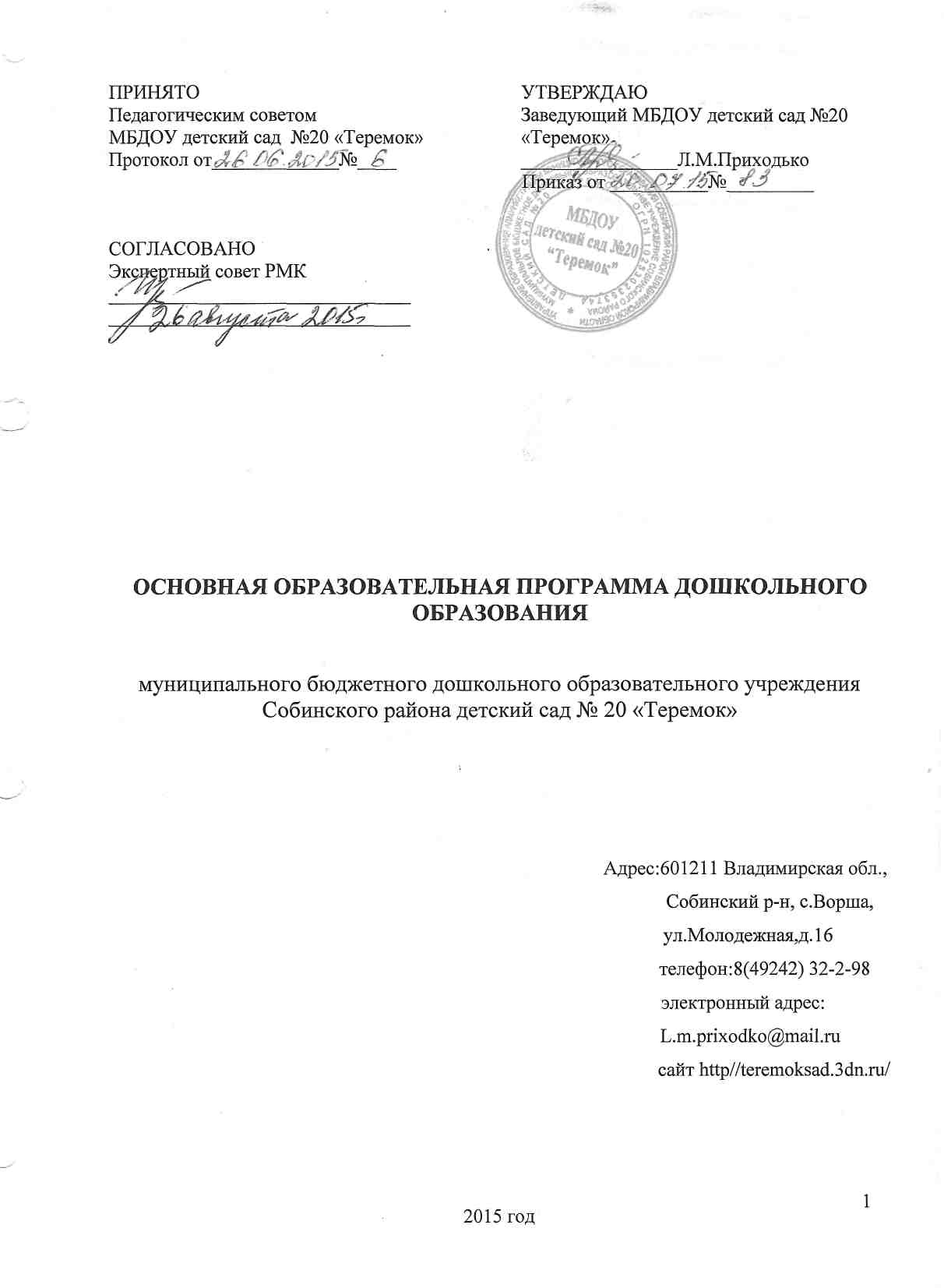 ВВЕДЕНИЕ     Дошкольный возраст — яркая, неповторимая страница в жизни каждого человека. Именно в этот период начинается процесс социализации, устанавливается связь ребенка с ведущими сферами бытия: миром людей, природы, предметным миром. Происходит приобщение к культуре, к общечеловеческим ценностям. Закладывается фундамент здоровья. Дошкольное детство — время первоначального становления личности, формирования основ самосознания и индивидуальности ребенка. Основная образовательная программа (далее Программа) разработанная рабочей группой педагогов МБДОУ  детский сад № 20 «Теремок» является программой	 обогащенного развития детей дошкольного, обеспечивающая единый процесс социализации – индивидуализации личности через осознание ребенком своих потребностей, возможностей и способностей.Программа спроектирована на основании ФГОС дошкольного образования, особенностей  образовательного учреждения, региона и муниципалитета, образовательных потребностей и запросов воспитанников. Определяет цель, задачи, планируемые результаты, содержание и организацию образовательного процесса на ступени дошкольного образования. Учтены концептуальные положения используемой в ОУ примерной основной образовательной программы (Федеральный реестр ПООП) и авторской комплектной программы «Детство» авторы:  Т.И. Бабаева, А. Г. Гогоберидзе, О. В. Солнцева и др. (Навигатор вариативных образовательных программ ФИРО)Основная образовательная программа разработана в соответствии с основными нормативно-правовыми документами по дошкольному воспитанию:- Федеральный закон от 29.12.2012 № 273-ФЗ «Об образовании в Российской Федерации»;- Федеральный государственный образовательный стандарт дошкольного образования (Приказ Министерства образования и науки Российской Федерации от 17 октября . N 1155);-«Порядок организации и осуществления образовательной деятельности по основным общеобразовательным программам – образовательным программам дошкольного образования» (приказ Министерства образования и науки РФ от 30 августа 2013 года №1014 г. Москва); - Санитарно-эпидемиологические требования к устройству, содержанию и организации режима работы  дошкольных образовательных организаций» (Постановление Главного государственного санитарного врача Российской  от 15 мая 2013 года №26  «Об утверждении СанПиН» 2.4.3049-13)- Постановление правительства РФ от 05.08.2013  №662 «Об осуществлении мониторинга системы образования»- Приказ Минобрнауки от 14.06.2013   №462 «Об утверждении порядка проведения самообследования образовательной организацией»Программа сформирована как программа психолого-педагогической поддержки позитивной социализации и индивидуализации, развития личности детей дошкольного возраста и определяет комплекс основных характеристик дошкольного образования (объем, содержание и планируемые результаты в виде целевых ориентиров дошкольного образования).Общие сведения о ДОУПолное наименование бюджетного учреждения: Муниципальное бюджетное дошкольное образовательное учреждение Собинского района детский сад № 20 « Теремок»Официальное сокращенное наименование бюджетного учреждения: МБДОУ детский сад № 20 «Теремок»Тип: дошкольное образовательное учреждение. Вид: детский сад.Юридический адрес :601211, Владимирская обл,Собинский район, с.Ворша, улица Молодежная, 16Почтовый адрес: 601211, Владимирская обл,Собинский район, с.Ворша, улица Молодежная, 16ДОУ осуществляет свою образовательную, правовую, хозяйственную деятельность на основе нормативных документов:- Устав, утверждён приказом управления образования администрации муниципального образования Собинский район Владимирской области от 30.05.2011 № 300;- Лицензия на  осуществление образовательной деятельности № 3689 от 10.04.2015, Серия 33 Л 01 № 0000806;- ОГРН 1023302353744, ИНН 3323004858, КПП 332301001;- Свидетельство о государственной регистрации права  на оперативное управление (здание) от 10.02.2012г. Серия 33 АЛ  №302183;- Свидетельство о государственной регистрации права от 31.01.2012г. Серия 33 АЛ №302182 на постоянное (бессрочное) пользование земельным участком- Свидетельство постановке на учет в налоговом органе серия 33 № 001781143.ЦЕЛЕВОЙ РАЗДЕЛ1.1.Пояснительная запискаЦели и задачи  Программы Цель  образовательной Программы:     Создание  каждому ребенку в детском саду возможности для развития способностей, широкого взаимодействия с миром, активного практикования в разных видах деятельности, творческой самореализации,  развитие самостоятельности, познавательной и коммуникативной активности, социальной уверенности и ценностных ориентаций, определяющих поведение, деятельность и отношение ребенка к миру.Задачи  Программы:- охрана и укрепление физического и психического здоровья детей, в том числе их эмоционального благополучия;- обеспечение равных возможностей для полноценного развития каждого ребенка в период дошкольного детства независимо от места проживания, пола, нации, языка, социального статуса, психофизиологических и других особенностей (в том числе ограниченных возможностей здоровья);- обеспечение преемственности целей, задач и содержания образования, реализуемых в рамках образовательных программ дошкольного и начального общего образования;- создание благоприятных условий развития детей в соответствии с их возрастными и индивидуальными особенностями и склонностями, развития способностей и творческого потенциала каждого ребенка как субъекта отношений с самим собой, другими детьми, взрослыми и миром;- объединение обучения и воспитания в целостный образовательный процесс на основе духовно-нравственных и социокультурных ценностей и принятых в обществе правил и норм поведения в интересах человека, семьи, общества;- формирование общей культуры личности детей, развитие их социальных, нравственных, эстетических, интеллектуальных, физических качеств, инициативности, самостоятельности и ответственности ребенка, формирование предпосылок учебной деятельности;- обеспечение вариативности и разнообразия содержания программ и организационных форм дошкольного образования, возможности формирования программ различной направленности с учетом образовательных потребностей и способностей детей;- формирование социокультурной среды, соответствующей возрастным, индивидуальным, психологическим и физиологическим особенностям детей;- обеспечение психолого-педагогической поддержки семьи и повышения компетентности родителей (законных представителей) в вопросах развития и образования, охраны и укрепления здоровья детей.     Программа нацелена на создание следующих психолого-педагогических условий:• личностно ориентированного взаимодействия взрослых с детьми;• полноценного общения ребёнка со сверстниками, старшими и младшими детьми;• разработку развивающих педагогических технологий, соответствующих возрасту и опирающихся на усвоение культурных средств деятельности в определённом возрасте;• разработку развивающей предметно-пространственной среды, обеспечивающей коммуникативную, игровую, познавательную, речевую, физическую, творческую деятельность детей в соответствие с возрастом;• возможности выбора для всех субъектов образования (педагогов, детей, родителей (законных представителей)) образовательных программ, педагогических технологий и видов деятельности.Разработанная программа предусматривает включение воспитанников в процессы ознакомления с региональными особенностями Владимирской области. Основной целью данной работы является развитие духовно-нравственной культуры ребенка, формирование ценностных ориентаций средствами традиционной народной культуры родного края.Принципы и подходы к формированию Программы      1. Принцип полноценного проживания ребенком всех этапов детства (младенческого, раннего и дошкольного возраста), обогащение (амплификация) детского развития. Сохранение уникальности и самоценности детства как важного этапа в общем развитии человека. Самоценность детства – понимание детства как периода жизни значимого самого по себе, значимого тем, что происходит с ребенком сейчас, а не тем, что этот этап является подготовкой к последующей жизни.     2. Принцип построения образовательной деятельности на основе индивидуальных особенностей каждого ребенка, при котором сам ребенок становится активным в выборе содержания своего образования, становится субъектом образования (далее - индивидуализация дошкольного образования). Этот принцип предполагает такое построение образовательной деятельности, которое открывает возможности для индивидуализации образовательного процесса, появления индивидуальной траектории развития каждого ребенка с характерными для данного ребенка спецификой и скоростью, учитывающей его интересы, мотивы, способности и возрастно-психологические особенности. Для реализации этого принципа необходимы регулярное наблюдение за развитием ребенка, сбор данных о нем, анализ его действий и поступков; помощь ребенку в сложной ситуации; предоставление ребенку возможности выбора в разных видах деятельности, акцентирование внимания на инициативности, самостоятельности и активности ребенка.     3. Содействие и сотрудничество детей и взрослых, признание ребенка полноценным участником (субъектом) образовательных отношений. Этот принцип предполагает  активное участие всех субъектов образовательных отношений – как детей, так и взрослых – в реализации Программы. Каждый участник имеет возможность внести свой индивидуальный вклад в ход игры, непосредственно-образовательной деятельности, проекта, обсуждения, в планирование образовательного процесса, может проявить инициативу. Принцип содействия предполагает диалогический характер коммуникации между участниками образовательных отношений. Детям предоставляется возможность высказывать свои взгляды, свое мнение, занимать позицию и отстаивать ее,  принимать решения и брать на себя ответственность в соответствии со своими возможностями.     4. Поддержка инициативы детей в различных видах деятельности. Детская инициатива и самостоятельность проявляется в свободной деятельности детей по выбору и интересам. Возможность играть, рисовать, конструировать, сочинять и прочее, в соответствии с собственными интересами, является важнейшим источником эмоционального благополучия ребёнка в детском саду. В форме самостоятельной инициативной деятельности в детском саду могут осуществляться все виды деятельности ребёнка, так как каждая деятельность оказывает своеобразное влияние на развитие разных компонентов самостоятельности.     5. Сотрудничество ОУ с семьей. Сотрудничество, открытость в отношении семьи, уважение семейных ценностей и традиций, их учет в образовательной работе являются важнейшим принципом образовательной программы. Сотрудники ДОО должны знать об условиях жизни ребенка в семье, понимать проблемы, уважать ценности и традиции семей воспитанников Программа предполагает разнообразные формы сотрудничества как в содержательном, так и в организационном планах.     6. Приобщение детей к социокультурным нормам, традициям семьи, общества и государства. Программа предполагает освоение ребенком культурных норм, средств и способов деятельности, культурных образцов поведения и общения с другими людьми, приобщение к традициям семьи, общества, государства происходят в процессе сотрудничества со взрослыми и другими детьми, направленного на создание предпосылок к полноценной деятельности ребенка в изменяющемся мире.7.Формирование познавательных интересов и познавательных действий ребенка в различных видах деятельности. Развитие познавательных интересов и познавательных способностей детей: сенсорных, интеллектуально-познавательных и интеллектуально-творческих.8. Возрастная адекватность дошкольного образования (соответствие условий, требований, методов возрасту и особенностям развития). Этот принцип предполагает подбор педагогом содержания и методов дошкольного образования в соответствии с возрастными особенностями детей. Важно использовать все специфические виды детской деятельности (игру, коммуникативную и познавательно-исследовательскую деятельность, творческую активность, обеспечивающую художественно-эстетическое развитие ребенка), опираясь на особенности возраста и задачи развития, которые должны быть решены в дошкольном возрасте. Деятельность педагога должна быть мотивирующей и соответствовать психологическим законам развития ребенка, учитывать его индивидуальные интересы, особенности и склонности.9. Учет этнокультурной ситуации развития детей. Многообразие социальных, личностных, культурных, языковых, этнических особенностей, религиозных и других общностей, ценностей и убеждений, мнений и способов их выражения, жизненных укладов особенно ярко проявляется в условиях Российской Федерации – государства с огромной территорией, разнообразными природными условиями, объединяющего многочисленные культуры, народы, этносы. Возрастающая мобильность в обществе, экономике, образовании, культуре требует от людей умения ориентироваться в этом мире разнообразия, способности сохранять свою идентичность и в то же время гибко, позитивно и конструктивно взаимодействовать с другими людьми, способности выбирать и уважать право выбора других ценностей и убеждений, мнений и способов их выражения. Принимая вызовы современного мира, Программа рассматривает разнообразие как ценность, образовательный ресурс и предполагает использование разнообразия для обогащения образовательного процесса. Организация выстраивает образовательную деятельность с учетом региональной специфики, социокультурной ситуации развития каждого ребенка, его возрастных и индивидуальных особенностей, ценностей, мнений и способов их выражения.1.2 . Характеристики особенностей развития детей раннего и дошкольного возрастаВозрастная характеристика детей 1,5 до 3 лет.Главной фигурой для детей третьего года жизни продолжает оставаться взрослый, так как дети практически во всем зависят от него. Без помощи взрослого ребенок не может справиться со многими бытовыми проблемами. Двухлетний человечек преисполнен энергии, но плохо понимает, к чему ее приложить. Только взрослый может направить ее в такое русло, где она принесет радость ребенку, не осложнив жизнь окружающим, и будет полезна для дальнейшего развития. Речью ребенок овладевает только благодаря стараниям взрослых и в ходе общения с ними. В мир культуры – песен, сказок, рассказов, картин – его вводят также взрослые. Ребенок, как и любой человек, нуждается в поддержке и одобрении своих маленьких начинаний и свершений. Ему неоткуда ждать понимания и похвалы, кроме как взрослого. Двухлетние дети испытывают большой интерес к окружающим их предметам и увлеченно «исследуют» их, подвергая разнообразным манипуляциям. Они не только «изучают» сами предметы, но и стремятся овладеть, увлеченно подражая взрослым, действиями, которые те совершают с данными предметами. Собственные манипуляции с предметами и подражание действиям взрослых приводят к тому, что у детей возникают мысленные представления, как о предмете, так и о действиях с ним. Появляется способность представить себе отсутствующие в данный момент, но знакомые по прошлому опыту вещи и события. Благодаря таким мысленным представлениям появляется способность переносить действия с одного предмета на другой, что стимулирует участие малыша в предметно - манипулятивной игре. Но все, же у детей этого возраста сохраняется чрезмерная привязанность к той конкретной ситуации, в которой они находятся и действуют. Восприятие. Чувственное восприятие окружающего мира имеет для детей третьего года жизни решающее значение. Они воспринимают мир всеми органами чувств, строя целостные образы предметов, и не выделяют их отдельные сенсорные свойства. Они видят, например, большой красивый мяч, а не отдельно величину, отдельно цвет, отдельно форму. Очень важным, хотя и внешне малозаметным, является возникновение взаимодействия в работе разных органов чувств. Зрение и осязание начинают взаимодействовать при восприятии формы, величины и пространственных отношений, слух и речедвигательные системы – при восприятии  и различении речи. Интенсивно развивается фонематический слух. Но это положительное явление (без фонематического слуха невозможно развитие речи) дает негативный побочный эффект – несколько тормозится развитие звуковысотного слуха. Постепенно увеличивается острота зрения и возрастает способность к различению цветов. Внимание. Внимание детей третьего года жизни своеобразно. Ребенок не понимает, что значит заставить себя быть внимательным, т.е. произвольно направить и удержать свое внимание на определенном объекте. Внимание детей непроизвольно. Устойчивость внимания зависит от интереса к объекту. На интересном предмете или деле даже малыши могут сосредоточиться до получаса. Но никакого насилия со стороны их внимание не терпит. Направить его на что-либо путем словесного указания: «Посмотри» или «Послушай» - очень трудно. Переключить внимание на другой предмет с помощью слов можно только после многократного повторения. Именно поэтому детям так сложно немедленно выполнить ваши просьбы принести что-либо, убрать игрушки и т.п.Объем внимания очень невелик. Если взрослый может одновременно удерживать в поле своего внимания до шести разных объектов, то наш малыш – всего один-единственный. Память. Память в этом возрасте проявляется главным образом в узнавании воспринимающихся раньше вещей и событий. Ничего преднамеренно, специально дети этого возраста запомнить не могут. В то же время дети прекрасно запоминают то, что им понравилось. Они запоминают то, что запомнилось само.Возрастная характеристика детей 3до 4 лет.Физическое развитие:3-хлетний ребенок владеет основными жизненно важными движениями (ходьба, бег, лазание, действия с предметами). Возникает интерес к определению соответствия движений образцу. Дети испытывают свои силы в более сложных видах деятельности, но вместе с тем им свойственно неумение соизмерять свои силы со своими возможностями.Моторика выполнения движений характеризуется более или менее точным воспроизведением структуры движения, его фаз, направления и т.д. К 4-м годам ребенок может без остановки пройти по гимнастической скамейке, руки в стороны; ударять мяч об пол и ловить его двумя руками (3 раза подряд); перекладывать по одному мелкие предметы (пуговицы, горошины и т.п. – всего 20 шт.) с поверхности стола в небольшую коробку (правой  рукой).Начинает развиваться самооценка при выполнении физических упражнений, при этом дети ориентируются в значительной мере на оценку воспитателя.3-4 летний ребенок владеет элементарными гигиеническими навыками самообслуживания (самостоятельно и правильно моет руки с мылом после прогулки, игр, туалета; аккуратно пользуется туалетом; при приеме пищи пользуется ложкой, салфеткой; умеет пользоваться носовым платком; может самостоятельно устранить беспорядок в одежде, прическе, пользуясь  зеркалом, расческой).Развитие познавательных процессов:Уникальность речевого развития детей в этом возрасте состоит в том, что в этот период ребенок обладает повышенной чувствительностью к языку, его звуковой и смысловой стороне. В младшем дошкольном возрасте осуществляется переход от исключительного господства ситуативной (понятной только в конкретной обстановке) речи к использованию и ситуативной, и контекстной (свободной от наглядной ситуации) речи. Овладение родным языком характеризуется использованием основных грамматических категорий (согласование, употребление их по числу, времени и т.д., хотя отдельные ошибки допускаются) и словаря разговорной речи. Возможны дефекты звукопроизношения.В развитии познавательной сферы расширяются и качественно изменяются способы и средства ориентировки ребенка в окружающей обстановке. Ребенок активно использует по назначению некоторые бытовые предметы, игрушки, предметы-заместители и словесные обозначения объектов в быту, игре, общении. Формируются качественно новые свойства сенсорных процессов: ощущение и восприятие. В практической деятельности ребенок учитывает свойства предметов и их назначение: знает название 3-4 цветов и 2-3 форм; может выбрать из 3-х предметов разных по величине «самый большой». Рассматривая новые предметы (растения, камни и т.п.) ребенок не ограничивается простым зрительным ознакомлением, а переходит к осязательному, слуховому и обонятельному восприятию. Важную роль начинают играть образы памяти. Память и внимание ребенка носит непроизвольный, пассивный характер. По просьбе взрослого ребенок может запомнить не менее 2-3 слов и 5-6 названий предметов. К 4-м годам способен запомнить значительные отрывки из любимых произведений. Рассматривая объекты, ребенок выделяет один, наиболее яркий признак предмета, и ориентируясь на него, оценивает предмет в целом. Его интересуют результаты действия, а сам процесс достижения еще не умеет прослеживать.Социально-личностное развитие: К трем годам ребенок достигает определенного уровня социальной компетентности: он проявляет интерес к другому человеку, испытывает доверие к нему, стремится к общению и взаимодействию с взрослыми и сверстниками. У ребенка возникают личные симпатии, которые проявляются в желании поделиться игрушкой, оказать помощь, утешить. Ребенок испытывает повышенную потребность в эмоциональном контакте с взрослыми, ярко выражает свои чувства - радость, огорчение, страх, удивление, удовольствие и др. Для налаживания контактов с другими людьми использует речевые и неречевые (взгляды, мимика, жесты, выразительные позы и движения) способы общения. Осознает свою половую принадлежность («Я мальчик», «Я девочка»). Фундаментальная  характеристика ребенка трех лет  - самостоятельность («Я сам», «Я могу»). Он активно заявляет о своем желании быть, как взрослые (самому есть, одеваться), включаться в настоящие дела (мыть посуду, стирать, делать покупки и т.п.)». Взаимодействие и общение детей четвертого года жизни имеют поверхностный характер, отличаются ситуативностью, неустойчивостью, кратковременностью, чаще всего инициируются взрослым.Общение ребенка в этом возрасте ситуативно, инициируется взрослым, неустойчиво, кратковременно. Осознает свою половую принадлежность. Возникает новая форма общения со взрослым – общение на познавательные темы, которое сначала включено в совместную со взрослым познавательную деятельность.Игра:Для детей 3 летнего возраста характерна игра рядом. В игре дети выполняют отдельные игровые действия, носящие условный характер. Роль осуществляется фактически, но не называется. Сюжет игры - цепочка из 2 х. действий; воображаемую ситуацию удерживает взрослый. К 4 м годам дети могут объединяться по 2-3 человека, для разыгрывания простейших сюжетно-ролевых игр. Игровые действия взаимосвязаны, имеют четкий ролевой характер. Роль называется, по ходу игры дети могут менять роль. Игровая цепочка состоит из 3-4 взаимосвязанных действий. Дети самостоятельно удерживают воображаемую ситуацию.Изобразительная деятельность ребенка зависит от его представлений о предмете. В 3-4 года они только начинают формироваться. Графические образы бедны, предметны, схематичны. У одних дошкольников в изображении отсутствуют детали, у других рисунки могут быть более детализированы. Замысел меняется по ходу изображения. Дети уже могут использовать цвет. Большое значение для развития моторики в этом возрасте имеет лепка. Ребенок может вылепить под руководством взрослого простые предметы. В 3-4 года из-за недостаточного развития мелких мышц руки, дети не работают с ножницами, апплицируют из готовых геометрических фигур. Ребенок способен выкладывать и наклеивать элементы декоративного узора и предметного схематичного изображения из 2-4 основных частей.В музыкально-ритмической деятельности ребенок 3-4 лет испытывает желание слушать музыку и производить естественные движения под звучащую музыку. К 4 годам овладевает элементарными певческими навыками несложных музыкальных произведений. Ребенок хорошо перевоплощается в образ зайчика, медведя, лисы, петушка и т.п. в движениях, особенно под плясовую мелодию. Приобретает элементарные навыки подыгрывания на детских ударных музыкальных инструментах (барабан, металлофон). Закладываются основы для развития музыкально-ритмических и художественных способностей. Конструктивная деятельность в 3-4  года ограничивается возведением несложных построек по образцу (из 2-3 частей) и по замыслу. Ребенок может заниматься, не отрываясь, увлекательным для него деятельностью в течение 5 минут.Возрастная характеристика детей  от 4 до 5 лет.Физическое развитие:В этом возрасте продолжается рост всех органов и систем, сохраняется потребность в движении. Двигательная активность становится целенаправленной, отвечает индивидуальному опыту и интересу, движения становятся осмысленными, мотивированными и управляемыми. Сохраняется высокая эмоциональная значимость процесса деятельности для ребенка, неспособность завершить ее по первому требованию. Появляется способность к регуляции двигательной активности. У детей появляется интерес к познанию себя, своего тела, его строения, возможностей. У детей возникает потребность действовать совместно, быстро, ловко, в едином для всех детей темпе; соблюдать определенные интервалы во время передвижения в разных построениях, быть ведущим. Уровень функциональных возможностей повышается.Позитивные изменения наблюдаются в развитии моторики. Дошкольники лучше удерживают равновесие, перешагивая через небольшие преграды, нанизывает бусины (20 шт.) средней величины (или пуговицы) на толстую леску.В 4-5 лет у детей совершенствуются культурно-гигиенические навыки (хорошо освоен алгоритм умывания, одевания, приема пищи). В элементарном самообслуживании (одевание, раздевание, умывание и др.) проявляется самостоятельность ребенка.Развитие познавательных процессов:В речевом развитии детей 4-5 лет улучшается произношение звуков (кроме сонорных) и дикция. Речь становится предметом активности детей. Они удачно имитируют голоса животных, интонационно выделяют речь тех или иных персонажей. Интерес вызывают ритмическая структура речи, рифмы. Развивается грамматическая сторона речи. Дети занимаются словотворчеством на основе грамматических правил. Речь детей при взаимодействии друг с другом носит ситуативный характер, а при общении со взрослым становится внеситуативной.В познавательном развитии 4-5 летних детей характерна высокая мыслительная активность. 5-ти летние «почемучки» интересуются причинно-следственными связями в разных сферах жизни (изменения в живой и неживой природе, происхождение человека), профессиональной деятельностью взрослых и др., то есть начинает формироваться представление о различных сторонах окружающего мира. К 5-ти годам более развитым становится восприятие. Дети оказываются способными назвать форму, на которую похож тот или иной предмет. Они могут вычленять в сложных объектах простые формы и из простых форм воссоздавать сложные объекты. Дети способны упорядочить группы предметов по сенсорному признаку – величине, цвету; выделить такие параметры, как высота, длина и ширина. Совершенствуется ориентация в пространстве. Возрастает объем  памяти. Дети запоминают до 7-8 названий предметов. Начинает складываться произвольное запоминание: дети способны принять задачу на запоминание, помнят поручения взрослых, могут выучить небольшое стихотворение и т.д. Начинает развиваться образное мышление. Дети оказываются способными использовать простые схематизированные изображения для решения несложных задач. Увеличивается устойчивость внимания. Ребенку оказывается доступной сосредоточенная деятельность в течение 15-20 минут.Социально-личностное развитие:К 5 годам у детей возрастает интерес и потребность в общении, особенно со сверстниками, осознание своего положения среди них. Ребенок приобретает способы взаимодействия с другими людьми. Использует речь и другие средства общения для удовлетворения разнообразных потребностей. Лучше ориентируется в человеческих отношениях: способен заметить эмоциональное состояние близкого взрослого, сверстника, проявить внимание и сочувствие. У детей формируется потребность в уважении со стороны взрослого, для них оказывается чрезвычайно важной его похвала. Это приводит к их повышенной обидчивости на замечания. Повышенная обидчивость представляет собой возрастной феномен. Совершенствуется умение пользоваться установленными формами вежливого обращения.Ребенок начитает регулировать свое поведение в соответствии с принятыми в обществе нормами; умеет довести начатое дело до конца (соорудить конструкцию, убрать игрушки, правила игры и т. п.) - проявление произвольности.У детей начинает формироваться способность контролировать свои эмоции в движении, чему способствует освоение ими языка эмоций (гаммы переживаний, настроений). Эмоциональность пятилетнего ребенка отличается многообразием способов выражения своих чувств: радости, грусти, огорчения, удовольствия. Ребенок способен проявить сочувствие, сопереживание, которое лежит в основе нравственных поступков.К 5-ти годам в элементарном выполнении отдельных поручений (дежурство по столовой, уход за растениями и животными) проявляется самостоятельность.Изменяется содержание общения ребенка и взрослого. Оно выходит за пределы конкретной ситуации, в которой оказывается ребенок. Ведущим становится познавательный мотив. Информация, которую ребенок получает в процессе общения, может быть сложной и трудной для понимания, но она вызывает интерес.В игровой деятельности появляются ролевые взаимодействия. Они указывают на то, что дошкольники начинают отделять себя от принятой роли. В процессе игры роли могут меняться. В этом возрасте начинают появляться постоянные партнеры по игре. В общую игру может вовлекаться от двух до пяти детей, а продолжительность совместных игр составляет в среднем 15-20 мин.Значительное развитие получает изобразительная деятельность. Рисунки становятся предметным и детализированным. В этом возрасте дети рисуют предметы прямоугольной, овальной формы, простые изображения животных. Дети могут своевременно насыщать ворс кисти краской, промывать по окончании работы. Графическое изображение человека характеризуется наличием туловища, глаз, рта, носа, волос, иногда одежды и ее деталей. Дети могут вырезать ножницами по прямой, диагонали, к 5 годам овладевают приемами вырезывания предметов круглой и овальной формы. Лепят предметы круглой, овальной, цилиндрической формы, простейших животных, рыб, птиц.Музыкально-ритмическая деятельность: К 5-ти годам ребенок выполняет элементарные танцевальные движения (пружинка, подскоки, кружение и т.д.). Может петь протяжно, при этом вместе начинать и заканчивать пение. Развитию исполнительской деятельности способствует доминирование в данном возрасте продуктивной мотивации (спеть песню, станцевать танец, сыграть на инструменте). Дети делают первые попытки творчества.Усложняется конструирование. Постройки могут включать 5-6 деталей. Формируются навыки конструирования по собственному замыслу, а также планирование последовательности действий.Возрастная характеристика детей от  5 до 6 лет.Физическое развитие:Продолжается процесс окостенения скелета ребенка. Дошкольник более совершенно овладевает различными видами движений. Тело приобретает заметную устойчивость. Дети к 6 годам уже могут совершать пешие прогулки, но на небольшие расстояния. Шестилетние дети значительно точнее выбирают движения, которые им надо выполнить. У них обычно отсутствуют лишние движения, которые наблюдаются у детей 3-5 лет. В период с 5 до 6 лет ребенок постепенно начинает адекватно оценивать результаты своего участия в играх соревновательного характера. Удовлетворение полученным результатом к 6 годам начинает доставлять ребенку радость, способствует эмоциональному благополучию и поддерживает положительное отношение к себе («я хороший, ловкий» и т.д.). Уже начинают наблюдаться различия в движениях мальчиков и девочек (у мальчиков - более прерывистые, у девочек – мягкие, плавные).К 6 годам совершенствуется развитие мелкой моторики пальцев рук. Некоторые дети могут продеть шнурок в ботинок и завязать бантиком.В старшем возрасте продолжают совершенствоваться культурно-гигиенические навыки: умеет одеться в соответствии с условиями погоды, выполняет основные правила личной гигиены, соблюдает правила приема пищи, проявляет навыки самостоятельности. Полезные привычки способствуют усвоению основ здорового образа жизни.Развитие познавательных процессов:Продолжает совершенствоваться речь, в том числе ее звуковая сторона. Дети могут правильно воспроизводить шипящие, свистящие и сонорные звуки. Развивается фонематический слух, интонационная выразительность речи при чтении стихов в сюжетно-ролевой игре и в повседневной жизни. Совершенствуется грамматический строй речи. Дети используют все части речи, активно занимаются словотворчеством. Богаче становится лексика: активно используются синонимы и антонимы. Развивается связная речь: дети могут пересказывать, рассказывать по картинке, передавая не только главное, но и детали.В познавательной деятельности продолжает совершенствоваться восприятие цвета, формы и величины, строения предметов; представления детей систематизируются. Дети называют не только основные цвета и их оттенки, но и промежуточные цветовые оттенки; форму прямоугольников, овалов, треугольников. К 6-ти годам дети легко выстраивают в ряд – по возрастанию или убыванию – до десяти предметов разных по величине. Однако дошкольники испытывают трудности при анализе пространственного положения объектов, если сталкиваются с несоответствием формы и их пространственного расположения. В старшем дошкольном возрасте продолжает развиваться образное мышление. Дети способны не только решить задачу в наглядном плане, но и совершить преобразования объекта. Продолжают совершенствоваться обобщения, что является основой словесно-логического мышления. 5-6 лет - это возраст творческого воображения. Дети самостоятельно могут сочинить оригинальные правдоподобные истории. Наблюдается переход от непроизвольного к произвольному вниманию.Социально-личностное развитие:Дети проявляют высокую познавательную активность. Ребенок нуждается в содержательных контактах со сверстниками. Их речевые контакты становятся все более длительными и активными. Дети самостоятельно объединяются в небольшие группы на основе взаимных симпатий. В этом возрасте дети имеют дифференцированное представление о своей гендерной принадлежности по существенным признакам (женские и мужские качества, особенности проявления чувств).В трудовой деятельности, освоенные ранее виды детского труда, выполняются качественно, быстро, осознанно. Активно развиваются планирование и самооценивание трудовой деятельности.Общение детей выражается в свободном диалоге со сверстниками и взрослыми, выражении своих чувств и намерений с помощью речевых и неречевых (жестовых, мимических, пантомимических) средств. В игровой деятельности дети шестого года жизни уже могут распределять роли до начала игры и строят свое поведение, придерживаясь роли. Игровое взаимодействие сопровождается речью, соответствующей и по содержанию, и интонационно взятой роли. Речь, сопровождающая реальные отношения детей, отличается от ролевой речи. При распределении ролей могут возникать конфликты, связанные с субординацией ролевого поведения. Наблюдается организация игрового пространства, в котором выделяются смысловой «центр» и «периферия». В игре дети часто пытаются контролировать друг друга - указывают, как должен вести себя тот или иной персонаж.Ребенок пытается сравнивать ярко выраженные эмоциональные состояния, видеть проявления эмоционального состояния в выражениях, жестах, интонации голоса. Проявляет интерес к поступкам сверстников. В изобразительной  деятельности 5-6 летний ребенок свободно может изображать предметы круглой, овальной, прямоугольной формы, состоящих из частей разной формы и соединений разных линий. Расширяются представления о цвете (знают основные цвета и оттенки, самостоятельно может приготовить розовый и голубой цвет). Старший возраст – это возраст активного рисования. Рисунки могут быть самыми разнообразными по содержанию: это жизненные впечатления детей, иллюстрации к фильмам и книгам, воображаемые ситуации. Обычно рисунки представляют собой схематичные изображения различных объектов, но могут отличаться оригинальностью композиционного решения. Изображение человека становится более детализированным и пропорциональным. По рисунку можно судить о половой принадлежности и эмоциональном состоянии изображенного человека. В лепке детям не представляется трудности создать более сложное по форме изображение. Дети успешно справляются с вырезыванием предметов прямоугольной и круглой формы разных пропорций.Музыкально-ритмическая деятельность старших дошкольников отличает яркая эмоциональная реакция на музыку. Появляется интонационно-мелодическая ориентация музыкального восприятия. Дошкольники могут петь без напряжения, плавно, отчетливо произнося слова; свободно выполняют танцевальные движения: полуприседания с выставлением ноги на пятку, поочередное выбрасывание ног вперед в прыжке и т.д. Могут импровизировать, сочинять мелодию на заданную тему. Формируются первоначальные представления о жанрах и видах музыки.Конструирование характеризуется умением анализировать условия, в которых протекает эта деятельность. Дети используют и называют различные детали деревянного конструктора. Могут заменять детали постройки в зависимости от имеющегося материала. Овладевают обобщенным способом обследования образца. Конструктивная деятельность может осуществляться на основе схемы, по замыслу и по условиям. Дети могут конструировать из бумаги, складывая ее в несколько раз (2,4,6 сгибов); из природного материала.Возрастная характеристика детей от 6 до 7 лет.Физическое развитие:К 7 годам скелет ребенка становится более крепким, поэтому он может выполнять различные движения, которые требуют гибкости, упругости, силы. Его тело приобретает заметную устойчивость, чему способствует усиленный рост ног. Ноги и руки становятся более выносливыми, ловкими, подвижными. В этом возрасте дети уже могут совершать довольно длительные прогулки, долго бегать, выполнять сложные физические упражнения.У семилетних детей отсутствуют лишние движения. Ребята уже самостоятельно, без специальных указаний взрослого, могут выполнить ряд движений в определенной последовательности, контролируя их, изменяя (произвольная регуляция движений).Ребенок уже способен достаточно адекватно оценивать результаты своего участия в подвижных и спортивных играх соревновательного характера. Удовлетворение полученным результатом доставляет ребенку радость и поддерживает положительное отношение к себе и своей команде («мы выиграли, мы сильнее»).Развитие познавательных процессов:У детей продолжает развиваться речь: ее звуковая сторона, грамматический строй, лексика. Развивается связная речь. В высказываниях детей отражаются как расширяющийся словарь, так и характер обобщений, формирующихся в этом возрасте. Дети начинают активно употреблять обобщающие существительные, синонимы, антонимы, прилагательные и т.д. Познавательные процессы претерпевают качественные изменения; развивается произвольность действий. Наряду с наглядно-образным мышлением появляются элементы словесно-логического мышления. Продолжают развиваться навыки обобщения и рассуждения, но они еще в значительной степени ограничиваются наглядными признаками ситуации. Продолжает развиваться воображение, однако часто приходится констатировать снижение развития воображения в этом возрасте в сравнении со старшей группой. Это можно объяснить различными влияниями, в том числе средств массовой информации, приводящими к стереотипности детских образов. Внимание становится произвольным, в некоторых видах деятельности время произвольного сосредоточения достигает 30 минут. У детей появляется особый интерес к печатному слову, математическим отношениям. Они с удовольствием узнают буквы, овладевают звуковым анализом слова, счетом и пересчетом отдельных предметов.Социально-личностное  развитиеК семи годам у ребенка ярко проявляется уверенность в себе и чувство собственного достоинства, умение отстаивать свою позицию в совместной деятельности. Семилетний ребенок способен к волевой регуляции поведения, преодолению непосредственных желаний, если они противоречат установленным нормам, данному слову, обещанию. Способен проявлять волевые усилия в ситуациях выбора между «можно» и «нельзя», «хочу» и «должен». Проявляет настойчивость, терпение, умение преодолевать трудности. Может сдерживать себя, высказывать просьбы, предложения, несогласие в социально приемлемой форме. Произвольность поведения — один из важнейших показателей психологической готовности к школе.Самостоятельность ребенка проявляется в способности без помощи взрослого решать различные задачи, которые возникают в повседневной жизни (самообслуживание, уход за растениями и животными, создание среды для самодеятельной игры, пользование простыми безопасными приборами — включение освещения, телевизора, проигрывателя и т.п.).Семилетний  ребенок умеет заметить изменения настроения взрослого и сверстника, учесть желания других людей; способен к установлению устойчивых контактов со сверстниками. Ребенок семи лет отличается большим богатством и глубиной переживаний, разнообразием их проявлений и в то же время большей сдержанностью эмоций. Ему свойственно «эмоциональное предвосхищение» — предчувствие собственных переживаний и переживаний других людей, связанных с результатами тех или иных действий и поступков («Если я подарю маме свой рисунок, она очень обрадуется»).Происходит активное развитие диалогической речи. Диалог детей приобретает характер скоординированных предметных и речевых действий. В недрах диалогического общения старших дошкольников зарождается и формируется новая форма речи - монолог. Дошкольник внимательно слушает рассказы родителей, что у них произошло на работе, живо интересуется тем, как они познакомились, при встрече с незнакомыми людьми спрашивают, кто это, есть ли у них дети и т.п. В сюжетно-ролевых играх дети 7-го года жизни начинают осваивать сложные взаимодействия людей, отражающих характерные значимые жизненные ситуации, например, свадьбу, болезнь и т.п. Игровые действия становятся более сложными, обретают особый смысл, который не всегда открывается взрослому. Игровое пространство усложняется. В нем может быть несколько центров, каждый из которых поддерживает свою сюжетную линию. При этом дети способны отслеживать поведение партнеров по всему игровому пространству и менять свое поведение в зависимости от места в нем (например, ребенок обращается к продавцу не просто как покупатель, а как покупатель-мама). Если логика игры требует появления новой роли, то ребенок может по ходу игры взять на себя новую роль, сохранив при этом роль, взятую ранее.В изобразительной  деятельности детей 6-7 лет рисунки приобретают более детализированный характер, обогащается их цветовая гамма. Более явными становятся различия между рисунками мальчиков и девочек. Мальчики охотно изображают технику, космос, военные действия; девочки обычно рисуют женские образы. Часто встречаются бытовые сюжеты: мама и дочка, комната и т.п. При правильном подходе у детей формируются художественно-творческие способности в изобразительной деятельности. Изображение человека становится еще более детализированным и пропорциональным. Появляются пальцы на руках, глаза, рот, нос, брови, подбородок. Одежда может быть украшена различными деталями. Предметы, которые дети лепят и вырезывают, имеют различную форму, цвет, строение, по-разному расположены в пространстве. Вместе с тем могут к 7-ми годам передать конкретные свойства предмета с натуры. Семилетнего ребенка характеризует активная деятельностная позиция, готовность к спонтанным решениям, любопытство, постоянные вопросы к взрослому, способность к речевому комментированию процесса и результата собственной деятельности, стойкая мотивация достижений, развитое воображение. Процесс создания продукта носит творческий поисковый характер: ребенок ищет разные способы решения одной и той же задачи. Ребенок семи лет достаточно адекватно оценивает результаты своей деятельности по сравнению с другими детьми, что приводит к становлению представлений о себе и своих возможностях.Музыкально-ритмическая деятельность значительно обогащается индивидуальная интерпретация музыки. Ребенок определяет, к какому жанру принадлежит прослушанное произведение. Чисто и выразительно поет, правильно передавая мелодию (ускоряя, замедляя). Дошкольник может самостоятельно придумать и показать танцевальное или ритмическое движение.К 7 годам дети в значительной степени освоили конструирование из строительного материала. Они свободно владеют обобщенными способами анализа как изображений, так и построек. Свободные постройки становятся симметричными и пропорциональными. Дети точно представляют себе последовательность, в которой будет осуществляться постройка. В этом возрасте дети уже могут освоить сложные формы сложения из листа бумаги и придумывать собственные. Усложняется конструирование из природного материала. 1.3.Планируемые результаты1.3.1.Целевые ориентиры - Ранее детствоК трем годам ребенок‒ ребенок интересуется окружающими предметами и активно действует с ними; эмоционально вовлечен в действия с игрушками и другими предметами, стремится проявлять настойчивость в достижении результата своих действий ‒ использует специфические, культурно фиксированные предметные действия, знает назначение бытовых предметов (ложки, расчёски, карандаша и пр.) и умеет пользоваться ими. Владеет простейшими навыками самообслуживания; стремится проявлять самостоятельность в бытовом и игровом поведении ‒ владеет активной и пассивной речью, включённой в общение; может обращаться с вопросами и просьбами, понимает речь взрослых; знает названия окружающих предметов и игрушек ‒ стремится к общению со взрослыми и активно подражает им в движениях и действиях; появляются игры, в которых ребенок воспроизводит действия взрослого ‒ проявляет интерес к сверстникам; наблюдает за их действиями и подражает им ‒ ребенок обладает интересом к стихам, песням и сказкам, рассматриванию картинки, стремится двигаться под музыку; проявляет эмоциональный отклик на различные произведения культуры и искусства ‒ у ребёнка развита крупная моторика, он стремится осваивать различные виды движения (бег, лазанье, перешагивание и пр.) 1.3.2.Целевые ориентиры - Дошкольное детство1.4.Мониторинг образовательного процесса     Мониторинг образовательного процесса в ДОО определен как система организации сбора, хранения, обработки и распространения информации о деятельности педагогической системы, для непрерывного слежения за ее состоянием и прогнозирования развития.     Мониторинг позволяет обнаружить эффективность реализуемой образовательной деятельности и всегда ориентирован на цели этой деятельности. Система мониторинга подразумевает, помимо ожидаемых результатов, обнаружение и неожиданных эффектов, и прогнозирование проблематики в будущем.      Мониторинг предполагает:- постоянный сбор информации об объектах контроля, т. е. выполнениефункции слежения;- изучение объекта по одним и тем же критериям с целью выявления динамикиизменений;-  компактность, минимальность измерительных процедур и их включенность впедагогический процесс.      Мониторинг в ДОО направлен на отслеживание качества дошкольного образования.     1. Качества результатов деятельности ДОО.     Определение результативности деятельности ДОО прежде всего связано состепенью решения целевых задач: охрана жизни и укрепление здоровья детей, развитие детей раннего и дошкольного возраста, взаимодействие и поддержка семьи в процессевоспитания детей дошкольного возраста.      Программой  предусмотрена система мониторинга динамики развития детей, динамики их образовательных достижений, основанная на методе наблюдения (Возрастные нормативы и наблюдения за развитием дошкольников по Н.А.Коротковой) и включающая:- педагогические наблюдения;- нормативные карты развития;- карты психологического фона развития;- тематические карты-схемы наблюдения;- карты наблюдения за ребенком в период адаптации.     2. Качества педагогического процесса, реализуемого в ДОО.     Деятельность ДОО и достижение выше обозначенных результатов обеспечиваются реализацией образовательной программы. При проектировании карты мониторинга образовательного процесса следует обеспечить его направленность на отслеживание качества:-образовательной деятельности, осуществляемой в процессе организации различных видов детской деятельности (игровой, коммуникативной, трудовой, познавательно-исследовательской, изобразительной, конструктивной, музыкальной, чтения художественной литературы) и в ходе режимных моментов;- организации самостоятельной деятельности детей;-  взаимодействия с семьями детей по реализации основной образовательной программы дошкольного образования для детей дошкольного возраста. - удовлетворенности различных групп потребителей (родителей, учителей, воспитателей) деятельностью ДОО.     3. Качества условий деятельности ДОО.     Реализация образовательного процесса возможна при обеспечении соответствующими ресурсами и создании необходимых условий. Поэтому в систему мониторинга включен анализ условий, обеспечивающих качество образовательного процесса в детском саду:- особенности профессиональной компетентности педагогов;- развивающая предметно-пространственная среда детского сада.   Критерии и методы проведения диагностических процедур в рамках мониторинга. Формализованные методы: тесты, опросники, методы проективной техники ипсихофизиологические методы.  Эти методики позволяют собрать диагностическую информацию в относительно короткие сроки и в таком виде, который дает возможность количественно и качественно сравнивать полученные результаты.Малоформализованные методы: наблюдение, беседа, анализ продуктовдетской деятельности. Эти методы дают очень ценные сведения о ребенке, особенно когда предметом изучения выступают такие явления, которые мало поддаются объективизации (например, ценностные ориентации, отношение ребенка к различным  явлениям) или являются чрезвычайно изменчивыми по своему содержанию (динамика интересов, состояний, настроений и т. д.). Этапы мониторинга 1. Определение объекта и цели мониторинга, формулирование эталона,определение критериев и показателей, диагностических методов.2. Практический сбор информации об объекте мониторинга.3. Обработка и анализ полученной, а также уже имеющейся информации изсуществующих источников.4. Интерпретация и комплексная оценка объекта на основе полученнойинформации, прогноз развития объекта.5. Принятие управленческого решения об изменении деятельности.Результаты педагогического мониторинга  характеризуются как:- описательные, ограничивающиеся выявлением отдельных (иногда несущественных) связей и процессов объекта исследования;- сущностные, определяющие особенности и характер протекания значимых внутренних связей и процессов объекта;- репродуктивные, характеризующие развитие объекта в прошлом на основании ранее полученных данных;-  продуктивные, прогнозирующие развитие объекта в целом или отдельных его сторон, свойств, качеств;- интегральные, исследующие важнейшие внутренние и внешние связи, свойства, отношения объекта исследования.II. СОДЕРЖАТЕЛЬНЫЙ РАЗДЕЛ2.1.РАННИЙ ВОЗРАСТ. ОТ РОЖДЕНИЯ ДО ТРЕХ ЛЕТ.2.1.1.Игра как особое пространство развития ребенка третьего года жизни     К двум годам ребенок уже способен отображать в игре простейшие действия с предметами, подражая действиям взрослого (кормит и укладывает спать куклу, прокатывает машинки и др.). Ребенок передает несложный сюжет из нескольких игровых действий. Дети становятся способными действовать с предметами- заместителями, появляются действия и без предмета, в которых сохраняется «рисунок» действия.     Основная черта игровой деятельности детей третьего года жизни — стремлениемногократно повторять одни и те же действия, например кормить куклу или катать ее в коляске. Постепенно игровые ситуации насыщаются речевыми элементами, сюжетными диалогами и пояснениями. На третьем году жизни начинают формироваться предпосылки режиссерской игры, деятельности, в которой ребенок «как режиссер» управляет игрушками, озвучивает их, не принимая на себя ролей. В режиссерской игре происходит формирование игрового отношения детей к предметам (одушевление предмета, придание ему неспецифических значений).Задачи развития игровой деятельности детейРазвивать игровой опыт каждого ребенка.Способствовать отражению в игре представлений об окружающей действительности.Поддерживать первые творческие проявления детей.Воспитывать стремление к игровому общению со сверстниками.Сюжетно-отобразительные и сюжетно-ролевые игры     Отображение в сюжетно-ролевой игре бытовых действий, взрослых, семейныхотношений, передача рисунка роли: как доктор слушать больного и делать укол, как шофер крутить руль, как парикмахер подстригать волосы, как кассир выдавать чек и пр. В совместной игре со взрослым воспроизведение действий, характерных для персонажа, проявление добрых чувств по отношению к игрушкам (приласкать зайчика, накормить куклу).     Установление связи игровых действий с образом взрослого (как мама, как папа), с образом животного (как зайчик, как петушок). Подбор необходимых для развития сюжета игрушек и предметов, замещение недостающих игрушек или предметов другими.     Отражение в игровом сюжете эпизодов знакомых стихотворений, сказок или мультфильмов. К концу третьего года жизни выстраивает цепочки из 2—3-х игровыхдействий, установление связи между действиями в игровом сюжете (сначала.., потом...).     Наблюдение за игровыми действиями других детей, спокойные игры рядом с другими детьми. Во втором полугодии — кратковременное игровое взаимодействие со сверстниками.     Передача в движении образов зверей, птиц в играх-имитациях, участие в играх- имитациях, сопровождаемых текстом («Котик и козлик», «Я люблю свою лошадку» и др.). В сюжетных играх — использование построек (строим диванчик, кроватку для куклы и укладываем куклу спать).Режиссерские игры     Содержанием элементарных режиссерских игр становятся непосредственные впечатления от окружающей действительности (по улице едут машины и идут люди; мама укладывает дочку спать и накрывает одеялом и пр.).       Разыгрывание сюжетов многократно повторяемых сказок и потешек.     Сюжетная и предметная игры тесно переплетаются: ребенок действует с шариками, бусинами как с предметами, закутывает их в платочек, качает, возит; шарики становятся птенчиками в гнездышке и опять превращаются в шарики.     По побуждению воспитателя сопровождение режиссерской игры игровымирепликами персонажей: «Ау, мама! Где моя мама?»; «Я спрятался, меня не видно!»,сопровождение речью движений игрушек. Обыгрывание построек в режиссерской игре:поездка на транспорте; катание с горки («Крепче, куколка, держись, покатилась с горкивниз»); постройка из песка будки для собачки; прогулка игрушек по песочным дорожкам.Дидактические игры     Игры с дидактическими игрушками — матрешками, башенками, предметами. Настольные игры с картинками, мозаика, кубики и пр.     Ребенок учится принимать игровую задачу: разбирать и собирать игрушки в правильной последовательности (пирамидки, башенки, матрешки); называть цвет, форму, размер.     Сравнение двух предметов, составление пар. Действия в соответствии с игровой задачей (положить красный шарик в красную коробочку; большому мишке дать большую чашку, маленькому — маленькую). Развитие умения разговаривать с воспитателем по ходу игры: о названии предмета, о его цвете, размере.Результаты развития игровой деятельности2.1.2. ОПИСАНИЕ ОБРАЗОВАТЕЛЬНОЙ ДЕЯТЕЛЬНОСТИ В СООТВЕТСТВИИ С НАПРАВЛЕНИЯМИ РАЗВИТИЯ РЕБЕНКА, ПРЕДСТАВЛЕННЫМИВ ПЯТИ ОБРАЗОВАТЕЛЬНЫХ ОБЛАСТЯХРАННИЙ ВОЗРАСТ (от 1,5 до 3 лет)ОБРАЗОВАТЕЛЬНАЯ ОБЛАСТЬ«СОЦИАЛЬНО-КОММУНИКАТИВНОЕ РАЗВИТИЕ»Второй год жизни. 2-я группа раннего возрастаЗадачи образовательной деятельностиСоздавать условия для благоприятной адаптации ребенка к ДОО: помогать переживать расставание с родителями, привыкать к новым условиям жизни.Поощрять вступление в непродолжительный контакт со сверстниками, интерес к сверстнику, стремление показать свою игрушку.Формировать элементарные представления: о себе, своем имени, внешнем виде; своей половой принадлежности (мальчик, девочка) по внешним признакам (одежда, прическа); о близких людях; о ближайшем предметном окружении (игрушках, предметах быта, личных вещах).Формировать первичный опыт социальной жизни (о том, что можно делать, а чего делать нельзя; учить здороваться, отвечать на приветствие взрослого, благодарить; поддерживать проявления первых самостоятельных желаний («хочу», «не хочу»); развивать желание выполнять просьбу воспитателя, поощряя детские инициативы).Содержание образовательной деятельности     Для благоприятной адаптации к ДОО воспитатель обеспечивает эмоциональный комфорт детей в группе. Побуждая ребенка к действиям с предметами и игрушками, поддерживает потребность в доброжелательном внимании, заботе, положительной оценке взрослых.       Использует разнообразные телесные контакты (прикосновения), жесты, мимику. Проявление ребенком разнообразных эмоциональных состояний.     Называние своего имени, имен членов своей семьи, а также проявление эмоциональной реакции на состояние близких (пожалеть, посочувствовать). Участие ребенка в совместной с воспитателем и другими детьми деятельности.     Проявление инициативы ребенка в общении со взрослыми и сверстниками.     Очень важно в ходе взаимодействия выделять положительные черты. Говорить о чувствах, возникающих в подобных ситуациях. Маленький ребенок очень чувствителен к оценке взрослого. Хорошо различает положительную и отрицательную оценки своих действий. Похвала вызывает радость, стимулирует активность малыша, улучшает его отношение к взрослому, усиливает доверие к нему. Порицание, с одной стороны, огорчает ребенка, иногда даже ведет к прекращению деятельности, с другой - усиливает поиск оценки, что способствует уточнению способов действий с предметами.     Проявление у ребенка интереса к себе, желание участвовать в совместной деятельности, игре, развлечении. С этой целью дети включаются в игровые ситуации, вспоминая любимые сказки, стихотворения и др.     Содержательное общение с детьми обеспечивает доверительные отношения с воспитателем, и у детей возникает желание подражать ему.Результаты образовательной деятельностиТретий год жизни. Первая младшая группа.Задачи образовательной деятельности Способствовать благоприятной адаптации детей в детском саду, поддерживать эмоционально-положительное состояние детей. Развивать игровой опыт каждого ребенка, помогая детям отражать в игре представления об окружающей действительности. 3. Поддерживать доброжелательные взаимоотношения детей, развивать эмоциональную отзывчивость, привлекать к конкретным действиям помощи, заботы, участия (пожалеть, помочь, ласково обратиться). 4. Формировать элементарные представления о людях (взрослые, дети), об их внешнем виде, действиях, одежде, о некоторых ярко выраженных эмоциональных состояниях (радость, веселье, слезы), о семье и детском саде. 5.  Способствовать становлению первичных представлений ребенка о себе, о своем возрасте, поле, о родителях и членах семьи. Развивать самостоятельность, уверенность, ориентацию на одобряемое взрослым поведение.      Содержание образовательной деятельности      Люди (взрослые и дети). Узнавание имен мальчиков и девочек в группе. Определение детьми особенностей внешнего вида мальчиков и девочек, их одежду, прически, предпочитаемые игрушки. Отличие взрослых и детей в жизни и на картинках. Показ и называние основных частей тела и лица человека, его действия. Различение и называние действий взрослых.      Определение ярко выраженных эмоциональных состояний, которые воспитатель называет словом и подчеркнуто демонстрирует мимикой, жестами, интонацией голоса. Повторение за воспитателем слов, обозначающих эмоциональное состояние, узнавание на картинках. Семья. Рассматривание картинок, изображающих семью — детей и родителей. Узнавание членов семьи, название их, понимание заботы родителей о детях. Детский сад. Узнавание своей группы, воспитателей. Ориентация в помещении группы. Понимание правила «можно», «нельзя». По показу и напоминанию взрослого здороваются, прощаются, говорят «спасибо», «пожалуйста». Проявление внимание к словам и указаниям воспитателя, действуют по его примеру и показу. Участие вместе с воспитателем и детьми в общих подвижных, музыкальных, сюжетных и хороводных играх. Труд. Представление о простых предметах своей одежды (названия), назначении их, способах надевания (колготок, маечек, футболок, штанишек). Наблюдение за процессами труда взрослых по обслуживанию детей, что расширяет их кругозор. Называние определенных действий, которые взрослый помогает ребенку выстроить в определенной последовательности.Результаты образовательной деятельностиОБРАЗОВАТЕЛЬНАЯ ОБЛАСТЬ«ПОЗНАВАТЕЛЬНОЕ РАЗВИТИЕ»Второй год жизни. 2-я группа раннего возрастаЗадачи образовательной деятельностиОт 1 года 6 месяцев до 1 года 9 месяцевФормировать умение собирать предметы, формы из двух частей (как объемные, так и плоскостные из плотных материалов — фанеры, толстого картона).Учить выбирать предметы по размеру и соответственно различать их (большой, маленький), способствовать узнаванию предметов по форме, цвету, величине как наиболее характерным внешним признакам и свойствам.Развивать крупную и мелкую моторику рук, побуждая выполнять более тонкие действия с предметами (мелкие вкладыши, «чудесный мешочек» с мелкими игрушками разных форм и размеров).Знакомить с предметами, издающими различные звуки (колокольчики, металлические подвесные палочки, игрушки-пищалки, музыкальные игрушки).От 1 года 9 месяцев до 2 летСовершенствовать умения собирать двух- и трехчастные дидактические игрушки; подбирать соответствующие детали-вкладыши; раскладывать предметы по убывающей величине.Учить собирать пирамидку из 2—3-х групп колец контрастных размеров, а с помощью взрослого собирать пирамидку из 4—5 и более колец разной величины.Формировать элементарные представления о величине, форме, цвете; выполнять задания с ориентировкой на два свойства одновременно — цвет и величину, форму и величину, форму и цвет, используя дидактические и народные игрушки, бытовые предметы; группировать однородные предметы по одному из трех признаков.Развивать практическое экспериментирование.Содержание образовательной деятельности     Продолжается интенсивное ознакомление с окружающим предметным миром. Обогащение его предметно-практической деятельности: развитие интереса к предметам, их свойствам, качествам и способам использования. Появление разнообразных действий с игрушками и предметами быта, а также простейшими орудиями (молоточками, лопатками, грабельками и др.) и способов их применения.     На эмоционально-чувственной, ориентировочной основе идет познание физических свойств предметов. Освоение прямых и обратных действий, получение первых представлений о количестве (много, мало) - формирование восприятия, мышления, памяти.В сенсорике От 1 года 6 месяцев до 1 года 9 месяцев - продолжение знакомства с цветом, формой, величиной. Задачи сенсорного развития усложняются.     Ориентирование в величине предметов - раскладывают на две группы игрушки, ознакомление детей с простейшими приемами для определения тождества и различия однородных предметов по величине и понимание слов «такой», «не такой», «большой», «маленький».     Осуществление выбора и соотнесение из двух заданных форм; дети переходят к заданиям на выбор двух форм из четырех разновидностей.От 1 года 9 месяцев до 2 лет - усложнение сенсорного развития и содержание деятельности с игрушками и дидактическим материалом.     Различение предметов по форме при сборке и раскладывании полых кубов, цилиндров, конусов, полусфер из 2—3-х деталей. Понимание ребенком слов, соответствующих промежуточной величине предмета.     Выполнение задания с одновременной ориентировкой на два свойства.Результаты образовательной деятельностиТретий год жизни. Первая младшая группа.Задачи образовательной деятельностиПоддерживать интерес и активные действия детей с предметами, геометрическими телами и фигурами, песком, водой и снегом.  Формировать представления о сенсорных свойствах и качествах предметов окружающего мира, развития разных видов детского восприятия: зрительного слухового, осязательного, вкусового, обонятельного.  Формировать обследовательские действия в первоначальном виде; учить детей выделять цвет, форму, величину как особые признаки предметов, сопоставлять предметы между собой по этим признакам, используя один предмет в качестве образца, подбирая пары, группы. Поддерживать положительные переживания детей в процессе общения с природой: радость, удивление, любопытство при восприятии природных объектов. Содействовать запоминанию и самостоятельному употреблению детьми слов - названий свойств (цвет, форма, размер) и результатов сравнения по свойству (такой же, не такой, разные, похожий, больше, меньше). Содержание образовательной деятельности      Дети 2-3 лет осваивают простейшие действия, основанные на перестановке предметов, изменении способа расположения, количества, действия переливания, пересыпания. При поддержке взрослого использует простейшие способы обследования; сравнение предметов по свойству, определение сходства - различия. Ребенок подбирает пары, группирует по заданному предметно образцу (по цвету, форме, размеру).      Дети осваивают простейшие умения в различении предэталонов (это, как мячик; как платочек). Начинают пользоваться эталонами форм (шар, куб, круг).      Различают среди двух-трех большие и маленькие предметы, длинные и короткие, высокие и низкие при условии резких различий.      Проявление интереса к количественной стороне множеств предметов. Различение и показ, где один предмет, где много, находят и называют один, два предмета.      Освоение цветов спектра, использование в собственной речи некоторых слов-названий цвета, часто без соотнесения с данным цветом.      Освоение фигур (круг, квадрат, овал, прямоугольник, треугольник, звезда, крест), подбор по образцу, «опредмечивание фигуры». Различение по величине, сравнивание 3 предметов по величине.      В процессе ознакомления с природой малыши узнают: объекты и явления неживой природы, которые доступны ребенку для непосредственного восприятия.      Знакомство с животными и растениями, которых можно встретить ближайшем природном окружении, а также в детских книжках на иллюстрациях. Общие представления о конкретном животном или растении, отдельных его частях, их характерных признаках, особенностях образа жизни. Освоение отдельных признаков конкретных животных и растений как живых организмов.      Получение первичных представлений о себе через взаимодействие с природой. Результаты образовательной деятельностиОБРАЗОВАТЕЛЬНАЯ ОБЛАСТЬ «РЕЧЕВОЕ РАЗВИТИЕ»Второй год жизни. 2-я группа раннего возрастаЗадачи образовательной деятельностиРазвитие умений понимать речь взрослогоУчить пониманию функций предметов и действий с ними; соотносить действия со словом, выполнять несложные просьбы.Побуждать отыскивать предметы, игрушки, задавая вопросы «Где?», «Куда?»Учить наблюдать за разыгрыванием небольших игровых действий со знакомыми игрушками, сопровождаемых словом.Учить понимать, что одно и то же действие можно совершать с разными игрушками, с одной и той же игрушкой — разные действия.Развитие активной речиПобуждать ребенка включаться в диалог с помощью доступных средств (вокализаций, движений, мимики, жестов, слов).Учить отвечать на вопросы «Кто?», «Что?», «Что делает?»Побуждать выполнять несложные поручения (дай, принеси, покажи, возьми).Стимулировать подражание речи взрослого человека.Активизировать речевые реакции путем разыгрывания простых сюжетов со знакомыми предметами, показа картин, отражающих понятные детям ситуации.Содержание образовательной деятельности     Выполнение несложных поручений по слову воспитателя, умение отвечать на вопросы о названии предметов одежды, посуды, овощей и фруктов и действиях с ними.     Самостоятельные предметные и игровые действия, подсказывание, как можно обозначить их словом, как развить несложный сюжет, иллюстрируя предметную деятельность, а также речевая активность ребенка в процессе отобразительной игры.     Наблюдения детей за живыми объектами и движущимся транспортом. Эти объекты привлекают внимание малышей и вызывают яркие эмоциональные и речевые реакции, непроизвольную ситуативную речь.     Взрослый в любом контакте с ребенком поддерживает речевую активность малыша, а именно дает развернутое речевое описание происходящего, того, что малыш пока может выразить лишь в однословном высказывании.     Игры-занятия по рассматриванию предметов, игрушек, картинок («Чудесный мешочек», «Кто в домике живет?», «Чей малыш?», «Чья мама?», «Кто приехал на машине?»). В них объекты и действия обозначаются словом, одноименные действия выполняются разными игрушками, одна и та же игрушка действует многообразными способами.Результаты образовательной деятельностиТретий год жизни. Первая младшая группа.Задачи образовательной деятельностиВоспитывать у детей интерес к общению со взрослыми и сверстниками; Обучать детей вступать в контакт с окружающими, выражать свои мысли, чувства, впечатления, используя речевые средства и элементарные этикетные формулы общения; Развивать желание детей активно включаться в речевого взаимодействие, направленное на развитие умения понимать обращенную речь с опорой и без опоры на наглядность. Обогащать и активизировать словарь детей за счет слов-названий предметов, объектов, их действий или действий с ними, некоторых ярко выраженных частей, свойств предмета (цвет, форма, размер, характер поверхности). Содержание образовательной деятельностиСвязная речь.     Понимание обращенной речи, сначала с опорой на наглядность, а постепенно и без нее. Реагирование на обращение, используя доступные речевые средства, ответы на вопросы воспитателя используя фразовую речь или форму простого предложения. Отнесение к себе речи взрослого, обращенной к группе детей, понимать ее содержания.      Инициативная связная разговорная речь как средство общения и познания окружающего мира. Переход ребенка от однословной, фразовой речи к использованию в речи предложений разных типов, отражающих связи и зависимости объектов.      В словарь входят: названия предметов и действий с предметами, некоторых особенностей предметов; - названия некоторых трудовых действий и собственных действий; - имена близких людей, имена детей группы; - обозначения личностных качеств, особенностей внешности окружающих ребенка взрослых и сверстников. Грамматическая правильность речи.      Освоение большинства основных грамматических категорий: окончаний слов; уменьшительно-ласкательных суффиксов; явление словотворчества. Проявление способности выражать свои мысли посредством трех-четырехсловных предложений. Самостоятельная речь детей. Звуковая культура речи. Развитие звуковой культуры речи включает в себя три основных раздела: В звукопроизношении для детей характерна общая смягченность речи. В двухлетнем возрасте такое несовершенство произношения еще не требует специальной коррекции. Для его успешного преодоления и предупреждения возможного нарушения звукопроизношения требуется активная профилактическая работа по укреплению мышц органов артикуляционного аппарата: губ, языка, щек. В словопроизношение ребенок пытается произнести все слова, которые необходимы для выражения его мысли. В использовании разных по сложности слов наблюдается устойчивое воспроизведение ритма слова. Преодоление явления пропуска слогов в словах по образцу взрослого.      Выразительность речи через сопровождение жестами, мимикой,     пантомимикой (движениями). Выражение своего отношения к предмету разговора при помощи разнообразных вербальных средств. Проявление эмоциональной непроизвольной выразительности речи ребенка. Результаты образовательной деятельности ОБРАЗОВАТЕЛЬНАЯ ОБЛАСТЬ«ХУДОЖЕСТВЕННО-ЭСТЕТИЧЕСКОЕ РАЗВИТИЕ»Второй год жизни. 2-я группа раннего возрастаЗадачи образовательной деятельностиРазвивать способность слушать художественный текст и активно (эмоционально) реагировать на его содержание.Давать возможность наблюдать за процессом рисования, лепки взрослого, вызывать к ним интерес, замечать следы карандаша или краски на бумаге, подражать изобразительным действиям взрослого, вызывать эмоциональную реакцию на яркие цвета красок, объемную форму лепки.Поощрять желание рисовать красками, карандашами, фломастерами, предоставлять возможность ритмично заполнять лист бумаги яркими пятнами, мазками, линиями.Развивать умение прислушиваться к словам песен, воспроизводить звукоподражания и простейшие интонации.Учить выполнять под музыку игровые и плясовые движения, соответствующие словам песни и характеру музыки.Содержание образовательной деятельности     Знакомство детей с художественными произведениями (многократное рассказывание, чтение художественных одних и тех же произведений), рассматривание плоскостных и объемных иллюстраций, показ тех или иных действий, постоянное включение художественного слова в повседневную жизнь ребенка. Эмоциональная включенность самого воспитателя в процесс чтения или рассказывания художественного произведения.     Самостоятельное рассматривание книг детьми, узнавание персонажей, озвучивание характерными вокализациями, как кричит животное, издают звук самолет, машина.     Ознакомление детей с предметами народного декоративно-прикладного искусства: дымковской игрушкой, семеновской матрешкой, городецкой лошадкой- качалкой. Эмоциональное восприятие народной игрушки хорошо сочетается с чтением потешек, пением народных песенок.     Экспериментирование детей с красками, глиной, пластилином. Рисование на больших цветных листах бумаги, обращая внимание на красоту цветовых пятен. Процесс рисования, лепки носит характер совместных действий.     Музыкальное развитие на втором году жизни включает слушание инструментальной музыки (небольшие пьесы для детей) в живом исполнении взрослым на музыкальных инструментах и пение взрослого. Музыкально-ритмические движения дети воспроизводят по показу воспитателя. Музыкальная игра занимает на музыкальном занятии место эмоциональной кульминации. Освоение движений, умения слушать музыку, действовать согласно с ней.Результаты образовательной деятельностиТретий год жизни. Первая младшая группа.Задачи образовательной деятельности Вызвать интерес и воспитывать желание участвовать в образовательных ситуациях и играх эстетической направленности, рисовать, лепить совместно со взрослым и самостоятельно. Развивать эмоциональный отклик детей на отдельные эстетические свойства и качества предметов (в процессе рассматривания игрушек, природных объектов, предметов быта, произведений искусства). Формировать умения создавать (в совместной с педагогом деятельности и самостоятельно) несложные изображения в рисовании, лепки, аппликации, конструировании, ассоциировать изображение с предметами окружающего мира, принимать замысел, предложенный взрослым, создавать изображение по принятому замыслу. Активизировать освоение изобразительных материалов, инструментов (их возможностей и правил использования), поддерживать экспериментирование с ними, развивать технические умения, зрительно-моторную координацию, моторные характеристики и формообразующие умения. Развивать умение вслушиваться в музыку, различать контрастные особенности звучания; побуждать к подпеванию и пению; развивать умение связывать движение с музыкой. Содержание образовательной деятельности      Рассматривание детьми и обыгрывание народных игрушек и предметов промыслов, разнообразных по материалу изготовления и образам. Дети узнают их названия, функциональную направленность (что с ними можно делать: игрушки – играть, посуда – используется в процессе еды и приготовления пищи и т.п.).      Восприятие, рассматривание разных образов: животных (лошадки, медведя, собаки, птицы и т.п.), человека (барышни, няньки ) Соотнесение изображения с предметами окружающего мира. Узнавание некоторых простых элементов росписи предметов народных промыслов.      Рассматривание знакомых детских книг. Освоение элементарных правил использования книги. Познание того, что рисунки в книгах - иллюстрации созданы художниками. Учатся внимательно рассматривать изображение, слушать описание взрослого, соотносить изображенное с собственным опытом.     Освоение детьми некоторых изобразительных материалов: различение, называние, выбор по инструкции взрослого.      В практических ситуациях освоение некоторых инструментов и действий с ними, правил использования.       В совместной с педагогом деятельности познание об элементах строительных конструкторов: название деталей, некоторые свойства, способы крепления. Освоение способов создания простых изображения: на основе готовых основ – нарисованных взрослым образов, линий, точек и отпечатков.       Музыкальное развитие на третьем году жизни включает слушание инструментальной музыки (небольшие пьесы для детей) в живом исполнении взрослым. Музыкально-ритмические движения дети воспроизводят по показу воспитателя- элементы плясок. Музыкальная игра включает сюжетно-ролевую игру, где дети могут уже исполнять свои первые роли под музыку. Освоение движений, умения слушать музыку, действовать согласно с ней.Результаты образовательной деятельности ОБРАЗОВАТЕЛЬНАЯ ОБЛАСТЬ «ФИЗИЧЕСКОЕ РАЗВИТИЕ»Второй год жизни. 2-я группа раннего возрастаЗадачи образовательной деятельности Способствовать формированию естественных видов движений (ходьба, ползание, лазание, попытки бега и подпрыгивания вверх и пр.).Обогащать двигательный опыт выполнением игровых действий с предметами и игрушками, разными по форме, величине, цвету, назначению.Формировать умение ходить и бегать, не наталкиваясь друг на друга.Развивать сенсомоторную активность, крупную и тонкую моторику, двигательную координацию.Формировать элементарные культурно-гигиенические навыки.Содержание образовательной деятельности     Движения малышей развиваются и совершенствуются на протяжении всего времени пребывания ребенка в детском саду: на утренней гимнастике, занятиях по физической культуре, на прогулке, в подвижных играх, самостоятельной двигательной деятельности.     При объяснении двигательных заданий воспитатель показывает, поясняет, образно рассказывает, помогает и страхует, подбадривает, хвалит, поддерживает у детей чувство удовольствия и уверенности в себе. Поощряются доброжелательность и дружелюбие в общении со сверстниками и взрослыми.     Общеразвивающие упражнения заключаются в движениях головы, рук, ног, а также движения туловища из положения тела стоя, сидя, лежа на спине, переворачивание со спины на бок, живот и обратно.     Выполнение общеразвивающих упражнений с мелкими предметами (погремушками, колечками, платочками), рядом с предметами (стул, скамейка) и на них.     Выполнение определенных упражнений в основных движениях — ходьба парами, по кругу, в заданном направлении; «стайкой» за воспитателем; огибая предметы; приставными шагами вперед.     Бег за воспитателем и от него; в разных направлениях. Прыжки на двух ногах на месте с легким продвижением вперед; подпрыгивание до предмета, находящегося выше поднятых рук ребенка. Активное ползание, лазание: проползание; подползание; перелезание.     Катание, бросание, ловля: скатывание мячей с горки; катание мячей, шаров в паре с воспитателем. Основные движения и другие действия в игровых ситуациях возможно организовывать в подвижных играх, игровых упражнениях, преимущественно связанные с ходьбой и бегом.Культурно-гигиенические навыки. Формирование культурно-гигиенических навыков начинается с полутора лет. В этом возрасте дети становятся более самостоятельными в мытье рук; умывании; полоскании рта; раздевании; пользовании горшком. Результаты образовательной деятельностиТретий год жизни. Первая младшая группа.Задачи образовательной деятельности Обогащать детский двигательный опыт, способствовать освоению основных движений, развитию интереса к подвижным играм и согласованным двигательным действиям. Обеспечивать смену деятельности детей с учетом степени ее эмоциональной насыщенности, особенностей двигательной и интеллектуальной активности детей. Создать все условия для успешной адаптации каждого ребенка к условиям детского сада. Укреплять здоровье детей, реализовывать систему закаливания. Продолжать формирование умения ходить и бегать, не наталкиваясь друг на друга, с согласованными, свободными движениями рук и ног, действовать сообща, придерживаясь определенного направления передвижения с опорой на зрительные ориентиры. Содержание образовательной деятельности      Узнавание детьми разных способов ходьбы, прыжков, ползания и лазанья, катания, бросания и ловли, построений, исходные положения в общеразвивающих упражнениях. Освоение простейших общих для всех правил в подвижных играх. Узнавание о возможности передачи в движениях действий знакомых им зверей, домашних животных, птиц, рыб, насекомых, сказочных персонажей.      На 3 году жизни происходит освоение разнообразных физических упражнений, общеразвивающих упражнений, основных движений, подвижных игр и их правил.      По мере накопления двигательного опыта у малышей идет формирование новых двигательных умений: строиться парами, друг за другом; сохранять заданное направление при выполнении упражнений; активно включаться в выполнение упражнений; ходить, не сталкиваясь и не мешая друг другу; сохранять равновесие на ограниченной площади опоры; бегать, не мешая друг другу, не наталкиваясь друг на друга; подпрыгивать на месте, продвигаясь вперед; перепрыгивать через предметы, лежащие на полу, мягко приземляться; бросать мяч воспитателю и ловить брошенный им мяч; подтягиваться на скамейке, лежа на груди; ползать на четвереньках, перелезать через предметы; действовать по указанию воспитателя, активно включаться в подвижные игры.      Участие в многообразных играх и игровых упражнениях которые направлены на развитие наиболее значимых в этом возрасте скоростно-силовых качества и быстроты (особенно быстроты реакции), а так же – на развитие силы, координации движений. Упражнения в беге содействуют развитию общей выносливости. Результаты образовательной деятельности 2.1.3.ОРГАНИЗАЦИЯ СОВМЕСТНОЙ РАБОТЫ ПЕДАГОГОВ И РОДИТЕЛЕЙ В ПЕРИОД АДАПТАЦИИ РЕБЕНКА К ДООТрудности адаптационного периода     Поступление ребенка в ясли вызывает, как правило, серьезную тревогу у взрослых. И она не напрасна. Известно, что изменение социальной среды сказывается и на психическом, и на физическом здоровье детей. Особенно уязвимым для адаптации является ранний возраст, поскольку именно в этот период детства ребенок менее всего приспособлен к отрыву от родных, более слаб и раним. В этом возрасте адаптация к детскому учреждению проходитдольше и труднее, чаще сопровождается болезнями. Изменение условий жизни и необходимость выработки новых форм поведения требуют и от ребенка и от взрослых больших усилий. От того, насколько ребенок подготовлен в семье к переходу в детское учреждение и от того, как организуют период его адаптации воспитатели и родители зависят и течение адаптационного периода, и дальнейшее развитие малыша.     Изменение образа жизни приводит в первую очередь к нарушению эмоционального состояния ребенка. Для адаптационного периода характерны эмоциональная напряженность, беспокойство или заторможенность. Ребенок много плачет, стремится к физическому контакту со взрослыми или, наоборот, раздраженно отказывается от них, сторонится сверстников. Особенности поведения детей в этот период во многом связаны с особенностями их темперамента. Дети с флегматическим темпераментом будут вести себя скорее заторможено, а дети с холерическим темпераментом, наоборот, будут излишневозбуждаться. В любом случае социальные связи ребенка могут оказаться очень напряженными,  а иногда и полностью нарушенными. Эмоциональное неблагополучие сказывается на сне, аппетите. Разлука и встреча с родными протекают подчас очень бурно, экзальтированно: малыш не отпускает от себя родителей, долго плачет после их ухода, а приход вновь встречает слезами.     Меняется и активность ребенка по отношению к предметному миру. Игрушки оставляют его безучастным, интерес к окружающему снижается. Падает уровень речевой активности, сокращается словарный запас, новые слова усваиваются с трудом.     Общее подавленное состояние в совокупности с тем обстоятельством, что ребенок попадает в окружение сверстников и подвергается риску инфицирования чужой вирусной флорой, нарушает реактивность организма, приводит к частым болезням.     Врачи и психологи различают три степени адаптации: легкую, среднюю итяжелую. Основными показателями степени тяжести являются сроки нормализации эмоционального самоощущения малыша, его отношения к взрослым и сверстникам, предметному миру, частота и длительность острых заболеваний.Легкая адаптация длится 1-2 недели. У ребенка постепенно нормализуется сон и аппетит, восстанавливается эмоциональное состояние и интерес к окружающему миру, налаживаются взаимоотношения со взрослыми и сверстниками. Отношения с близкими людьми не нарушаются, ребенок достаточно активен, но не возбужден. Снижение защитных сил организма выражено незначительно и к концу 2-3 недели они восстанавливаются. Острыхзаболеваний не возникает.Во время адаптации средней тяжести нарушения в поведении и общем состоянии ребенка выражены ярче, привыкание к яслям длится дольше. Сон и аппетит восстанавливаются только через 30-40 дней, настроение неустойчиво, в течение месяца, значительно снижается активность малыша: он часто плачет, малоподвижен, не проявляет интереса к игрушкам, отказывается от занятий, практически не разговаривает. Эти изменения длятся до полутора месяцев. Отчетливо выражены изменения в деятельности вегетативной нервной системы: это могут быть функциональное нарушение стула, бледность, потливость, тени под глазами, пылающие щечки, могут усилиться проявления экссудативного диатеза. Особенно ярко эти проявления отмечаются перед началом заболевания, которое протекает, как правило, в форме острой респираторной инфекции.     Особую тревогу родителей и воспитателей вызывает состояние тяжелой адаптации. Ребенок начинает длительно и тяжело болеть, одно заболевание почти без перерыва сменяет другое, защитные силы организма подорваны и уже не выполняют свою роль – не предохраняют его от инфекционных агентов, с которыми ему приходится сталкиваться; это неблагоприятно сказывается на физическом и психическом развитии малыша. Другой вариант тяжелого протекания адаптационного периода – неадекватное поведение ребенканастолько ярко выражено, что граничит с невротическим состоянием. Аппетит снижается сильно и надолго, может возникнуть стойкий отказ от еды или невротическая рвота при попытке накормить ребенка. Ребенок плохо засыпает, вскрикивает и плачет во сне, просыпается со слезами; сон чуткий и короткий. Во время бодрствования ребенок подавлен, не интересуется окружающим, избегает других детей или ведет себя агрессивно. Улучшение его состояния происходит очень медленно, в течение нескольких месяцев. Темпы его развития замедляются по всем направлениям.Факторы, определяющие характер адаптации     На успешность привыкания ребенка к яслям влияют различные факторы.     Первая группа факторов связана с физическим состоянием ребенка. Здоровый, физически развитый малыш обладает лучшими возможностями системы адаптационных механизмов, он лучше справляется с трудностями. Нервно и соматически ослабленные, быстро утомляющиеся, имеющие плохой аппетит и сон дети испытывают, как правило, значительно большие трудности в яслях. На состояние здоровья ребенка влияет течение беременности и родов матери, заболевания в период новорожденности и в первые месяцы жизни, частота заболеваний в период перед поступлением в детское учреждение.  Токсикозы, болезни матери в период беременности могут вызвать неблагополучное созревание сложных систем организма, ведающих приспособлением к изменяющимся условиям внешней среды. Последующие заболевания неблагоприятно сказываются на иммунитете, могут затормозитьпсихическое развитие. Отсутствие правильного режима, достаточного сна приводит к хроническому переутомлению, истощению нервной системы. Такой ребенок хуже справляется с трудностями адаптационного периода, у него возникает стрессовое состояние и как следствие – заболевание.     Другим фактором, влияющим на характер адаптации ребенка к новым условиям, является возраст, в котором малыш поступает в детское учреждение. Этот фактор имеет глубинную связь с привязанностью ребенка к маме и возникающими на этой основе невротическими формами поведения.     Многие дети в возрасте от 6 мес. до 2,5 лет трудно адаптируются к яслям, но особенно это заметно от 8 мес. до 1г. 2 мес., т.е. в период, когда совпадает беспокойство при разлуке с матерью и страх посторонних.      Не менее важным фактором, влияющим на характер адаптации, является степень сформированности у ребенка общения с окружающими и предметной деятельности. Каким образом ведущая деятельность и общение отражаются на характере взаимоотношений ребенка с другими людьми, в том числе посторонними? Как они могут повлиять на характер адаптации к детскому учреждению?     В ходе делового общения у ребенка формируются особые связи с окружающими людьми. На смену непосредственным, эмоциональным контактам младенца с матерью и другими близкими, имеющим избирательный характер, интимную, личностную основу, приходят контакты, в центре которых стоит предмет. Практическое взаимодействие более безлично. Для него не так важна эмоциональная близость партнеров, ведь все их внимание сосредоточено на предмете. Конечно, любой ребенок скорее предпочтет игру с близкимчеловеком, чем с незнакомым, но если он умеет налаживать деловые контакты, то ему легче отвлечься от личности партнера, а следовательно легче общаться с посторонними, чем ребенку, владеющему одним только опытом личностного общения. Это означает, что процесс адаптации будет протекать более благополучно у малыша, владеющего навыками ситуативно-делового общения.     Установлено, что дети, которые испытывают трудности в привыкании к детскому учреждению, чаще всего имеют в семье преимущественно эмоциональные контакты со взрослыми. Дома с ними мало играют, а если и играют, то не слишком активизируют инициативу, самостоятельность малышей. У таких детей чрезмерно развита потребность во внимании, ласке, физических контактах. Удовлетворить эту потребность в общении с посторонними людьми трудно. В яслях, где воспитатели не могут уделять ребенку столько же внимания, как в семье, он чувствует себя одиноко, неуютно. Такой ребенок предпочитает играть один, не обращаясь к взрослому за помощью, не привлекая его к совместной игре. Таким образом, общение и предметная деятельность оказываются разобщенными. Общение протекает на эмоциональном уровне, а игра разворачивается в основном индивидуально. Необходимого для этого возраста сотрудничества со взрослым не складывается. А отсутствие навыков практического взаимодействия и сниженная игровая инициатива приповышенной потребности во внимании приводят к сложностям во взаимоотношениях ребенка с малознакомыми взрослыми.     Психологи выявили четкую закономерность между развитием предметной деятельности ребенка и его привыканием к яслям. Легче всего адаптация протекает у малышей, которые умеют длительно, разнообразно и сосредоточенно действовать с игрушками. Впервые попав в ясли, они быстро откликаются на предложение воспитательницы поиграть, с интересомисследуют новые игрушки. В случае затруднения такие дети упорно ищут выход из ситуации, не стесняясь, обращаются за помощью к взрослому. Они любят вместе с ним решать предметные задачи: собрать пирамидку, матрешку, элементы конструктора. Для ребенка, умеющего хорошо играть, не составляет труда войти в контакт с любым взрослым, так как он владеет необходимыми для этого средствами. Характерной особенностью детей, которые с большим трудом привыкают к яслям, является низкий уровень предметной деятельности, в том числе игровой. Их действия с предметами чаще имеют характер манипуляций, игры с сюжетными игрушками не увлекают их, они бедны по содержанию и по составу игровых действий. Возникающие трудности либо оставляют ребенка равнодушным, либо вызывают слезы или капризы.      Большое влияние на течение адаптации оказывает и отношение ребенка к ровесникам. Дети, которые с трудом привыкают к яслям, часто сторонятся сверстников, плачут при их приближении, иногда ведут себя агрессивно по отношению к ним. Неумение общаться с другими детьми в сочетании с трудностями в установлении контактов со взрослыми еще больше отягощает сложность адаптационного периода.     Таким образом, состояние здоровья, умение общаться со взрослыми и сверстниками, сформированность предметной и игровой деятельности ребенка - вот основные критерии, по которым можно судить о степени его готовности к поступлению в ясли и благополучного привыкания к ним.     Следует принимать во внимание еще один немаловажный фактор, который может осложнить период адаптации ребенка к яслям. Он связан с психологическими особенностями родителей, особенно матери, и стилем взаимоотношений в семье. Тревожно-мнительный или конфликтный характер матери, излишняя опека, попустительство или авторитарный стиль воспитания, частые конфликты в семье могут являться причинами невротизации ребенка иего трудной адаптации к дошкольному учреждению.     Как помочь ребенку адаптироваться к яслям     Прежде всего, воспитателю нужно хорошо осознать необходимость совместной работы с родителями. Начинаться такая работа должна до прихода ребенка в ясли. Необходимо практиковать неоднократное посещение воспитателями семьи ребенка, знакомство с ним в привычных для него условиях, налаживание контактов с родителями. Знание об индивидуальных особенностях детей, их темпераменте, о предпочтениях и  вкусах в еде, играх и игрушках, о протекании режимных моментов поможет воспитателю лучше наладить взаимодействие с ребенком с первых дней его пребывания в яслях. Если по какой-то причине посещение семьи затруднено, можно организовать встречу с ребенком на территории детского учреждения. Мама может в течение нескольких недель приводить ребенка на детскую площадку в то время, когда на ней играют дети, познакомить его с воспитателем, помочь ему организовать совместную игру. То же самое можно сделать в групповой комнате, где ребенок познакомится с игрушками, обстановкой. Такое посещение должно быть достаточно регулярным, но не длительным. Главное – заинтересовать малыша новой для него ситуацией, вызвать у него желание еще раз придти в ясли, предупредить возникновение страха перед посторонними людьми и обстановкой.     Перед поступлением ребенка в ясли воспитателю следует обсудить с родителями следующие проблемы:Каков распорядок дня ребенка? Как в семье проводятся режимные процедуры?     Воспитатель должен поинтересоваться, как ребенок пользуется туалетом, как он засыпает и просыпается, в какое время лучше спит, умеет ли он есть сам, какую пищу предпочитает, есть ли в семье ритуалы по поводу режимных моментов (например, поют ли ребенку песенку перед сном). Он должен также познакомить родителей с распорядком дня в яслях, обсудить с родителями проблему его согласования с распорядком дня, принятым в семье. Полученную информацию воспитатель должен учитывать в процессе последующей индивидуальной работы с ребенком.Какой тип общения предпочитает малыш?      Если выяснится, что он предпочитает только эмоциональное общение со взрослыми, нужно посоветовать родителям побольше играть с ребенком в игры с предметами, с сюжетными игрушками, стимулируя его инициативу в общении, поддерживая любознательность. Стремится ли ребенок к самостоятельности в игре?      Если ребенок не умеет сам себя занять, на это нужно обратить внимание близких. Организуя совместные игры, им следует стимулировать самостоятельную игру ребенка. Например, собирая вместе с ним пирамидку, можно предложить ему самому закончить сборку, а играя с малышом в кормление куклы, можно попросить его от имени куклы причесать или искупать ее в ванночке. Периоды совместной игры должны чередоваться с периодами самостоятельных занятий ребенка.Стремится ли ребенок к самостоятельности в самообслуживании и в ходе режимных процедур?      Если ребенок привык к тому, что все за него делают взрослые, нужно обратить внимание родителей на то, чтобы они поощряли любое стремление ребенка сделать что-то самостоятельно, поддерживали его желание самому есть, одеваться и пр. Как разнятся в этом отношении дети одного и того же возраста в яслях! Одни сидят и безучастно ждут, когда воспитательница начнет одевать их, другие же без всяких приглашений пытаются одеваться сами. Такую же картину можно наблюдать и за столом, и на игровой площадке. Общая пассивность ребенка, постоянное ожидание того, что взрослые накормят, оденут, приласкают его, поиграют с ним не должны остаться вне поля внимания родителей и воспитателей.Как ребенок относится к посторонним взрослым?      Если ребенок пугается их, плачет, пытается спрятаться за маму, отказывается от общения с ними, можно посоветовать родителям расширить круг общения малыша. Лучше заранее подготовить его к встрече с новыми людьми: приглашать в гости знакомых, ненадолго водить ребенка к своим друзьям. Расширение круга общения в домашней обстановке будет воспитывать в ребенке доверчивость к людям, открытость, умение ладить с ними. Избавление от чрезмерной привязанности к родным поможет малышу быстрее и лучше привыкнуть к новому окружению в яслях.  Умеет ли ребенок общаться с другими детьми, какие чувства он испытывает в обществе сверстников?      Если малыш испытывает трудности в этой сфере, родителям следует почаще водить его на детские площадки, приглашать в гости его сверстников, играть с ними в игры-забавы, поощряя положительные эмоциональные проявления по отношению друг к другу, организовывать несложные игры, помогая налаживать совместную игру и улаживая конфликты.      В случае, если ребенок испытывает значительные трудности во всех сферах, лучше всего посоветовать родителям повременить с поступлением ребенка в дошкольное учреждение и в течение нескольких месяцев уделить специальное внимание его развитию по данным направлениям. Общение воспитателя с ребенком в период адаптации     Самый трудный момент для ребенка и мамы – расставание в первые дни посещения яслей. Если мама не может остаться с малышом, его переход в группу в любом случае должен быть постепенным. Воспитатель ласково разговаривает с малышом в присутствии мамы, помогает переодеться, предлагает ему интересную игрушку, убеждает маму немножко поиграть сребенком, сам играет вместе с ними. После того, как малыш успокоится, мама говорит ему, что ненадолго уйдет, но обязательно скоро вернется.     Для маленького ребенка очень важно постоянство среды. Он чувствует себя спокойнее, когда его окружают знакомые ему вещи. Задача взрослых – сделать первые дни пребывания ребенка в яслях максимально комфортными, благоприятными для его эмоционального благополучия. Облегчить переживание одиночества, уменьшить страх разлуки с родителями помогут любимая игрушка, бутылочка с соской, из которой ребенок пьет дома, какая- нибудь вещь, принадлежащая маме или папе, небольшой семейный альбом. Эти вещи ребенок может хранить на своей кроватке и играть с ними тогда, когда захочет, засыпать рядом с ними. Можно посоветовать родителям принести из дома одеяльце ребенка, застелить им его кроватку. Можно также прикрепить к спинке кроватки фотографию мамы.      Очень часто в первые дни посещения яслей ребенок стремится к постоянному физическому контакту с воспитателем, не отпускает его от себя. Это серьезно затрудняет работу взрослого, который должен уделять внимание всем детям, организовывать режимные моменты и пр. Проблема может стать еще более сложной, если в группу поступают сразу несколько новых детей. Поэтому прием таких детей должен осуществляться постепенно, не более чем 2-3 ребенка в неделю.     Самое главное для воспитателя – завоевать доверие малыша, его привязанность. Нужно дать ему почувствовать, что его понимают и принимают таким, какой он есть. Для того, чтобы лучше понять ребенка, воспитателю нужно самому почаще вспоминать свой детский опыт разлуки с близкими, свои переживания и страхи. Это поможет с большим терпением переносить усталость или раздражение от постоянно плачущего и цепляющегося за одеждуребенка.     Если ребенок не отпускает воспитателя от себя, постоянно зовет маму,можно воспользоваться следующими рекомендациями.Не игнорируйте слова ребенка. Когда он без конца повторяет «мама придет»,- он на самом деле не уверен в этом, он боится, что мама никогда не придет и ищет у взрослого подтверждения своего самого большого желания. Поэтому на каждый подобный запрос ребенка отвечайте утвердительно, помогая ему поверить в то, что он вскоре увидит свою маму.Ободрив малыша, постарайтесь переключить его внимание на игрушки, обойдите вместе с ним комнату, рассмотрите, что в ней находится. Если ребенок заинтересуется какой-нибудь игрушкой, вместе поиграйте с ней, а затем попробуйте оставить его ненадолго одного, объяснив, например, что вам нужно помыть руки, и пообещайте быстро вернуться. Уйдите на несколько минут, а затем вернитесь к ребенку. Он будет учиться понимать, что вы всегда рядом.Если ребенок продолжает постоянно следовать за вами, подключите его к своим делам. Посадите рядом с собой на стульчик, если вы моете посуду, попросите помочь убрать игрушки, предложите принести книжку, чтобы почитать ее вместе с другими детьми и пр. Поступая таким образом, вы установите некоторую дистанцию между собой и ребенком и в то же время будете вместе с ним.Уделяйте внимание не только тем детям, которые явно требуют его, но и тем, кто на первый взгляд чувствует себя спокойно. Не оставляйте ребенка безучастным. Равнодушие, апатия – один из признаков психологического дискомфорта, неблагополучия в эмоциональной сфере. Если ребенок безучастно смотрит по сторонам, прижав к себе игрушку, и отказывается играть, начните играть сами неподалеку от него. Лучше всего, если это будет сюжетная игра, по ходу которой вы можете придумывать диалоги персонажей, иногда обращаясь к ребенку и постепенно втягивая его в игру. Такую игру можно развернуть с кем-нибудь из хорошо играющих детей. Может быть, такая игра больше заинтересует малыша.Не забывайте поиграть с ребенком в эмоциональные игры, такие как «Сорока-ворона», «догонялки», «прятки». Игра в прятки имеет особое значение для детей раннего возраста, выполняет определенную дидактическую функцию. Она позволяет ребенку упражняться в освоении таких явлений, как исчезновение и появление, что может облегчить ему ожидание прихода мамы или папы.Организуйте такие же игры между несколькими детьми. Вы будете по- прежнему в центре ситуации, но с вашей помощью дети смогут весело поиграть друг с другом.Во время режимных процедур следует учитывать индивидуальные особенности детей, их привычки и предпочтения. Например, если ребенок привык дома, перед тем как заснуть, послушать колыбельную, спойте ее, положите рядом с малышом мягкую игрушку, приласкайте его. Если маленький ребенок привык дома пить воду из бутылочки с соской, и это успокаивает его, - разрешите ему делать так, как он привык. Постепенно, глядя на других детей, он сам захочет пить из чашки. Если ребенок плохо и слишком медленно ест, посадите его напротив малыша, который есть быстро и с аппетитом. Привлеките к нему внимание ребенка. Возможно, подражая сверстнику, ребенок начнет есть охотнее. Участие матери в процессе адаптации     Даже в том случае, когда ребенок не испытывает особых затруднений при переходе из семьи в дошкольное учреждение, родителям или близким малыша не следует сразу же разлучаться с ним на целый день. Иногда ребенок не сразу понимает, что мама надолго оставляет его одного в незнакомой или малознакомой обстановке. Его переживание одиночества может быть отсроченным, оно может возникнуть через несколько дней после первого посещения яслей. Для того, чтобы ребенок постепенно привык к новым условиям жизни, следует постепенно формировать у него привычку и желание ходить в ясли. Наилучшим образом адаптация может проходить с участием мамы ребенка.     Однако не каждая мама понимает необходимость такого участия, представляет, как она должна себя вести в период, когда ребенок не хочет отпускать ее от себя, плачет, отказывается играть и общаться с воспитателем и сверстниками.     Перед тем, как ребенок поступит в ясли, следует объяснить маме те трудности, с которыми малыш может встретиться в группе, предложить ей совместными усилиями облегчить их и обсудить последовательность ее поведения по отношению к ребенку.     Для того, чтобы мама лучше поняла необходимость своей помощи ребенку, можно предложить ей представить переживания ребенка, оторванного от семьи, потерявшего привычный образ жизни, вспомнить свой детский опыт разлуки с родными, взрослые переживания при расставании с близкими. Такая беседа будет способствовать возникновению доверия у мамы к воспитателю, благоприятной эмоциональной обстановки в группе.     Есть дети, которые без особых проблем включаются в коллективную жизнь. В таком случае мама может сама ввести ребенка в групповую комнату, побыть с ним немного, а затем попрощаться и уйти, пообещав скоро вернуться. В любом случае, в первые дни лучше забирать ребенка пораньше, поскольку он может переутомиться в новой обстановке.     Если же ребенок не отпускает от себя маму, прижимается к ней и никого не хочет видеть, ей лучше остаться с ним на некоторое время, постараться постепенно ввести его в жизнь группы.     Прохождение каждого этапа зависит от индивидуальных особенностей ребенка. Важная роль в этом процессе принадлежит маме. Ее доверие к воспитателю, ее готовность участвовать в адаптации, улучшает ее процесс. Необходимы беседы, совместное планирование работы. Остановимся на этапах «отделения» малыша от мамы и постепенного обретения самостоятельности.1. «Мы играем только вместе».     Мама является проводником и защитником ребенка. Она побуждает его включаться в новые виды деятельности и сама активно играет во все игры. На данном этапе мама и ребенок – единое целое. Они играют или рисуют  сопровождает его в туалет, одевает, раздевает и пр. 2. «Я играю сам , но ты будь рядом».     Постепенно малыш начинает осознавать, что новая обстановка не несет опасности. Игры и игрушки вызывают у ребенка интерес. Любознательность и активность побуждают его отрываться от мамы на безопасное расстояние. Мама все еще является опорой и защитой. Малыш постоянно возвращается к ней, оглядывается на нее. Это лишь первые пробы на самостоятельность. Здесь важно научить маму одновременно отпускать ребенка, следить за его безопасностью, своевременно окликаться на его призывы. Постепенно ребенок добровольно включается в игры с педагогом, другими детьми, чужими мамами.3. «Иди, я немножко поиграю один».     Рано или поздно настает момент, когда малыш сам начинает проявлять стремление к самостоятельной игре. Он просит маму остаться на стульчике в стороне, хорошо играет с педагогом и детьми, хорошо ориентируется в обстановке. У него появляются любимые игры и игрушки, он запомнил необходимые правила.     Когда наступает такой момент, можно предложить маме подождать ребенка в приемной. Главным моментом в этой ситуации является то, что мама предупреждает ребенка о том, что она ненадолго отлучится, И действительно ненадолго отлучается, если ребенок согласен на это.     Важно обратить внимание ребенка на момент возвращения мамы. При этом ребенку обязательно проговорить, что мама не обманула его, она действительно отлучилась только на некоторое время и вернулась к нему. Постепенно можно увеличивать время отсутствия.4. «Мне хорошо здесь, я готов отпустить тебя».     На этом этапе ребенок, собираясь в детский сад, уже знает, что будет в группе один и согласен на это. Он легко ориентируется в группе, активен в общении, обращается к нему или другим мамам. Это завершающий этап в процессе становления психологическойавтономности ребенка. Далее необходимо время для ее укрепления. Здесь важна стабильность в работе группы. Она заключается в том, что с детьми всегда встречается знакомый педагог, последовательность видов деятельности остается неизменной. Если в работе группы происходят какие-то изменения, необходимо подготовить к этому ребенка, объяснить, что новое происходит, даже побыть с ним некоторое время, пока он не почувствует себя хорошо.     Признаком завершения периода адаптации является хорошее физическое и эмоциональное самочувствие ребенка, его увлеченная игра с игрушками, доброжелательное отношение к воспитателю и сверстникам.2. ДОШКОЛЬНЫЙ ВОЗРАСТ. ДЕТСТВО ОТ ТРЕХ ДО СЕМИ ЛЕТ2.2.1.Игра как особое пространство развития ребенка от трех до семи лет.Четвертый год жизни. 2-я младшая группа      Игра самая любимая и естественная деятельность младших дошкольников. Игра сопровождает младших дошкольников в течение всего времени пребывания в детском саду. Веселые хороводные и имитационные игры, игры с сюжетными и заводными игрушками поднимают настроение, сближают детей. Игровые моменты во время умывания, приема пищи, сборов  на прогулку повышают интерес детей к выполнению режимных процессов, способствуют развитию активности и самостоятельности.      Задачи воспитателя по развитию игровой деятельности конкретизируются с учетом разных игр: Развивать игровой опыт каждого ребенка. Поддерживать новые возможности игрового отражения мира. Развивать интерес к творческим проявлениям в игре и игровому общению со сверстниками.      Сюжетно-ролевые игры.      Проявление интереса к разнообразному содержанию сюжетно-ролевых игр на основе отображения семейных отношений, непосредственных впечатлений от посещения магазина, поликлиники, событий прочитанных книг, мультфильмов, картинок. Отражение в сюжете элементарного взаимодействия взрослых (мама-дочка, врач-пациент, парикмахер-клиент, капитан-матрос и др.), включение в сюжет нескольких взаимосвязанных действий.      Освоение умений принимать игровую роль, участвовать в несложном ролевом диалоге, называть свою игровую роль и игровые действия, отвечать на вопросы об игре («Как зовут твою дочку? Что ты ей сварила?»). Участие в элементарном планировании игровых действий в совместной с воспитателем игре («Может быть твоя дочка хочет погулять? Куда вы пойдете?»).      Использование в играх разных игрушек, предметов-заместителей, атрибутов одежды (халат и шапочка врача, бескозырка матроса, фуражка и жезл милиционера). По побуждению воспитателя использование развертывание игры в определенном игровом уголке (парикмахерская, кабинет врача). Проявление инициативы в дополнении игровой обстановки, использовании предметов-заместителей, деталей костюмов.      Освоение способов игрового общения со сверстниками в паре, в малой группе: элементарно договариваться о совместных действиях («Давай катать машинки», «Давай кидать мяч»), о ролях («Я буду лечить, приносите своих детей»). При поддержке и помощи воспитателя вступать в игровое общение со сверстниками – в парное, в малой группе, во втором полугодии – самостоятельно договариваться со сверстниками о выполнении знакомых игровых действий в общем игровом сюжете.      Участие в создании построек из разных деталей (игровые модули, крупный строитель, коробки, стульчики): автобусы, поезда. Поддержка желания использовать простейшие постройки в игровом сюжете, развития сюжета при помощи постройки («Кукла смотрит из домика, выходит гулять по дорожке, садится на скамейку»).      Режиссерские игры.      Участие в режиссерских играх по сюжетам сказок, стихотворений, мультипликационныхспособов показа сценок при помощи игрушек, выполнение несложных игровых заданий («покажи, как Колобок убегал от волка», «покажи, как Машенька легла спать в мишуткину кроватку» и пр.), использование способов передвижения игрушки по игровому пространству, действий с двумя игрушками (две куколки идут на прогулку; волк догоняет зайчика; Машенька прячется от медведя и др.), освоение способов их озвучивания — ролевой речи и комментария («Мишка идет, топ-топ», («Зайчик испугался волка и убежал»).      Проявление желания отвечать на вопросы воспитателя о происходящем в игре, о том, что произойдет дальше, активно реагировать на появление нового игрового персонажа, на проблемные ситуации («Шла Машенька по лесу и заблудилась. Кто помог ей найти дорогу домой?»).      Игровые импровизации.      Участие в играх-имитациях, освоение характерных движений и звукоподражаний на основе примера воспитателя: наседка и цыплята, кошка и котята, самолеты, автомобили, комарики и пр., отражение характерных действий («Мы — мышки, бегаем тихо-тихо и пищим, мы ищем сыр и сухарики»).      Самостоятельное воспроизведение игровых действий, соответствующих тексту стихотворения, потешки; выполнение различных движений под музыку: скакать как лошадки, летать как бабочки. Создание игровых образов в соответствии с разным настроением музыки, ее темпом: изображать неуклюжих медведей, веселых зайчиков, птиц, цветы, раскрывающиеся под лучами солнца и засыпающие вечером.      Участие в совместных со сверстниками играх-имитациях, поддержка проявлений воображения и творчества: кружатся снежинки, летят большие и маленькие птицы, веселые и грустные бабочки и т. п. При поддержке воспитателя создание игрового образа и отражение его в движениях в разном темпе («Маленькие ножки бегут по дорожке, огромные ноги бредут по дороге; бабочки летают — солнышко сияет, дождик полил — крылышки замочил, трудно лететь — на цветочек нужно сесть»).      Участие в хороводных играх, организуемых воспитателем и по собственной инициативе, использование в играх предметов для ряженья. Проявление желания импровизировать с персонажами пальчикового театра (на пальцы надеваются головки зверюшек или кукол), с куклами-варежками (на варежку нашиваются аппликации мордочек зверей); передавать игровые действия, сопровождать их речью, вступать в игровой диалог с другим ребенком.      Игра-экспериментирование с различными предметами и материалами.      Игры с песком и снегом. «Лепим колобки», «Делаем фигурки» (дети экспериментируют с разными формочками и материалами: мокрый  рассыпчатый снег, влажный и сухой песок), «Делаем дорожки и узоры из песка» (дети тонкой струйкой сыплют песок на землю, асфальт, цветную бумагу из малой лейки без наконечника, ведерка с дырочкой в дне, кулечка с небольшим отверстием, делая разные узоры). «Цветной снег» (дети поливают уплотненный снег тонкой струйкой окрашенной воды, рисуя узоры). «Разные ножки бегут по дорожке» (дети экспериментируют, отпечатывая следы разной обуви на снегу, оставляя отпечатки следов игрушек с колесами или полозьями, изображают «трактор», протаптывая узкие и широкие дорожки к домикам игрушек).      Игры с водой и мыльной пеной. «Веселые путешественники», «Веселые кораблики» (дети запускают в таз с водой, в лужу, в ручеек разные предметы — лодочки, щепочки, кораблики; наблюдают за ними, делают «волны», «ветер», отправляют в плаванье мелкие игрушки). «Нырки» (дети топят в тазу или в ванночке маленькие мячи, резиновые надувные игрушки, шарики от пинг-понга, разжимают пальцы — и игрушки выпрыгивают из воды). «Вот какая пена!» (дети соревнуются, кто лучше взобьет пену в тазике). «Ловкие пальчики» (дети мочат в воде поролоновые губки разного цвета и формы и отжимают их, переливая воду из одного тазика в другой). «Бульбочки» (в тазу с водой дети булькают воздухом из резиновых игрушек и наблюдают за пузырьками воздуха, булькают разными бутылочками, погружая их в воду и наполняя водой, наблюдают, в каких случаях получается больше «бульбочек»).      Игры с бумагой. «Снежки» (дети комкают бумагу, делают «снежки» и бросаются ими); «Блестящие комочки» (дети комкают тонкую фольгу, делают разные комочки и играют с ними); «Бумажный вихрь» (дети нарезают ножницами кусочки цветной тонкой бумаги и сдувают ее с помощью «ветра», создаваемого листом плотной бумаги, веером или дыханием, наблюдают за «полетом»).      Игры с тенью. Воспитатель закрепляет источник света так, чтобы на стене четко обозначилась тень, и дети по своему желанию экспериментируют с тенями: с отражением своих рук, движений различных игрушек, предметов.Дидактические игры. Игры с готовым содержанием и правилами.      Совместное с воспитателем участие в играх с предметами, дидактическими игрушками, с картинками. Развитие умения выделять различные сенсорные признаки в предметах и их изображениях (цвет, размер, форму); выделять в предмете несколько признаков: его назначение, части, материал; различать «правильные» и «неправильные» предметы (ведерко с донышком и без донышка, варежка с пальчиком и без пальчика).      При помощи воспитателя принимать игровую задачу, выполнять действия в определенной последовательности, начинать действовать по сигналу, действовать по образцу и в соответствии с игровой задачей, понимать несложные схемы (вести игровой персонаж по игровому полю, согласно направлению стрелок «Умные тропинки»). замещать реальные предметы геометрическими фигурами. Результаты развития игровой деятельности Пятый год жизни. Средняя группа     В средней группе воспитатель продолжает обогащение игрового опыта детей. Задачи развития игровой деятельности: Развивать все компоненты детской игры (обогащать тематику и виды игр, игровые действия, сюжеты, умения устанавливать ролевые отношения, создавать игровую обстановку, используя для этого реальные предметы и их заместители, действовать в реальной и воображаемой игровых ситуациях). Обогащать содержание детских игр, развивать воображение, творчество, интерес к игровому экспериментированию. Формировать умение следовать игровым правилам в дидактических, подвижных, развивающих играх. Воспитывать доброжелательные отношения между детьми, обогащать   способы их игрового взаимодействия. Сюжетно-ролевые игры.      Проявление интереса к отображению в сюжетно-ролевых играх семейных и несложных профессиональных отношений взрослых (врач-пациент, парикмахер-клиент, капитан-матрос и др.), к объединению в одном сюжете разнообразных по тематике событий (мама с дочкой собрались идти в гости, сначала они зашли в парикмахерскую, а затем в магазин за подарками). Поддержка эмоционального вовлечения в содержание, которое находит отражение в игре.      Освоение новых способов ролевого поведения: способности строить сюжеты с большим количеством персонажей, самостоятельно вести ролевые диалоги, выполнять по ходу развития сюжета не одну, а несколько ролей. Развитие умений до начала игры определять тему, одно-два игровых события («Во что будем играть? Что произойдет?»), распределять роли до начала игры. Самостоятельное использование и играх предметов-заместителей (разнообразные кубики, бруски, флаконы, веревки, бечевки, которые могут быть использованы в качестве других предметов). По побуждению воспитателя использование изобразительных игровых действий («чик-чик, это чек»). Освоение способа развития игрового замысла через проблемную ситуацию: потеря какого-либо предмета (у парикмахера исчезли все расчески), невозможности достичь цель (корабль сбился с курса).      Развитие умения вести разные ролевые диалоги – в начале года в совместной игре с воспитателем, а во втором полугодии – в совместной игре со сверстниками. В совместной игре с воспитателем изменять содержание диалога в зависимости от смены ролей, обмениваться ролями с воспитателем, действуя в соответствии с новой игровой позицией (диалоги по телефону в разных ролях — мамы, папы, бабушки, детей).      Освоение способа сокращения предметных игровых действий детей за счет обозначения части сюжета в речевом плане («Как будто мы уже покормили кукол, и теперь будем одевать их на прогулку»).      Самостоятельное включение в игровой сюжет новых событий, ролей, проявление творчества в выборе предметов-заместителей и создании игровой обстановки (устраивать комнату для кукол, обстановку магазина, парикмахерской, кабинета врача, гаража и т. п.). Использование по собственной инициативе в играх ряженья, масок, музыкальных игрушек (бубен, металлофон, дудочки-свистульки). К концу года самостоятельное придумывание реплик игровых персонажей, использование разных интонаций в ролевых диалогах, комбинирование в сюжете 3-4 эпизодов, разнообразного содержания,      Развитие доброжелательности в игровом общении с партнерами-сверстниками. Проявление инициативности в игровом взаимодействии со сверстниками, добрых чувств по отношению к сверстникам и игрушкам, интереса к общему замыслу и к согласованию действий с играющими детьми. Режиссерские игры.      Участие в режиссерских играх на основе литературного опыта, впечатлений от просмотра мультипликационных фильмов, комбинирования событий из разных мультфильмов или сказок. Отображение в индивидуальных играх эмоционально значимых событий (посещение врача, приход гостей, поездка в поезде и пр.).      Освоение умения представить готовую сюжетную ситуацию и показать ее зрителю (взрослому). Проявление самостоятельности в осуществлении режиссерской игры (передвижение игрушек по игровому полю, озвучивание событий, комментирование происходящего в игре.) По побуждению воспитателя, а впоследствии самостоятельно озвучивание диалога между персонажами, выражение оценки персонажей, их действий («Зайчик-трусишка, испугался волка, побежал»). Проявление инициативы в выборе необходимых материалов и игрушек для создания обстановки режиссерской игры, использовании предметов-заместителей.       Проявление интереса к режиссерской игре на основе ситуации, служащей завязкой сюжета (например, в кроватке лежит мишка с перевязанной бинтом лапой; кукла Маша накрыла стол и ждет гостей). По побуждению воспитателя высказывание предположений о том, что произойдет дальше, разыгрывание продолжение ситуации, передача диалогов героев. К концу года самостоятельное придумывание и создание ситуаций-завязок сюжета режиссерской игры при помощи игрушек и предметов, их показывают воспитателю, сверстникам. Игровые импровизации и театрализация.      Участие в творческих имитационных играх, развитие умения мимикой, жестами, движениями передавать разное эмоциональное состояние персонажей (Зайчик заблудился, испугался, но его нашли медвежата, приласкали, отвели домой, и все смеются, хлопают в ладоши, радуются). Использование жестов и движений для передачи физических особенностей игрового образа (Летят большие птицы и маленькие птички, идет по снегу большой медведь и маленькая обезьянка). Освоение умений жестом показать: маленькая бусинка, куколка — вот такая; огромный снежный ком, дом, гора — вот такие, передать интонацией и силой голоса игровой образ (маленькая мышка и великан, гномик и дракон). В играх на темы литературных произведений освоение умений выразительно передавать особенности движений, голоса, эмоциональные состояния.      Участие в театрализациях на темы любимых сказок («Репка», «Кот, петух и лиса», «Колобок»). Самостятельное использование предметов для ряженья: элементов костюмов сказочных героев, масок животных, эмблем с изображениями любимых литературных персонажей (Винни-Пух, Буратино). Проявление желания самостоятельно воспроизводить в играх-драматизациях полюбившиеся эпизоды сказок, мультипликационных фильмов.Игра-экспериментирование с различными предметами и материалами.      Игры с водой, снегом, льдом. «Волшебная вода» (смешивание подкрашенной воды и получение разнообразных «волшебных» цветов и оттенков). «Цветные капельки» (капанье из пипетки в баночки с водой жидкой краски различной густоты и насыщенности и наблюдение за «путешествием» капельки). «Льдинки» (замораживание окрашенной воды в разных формочках и украшение льдинками построек из снега). «Ледяные узоры» (замораживание в воде узоров из камешков, бусинок, листьев и рассматривание их). «Освобождение из плена» (размораживание маленьких игрушек, замороженных во льду «ледяной колдуньей»). «Тонет — не тонет» (испытание на «плавучесть» игрушек из разного материала). «Снежные фигуры» (лепка из снега снежных баб, снегурочек, зайчиков, игра в снежное царство), Кто прошел? (узнавать следы на снегу по отпечаткам).      Игры с мыльной водой и пеной. «Мыльные пузыри» (пускание мыльных пузырей с помощью разных предметов: соломинок, трубочек, деревянных катушек из-под ниток и пр.). «У кого пена выше и пышней» (выдувание воздуха через трубочку и т. п. в мыльную воду с целью получения самой «большой»). «Подушка из пены» (испытание: какие предметы, из каких материалов могут лежать на поверхности пены).      Игры с зеркалом. «Поймай солнышко» (маленьким зеркалом поймать луч солнца и пустить «зайчика»). «Солнечные зайчики» (воспитатель и дети пускают веселые солнечные зайчики). «Что отражается в зеркале» (пытаться увидеть, что находится за спиной, справа, слева, на потолке, только с помощью зеркала).      Игры со светом. «Театр теней», «У кого тень интересней», «Угадай, чья тень» (экспериментирование с тенью), «Прятки и поиски» (поиск спрятанного предмета с помощью фонарика в темноте).      Игры со стеклами. «Мир меняет цвет» (рассматривание окружающего через стекла разного цвета). «Таинственные картинки» (рассматривание цветных картинок через стекла разного цвета и наблюдение: какие изображения на картинке становятся невидимыми). «Все увидим, все узнаем» (рассматривание предметов, мелких картинок, знаков,узоров через увеличительное стекло).      Игры со звуками. «Погремушки» (испытание: какие предметы лучше гремят в коробочках из разных материалов). «Звонкие бутылочки» (испытать, какой звук издает молоточек, если ударять по бутылочкам, наполненным водой, песком, или по пустым). «Угадай, что шуршит, что гремит» (узнать с закрытыми глазами разные звуки: разрывания или сминания бумаги, колебания фольги, насыпания песка, переливания воды и пр.).      Дидактические игры. Игры с готовым содержанием и правилами.      Совместное с воспитателем участие в играх на сравнение предметов по различным признакам (размеру, форме, цвету, назначению и т. п.), группировку предметов на основе общих признаков (это — посуда, это — обувь; здесь ленты одинаковой длины и одинакового цвета); составление целого изображение из 6—8 частей («Составь картинку», «Пазлы»); выстраивание «ряда» из одинаковых предметов по убыванию или возрастанию того или иного признака (по размеру, по ширине, высоте, интенсивности цвета и т. д.); составление простого плана-схемы с использованием разнообразных замещений реальных объектов (игры «Угадай картинку», «Найди по схеме», «Волшебные знаки»).      Освоение способов планирования своей поисковой игровой деятельности, реализация образов воображения (развивающие игры «Сложи узор», «Точечки», «Уголки», «Уникуб» и др.).      Развитие умения принимать поставленную воспитателем игровую задачу или выдвигать самостоятельно свою задачу в знакомой игре. Самостоятельно или с небольшой помощью воспитателя действовать по правилам, стремиться к результату, контролировать его в соответствии с игровой задачей.      Освоение правил игр в настольно-печатные игры: объединяться со сверстниками, действовать по очереди, по простой схеме и т.п. В совместной с воспитателем игре пояснять ход игры, рассказывать, как правильно действовать в игре. Формулирование в речи, достигнут или нет игровой результат («У меня получилось правильно — картинка составлена»). Самостоятельно замечать неполное соответствие полученного результата требованиям. Проявление желания объяснять сверстникам, как правильно играть в игру; не смеяться над проигравшим сверстником. Результаты развития игровой деятельности Шестой год жизни. Старшая группа     В старшей группе необходимо создать условия для активной, разнообразной творческой игровой деятельности. Задачи развития игровой деятельности: Развивать умение играть на основе совместного со сверстниками сюжетосложения: сначала через передачу в игре знакомых сказок и историй, затем через внесение изменений в знакомый сказочный сюжет (введение новой роли, действия, события), впоследствии - через сложение новых творческих сюжетов. Обогащать содержание сюжетных игр детей на основе знакомства с явлениями социальной действительности и отношениями людей (школа, магазин, больница, парикмахерская, путешествия и др.), активизировать воображение на основе сюжетов сказок и мультипликационных фильмов. Совершенствовать умение следовать игровым правилам в дидактических, подвижных, развивающих играх. Развивать умение сотрудничать со сверстниками в разных видах игр: формулировать собственную точку зрения, выяснять точку зрения своего партнера, сравнивать их и согласовывать при помощи аргументации. Сюжетно-ролевые игры.      Проявление интереса к сюжетно-ролевым играм, содержанием которых является отображение социальной действительностью, к комбинированию в одном сюжете реальных и фантастических событий, разнообразных ситуаций взаимодействия людей, коллизий; появление сюжетно-ролевых игр новой тематики («Музей», «Книжный гипермаркет», «Туристическое агентство» и др.) и игр «с продолжением» сюжета в течение нескольких дней.      Самостоятельное участие в создании игровой обстановки с учетом темы игры и воображаемой ситуации, совместное с воспитателем изготовление игрушек-самоделок и предметов-заместителей до игры или по ее ходу. Освоение нового содержания сюжетно-ролевых игр в процессе общения и сотворчества воспитателя и детей, направленного на подготовку к игре: накопление содержания для игр, придумывание возможных игровых ситуаций, творческого создания обстановки для игр. Освоение умения фиксировать придуманные ситуации, события при помощи рисунков, пиктографического письма, записывания сюжетных событий воспитателем под диктовку детей и пр.      Освоение способов сюжетосложения: придумывание целостных сюжетных событий в совместной с воспитаем и сверстниками игре-придумке; проговаривание части игровых событий во время игры, речевое обозначение места действия.      Самостоятельное называние своей роли до начала игры, обращение к партнеру по имени игрового персонажа. Проявление инициативы в ролевом диалоге со сверстником, изменение интонации голоса в зависимости от роли, характера и настроения игрового персонажа. Проявление способности передавать действия, отношения, характеры и настроения персонажей: требовательный учитель, любящая мама, капризная дочка использовать средства выразительности: мимика, жесты, движения, интонация.      Самостоятельное или с небольшой помощью взрослого согласование общего игрового замысла с использованием разнообразных способов (считалки, жребий, договор по желанию), установлению договоренности о развитии сюжета и выборе ролей по ходу игры.      Самостоятельное создание игровой обстановки в зависимости от замысла игры, использование изобразительной или продуктивной деятельности детского коллекционирования (театральные программки. билеты, открытки, значки и пр.) для создания игровой обстановки.Режиссерские игры и игра-фантазирование      Самостоятельное отображение в режиссерской игре и игре-фантазировании литературного опыты, впечатлений от просмотра мультипликационных фильмов, комбинирование событий из разных источников, внесение в них изменений (новые события, герои), придумывание новых сюжетов по аналогии с известными. Освоение способов фиксирования новых сюжетов при помощи записей, пиктограмм, рисунков; составление альбомов «Наши игры», моделей сюжета при помощи условных обозначений.      Понимание необходимости изменять интонацию голоса в зависимости от создаваемого образа, самостоятельно передвигать игрушку по игровому полю, имитировать движения персонажей, использовать звукоподражание, комментировать события, происходящие в сюжете режиссерской игры, оценивать поступки героев.      Активное стремление к согласованию развития сюжета со сверстниками, координации движения персонажей по игровому полю, ведению диалогов от имени игровых персонажей. Проявление творчества при создании обстановки для режиссерской игры: в подборе необходимых игрушек и предметов заместителей, оформлении игрового поля (лес, волшебная поляна, дом и пр.). С помощью воспитателя использовать полифункциональный игровой материал, участвовать в создании полифункционального игрового материала в совместной с воспитателем деятельности.      В совместной с воспитателем игре-фантазировании использование приема частичного преобразования сюжета (замена места действия, замена героя, изменение характера персонажа), согласование придуманных событий с замыслами других игроков. Игровые импровизации и театрализация.      В театрализациях с помощью педагога и самостоятельно дети определяют место для «сцены» (ограждать, ставить ширмочки), создают игровую обстановку (готовят простейшие декорации: домики, силуэты деревьев, цветными шнурами или ленточками изображать реку, дорожку), согласовывают свои действия с другими «артистами». Действуют и говорят от имени разных персонажей, отражают в игре содержание любимых литературных произведений, комбинировать сюжеты.      В играх-имитациях детей побуждают выразительно и детально передавать разнообразные игровые образы, имитировать характерные движения, передавать в мимике и жестах различные эмоциональные состояния (медвежонок увидел бабочку и убежал за ней; мама-медведица ищет медвежонка, горюет, прислушивается к звукам леса, находит медвежонка, ласкает его, радуется; медвежонок счастлив). Воспитатель поддерживает стремление детей исполнять стихи, петь песенки в соответствии с игровым образом (медведица говорит густым, низким голосом, маленький зайчонок поет песенку тоненьким голоском). Игра-экспериментирование с различными предметами и материалами.      Игры с водой, льдом, снегом. «Очистим воду» (очистка воды от разных примесей с помощью различных фильтров — бумаги, марли, сетки). «Игра цвета» (делать цветную воду и получать новый цвет путем смешивания разных цветов в разных пропорциях). «Вырастим кристаллы» (делать насыщенный солевой раствор и путем испарения воды получать кристаллы соли). «Волшебная соль» (выращивание кристаллов соли на веточках, опущенных в солевой раствор). «Царство цветных льдинок» (заливать цветную воду в разные формочки и замораживать). «Брызгалки» (в мягких флаконах из-под шампуня проделать дырочки, залить воду и брызгаться, устраивать соревнования: чья «брызгалка» дальше брызнет и пр.). «Соревнование мыльных пузырей» (выдувание мыльных пузырей с помощью разных средств, соревнование на самый большой пузырь, самый «летучий», самый «Наливаем — выливаем» (наполнять водой разные сосуды с узким и широким горлом с помощью разных средств: воронок, пипеток, трубочек, мензурок, шприцев). «Делаем фонтан» (с помощью резиновой трубки, на одном конце которой воронка, а на другом наконечник, наливая воду, наблюдать, когда фонтан бьет выше, когда ниже). «Испытание кораблей» (делать разные корабли из бумаги, ореховой скорлупы, коробочек, испытывать их плавучесть на спокойной воде, во время ветра, нагоняя ветер разными способами, делая «бури»).      Игры со светом. «Пускаем солнечные зайчики», «Солнечные зайчики догоняют друг друга» (пытаться на стене поймать своим зайчиком солнечный зайчик другого ребенка). «Подаем сигналы фонариками», «Поиск» (в темной комнате с помощью фонарика разыскивать спрятанную вещь). «Цветные сигналы» (придумать, с помощью каких средств можно изменить цвет сигнала фонарика). «Теневой театр» (на стене с помощью рук показывать тени разных зверей и птиц). «Рисование свечой» (вместе с воспитателем накапать воск на поверхность бумаги, затем покрыть краской — проступит восковой узор).      Игры с магнитами, стеклом, резиной. «Испытание магнита» (экспериментирование с магнитом: притягивание разных предметов, какие притягиваются, какие нет; проверка подъемной силы магнита; какие предметы магнит поднимает, какие нет; через какие преграды может действовать магнит — через бумагу, картон, ткань, фанеру, воду и т. п.). «Таинственные фигурки» (с помощью магнита заставлять двигаться на листе бумаги или экране различные металлические фигурки, предметы: булавки, шпильки, проволочных человечков). «Попрыгунчики» (привязывать к длинной резинке разные предметы — колечки, мячики, фигурки — и, дергая за резинку, заставлять их подпрыгивать). Игры с увеличительными стеклами или микроскопом: рассматривание разных предметов, материалов, поиск оставленных «следов» (игра «Сыщики»). «Мир в цветном стекле» (рассматривать окружающее через стекла разного цвета, узнавать, какие цвета «похищает» то или иное цветное стекло; специально рисовать «волшебные» картинки, накладывать одно цветное изображение на другое, а затем «находить» их, рассматривая в цветное стекло, и пр.).      Игры с бумагой. Изготовление фигурок и предметов по типу «оригами». «Вертушки» (изготовление разных бумажных вертушек и испытание их). «Гармошка» (с помощью тонкой бумаги и расчески гудеть, играть, как на губной гармошке). «Отпечатки» (делать отпечатки на бумаге с помощью самодельных печаток: вырезать их из картофеля, моркови, пробок и т. п.). «Таинственные письмена» (рисовать или писать на бумаге молоком, лимонным или луковым соком, затем вместе с воспитателем нагревать бумагу и узнавать, что написано в таинственном письме). «Цветные брызги» (брызгать на положенные на бумагу силуэты цветной краской, затем убирать силуэты и получать изображение на цветном фоне). Экспериментирование с копировальной бумагой разного цвета (рисовать, делать несколько копий ипр.). «Борьба с наводнением» (на пластиковой или деревянной поверхности располагаются капли воды, небольшие лужицы; дети ищут способ осушить их, используя разную бумагу, марлю, ткань и пр.).Дидактические и развивающие игры. Игры с готовым содержанием и правилами.      Игры на сравнение предметов по нескольким признакам, установление сериационных рядов по разным основаниям, на группировку объектов на основе существенных признаков (живое - неживое; реальное - фантастическое; домашние - дикие животные). Игры на узнавание предметов по описанию, по вопросам («Угадай, что задумали»; «Вопрос - ответ»). Составление целого из частей (10—12 частей). Игры, связанные с ориентировкой по схеме, модели, плану, условным знакам, сигналам («Найти путь к домику»; «Найти клад по схеме»). Игры на осуществление контрольно-проверочных действий («Найди ошибку», «Контролер», «Найди отличия»). Речевые игры. Народные игры («Садовник», «Краски», «Катилась торба с высокого горба»). Игры с запрещающими действиями и правилами («Фанты», «Черное и белое», «Да и нет не говорите»). Различные виды лото. Интеллектуальные, развивающие игры (головоломки, лабиринты, смекалки, «Геоконт», «Тантрам», «Колумбово яйцо», «Волшебный квадрат»).      Умение детей сознательно принимать игровую задачу, выполнять игровые действия по правилам, добиваться правильного результата. Понимание необходимости действовать в игре согласованно, соблюдать очередность действий, проявлять выдержку. Контролировать свои действия и действия других играющих, исправлять ошибки. Проявление настойчивости в поиске решения, умение видеть правильность результата. Самостоятельное объяснение сверстнику хода решения игровой задачи. Знание нескольких игр с правилами и уметь их организовать. Проявление инициативы в придумывании новые правил в играх, стремление разнообразить их содержание за счет новых игровых действий.Результаты развития игровой деятельности Седьмой год жизни. Подготовительная группа     В подготовительной группе важно обеспечить дальнейшее развитие самостоятельности в игре, интереса к новым видам игр, развивать игровое творчество детей. Игры с готовым содержанием и правилами содержат в себе черты будущей учебной деятельности. В них ребенок должен понять стоящую перед ним задачу (составить узор, найти правильный путь в лабиринте), осознать игровые правила (соблюдать очередность, учитывать запрещающие сигналы и знаки, продвигаться только по «своим» дорожкам, не произноситьзапретные слова), следить, чтобы правила соблюдались всеми играющими (если играют несколько партнеров), контролировать себя, добиваться выигрыша и первенства. Задачи развития игровой деятельности: Поддерживать проявления активности, самостоятельности и творчества детей в разных видах сюжетных игр; обогащать игровой опыт каждого ребенка на основе участия в интегративной деятельности (познавательной, речевой, продуктивной), включающей игру; Формировать умение не только следовать готовым игровым правилам в дидактических, подвижных, развивающих играх, но и самостоятельно создавать новые правила. Обогащать способы игрового сотрудничества со сверстниками, развивать дружеские взаимоотношения и способствовать становлению микрогрупп детей на основе интереса к разным видам игр.      Сюжетно-ролевые игры.      Развитие интереса к отображению в сюжетно-ролевых играх разнообразных событий, связанных с их непосредственным опытом (посещение гипермаркета, кафе, парикмахерской), впечатлений, полученных от просмотра телевизионных передач, чтения художественной литературы, ожиданий, связанных с перспективой поступления в школу. Участие в играх проектного типа, в которых, принимая на себя роли, дети создают определенный продукт, который в дальнейшем может быть использован в других играх; стремление к играм «с продолжением» сюжета в течение нескольких дней.     Самостоятельное использование совместного со сверстниками сюжетосложения, переход от внесения изменений в знакомый сказочный сюжет (введение новой роли, действия, события) к сложению новых творческих сюжетов. Участие в подготовительном этапе сюжетно-ролевой игры: самостоятельное придумывание новых сюжетных линий, комбинирование и согласование вариантов развития сюжета со сверстниками. Активное использование приема словесной передачи воображаемых игровых событий, места действия («Здесь море. Это корабль, - он плывет к замку волшебника») приемом условного проигрывания части сюжета - «как будто».      Проявление инициативы и активности в использовании продуктивной деятельности детей для создания необходимых атрибутов для игры (изготовление рекламных плакатов для игры в «Цирк», коллажей, талончиков для лотереи, призов для победителей конкурсов и пр.), участие в создании коллекций предметов для разных игр (коллекция новогодних украшений для игры «Новогодний базар к гипермаркете», коллекция школьных принадлежностей для игр «Школа», «Школьный базар»).      Участие в согласовании общего игрового замысла с использованием разнообразных способов (считалки, жребия, договора по желанию), установление договоренности о развитии сюжета и выборе ролей по ходу игры.     Самостоятельное стремление детей совместно с партнерами распределять роли, обращаться к партнеру по имени игрового персонажа, вступать в разнообразные ролевые диалоги со сверстниками, передавать при помощи интонации, мимики, жестов характер и настроение ролевого персонажа, изменять интонацию голоса в зависимости от роли, характера и настроения игрового персонажа.      Режиссерские игры.      Проявление интереса к отображению в режиссерских играх содержания знакомых литературных произведений, мультипликационных фильмов, творческому объединению в сюжете событий из разных книг, мультфильмов, самостоятельно придуманных событий.      Участие в индивидуальных и совместных режиссерских играх, управление 1-2 игрушками, согласование действий с действиями сверстников, изменение интонации голоса в зависимости от создаваемого образа, передвижение игрушки по игровому полю, имитируя движение персонажа, использование звукоподражаний, комментирование событий, происходящих в сюжете режиссерской игры, оценка поступков игровых персонажей. Проявление стремления к согласованию сюжета со сверстниками, ведению диалогов от имени игровых персонажей, импровизации по ходу развития сюжета.      Самостоятельное создание обстановки для режиссерской игры: подбор необходимых игрушек и предметов-заместителей, оформление игрового поля (лес, волшебная поляна, дом и пр.), использование готового полифункционального игрового материала, проявление инициативы в создании нового полифункционального игрового материала при помощи продуктивной деятельности.      Игра-фантазирование.      Проявление интереса детей к совместному со сверстниками фантазированию, инициативы в предложении темы игры, сюжетных линий, развертывания сюжета в воображаемом речевом плане, а также дополнения замыслов друг друга («Когда мы ушли в пещеру, со мной вот что случилось….», «Мы увидели, что к тебе приближается страшный великан, и решили его обмануть…»).      Самостоятельное использование разнообразных средств придумывания сюжета: карты сказочной страны, своих рисунков, картинок с изображением героев. Сочинение новых игровых сюжетов, используя прием частичного преобразования готового сюжета (замена места действия, замена героя, изменение характера персонажа), согласовывание придуманных событий с замыслами партнеров-сверстников.      Совместное с воспитателем участие в играх-фантазированиях разнообразного содержания (краеведческого, природоведческого и создание вместе с детьми продуктов-сюжетов, зафиксированные разными способами (рисунки, пиктограммы, карты сказочной страны и пр.).      Игра-экспериментирование с разными материалами.      Содержание данных игр аналогично содержанию в старшей группе. При их организации дети проявляют большую самостоятельность, педагог поддерживает инициативу детей в выборе игр, материалов, уборке пространства группы по окончании игры.      Дидактические и развивающие игры. Игры с готовым содержанием и правилами.      Содержание: Игры на составление целого из частей, от 10-12 частей и более: «Лоскутное одеяло», «Пазлы», «Собери волшебный узор», «Создай ковер-самолет». Игры на освоение отношений «целое – часть»: «Прозрачный квадрат», «Чудо-цветик», «Геоконт», «Шнур-затейник», «Маленький дизайнер». Игры на группировку предметов и объектов на основе существенных признаков (живое - неживое; реальное - фантастическое; домашние - дикие животные), на разбиение совокупности объектов по группам одновременно по 2-3 присущим им свойствам (цвет, форма, размер): «Сложи в корзину», «Заполни ячейки», «Что не подходит». Игры на сравнение предметов по нескольким признакам: «Найди пять отличий», «Общее и отличное», «Найди одинаковых гномиков», «Помоги найти нужный дом», «Одинаковые фото». Игры на установление последовательности по степени возрастания или убывания признака: «Установи порядок», «Разложи по яркости цвета», «От сладкого к кислому», «От твердого к мягкому». Игры на поиск недостающей в ряду фигуры: «Найди, что пропущено», «Потеряшки», «Догадайся, кто спрятался», «Для кого это письмо». Игры на узнавание предметов по описанию, или по вопросам («Угадай, что задумали?»; «Задай вопрос и узнай», «Что предмет рассказывает о себе», «Догадайся и найди такой же». Игры, связанные с ориентировкой по схеме, модели, плану, условным знакам, сигналам («Найти путь в пещеру Алладина», «Найти клад по схеме»; «Лабиринт»). Игры на плоскостное моделирование: головоломки: «Танграм», «Колумбово яйцо», «Чудесный круг», «Три кольца». Игры на объемное моделирование: «Кубики–затейники», «Трансформер», «Собирайка», «Тетрис» (объемный). Игры на осуществление контрольно-проверочных действий: « Сколько ошибок сделал художник», «Исправь ошибки», «Контролер», «Путаница», «Кто быстрей найдет все ошибки». Народные игры. Речевые игры. («Садовник», «Краски», «Катилася торба с высокого горба»). Игры с запрещающими действиями и правилами («Фанты», «Черное и белое», «Да и нет не говорите»). Различные виды лото. Шашки. Шахматы. Крестики и нолики.      Сознательное принятие игровой задачи, выполнение игровых действий по правилам, умение добиваться правильного результата, проявлять настойчивость в поиске решения и достижении результата. Проявление стремления рассуждать, анализировать, обдумывать свои ходы и действия, пояснять и комментировать свои действия в процессе игры.      Освоение умения объяснить воспитателю или сверстникам содержание и правила игры, ответить на вопросы об игре. Активное стремление действовать в совместной игре согласованно, соблюдать очередность действий, проявлять выдержку; контролировать свои действия и действия других играющих на основе правил, исправлять ошибки. Понимание того, что некрасиво смеяться над проигравшим сверстником. Проявление инициативы в организации нескольких знакомых игр (речевых, подвижных, развивающих, познавательных и др.).      Самостоятельное придумывание новых правила в знакомых играх, внесение разнообразия в их содержание за счет включения новых игровых действий. Совместное с воспитателем, а затем самостоятельное придумывание по аналогии со знакомыми новых игр: оформление с помощью рисунков или готовых картинок игрового поля, обозначение при помощи стрелок маршрута, условных знаков – препятствий; согласование общих правил игры, условий выигрыша, придумывание название игры («Путешествие по стране сказок», «Опасный маршрут», «Космические приключения»).      Проявление инициативы в процессе создания в группе игротеки, поддержка порядка, бережное отношение к играм и игровым материалам.Результаты развития игровой деятельности 2.3.2. ОПИСАНИЕ ОБРАЗОВАТЕЛЬНОЙ ДЕЯТЕЛЬНОСТИ В СООТВЕТСТВИИ С НАПРАВЛЕНИЯМИ РАЗВИТИЯ РЕБЕНКА, ПРЕДСТАВЛЕННЫМИ В ПЯТИ ОБРАЗОВАТЕЛЬНЫХ ОБЛАСТЯХОБРАЗОВАТЕЛЬНАЯ ОБЛАСТЬ«СОЦИАЛЬНО-КОММУНИКАТИВНОЕ РАЗВИТИЕ»     Социально-коммуникативное развитие направлено на усвоение норм и ценностей, принятых в обществе, включая моральные и нравственные ценности; развитие общения и взаимодействия ребёнка с взрослыми и сверстниками; становление самостоятельности, целенаправленности и саморегуляции собственных действий; развитие социального и эмоционального интеллекта, эмоциональной отзывчивости, сопереживания, формирование готовности к совместной деятельности со сверстниками формирование уважительного отношения и чувства принадлежности к своей семье и к сообществу детей и взрослых в Организации; формирование позитивных установок к различным видам труда и творчества; формирование основ безопасного поведения в быту, социуме, природе. Четвертый год жизни. 2-я младшая группаДошкольник входит в мир социальных отношений.     Задачи образовательной деятельностиСпособствовать установлению положительных контактов между детьми, основанных на общих интересах к действиям с игрушками, предметами и взаимной симпатии. Развивать эмоциональную отзывчивость, любовь к родителям, привязанность и доверие к воспитателю.Помогать детям в освоении способов взаимодействия со сверстниками в игре, в повседневном общении и бытовой деятельности (спокойно играть рядом, обмениваться игрушками, объединяться в парной игре, вместе рассматривать картинки, наблюдать за домашними животными и пр.). Постепенно приучать детей к выполнению элементарных правил культуры поведения в детском саду.      Содержание образовательной деятельности      Эмоции. Понимание и различение отдельных ярко выраженных эмоциональных состояний людей (радость, веселье, слезы, гнев). Учет их в общении при поддержке, побуждении или показе взрослого: пожалеть, угостить, ласково обратиться.      Взаимоотношения. Представление о действиях и поступках взрослых и детей, в которых проявляется доброе отношение и забота о людях, членах семьи, а также о животных, растениях. Освоение простых способов общения и взаимодействия: обращаться к детям по именам, договариваться о совместных действиях («Давай кормить кукол»), вступать в парное общение.      Участие в совместных игровых и бытовых действиях с воспитателем, готовность отвечать на его вопросы, действовать согласовано, учитывать советы и предложения педагога.      Культура поведения, общения со взрослыми и сверстниками. Представление об элементарных правилах культуры поведения, упражнение в их выполнении (здороваться, прощаться, благодарить). Понимание, что у всех детей равные права на игрушки, что в детском саду мальчики и девочки относятся друг к другу доброжелательно, делятся игрушками, не обижают друг друга.      Семья. Представление о семье, членах семьи, их отношениях (родителидети любят друг друга, заботятся друг о друге). Отвечать на вопросы о своей семье, о радостных семейных событиях. Результаты образовательной деятельности Развиваем ценностное отношение к труду Задачи образовательной деятельности Развивать интерес к труду взрослых в детском саду и в семье, представления о конкретных видах хозяйственно-бытового труда, направленных на заботу о детях (мытье посуды, уборка помещений детского сада и участка и пр.). Воспитывать бережное отношение к предметам и игрушкам, как результатам труда взрослых. Приобщать детей к самообслуживанию (одевание, раздевание, умывание), способствовать развитию самостоятельности, уверенности, положительной самооценки. Содержание образовательной деятельности Труд взрослых. Первоначальные представления о том, что предметы делаются людьми (на примере создания воспитателем разнообразных предметов для детских игр из разных материалов разными инструментами). Например, шитье шапочки (платья) для куклы, поделка игрушек из бумаги или «бросового» материала. Совместно со взрослым устанавливать взаимосвязь «цель-результат» в труде. В процессе наблюдения формирование первоначальных представлений о хозяйственно-бытовом труде взрослых дома и в детском саду; знакомство с действиями мытья посуды, пола, вытирания пыли, подметания дорожек. Самообслуживание. Освоение отдельных действий, затем процессов самообслуживания, связанных с одеванием, умыванием, уходом за своим внешним видом, поведением за столом во время приема пищи. Приучение к соблюдению порядка (не сорить, убирать игрушки и строительный материал на место, быть опрятным). Результаты образовательной деятельностиФормирование основ безопасного поведения в быту, социуме, природе.      Задачи образовательной деятельности Развивать интерес к правилам безопасного поведения; Обогащать представления о правилах безопасного пользования предметами. Формировать осторожное и осмотрительное отношение к потенциально опасным для человека ситуациям.      Содержание образовательной деятельности      Освоение представлений об элементарных правилах безопасного обращения с игрушками и предметами в игре, за столом, во время одевания, в общении с детьми: не разговаривать с полным ртом, не размахивать вилкой, не брать в рот мелкие предметы, не засовывать их в нос или уши, не пугать других детей, не замахиваться палкой на сверстника, не толкаться, спускаться с лестницы держась за перила. В природе: не подходить к бездомным животным, не пугать их, не мять цветы, без разрешения старших не есть ягоды, листья растений и пр. Без разрешения воспитателя и родителей не покидать участок детского сада. Результаты образовательной деятельности Пятый год жизни. Средняя группаДошкольник входит в мир социальных отношений.     Задачи образовательной деятельностиВоспитывать доброжелательное отношение к взрослым и детям: быть приветливым, проявлять интерес к действиям и поступкам людей, желание по примеру воспитателя помочь, порадовать окружающих. Развивать эмоциональную отзывчивость к взрослым и детям, сопереживание героям литературных произведений, доброе отношение к животным и растениям. Воспитывать культуру общения со взрослыми и сверстниками, желание выполнять правила: здороваться, прощаться, благодарить за услугу, обращаться к воспитателю по имени и отчеству, быть вежливыми в общении со старшими и сверстниками, учиться сдерживать отрицательные эмоции и действия. Развивать стремление к совместным играм, взаимодействию в паре или небольшой подгруппе, к взаимодействию в практической деятельности. Развивать в детях уверенность, стремление к самостоятельности, привязанность к семье, к воспитателю.      Содержание образовательной деятельности      Эмоции. Понимание и различение ярко выраженных эмоциональных состояний, их проявление в мимике, жестах, в интонации голоса (радость, грусть, веселье, страх, гнев, удовольствие), связь эмоций и поступков людей по отношению друг к другу. Освоение способов проявления сочувствия, отзывчивости на эмоциональное состояние детей и взрослых. Отражение эмоций в имитационных играх, театрализации, этюдах.      Взаимоотношения и сотрудничество. Представления о правилах согласованных действий и взаимоотношений. Освоение умений вступать в общение, совместную деятельность с сверстниками в подгрупповой игре, продуктивной деятельности: элементарно согласовывать замысел, вести диалог, использовать приемы справедливого распределения ролей и материалов (считалки, жребий), проявлять внимание к действиям партнеров, пояснять для других свои намерения и действия.      Культура поведения, общения со взрослыми и сверстниками. Освоение правил и форм проявления вежливости, уважения к старшим: здороваться, прощаться, обращаться к взрослым на «вы», к воспитателю по имени отчеству, благодарить. Освоение правил и форм вежливого и доброжелательного отношения к сверстникам в детском саду: обращаться по именам, избегать грубого тона, быть приветливым, дружелюбным, уважать игровое пространство другого ребенка, делиться игрушками, быть неравнодушным к состоянию и проблемам сверстников в группе.      Семья. Представление о семейных делах, событиях жизни (совместный отдых, приобретение домашних животных, посещение кафе, зоопарка, цирка, новоселье, выезд на дачу). Участие в ситуациях «добрых дел», направленных на членов семьи.  Результаты образовательной деятельности     Развиваем ценностное отношение к труду      Задачи образовательной деятельности Формировать представление об отдельных профессиях взрослых на основе ознакомления с конкретными видами труда; помочь увидеть направленность труда на достижение результата и удовлетворение потребностей людей. Воспитывать уважение и благодарность взрослым за их труд, заботу о детях; Вовлекать детей (в объеме возрастных возможностей) в простейшие процессы хозяйственно-бытового труда – от постановки цели до получения результата труда; при поддержке взрослого развивать умение контролировать качество результатов своего труда (не осталось ли грязи, насухо ли вытерто, убраны ли на место инструменты и материалы). Способствовать дальнейшему развитию самостоятельности и уверенности в самообслуживании, желания включаться в повседневные трудовые дела в детском саду и семье.     Содержание образовательной деятельности      Труд взрослых и рукотворный мир. Обогащение представлений детей о содержании и структуре процессов хозяйственно-бытового труда взрослых в дошкольном учреждении: сервировка стола; мытье посуды; поддержание чистоты и порядка в групповой комнате; стирка белья; приготовление пищи, о труде взрослых в ближайшем окружении (профессии: продавец, шофер, врач и др.).      Формирование представлений о структуре трудового процесса, взаимосвязи его компонентов на примере конкретных процессов труда (цель труда определяет, какие предметы, материалы и инструменты нужны для выполнения трудовых действий и получения результата, соответствующего его назначению). Понимание направленности трудовых процессов на результат (например, повар заботится, чтобы дети были вкусно накормлены). Расширение представлений о предметном мире как результате трудовой деятельности взрослых. Развитие интереса к предметам бытовой техники, которые широко используются дома и в детском саду: пылесос, овощерезка, мясорубка, стиральная машин и пр.      Самообслуживание и детский труд. Отчетливое представление о процессах самообслуживания, правилах и способах их выполнения. Развитие самостоятельности в выполнении процессов самообслуживания и отдельных процессов хозяйственно-бытового труда. Результаты образовательной деятельности      Формирование основ безопасного поведения в быту, социуме, природе.      Задачи образовательной деятельности Обогащать представления детей об основных источниках и видах опасности в быту, на улице, в природе, в общении с незнакомыми людьми. Продолжать знакомить детей с простейшими способами безопасного поведения в опасных ситуациях. Формировать представления о правилах безопасного дорожного движения в качестве пешехода и пассажира транспортного средства.      Содержание образовательной деятельности      Ознакомление с помощью картинок, инсценировок с игрушками, ситуаций с возможными опасностями в быту, на улице, в природе, в общении с незнакомыми людьми; с правилами поведения: как позвать взрослого на помощь. Типичные ошибки ребенка в опасной ситуации (нельзя близко подходить к огню, к краю ямы или высокого берега, высовываться из окна, зажигать спички и пр.). Освоение способов безопасного обращения с предметами (ножницы, стеклянные, колющие предметы). Правила спокойной игры: не ломать постройки детей, не кидаться песком, соблюдать осторожность в подвижных играх. Знакомство со светофором, знание о значении его сигналов и правилах перехода улицы только на зеленый сигнал. Результаты образовательной деятельностиШестой год жизни. Старшая группа     Дошкольник входит в мир социальных отношений.     Задачи образовательной деятельностиВоспитание доброжелательного отношения к людям, уважения к старшим, дружеских взаимоотношений со сверстниками, заботливого отношения к малышам. Развитие добрых чувств, эмоциональной отзывчивости, умения различать настроение и эмоциональное состояние окружающих людей и учитывать это в своем поведении Воспитание культуры поведения и общения, привычки следовать правилам культуры, быть вежливым по отношению к людям, сдерживать непосредственные эмоциональные побуждения, если они приносят неудобство окружающим. Развитие положительной самооценки, уверенности в себе, чувства собственного достоинства, желания следовать социально-одобряемым нормам поведения, осознание роста своих возможностей и стремление к новым достижениям.      Содержание образовательной деятельности Эмоции. Знакомство с разнообразием эмоциональных состояний взрослых и сверстников, их выражение в мимике, пантомимике, действиях, интонации речи (радость, веселье, огорчение, удивление, обида, доброта, нежность, восхищение). Развитие эмоциональной отзывчивости, освоение способов эмоциональной поддержки сверстника, взрослого, пожилого человека. Понимание того, что нельзя смеяться над недостатками внешности других детей, дразнить, давать прозвища; проявлять равнодушие к обиженному, слабому человеку.      Взаимоотношения и сотрудничество. Проявление доброжелательного отношения к сверстникам, уважения к взрослым. Овладение при поддержке взрослого умениями совместной деятельности: принимать общую цель, договариваться о способах деятельности и материалах, в процессе общего дела быть внимательными друг к другу, добиваться хорошего результата, выражать свое отношение к результату и взаимоотношениям («Все работали дружно, вырезали много красивых снежинок и теперь мы украсим ими нашу группу».). Освоение разных формы совместной деятельности и сотрудничества со сверстниками: работа парами, подгруппами, фронтально- вместе со всеми. Оценка результатов совместных действий.      Правила культуры поведения, общения со взрослыми и сверстниками. Знакомство детей с правилами культуры поведения по отношению к взрослым и сверстникам. Упражнение в использовании культурных форм общения: обращаться к взрослым по имени и отчеству, на «ВЫ», вежливо обращаться с просьбой, самостоятельно здороваться, прощаться, благодарить за помощь и заботу. Быть дружелюбным и справедливым по отношению к сверстникам. В разговоре смотреть на собеседника, говорить приветливо, не перебивать говорящего и не прерывать разговора, если он не закончен, избегать грубого тона в общении. Умение оценить поступки с позиции правил культуры поведения и общения.      Семья. Обогащение представлений о семье, семейных и родственных отношениях: члены семьи, ближайшие родственники по линии матери и отца. Понимание того, как поддерживаются родственные связи (переписка, разговор по телефону, посещения, электронная почта), как проявляются в семье забота, любовь, уважение друг к другу. Знание некоторых семейных традиций, любимых занятий членов семьи. Представления о поведении в случае болезни кого-то из членов семьи, некоторые правила помощи больному. Правила отношения к пожилым людям в семье.Результаты образовательной деятельностиРазвиваем ценностное отношение к труду.      Задачи образовательной деятельности Формировать у детей представления о профессиях, роли труда взрослых в жизни общества и каждого человека. Воспитывать уважение и благодарность к людям, создающим своим трудом разнообразные материальные и культурные ценности, необходимые современному человеку для жизни; Обеспечивать развитие самостоятельности и инициативы в труде, расширять диапазон обязанностей в элементарной трудовой деятельности по самообслуживанию, хозяйственно-бытовому, ручному труду и конструированию, труду в природе в объеме возрастных возможностей старших дошкольников, Способствовать развитию творческих способностей, позиции субъекта в продуктивных видах детского досуга на основе осознания ребенком собственных интересов, желаний и предпочтений.      Содержание образовательной деятельности.      Труд взрослых и рукотворный мир. Конкретные профессии и взаимосвязи между ними, содержание труда в соответствии с общей структурой трудового процесса: цель и мотив, материалы и предметы труда, инструменты и оборудование, набор трудовых действий, результат. (Архитекторы проектируют новые здания и мосты; строители осуществляют задуманное; шоферы подвозят строительный материал; рекламные агенты и менеджеры осуществляют продажу квартир). Понимание роли современной техники и  материалов в трудовой деятельности взрослых.      Уважение к труду родителей, представление о материальном обеспечении семьи, ее бюджете.      Самообслуживание и детский труд. Развитие самостоятельности в самообслуживании. Расширение объема процессов самообслуживания и хозяйственно-бытового труда (убрать игрушки, застелить свою постель, вытереть пыль, вымыть дома после еды чайную посуду). Освоение трудовых процессов, обеспечивающих ребенку возможность с небольшой помощью взрослого заботиться о своей одежде и обуви (почистить, высушить после прогулки).      Представления о роли самообслуживания в заботе о здоровье: важность чистоты кожи, полоскания рта после еды. Участие в новых видах дежурства – по уголку природы, помощи педагогам при подготовке к занятиям. Освоение способов распределения коллективной работы по типу общего труда (объединение всех результатов детского труда в единый) и совместного выполнения трудового процесса, когда предмет труда переходит от одного участника труда к другому для выполнения действий.      Представления о ручном труде и конструировании. Освоение умений создания поделок из бумаги, ткани, дерева, природного материала и конструкторов, способов конструирования из «бросового» материала, изготовление игрушек в технике оригами.      Хозяйственная помощь детей в семье (совместно со взрослыми мыть посуду, поливать растения, кормить домашних животных, участвовать со взрослыми в приготовлении пищи и уборке квартиры). Результаты образовательной деятельности      Формирование основ безопасного поведения в быту, социуме, природе.      Задачи образовательной деятельности Формировать представлений детей об основных источниках и видах опасности в быту, на улице, в природе и способах безопасного поведения; о правилах безопасности дорожного движения в качестве пешехода и пассажира транспортного средства; Формировать умения самостоятельного безопасного поведения в повседневной жизни на основе правил безопасного поведения.      Содержание образовательной деятельности      Обогащение представлений о разнообразии источников и причин опасности в быту, на улице, в природе, о типичных ошибках, в ситуациях опасных для жизни и здоровья (пожар, мороз, гроза, жаркое солнце, купание в незнакомом водоеме, переход по льду, контакты с бездомными животными и пр.). Представления о последствиях неосторожных действий (ушиб, обморожение, ожог,укус и пр.). Освоение правил поведения на улице, при переходе проезжей части дороги. Знание сигналов светофора, указателей перехода улицы, остановок транспорта. Правила поведения с незнакомыми людьми: вступать в общение только в присутствии и разрешении родителей, не принимать угощения, подарки от незнакомых людей без согласия родителей, не открывать дверь чужим людям и пр. Результаты образовательной деятельности Седьмой год жизни. Подготовительная группаДошкольник входит в мир социальных отношений.     Задачи образовательной деятельности Развивать гуманистическую направленность поведения: социальные чувства, эмоциональную отзывчивость, доброжелательность. Воспитывать привычки культурного поведения и общения с людьми, основы этикета, правила поведения в общественных местах. Обогащать опыт сотрудничества, дружеских взаимоотношений со сверстниками и взаимодействия с взрослыми. Развивать начала социальной активности, желания на правах старших участвовать в жизни детского сада: заботиться о малышах, участвовать в оформлении детского сада к праздникам и пр. Способствовать формированию положительной самооценки, уверенности в себе, осознание роста своих достижений, чувства собственного достоинства, стремления стать школьником. Воспитывать любовь к своей семье, детскому саду, к родному городу, стране.      Содержание образовательной деятельности      Эмоции. Различение и называние широкого круга эмоций (радость, грусть, любовь, удивление, страх, нежность, печаль, злость, восхищение). Представление о богатстве эмоционального мира человека, средствах внешнего выражения эмоций (мимика, пантомимика, интонации голоса, движения, позы). Понимание созвучности эмоциональных переживаний с природой, музыкой, поэзией. Разнообразие форм и способов проявления эмоциональной отзывчивости и сопереживания. Отражение эмоций в театрализованной деятельности, в рисовании, играх.     Взаимоотношения и сотрудничество. Мы самые старшие в детском саду.           Представления о нравственных качествах людей, их проявлении в поступках и взаимоотношениях (доброта, справедливость ответственность, уважение, честность, чувство собственного достоинства). Оценка поступков с позиции норм и правил. Жизнь человека как ценность.      Представления о дружбе, о качествах и поступках настоящих друзей. Развитие у детей чувства «единой семьи» в детском саду, интереса к сверстнику, желания лучше узнать личностные особенности друг друга. Освоение при поддержке воспитателя организационных умений: определять общий замысел, планировать работу, уметь договориться о распределении обязанностей в небольшой подгруппе, распределять роли, материалы, согласовывать свои действия со сверстниками, оценивать результат и взаимоотношения «Играли дружно, и получился красивый дворец». Умение использовать разные способы и приемы справедливого распределения ролей, игровых материалов (считалки, жеребьевка, очередность, предварительная договоренность). Готовность помогать тому, кому трудно, поделиться своими знаниями и умениями, научить, проявлять справедливость.      Приучение самостоятельно соблюдать установленный порядок поведения в группе, регулировать свою активность: учитывать права других детей, соблюдать очередность, проявлять терпение, не вступать в ссоры, не перекладывать свою работу на других детей, проявлять настойчивость.      Представление о том, что шестилетки — самые старшие среди детей в детском саду, они показывают другим хороший пример, заботятся о малышах, помогают взрослым, готовятся к школе.      Правила культуры поведения, общения со взрослыми и сверстниками.      Дальнейшее освоение правил культуры общения со взрослыми и детьми (сверстники и малыши), норм этикета (культура поведения за столом, поведение в гостях, культурные нормы разговора и пр.). Правила поведения в общественных местах, правила уличного движения. Представления, конкретные формы проявления уважения к старшим, заботливого отношения к пожилым людям, людям с ограниченными возможностями.     Семья. Активное проявление добрых чувств по отношению к родителям, близким родственникам, членам семьи. Представления о семейных и родственных отношениях, некоторые сведения о родословной семьи. Досуг семьи, взаимные чувства, правила общения в семье, семейный бюджет,  значимые и памятные события. Гордость своей семьей, умение выразить близким свою любовь, внимание, готовность помочь. Интерес детей к школьным годам родителей, желание общаться в семье на школьную тему. Знание стихов, песен о школе, школьниках.      Школа. Представления о школе, школьниках, учителе; стремление к школьному обучению, к познанию, освоению чтения, письма. Расширение представлений детей роли школы в жизни людей, о том, что школа открывает человеку окно в удивительный мир знаний, что люди разных профессий (врачи, писатели, создатели космических кораблей и пр.) учились в школе. Результаты образовательной деятельностиРазвиваем ценностное отношение к трудуЗадачи образовательной деятельности Формировать представление о труде как ценности общества, основы достойной и благополучной жизни страны, семьи и каждого человека, о разнообразии и взаимосвязи видов труда и профессий Формировать первоосновы экономического образа мышления, осознания материальных возможностей родителей, ограниченности ресурсов (продукты питания, вода, электричество и пр.) в современном мире; Развивать интерес и самостоятельность детей в разных видах доступного труда, умение включаться в реальные трудовые связи со взрослыми и сверстниками через дежурство, выполнение трудовых поручений, ручной труд и пр. Обеспечивать освоение умений сотрудничества в совместном труде, элементарного планирования, взаимодействия с партнерами, оценки результатов труда. Воспитывать ответственность, добросовестность, стремление к участию в труде взрослых, оказанию посильной помощи.      Содержание образовательной деятельности      Труд взрослых и рукотворный мир Знания о многообразии профессий в современном мире, о содержании профессионального труда в соответствии с общей структурой трудового процесса: цель и мотив, материалы и предметы труда, инструменты и оборудование, набор трудовых действий, результат.      Представления о личностных качествах представителей разных профессий. (пожарные, военные,– люди смелые и отважные, они должны быстро принимать решения, от которых часто зависит жизнь людей).      Постепенно вводить детей в мир экономических отношений, совместно с родителями формировать у детей разумные потребности на основе соотношения желаний и возможностей семьи. Представление о деньгах, реальной стоимости и цене отдельных продуктов питания, игрушек, детских книг. Культура потребления: бережное отношение к воде, электричеству, продуктам питания, одежде, обуви, жилищу.      Самообслуживание и детский труд. Расширение круга обязанностей детей в самообслуживании и хозяйственно-бытовом труде (Привычное самостоятельное и аккуратное выполнение культурно-гигиенических навыков, освоение приемов чистки одежды и обуви; участие в наведении порядка в группе и на участке детского сада, помощь родителям в уборке квартиры и мытье чайной посуды и пр.). Развитие ответственности за выполнение трудовых поручений.      Развитие взаимодействия со сверстниками в процессе самостоятельного выполнения обязанностей дежурных по столовой, уголку природы, подготовке к занятиям. Освоение способов распределения коллективной работы, планирования деятельности, распределения обязанностей по способу общего и совместного труда. Под контролем взрослого освоение обращения с инструментами (иглами, ножницами, пилами, ножами и пр.) и бытовой техникой (пылесос, миксер). В ручном труде и конструировании при поддержке взрослого самостоятельная постановка цели, планирование замысла, осуществление процесса труда, оценка результата, бережное обращение с инструментами, соблюдение порядка на рабочем месте. Развитие инициативы и творчества в ручном труде.Результаты образовательной деятельности      Формирование основ безопасного поведения в быту, социуме, природе.      Задачи образовательной деятельности Продолжать формировать представления об опасных для человека ситуациях в быту, в природе и способах правильного поведения; о правилах безопасности дорожного движения в качестве пешехода и пассажира транспортного средства; Воспитывать осторожное и осмотрительное отношение к потенциально опасным для человека ситуациям в общении, в быту, на улице, в природе.      Содержание образовательной деятельности      Обогащение и закрепление правил и способов безопасного поведения в быту, природе, на улице, в городе, в общении с незнакомыми людьми. Освоение правил безопасного обращения с электроприборами. Представления о приемах элементарной первой помощи при травмах, ушибах, признаках недомогания. Правила обращения за помощью в опасных ситуациях, номера телефона вызова экстренной помощи (скорая мед.помощь, пожар, полиция). Соблюдение правила безопасной организации индивидуальной и совместной деятельности, подвижных игр, спортивных развлечений. Результаты образовательной деятельностиОБРАЗОВАТЕЛЬНАЯ ОБЛАСТЬ«ПОЗНАВАТЕЛЬНОЕ РАЗВИТИЕ»     Познавательное развитие предполагает развитие интересов детей, любознательности и познавательной мотивации; формирование познавательных действий, становление сознания; развитие воображения и творческой активности; формирование первичных представлений о себе, других людях, объектах окружающего мира, о свойствах и отношениях объектов окружающего мира (форме, цвете, размере, материале, звучании, ритме, темпе, количестве, числе, части и целом, пространстве и времени, движении и покое, причинах и следствиях и др.), о малой родине и Отечестве, представлений о социокультурных ценностях нашего народа, об отечественных традициях и праздниках, о планете Земля как общем доме людей, об особенностях её природы, многообразии стран и народов мира.  Четвертый год жизни. 2-я младшая группа     Задачи образовательной деятельностиПоддерживать детское любопытство и развивать интерес детей к совместному со взрослым и самостоятельному познанию (наблюдать, обследовать, экспериментировать с разнообразными материалами), Развивать познавательные и речевые умения по выявлению свойств, качеств и отношений объектов окружающего мира (предметного, природного, социального), способы обследования предметов (погладить, надавить, понюхать, прокатить, попробовать на вкус, обвести пальцем контур); Формировать представления о сенсорных эталонах: цветах спектра, геометрических фигурах, отношениях по величине и поддерживать использование их в самостоятельной деятельности (наблюдении, игре-экспериментировании, развивающих и дидактических играх и других видах деятельности). Обогащать представления об объектах ближайшего окружения и поддерживать стремление отражать их в разных продуктах детской деятельности. Развивать представления детей о взрослых и сверстниках, особенностях их внешнего вида, о делах и добрых поступках людей, о семье и родственных отношениях. Расширять представления детей о детском саде и его ближайшем окружении. Содержание образовательной деятельности Развитие сенсорной культуры      Различение цветов спектра – красный, оранжевый, желтый, зеленый, синий, фиолетовый, черный, белый, освоение 2-4 слов, обозначающих цвет.      Узнавание, обследование осязательно-двигательным способом и название некоторых фигур (круг, квадрат, овал, прямоугольник, треугольник, звезда, крест).      Использование (при поддержке взрослого) простейших способов обследования с использованием разных анализаторов: рассматривание, поглаживание, ощупывание ладонью, пальцами по контуру, прокатывание, , бросание и др. Освоение слов, обозначающих признаки предметов и обследовательские действия.      Сравнение (с помощью взрослого) двух предметов по 1-2 признакам, выделение сходства и отличия.      Овладение действием соединения в пары предметов с ярко выраженными признаками сходства, овладение группировкой по заданному предметно образцу и по слову (по цвету, форме, размеру, материалу). Формирование первичных представлений о себе, других людях      Проявление интереса к занятиям детей и взрослых. Различение детей и взрослых в жизни и на картинках по возрасту полу, особенностям внешности, одежде. Освоение умения находить общее и отличное во внешнем виде взрослых и детей разного возраста. Освоение слов, обозначающих разнообразные действия взрослых.      Освоение умения узнавать свой детский сад, группу, своих воспитателей, их помощников. Понимание, где в детском саду хранятся игрушки, книги, посуда, чем можно пользоваться.      Освоение представлений ребенка о себе.- имени, фамилии, половой принадлежности, возрасте, любимых игрушках, занятиях. Освоение представлений о составе своей семьи, любимых занятиях близких. Развитие умений узнавать дом, квартиру, в которой ребенок живет, группу детского сада.      Ребенок открывает мир природы      Освоение представлений об объектах и явлениях неживой природы (солнце, небо, дождь и т.д.), о диких и домашних животных, особенностях их образа жизни. Элементарное понимание, что животные живые.      Различение растений ближайшего природного окружения по единичным ярким признакам (цвет, размер) их названия. Умение выделять части растения (лист, цветок).      Знание об элементарных потребностях растений и животных: пища, влага, тепло. Понимание, что человек ухаживает за животными и растениями, проявляет эмоции и чувства. Комментирование обнаруженных признаков живого у животных растений, людей (воробей летает, прыгает, клюет зернышки, я бегаю, прыгаю, ем кашу).      Накопление впечатлений о ярких сезонных изменениях в природе (осенью становится холоднее, часто идут дожди, листья желтеют и опадают; исчезают насекомые и т.д.). Освоение простейших способов экспериментирования с водой, песком.      Первые шаги в математику. Исследуем и экспериментируем.      Освоение умения пользоваться предэталонами («Как кирпичик», «как крыша»), эталонами форм: шар, куб, круг, квадрат, прямоугольник, треугольник.      Проявление интереса к играм и материалам, с которыми можно практически действовать: накладывать, совмещать, раскладывать с целью получения какого-либо «образа», изменять полученное.      Освоение простых связей и отношений: больше (меньше) по размеру, такое же, больше (меньше) по количеству, столько же, одинаковые и разные по цвету и размеру, ближе (дальше), раньше (позже). Овладение умением ориентироваться в небольшом пространстве: впереди (сзади), сверху (снизу), справа (слева).      Овладение умением воспринимать и обобщать группу предметов по свойствам (все большие; все квадратные и большие), уравнивать группы предметов (столько же), увеличивать и уменьшать группы предметов (3-5 предметов). Освоение приемов наложения и приложения. Проявление интереса к сосчитыванию небольших групп предметов (3-5 предметов). Освоение слов, обозначающих свойства и отношения предметов Результаты образовательной деятельностиПятый год жизни. Средняя группа     Задачи образовательной деятельностиОбогащать сенсорный опыт детей, развивать целенаправленное восприятие и самостоятельное обследование окружающих предметов (объектов) с опорой на разные органы чувств. Развивать умение замечать не только ярко представленные в предмете (объекте) свойства, но и менее заметные, скрытые; устанавливать связи между качествами предмета и его назначением, выявлять простейшие зависимости предметов (по форме, размеру, количеству) и прослеживать изменения объектов по одному - двум признакам. Обогащать представления о мире природы, о социальном мире, о предметах и объектах рукотворного мира. Проявлять познавательную инициативу в разных видах деятельности, в уточнении или выдвижении цели, в выполнении и достижении результата. Обогащать социальные представления о людях – взрослых и детях: особенностях внешности, проявлениях половозрастных отличий, о некоторых профессиях взрослых, правилах отношений между взрослыми и детьми. Продолжать расширять представления детей о себе, детском саде и его ближайшем окружении. Развивать элементарные представления о родном городе и стране. Способствовать возникновению интереса к родному городу и стране.      Содержание образовательной деятельности     Развитие сенсорной культуры     Различение и называние цветов спектра – красный, оранжевый, желтый, зеленый, голубой, синий, фиолетовый; черный, серый, белый; 2-3 оттенка цвета (светло-зеленый, темно-синий).      Различение и называние геометрических фигур (круг, квадрат, овал, прямоугольник, треугольник, звезда, крест), воссоздание фигур из частей. Использование сенсорных эталонов для оценки свойств предметов (машина красная, кошка пушистая, чай горячий, стул тяжелый).      Сравнение предметов, выделение отличия и сходства по 2-3 признакам, освоение группировки (по цвету, форме, размеру, материалу, вкусу, запаху, фактуре поверхности). Описание предмета по 3-4 основным свойствам.      Отражение признаков предметов в продуктивных видах деятельности.      Формирование первичных представлений о себе, других людях      Овладение умениями сравнивать людей разного возраста и пола, видеть особенности внешности, прически, одежды, обуви, подбирать одежду и обувь в зависимости от сезона.      Освоение разнообразия профессиональных занятий взрослых, развитие умений узнавать и называть людей отдельных профессий, профессиональные действия людей, некоторые инструменты, необходимые в профессии.      Проявление интереса к общению со сверстниками. Освоение представлений о некоторых особенностях мальчиков и девочек, их именах, любимых занятиях, игрушках, взаимоотношениях друг с другом.      Освоение представлений о себе - своего полного имени, фамилии, возраста, пола, любимых занятий. Осознание некоторых своих умений, знаний, возможностей, желаний. Освоение умений отражать их в речи. Проявление интереса к особенностям своего организма, заботы о нем.      Формирование первичных представлений о малой родине и Отечестве.      Родной город: Освоение представлений о названии родного города (села), некоторых городских объектах, видах транспорта. Овладение отдельными правилами поведения на улице, в транспорте. Участие в создании рисунков, аппликаций, поделок на тему « Мой город».      Освоение представлений начальных представлений о родной стране: название, некоторых общественных праздниках и событиях. Освоение стихов, песен о родной стране.      Ребенок открывает мир природы      Знакомство с новыми представителями животных и растений. Выделение разнообразия явлений природы (моросящий дождь, ливень, туман и т.д.), растений и животных. Распознавание свойств и качеств природных материалов (сыпучесть песка, липкость мокрого снега и т.д.). Сравнение хорошо знакомых объектов природы и материалов, выделение признаков отличия и единичных признаков сходства.      Определение назначения основных органов и частей растений, животных, человека, (корень у растения всасывает воду из земли и служит опорой растению и т.д.) в наблюдении и экспериментировании.      Различение и называние признаков живого у растений, животных и человека (двигаются, питаются, дышат, растут)      Накопление фактов о жизни животных и растений в разных средах обитания, установление связей приспособление отдельных хорошо знакомых детям растений и животных к среде обитания (рыбы живут в воде: плавают с помощью плавников, дышат жабрами т.д.)      Наблюдение признаков приспособления растений и животных к изменяющимся условиям среды осенью, зимой, весной и летом.      Установление изменений во внешнем виде (строении) хорошо знакомых растений и животных в процессе роста и развития, некоторые яркие стадии и их последовательность.      Различение домашних и диких животных по существенному признаку (дикие животные самостоятельно находят пищу, а домашних кормит человек и т.д.)      Распределение животных и растений по местам их произрастания и обитания (обитатели леса, луга, водоема, клумбы и т.д.).      Составление описательных рассказов о хорошо знакомых объектах природы. Отражение в речи результатов наблюдений, сравнения,. Использование слов, обозначающих меру свойств (светлее, темнее, холоднее и т.д.), установленные связи, усвоенные обобщения, красоту природы.      Первые шаги в математику. Исследуем и экспериментируем.      Использование эталонов с целью определения свойств предметов (форма, длина, ширина, высота, толщина).      Сравнение объектов по пространственному расположению (слева (справа), впереди (сзади от…), определение местонахождения объекта в ряду (второй, третий).      Определение последовательности событий во времени (что сначала, что потом) по картинкам и простым моделям. Освоение умений пользоваться схематическим изображением действий, свойств, придумывать новые знаки-символы; понимание замещения конкретных признаков моделями.      Освоение практического деления целого на части, соизмерения величин с помощью предметов–заместителей.      Понимание и использование числа как показателя количества, итога счета, освоение способов восприятия различных совокупностей (звуков, событий, предметов), сравнения их по количеству, деления на подгруппы, воспроизведения групп предметов по количеству и числу, счета и называния чисел по порядку до 5-6. Результаты образовательной деятельностиШестой год жизни. Старшая группа     Задачи образовательной деятельностиРазвивать интерес к самостоятельному познанию объектов окружающего мира в его разнообразных проявлениях и простейших зависимостях. Развивать аналитическое восприятие, умение использовать разные способы познания: обследование объектов, установление связей между способом обследования и познаваемым свойством предмета, сравнение по разным основаниям (внешне видимым и скрытым существенным признакам), измерение, упорядочивание, классификация. Развивать умение отражать результаты познания в речи, рассуждать, пояснять, приводить примеры и аналогии. Воспитывать эмоционально-ценностное отношение к окружающему миру (природе, людям, предметам). Поддерживать творческое отражение результатов познания в продуктах детской деятельности. Обогащать представления о людях, их нравственных качествах, гендерных отличиях, социальных и профессиональных ролях, правилах взаимоотношений взрослых и детей. Развивать представления ребенка о себе, своих умениях, некоторых особенностях человеческого организма. Развивать представления о родном городе и стране, гражданско-патриотические чувства. Поддерживать стремление узнавать о других странах и народах мира.      Содержание образовательной деятельности      Развитие сенсорной культуры      Различение и называние всех цветов спектра и ахроматических цветов (черный, серый, белый), оттенков цвета (темно-красный, светло-серый), 3-5 тонов цвета (малиновый, лимонный, салатный, бирюзовый, сиреневый…), теплых и холодных оттенков.      Различение и называние геометрических фигур (круг, квадрат, овал, прямоугольник, треугольник, ромб, трапеция), освоение способов воссоздания фигуры из частей, деления фигуры на части; освоение умения выделять (с помощью взрослого) структуру плоских геометрических фигур (стороны, углы, вершины).      Использование сенсорных эталонов для оценки свойств предметов (фуражка темно-синяя, значок в форме ромба, стакан глубже чашки, книга тяжелее тетрадки).      Освоение умений выделять сходство и отличие между группами предметов.      Проявление умения сравнивать предметы, выделять3-5 признаков сходства и отличия, группировать предметы по разным основаниям преимущественно на основе зрительной оценки; различать звуки (музыкальные звуки по разным характеристикам: высоте, тембру, громкости, длительности, звуки родного языка).      Формирование первичных представлений о себе, других людях      Развитие интереса к людям разного пола и возраста. Овладение пониманием особенностей проявления характерных мужских и женских качеств, умениями оценивать поступки людей разного пола с учетом гендерной принадлежности. Освоение разнообразия мужских и женских имен происхождения некоторых имен, имени и отчества. Освоение представлений о многообразии социальных ролей, выполняемых взрослыми: Понимание труда людей как основы создания богатства окружающего мира.      Освоение представлений о себе и семье: о своем имени, фамилии, поле, возрасте, месте жительства, домашнем адресе, увлечениях членов семьи, профессиях родителей. Овладение некоторыми сведениями об организме, понимание назначения отдельных органов и условиях их нормального функционирования.      Формирование первичных представлений о Малой родине и Отечестве, многообразии стран и народов мира.      Освоение представлений о своем городе (селе)- названия родного города (села), его особенностях (местах отдыха и работы близких, основных достопримечательностях). Освоение представлений о названии ближайших улиц, назначении некоторых общественных учреждениях города (села) -магазинов, поликлиники, больниц, кинотеатров, кафе. Понимание особенностей правил поведения в общественных учреждениях города.      Проявление интереса к родной стране. Освоение представлений о ее столице, государственном флаге и гербе. Освоение представлений о содержании основных государственных праздников России, ярких исторических событиях, героях России.      Понимание многообразия россиян разных национальностей - особенностей их внешнего вида, одежды, традиций. Развитие интереса к сказкам, песням, играм разных народов. Развитие толерантности по отношению к людям разных национальностей. Понимание того, что все люди трудятся, чтобы жить счастливо и сделать свою страну богатой и счастливой.      Освоение представлений о других странах и народах мира. Понимание, что в других странах есть свои достопримечательности, традиции, свои флаги и гербы. Развитие интереса к жизни людей в разных странах. Понимание того, что люди из разных стран стремятся беречь Землю и дружить.      Ребенок открывает мир природы      Увеличение объема представлений о многообразии мира растений, животных, грибов. Умение видеть различия в потребностях у конкретных животных и растений (во влаге, тепле, пище, воздухе, месте обитания и убежище). Обнаружение признаков благоприятного или неблагоприятного состояния природных объектов и их причин (у растения сломана ветка, повреждены корни, листья опутаны паутиной).      Сравнение растений и животных по разным основаниям, отнесение их к определенным группам (деревья, кусты, травы; грибы; рыбы, птицы, звери, насекомые) по признакам сходства. Установление сходства между животными, растениями и человеком (питается, дышит воздухом, двигается и т.д.) и отличия (думает, говорит, испытывает чувства и т.д.).     Представления о неживой природе как среде обитания животных и растений, ее особенности (состав, качества и свойства). Особенности жизни живых существ в определенной среде обитания.      Установление последовательности сезонных изменений в природе (смена условий в неживой природе влечет изменения в жизни растений, насекомых, птиц и других животных) и в жизни людей. Понимание причин этих явлений.      Накопление представлений о жизни животных и растений в разных климатических условиях: в пустыне, на севере (особенности климата, особенности приспособления растений и животных к жизни в пустыне, на Севере).      Установление стадий роста и развития хорошо знакомых детям животных и растений, яркие изменения внешнего вида и повадок детенышей животных в процессе роста.      Развитие представлений о природных сообществах растений и животных (лес, водоем, луг, парк), их обитателях, установление причин их совместного существования (в лесу растет много деревьев, они создают тень, поэтому под деревьями произрастают тенелюбивые кустарники, травы и грибы и т.д.).      Понимание разнообразных ценностей природы (Эстетическая, познавательная, практическая ценности, природа как среда жизни человека).      Осознание правил поведения в природе.      Первые шаги в математику. Исследуем и экспериментируем.      Использование приемов сравнения, упорядочивания и классификации на основе выделения их существенных свойств и отношений: подобия (такой же, как …; столько же, сколько …), порядка (тяжелый, легче, еще легче…), включения (часть и целое). Понимать и находить, от какого целого та или иная часть, на сколько частей разделено целое, если эта часть является половиной, а другая четвертью.      Овладение умениями пользоваться числами и цифрами для обозначения количества и результата сравнения в пределах первого десятка.      Освоение измерения (длины, ширины, высоты) мерками разного размера, фиксация результата числом и цифрой. Освоение умения увеличивать и уменьшать числа на один, два, присчитывать и отсчитывать по одному, освоение состава чисел из двух меньших.      Проявление умения устанавливать простейшие зависимости между объектами: сохранения и изменения, порядка следования, преобразования, пространственные и временные зависимости. Результаты образовательной  деятельностиСедьмой год жизни. Подготовительная группаЗадачи образовательной деятельностиРазвивать самостоятельность, инициативу, творчество в познавательно-исследовательской деятельности, поддерживать проявления индивидуальности в исследовательском поведении ребенка, избирательность детских интересов. Совершенствовать познавательные умения: замечать противоречия, формулировать познавательную задачу, использовать разные способы проверки предположений, использовать вариативные способы сравнения, с опорой на систему сенсорных эталонов, упорядочивать, классифицировать объекты действительности, применять результаты познания в разных видах детской деятельности. Развивать умение включаться в коллективное исследование, обсуждать его ход, договариваться о совместных продуктивных действиях, выдвигать и доказывать свои предположения, представлять совместные результаты познания. Воспитывать гуманно-ценностное отношение к миру на основе осознания ребенком некоторых связей и зависимостей в мире, места человека в нем. Обогащать представления о людях, их нравственных качествах, гендерных отличиях, социальных и профессиональных ролях, правилах взаимоотношений взрослых и детей. Способствовать развитию уверенности детей в себе, осознание роста своих достижений, чувства собственного достоинства, Развивать самоконтроль и ответственности за свои действия и поступки. Обогащать представления о родном городе и стране, развивать гражданско-патриотические чувства. Формировать представления о многообразии стран и народов мира, некоторых национальных особенностях людей. Развивать интерес к отдельным фактам истории и культуры родной страны, формировать начала гражданственности. Развивать толерантность по отношению к людям разных национальностей.      Содержание образовательной деятельности      Развитие сенсорной культуры      Различение и называние всех цветов спектра и ахроматических цветов:; 5-7 дополнительных тонов цвета, оттенков цвета, освоение умения смешивать цвета для получения нужного тона и оттенка.      Различение и называние геометрических фигур (ромб, трапеция, призма, пирамида, куб и др.), выделение структуры плоских и объемных геометрических фигур. Освоение классификации фигур по внешним структурным признакам (треугольные, пятиугольные и т.п.Понимание взаимосвязи(с помощью воспитателя) между плоскими и объемными геометрическими фигурами.      Сравнение нескольких предметов по 4-6 основаниям с выделением сходства и отличия. Понимание особенностей свойств материалов (разные виды бумаги, картона, тканей, резины, пластмассы, дерева, металла), осознанный выбор их для продуктивной деятельности. Формирование первичных представлений о себе, других людях     Люди (взрослые и дети). Понимание разнообразие социальных и профессиональных ролей людей. Освоение правил и норм общения и взаимодействия с детьми и взрослыми в различных ситуациях.      Понимание ожиданий взрослых относительно детей -их поведения, знаний, действий, личных качеств, обучения в школе.     Освоение общечеловеческих норм поведения -везде дети уважают старших, любят своих родителей, опекают малышей, оберегают все живое, защищают слабых.     Освоение представлений ребенка о себе - своем имени, отчестве, фамилии, национальности, возрасте, дате рождения, адресе проживания. Освоение представлений о своей семье: имя, отчество, профессии родителей и ближайших родственников, памятных событиях, традициях семьи. Овладение представлениями об особенностях своего организма, которые необходимо учитывать в повседневной жизни.      Формирование первичных представлений о Малой родине и Отечестве, многообразии стран и народов мира.      Освоение представлений о родном городе - его гербе, названии улиц, некоторых архитектурных особенностях, достопримечательностях Понимание назначения общественных учреждений, разных видов транспорта. Овладение представлениями о местах труда и отдыха людей в городе, об истории города и выдающихся горожанах, традициях городской жизни.     Освоение представлений о родной стране - ее государственных символах, президенте, столице и крупные городах, особенностях природы. Проявление интереса к ярким фактам из истории и культуры страны и общества, некоторым выдающимся людям России. Освоение стихотворений, песен, традиций разных народов России, народных промыслов. Проявления желания участвовать в праздновании государственных праздников и социальных акциях страны и города.      Освоение представлений о планете Земля как общем доме людей, многообразии стран и народов мира - элементарных представлений о многообразии стран и народов мира; особенностях их внешнего вида (расовой принадлежности), национальной одежды, типичных занятиях. Осознание, что все люди стремятся к миру, хотят сделать свою страну богатой, красивой, охраняют природу, чтят своих предков. Освоение некоторых национальных мелодий, песен, сказок, танцев народов мира. Осознание необходимости проявлять толерантность по отношению к людям разных национальностей.      Ребенок открывает мир природы     Наблюдение как способ познания многообразия природного мира на Земле (растений, грибов, животных, природы родного края и разных климатических зон), выделение особенностей их внешнего вида и жизнедеятельности, индивидуальное своеобразие и неповторимость. Представления о небесных телах и светилах.      Самостоятельное (индивидуальное и в коллективе со сверстниками) экспериментирование по выявлению свойств и качеств объектов и материалов неживой природы (свет, камни, песок, глина, земля, воздух, вода и т.п.) с использованием разных способов проверки предположений, формулирование результатов.      Сравнение объектов и явлений природы по множеству признаков сходства и отличия, их классификация.      Выявление благоприятного и неблагоприятного состояния растений (завял, пожелтел и т. п.) подбор соответствующих способов помощи.      Развитие представлений о жизни растений и животных в среде обитания, о многообразии признаков приспособления к среде в разных климатических условиях (в условиях жаркого климата, в условиях пустыни, холодного климата).      Установление цикличности сезонных изменений в природе (цикл года, как последовательная смена времен года).      Представления о росте, развитии и размножении животных и растений как признак живого. Последовательность стадий роста и развития, его цикличность на конкретных примерах.      Обобщение представлений о живой природе (растения, животные, человек) на основе существенных признаков (двигаются, питаются, дышат, растут и развиваются, размножаются, чувствуют).      Накопление представлений о городе как сообществе растений животных и человека, о планете Земля и околоземном пространстве. Понимание, что Земля - общий дом для всех растений, животных, людей.      Освоение особенностей поведения в природе культурного человека (человек знает и выполняет правила поведения, направленные на сохранение природных объектов и собственного здоровья), о природоохранной деятельности человека (Он бережет лес от пожаров, на вырубленных местах сажает молодые деревья, создает заповедники).      Раскрытие многообразия ценностей природы для жизни человека и удовлетворения его разнообразных потребностей (эстетическая ценность, практическая, оздоровительная, познавательная, этическая). Элементарное понимание самоценности природы (растения и животные живут не для человека, каждое живое существо имеет право на жизнь).      Высказывание предположений о причинах природных явлений, рассуждения, о красоте природы, обмен догадки о значении природы для человека, составление творческих рассказов, сказок на экологические темы.      Осознанное применение правил взаимодействия с растениями и животными при осуществлении различной деятельности.     Первые шаги в математику. Исследуем и экспериментируем.      Освоение умения характеризовать объект, явление, событие с количественной, пространственно-временной точек зрения, замечать сходства и различия форм и величин, использовать знаки, схемы, условные обозначения как общепринятые, так и предложенные детьми.      Проявление особого интереса к цифрам, как знакам чисел, к их написанию, использованию в разных видах практической деятельности. Освоение состава чисел в пределах первого десятка.      Освоение умения составлять и решать простые арифметические задачи на сложение и вычитание.      Проявление умений практически устанавливать связи и зависимости, простые закономерности преобразования, изменения (в т.ч. причинно-следственные в рядах и столбцах); решение логических задач.      Проявление умения предвидеть конечный результат предполагаемых изменений и выражать последовательность действий в виде алгоритма.Результаты образовательной деятельностиОБРАЗОВАТЕЛЬНАЯ ОБЛАСТЬ «РЕЧЕВОЕ РАЗВИТИЕ»     Речевое развитие включает владение речью как средством общения и культуры; обогащение активного словаря; развитие связной, грамматически правильной диалогической и монологической речи; развитие речевого творчества; развитие звуковой и интонационной культуры речи, фонематического слуха; знакомство с книжной культурой, детской литературой, понимание на слух текстов различных жанров детской литературы; формирование звуковой аналитико-синтетической активности как предпосылки обучения грамоте. Четвертый год жизни. 2-я младшая группа     Задачи образовательной деятельностиРазвивать умение использовать дружелюбный, спокойный тон, речевые формы вежливого общения со взрослыми и сверстниками: здороваться, прощаться, благодарить, выражать просьбу, знакомиться. Развивать умение понимать обращенную речь с опорой и без опоры на наглядность. Развивать умение отвечать на вопросы, используя форму простого предложения или высказывания из 2-3 простых фраз. Использовать в речи правильное сочетание прилагательных и существительных в роде, падеже. Обогащать словарь детей за счет расширения представлений о людях, предметах, объектах природы ближайшего окружения, их действиях, ярко выраженных особенностях. Развивать умение воспроизводить ритм стихотворения, правильно пользоваться речевым дыханием. Развивать умение слышать в речи взрослого специально интонируемый звук.      Содержание образовательной деятельности      Владение речью как средством общения и культуры.      Освоение умений: по инициативе взрослого называть членов своей семьи, знакомых литературных героев и их действия на картинках, разговаривать о любимых игрушках; элементарно договариваться со сверстником о совместных действиях в игровом общении; с помощью воспитателя определять и называть ярко выраженные эмоциональные состояния детей (радуются, смеются, испугались, плачут), учитывать их при общении: пожалеть, развеселить, использовать ласковые слова;      Освоение и использование основных форм речевого этикета в ситуациях общения: приветствие (здравствуйте), просьба (дайте пожалуйста), благодарность (спасибо), знакомство (как тебя зовут, меня зовут…, давай играть); различать формы обращения ко взрослому и ребенку (здравствуйте - здравствуй); называть детей в группе по именам, использование ласковых форм имен. Развитие связной, грамматически правильной диалогической и монологической речи.        Освоение умений диалогической речи: отвечать на вопросы и обращения взрослого; сообщать о своих впечатлениях, желаниях; задавать вопросы в условиях наглядно представленной ситуации общения (Кто это? Как его зовут? и т.п.)      Освоение умений монологической речи: по вопросам воспитателя составлять рассказ по картинке из 3-4 предложений; совместно с воспитателем пересказывать хорошо знакомые сказки; читать наизусть короткие стихи, слушать чтение детских книг и рассматривать иллюстрации; согласовывать прилагательные и существительные в роде, числе и падеже; правильно использовать в речи названия животных и их детенышей в единственном и множественном числе: кошка- котенок, котята; использовать в речи простое распространенное предложение; с помощью воспитателя строить сложные предложения. Освоение способа словообразования на основе имитации звуков: кошка «мяу-мяу»- мяукает. Обогащение активного словаря.      Использование в речи: названий предметов и объектов близкого окружения, их назначения, частей и свойств, действий с ними; названий действий гигиенических процессов умывания, одевания, купания, еды, ухода за внешним видом (причесаться, аккуратно повесить одежду) и поддержания порядка (убрать игрушки, поставить стулья); названий некоторых качеств и свойств предметов (мягкость, твердость, гладкость и др. предметы рвутся, бьются, размокают); материалов (глина, песок, бумага, ткань); объектов и явлений природы: растения близкого окружения, овощи и фрукты, домашние и некоторые дикие животные и их детеныши.      Понимание значения обобщающих слов: игрушки, одежда, посуда, мебель, овощи, фрукты, птицы, животные, звери и др. Развитие звуковой и интонационной культуры речи, фонематического слуха.      Развитие умений: правильно произносить гласные звуки; твердые и мягкие согласные звуки (м,б,п,т,д,н,к,г,х,ф,в,л,с,ц); слышать специально интонируемый в речи воспитателя звук (песенка для укладывания куклы спать – а-а-а, песенка ветра – у-у-у, колокольчика – з-з-з, жука – ж-ж-ж, мотора – р-р-р, насоса – с-с-с).      Развитие правильного речевого дыхания, слухового внимания, фонематического слуха, моторики речевого аппарата; Знакомство с книжной культурой, детской литературой.      Воспитание интереса к фольклорным и литературным текстам, желания их слушать. Развитие умения воспроизводить короткие ролевые диалоги из сказок и прибауток в играх-драматизациях, повторять за взрослым знакомые строчки и рифмы из стихов, песенок, игр с пальчиками.Результаты образовательной деятельностиПятый год жизни. Средняя группа     Задачи образовательной деятельностиПоддерживать инициативность и самостоятельность ребенка в речевом общении со взрослыми и сверстниками, использование в практике общения описательных монологов и элементов объяснительной речи. Развивать умение использовать вариативные формы приветствия, прощания, благодарности, обращения с просьбой. Поддерживать стремление задавать и правильно формулировать вопросы, при ответах на вопросы использовать элементы объяснительной речи. Развивать умение пересказывать сказки, составлять описательные рассказы о предметах и объектах, по картинкам. Обогащать словарь посредством ознакомления детей со свойствами и качествами объектов, предметов и материалов и выполнения обследовательских действий. Развивать умение чистого произношения звуков родного языка, правильного словопроизношения. Воспитывать желание использовать средства интонационной выразительности в процессе общения со сверстниками и взрослыми при пересказе литературных текстов. Воспитывать интерес к литературе, соотносить литературные факты с имеющимся жизненным опытом, устанавливать причинные связи в тексте, воспроизводить текст по иллюстрациям. Содержание образовательной деятельностиВладение речью как средством общения и культуры.      Освоение умений: вступать в речевое общение с окружающими, задавать вопросы, отвечать на вопросы, слушать ответы других детей, рассказывать о событиях, приглашать к деятельности; адекватно реагировать на эмоциональное состояние собеседника речевым высказыванием (выразить сочувствие, предложить помощь, уговорить).      Участие в коллективном разговоре, поддерживая общую беседу, не перебивая собеседников;      Использование средств интонационной речевой выразительности (силу голоса, интонацию, ритм и темп речи).      Использование элементов объяснительной речи при сговоре на игру, при разрешении конфликтов;      Освоение и использование вариативных формы приветствия (здравствуйте, добрый день, добрый вечер, доброе утро, привет); прощания (до свидания, до встречи, до завтра), обращения к взрослым и сверстникам с просьбой (разрешите пройти; дайте, пожалуйста), благодарностью (спасибо; большое спасибо), обиды, жалобы.      Обращение к сверстнику по имени, к взрослому – по имени и отчеству. Развитие связной, грамматически правильной диалогической и монологической речи      Использование в речи полных, распространенных простых предложений с однородными членами и сложноподчиненных предложений для передачи временных, пространственных, причинно-следственных связей; использование суффиксов и приставок при словообразовании; правильное использование системы окончаний существительных, прилагательных, глаголов для оформления речевого высказывания; использование детьми вопросов поискового характера (Почему? Зачем? Для чего?); составление описательных рассказов из 5—6 предложений о предметах и повествовательных рассказов из личного опыта; использование элементарных форм объяснительной речи. Развитие речевого творчества Сочинение повествовательных рассказов по игрушкам, картинам; составление описательных загадок об игрушках, объектах природы. Обогащение активного словаря     Освоение и использование в речи: названий предметов и материалов, из которых они изготовлены (ткань, бумага, дерево, резина); названий живых существ и сред их обитания (земля, почва, воздух), некоторых трудовых процессов (кормление животных, выращивание овощей, стирка белья, сервировка стола и др.); слов, обозначающих части предметов, объектов и явлений природы, их свойства и качества: цветовые оттенки, вкусовые качества, степени качества объектов (мягче, светлее, темнее, толще, тверже и т. п.), явлений (холодно, мокро, солнечно и др.); слов, обозначающих некоторые родовые и видовые обобщения (игрушки, посуда, животные, растения и др.), а также лежащие в основе этих обобщений существенные признаки (живые организмы — растут, размножаются, развиваются; посуда — это то, что необходимо людям для еды, приготовления и хранения пищи, и т. д.); слов извинения, участия, эмоционального сочувствия. Развитие звуковой и интонационной культуры речи, фонематического слуха     Освоение произношения наиболее трудных — свистящих и шипящих звуков; четкое воспроизведение фонетического и морфологического рисунка слова; освоение умения говорить внятно, в среднем темпе, голосом средней силы, выразительно читать стихи, регулируя интонацию, тембр, силу голоса и ритм речи в зависимости от содержания стихотворения. Формирование звуковой аналитико-синтетической активности как предпосылки обучения грамоте     Понимание терминов «слово», «звук», использование их в речи; представления о том, что слова состоят и звуков, могут быть длинными и короткими; сравнение слов по протяженности; освоение начальных умений звукового анализа слов: самостоятельно произносить слова, интонационно подчеркивая в них первый звук; узнавать слова на заданный звук (сначала  на основе наглядности, затем — по представлению). Знакомство с книжной культурой, детской литературой     Проявление интереса к слушаю литературных произведений. Самостоятельный пересказ знакомых литературных произведений, воспроизведение текста по иллюстрациям.Результаты образовательной деятельностиШестой год жизни. Старшая группа     Задачи образовательной деятельностиРазвивать монологические формы речи, стимулировать речевое творчество детей. Обогащать представления детей о правилах речевого этикета и способствовать осознанному желанию и умению детей следовать им в процессе общения. Развивать умение соблюдать этику общения в условиях коллективного взаимодействия. Обогащать словарь детей за счет расширения представлений о явлениях социальной жизни, взаимоотношениях и характерах людей. Развивать умение замечать и доброжелательно исправлять ошибки в речи сверстников. Воспитывать интерес к письменным формам речи. Поддерживать интерес к рассказыванию по собственной инициативе. Развивать первоначальные представления об особенностях литературы: о родах (фольклор и авторская литература), видах (проза и поэзия), о многообразии жанров и их некоторых признаках (композиция, средства языковой выразительности). Способствовать развитию понимания литературного текста в единстве его содержания и формы, смыслового и эмоционального подтекста.      Содержание образовательной деятельности      Владение речью как средством общения и культуры.      Освоение этикета телефонного разговора, столового, гостевого этикета, этикетного взаимодействия в общественных местах (в театре, музее, кафе); освоение и использование невербальных средств общения: мимики, жестов, позы; участие в коллективных разговорах, использование принятых норм вежливого речевого общения (внимательно слушать собеседника, правильно задавать вопрос, строить свое высказывание кратко или распространенно, ориентируясь на задачу общения).      Развитие связной, грамматически правильной диалогической и монологической речи      Освоение умений: самостоятельно строить игровые и деловые диалоги; пересказывать литературные произведения самостоятельно по ролям, по частям, правильно передавая идею и содержание, пользоваться прямой и косвенной речью; с помощью воспитателя определять и воспроизводить логику описательного рассказа; в описательных рассказах о предметах, объектах и явлениях природы использовать прилагательные и наречия; сочинять сюжетные рассказы по картине, из личного опыта; с помощью воспитателя строить свой рассказ в соответствии с логикой повествования: экспозиция (обозначение действующих лиц, времени и места действия), завязка (причина события), развитие событий и кульминация (момент наивысшего напряжения), развязка (окончание); в повествовании отражать типичные особенности жанра сказки или рассказа;  грамматически правильно использовать в речи: несклоняемые существительные (метро, пальто, пианино, эскимо), слова, имеющие только множественное или только единственное число (ножницы, очки), глаголы «одеть» и «надеть», существительные множественного числа в родительном падеже; образовывать слова, пользуясь суффиксами (учитель, строитель, спасатель; солонка, масленка), приставками (подснежник, подосиновик).     Развитие речевого творчества      Проявление интереса к самостоятельному сочинению, созданию разнообразных видов творческих рассказов: придумывание продолжения и окончания к рассказу, рассказы по аналогии, рассказы по плану воспитателя, по модели; внимательно выслушивать рассказы сверстников, замечать речевые ошибки и доброжелательно исправлять их; использовать элементы речи-доказательства при отгадывании загадок, в процессе совместных игр, в повседневном общении.      Обогащение активного словаря за счет слов, обозначающих: названия профессий, учреждений, предметов и инструментов труда, техники, помогающей в работе, трудовых действий и качества их выполнения; личностные характеристики человека (честность, справедливость, доброта, заботливость, верность и т. д.), его состояния и настроения, внутренние переживания ; социально-нравственные категории (добрый, злой, вежливый, трудолюбивый, честный, ит.д.), оттенки цвета (розовый, бежевый, зеленовато-голубоватый и т. д.), тонкое дифференцирование формы, размера и других признаков объекта; названия обследовательских действий, необходимых для выявления качеств и свойств предметов (погладил, подул, взвесил, понюхал и т. д.);      Освоение способов обобщения - объединения предметов в группы по существенным признакам (посуда, мебель, одежда, обувь, головные уборы, постельные принадлежности, транспорт, домашние животные, дикие звери, овощи, фрукты).      Освоение умения находить в текстах литературных произведений сравнения, эпитеты; использовать их при сочинении загадок, сказок, рассказов. Развитие звуковой и интонационной культуры речи, фонематического слуха  Освоение чистого произношения сложных звуков [л] [л] [р] [р]; упражнение в чистом звукопроизношении в процессе повседневного речевого общения и при звуковом анализе слов; использование средств интонационной выразительности при чтении стихов, пересказе литературных произведений, в процессе общения (самостоятельное изменение темпа, ритма речи, силы и тембра голоса в зависимости от содержания).      Формирование звуковой аналитико-синтетической активности как предпосылки обучения грамоте     Освоение представления о существовании разных языков;      Освоение терминов: «слово», «звук», «буква», «предложение», гласный и согласный звук, звуковой анализ слова;      Освоение умений: делить на слоги двух-трехслоговые слова; осуществлять звуковой анализ простых трехзвуковых слов: интонационно выделять звуки в слове, различать гласные и согласные звуки, определять твердость и мягкость согласных, составлять схемы звукового состава слова; составлять предложения по живой модели; определять количество и последовательность слов в предложении; развивать мелкую моторику кистей рук: раскрашивание, штриховка, мелкие мозаики. Знакомство с книжной культурой, детской литературой     Восприятие классических и современных поэтических произведений (лирические и юмористические стихи, поэтические сказки, литературные загадки, басни) и прозаических текстов (сказки, сказки-повести, рассказы); проявление интереса к рассказам и сказкам с нравственным содержанием; понимание образности и выразительности языка литературных произведений; проявление интереса к текстам познавательного содержания (например, фрагментам детских энциклопедий).Результаты образовательной деятельностиСедьмой год жизни. Подготовительная группа     Задачи образовательной деятельности Поддерживать проявление субъектной позиции ребенка в речевом общении со взрослыми и сверстниками. Развивать умение осознанного выбора этикетной формы в зависимости от ситуации общения, возраста собеседника, цели взаимодействия. Поддерживать использование в речи средств языковой выразительности: антонимов, синонимов, многозначных слов, метафор, образных сравнений, олицетворений. Развивать речевое творчество, учитывая индивидуальные способности и возможности детей. Воспитывать интерес к языку и осознанное отношение детей к языковым явлениям. Развивать умения письменной речи: читать отдельные слова и словосочетания, писать печатные буквы. Развивать умения анализировать содержание и форму произведения, развивать литературную речь. Обогащать представления об особенностях литературы: о родах (фольклор и авторская литература), видах (проза и поэзия) и многообразии жанров.    Содержание образовательной деятельности   Владение речью как средством общения и культуры.      Освоение умений  коллективного речевого взаимодействия при выполнении поручений и игровых заданий (организовать работу группы, распределить обязанности, согласовать действия, регулировать активность друг друга, дать отчет о выполненном поручении); Использование  вариативных этикетных формул эмоционального взаимодействия с людьми: в ситуациях приветствия («Как я рад тебя видеть». «Как я по вам соскучился», «Как хорошо, что мы встретились»), в ситуациях прощания (С нетерпением жду нашей следующей встречи», «Как жаль расставаться с тобой», «До новых и радостных встреч», «Надеюсь на новую встречу», «Всего хорошего, удачи тебе!»;      Использование правил этикета в новых ситуациях: кто здоровается первым при встрече со взрослыми, когда следует подавать руку, что означает рукопожатие, кто первым подает руку; почему следует вставать при приветствии; почему нельзя держать руки в карманах и здороваться и прощаться через порог или другое препятствие;      Умение представить своего друга родителям, товарищам по игре: кого представляют первым: девочку или мальчика, мужчину или женщину;  познакомиться и предложить вместе поиграть, предложить свою дружбу; умение делать комплименты другим и принимать их; использовать формулы речевого этикета в процессе спора.      Развитие связной, грамматически правильной диалогической и монологической речи.      Освоение умений пересказа литературных произведений по ролям, близко к тексту, от лица литературного героя, передавая идею и содержание, выразительно воспроизводя диалоги действующих лиц. Понимание  и запоминание авторских средств выразительности, использование их при пересказе, в собственной речи, умение замечать в рассказах сверстников;      Умение в описательных рассказах передавать эмоциональное отношение к образам используя средства языковой выразительности: метафоры, сравнения, эпитеты, гиперболы, олицетворения; самостоятельно определять логику описательного рассказа; использовать разнообразные средства выразительности. Составление повествовательных рассказов по картине, из личного и коллективного опыта, по набору игрушек; строить свой рассказ, соблюдая структуру повествования. Составление рассказов- контаминаций (сочетание описания и повествования; описания и рассуждения).      Различать литературных жанров: сказка, рассказ, загадка, пословица, стихотворение.     Соблюдение  в повествовании основных характерных особенностей жанра сказки, рассказа, загадки, стихотворения;      Самостоятельное использование в процессе общения со взрослыми и сверстниками объяснительной речи, речи-доказательства, речевого планирования.      Умение образовывать сложные слова посредством слияния основ (кофемолка, кофеварка, посудомоечная машина);      Самостоятельное использование в речи разных типов предложений (простые, сложносочиненные, сложноподчиненные) в соответствии с содержанием высказывания.      Развитие речевого творчества     Освоение умений самостоятельно сочинять разнообразные виды творческих рассказов: на тему, предложенную воспитателем, моделирование рассказа, сказки, загадки; придумываниедиафильмов, рассказы по «кляксографии», по пословицам, с использованием приемов ТРИЗа. В творческих рассказах использование личного и литературного опыта, индивидуальных интересов и способностей. Умение внимательно выслушивать рассказы сверстников, помогать им в случае затруднений, замечать речевые и логические ошибки и доброжелательно и конструктивно исправлять их; Обогащение активного словаря     Освоение умений: - подбирать точные слова для выражения мысли; - выполнять операцию классификации - деления освоенных понятий на группы на основе выявленных признаков: посуда — кухонная, столовая, чайная; одежда, обувь — зимняя, летняя, демисезонная; транспорт — пассажирский и грузовой; наземный, воздушный, водный, подземный и т. д.; - находить в художественных текстах и понимать средства языковой выразительности: полисемию, олицетворения, метафоры; использовать средства языковой выразительности при сочинении загадок, сказок, стихов.      Развитие звуковой и интонационной культуры речи, фонематического слухаАвтоматизация сложных для произношения звуков в речи; коррекция имеющихся нарушений в звукопроизношении.      Формирование звуковой аналитико-синтетической активности как предпосылки обучения грамоте     Освоение звукового анализа четырехзвуковых и пятизвуковых слов (лиса, слон, аист, школа): интонационное выделение звуков в слове, определение их последовательности, характеристика звуков (гласный-согласный, согласный твердый-мягкий), составление схемы звукового состава слова, выделение ударного гласного звука в слове.     Освоение умений: определять количество и последовательность слов в предложении; составлять предложения с заданным количеством слов; ориентации на листе, выполнения графических диктантов; выполнения штриховки в разных направлениях, обводки; чтения простых слов и фраз; разгадывания детских кроссвордов и решения ребусов.       Знакомство с книжной культурой, детской литературой. Представления о некоторых особенностях литературных жанров: сказка, рассказ, стихотворение, басня, пословица, небылица, загадка; проявление интереса к текстам познавательного содержания. Результаты образовательной деятельностиОБРАЗОВАТЕЛЬНАЯ ОБЛАСТЬ«ХУДОЖЕСТВЕННО-ЭСТЕТИЧЕСКОЕ РАЗВИТИЕ»     Художественно-эстетическое развитие предполагает развитие предпосылок ценностно-смыслового восприятия и понимания произведений искусства (словесного, музыкального, изобразительного), мира природы; становление эстетического отношения к окружающему миру; формирование элементарных представлений о видах искусства; восприятие музыки, художественной литературы, фольклора; стимулирование сопереживания персонажам художественных произведений; реализацию самостоятельной творческой деятельности детей (изобразительной, конструктивно-модельной, музыкальной, и др.). Четвертый год жизни. 2-я младшая группаИзобразительное искусство     Задачи образовательной деятельности Формировать сенсорный опыт и развивать положительный эмоциональный отклик детей на эстетические свойства и качества предметов, на эстетическую сторону явлений природы и окружающего мира. Формировать умения внимательно рассматривать картинку, народную игрушку, узнавать в изображенном знакомые предметы и объекты, устанавливать связь между предметами и их изображением в рисунке, лепке; понимать сюжет, эмоционально откликаться, реагировать, сопереживать героям; привлечь внимание к некоторым средствам выразительности.      Содержание образовательной деятельности      Активизация интереса к красивым игрушкам, нарядным предметам быта, одежде, интересным природным явлениям и объектам; побуждение обращать внимание на разнообразие сенсорных признаков объектов, явлений.      Знакомство на конкретных примерах с народным искусством: глиняными игрушками, игрушками из соломы и дерева, предметами быта и одежды; скульптурой малых форм; с детскими книгами (иллюстрации художников Ю. Васнецова, В. Сутеева, Е. Чарушина); с близкими детскому опыту живописными образами. Формирование образа человека - мастера как создателя народных игрушек, иллюстраций в книгах, картин.      Развитие умений узнавать в изображении знакомые предметы, объекты, явления, называть их; умений их внимательно рассматривать; эмоционально откликаться на некоторые средства выразительности: ритм пятен и линий, яркость цвета; выделять простые элементы росписи народных промыслов, декора игрушек; передавать собственное отношение к образам в мимике, жестах. Поддержка высказывания детей своих предпочтений в выборе книг, игрушек. Совместное со взрослым обыгрывание народных игрушек, нарядных предметов. Развитие продуктивной деятельности и детского творчества     Задачи образовательной деятельности: Развивать у детей интерес к участию в образовательных ситуациях и играх эстетической направленности, желание рисовать, лепить совместно со взрослым и самостоятельно. Развивать умения создавать простые изображения, принимать замысел, предложенный взрослым, раскрывать его в работе, используя освоенные способы создания изображения, формы, элементарную композицию. Создавать условия для освоения детьми свойств и возможностей изобразительных материалов и инструментов и развивать мелкую моторику и умения использовать инструменты. Побуждать к самостоятельному выбору способов изображения на основе освоенных технических приемов.      Содержание образовательной деятельности Поддержка стремления создавать в разных видах деятельности изображения предметов и событий, умения принять тему, предложенную педагогом. Создание простых изображений по близкой к личному опыту тематике. Постепенный переход детей от подражания и повторения за взрослым к самостоятельному созданию изображения.      В рисовании: развитие умений ритмично наносить линии, штрихи, пятна. Знакомство со способами изображения простых предметов, проведения разных прямых линий, в разных направлениях; способами создания предметов разной формы, комбинации разных форм и линий. Способы создания изображения: на основе дуги, изображение игрушек на основе округлый и вытянутых форм.      В предметном изображении: развитие умений передавать общие признаки и некоторые характерные детали предметов, относительное сходство по форме, цвету; выделять главное цветом, расположением, размером. В сюжетном изображении: создавать изображение на всем листе, стремиться отображать линию горизонта, строить простейшую композицию. В декоративном изображении: умения видеть предметную и геометрическую форму, строить на ней нарядный узор при помощи ритма и чередования форм, цветных пятен; передавать элементами декоративного узора прямые пересекающие линии, точки, круги, мазки, чередование элементов, пятен; украшать дымковскими узорами силуэты игрушек, вырезанных взрослыми.      Умения подбирать цвета (красный, синий, зеленый, желтый, белый, черный), соответствующие изображаемому предмету, создавать изображение с использованием 1, 2 и нескольких цветов.      Продолжение освоения некоторых изобразительных материалов. Умения правильно держать карандаш, кисть, регулировать силу нажима, аккуратно набирать краску на кисть, снимать лишнюю краску, промывать кисть и использует салфетку; поддерживает свободное движение кисти во время рисования. Принятие правильной непринужденной позы в процессе деятельности.      В аппликации: знакомство со свойства бумаги и последовательностью аппликационной работы. Создание изображения знакомых предметов, декоративные композиции, используя готовые формы. Создание изображения на бумаге разной формы (квадрат, круг), предметной основе. Знакомство с возможностями использования неизобразительных материалов. Верное и аккуратное использование инструментов: пользоваться клеем, намазывать его кистью, пользоваться салфеткой.     В лепке: знакомство со свойствами глины, пластилина, соленого теста, влажного песка, снега. Создание простейших форм (шар, круг, цилиндр, колбаска), их видоизменения. Умения украшать работу, используя стеки, палочку, печати-штампы. Поддержка стремления создавать интересные образы.      В конструировании: формировать умения различать, называть и использовать в постройке простые строительные детали, анализировать постройку. Использование способов расположения кирпичиков вертикально, плотно друг к другу, на определенном расстоянии. Постройка предметов мебели, горок, грозовых машин, домов. Знакомство со свойства песка, снега, сооружая из них постройки. Нанесение на постройки из этих материалов деталей, декора.      Желание детей принимать участие в создании как индивидуальных, так и совместных со взрослым и детьми композиций в рисунках, лепке, аппликации, конструировании. Обыгрывание постройки, лепной работы и включение их в игру.Результаты образовательной деятельностиХудожественная литература     Задачи образовательной деятельностиОбогащать опыт слушания литературных произведений за счет разных малых форм фольклора (потешек, песенок, прибауток), простых народных и авторских сказок (в основном о животных), рассказов и стихов о детях, их играх, игрушках, повседневной бытовой деятельности, о знакомых детям животных. Воспитывать у детей интерес к фольклорным и литературным текстам, стремление внимательно их слушать. Развивать умения воспринимать текста, с помощью взрослого понимать содержание, устанавливать порядок событий в тексте, помогать мысленно представлять события и героев, устанавливать простейшие связи последовательности событий в тексте. Поддерживать желание эмоционально откликаться на чтение и рассказывание, активно содействовать и сопереживать изображенным героям и событиям. Привлекать к исполнению стихов, пересказыванию знакомых сказок и рассказов.      Содержание образовательной деятельности      Расширение читательских интересов детей     Проявление радости и удовольствия от слушания и рассказывания литературных произведений, стремление к повторной встрече с книгой      Восприятие литературного текста      Сосредоточенное слушание чтения и рассказывания взрослого до конца, не отвлекаясь. Проявление эмоционального отклика на чтение и рассказывание взрослого, активного сопереживания изображенным героям и событиям. Понимание содержания произведения и последовательности событий в тексте, выявление наиболее ярких поступков и действий героев, стремление дать им элементарную оценку. Проявление интереса к иллюстрациям в детской книге. Представление в воображении героев, как на основе иллюстраций, так и на основе авторского слова.      Творческая деятельность на основе литературного текста      Выражение своего отношения к литературному произведению, его героям: в рисунке, при слушании, чтении наизусть текста, в простых играх-драматизациях и играх с персонажами игрушечного настольного, пальчикового театров.Результаты образовательной деятельностиМузыка     Задачи образовательной деятельности Воспитывать у детей слуховую сосредоточенность и эмоциональную отзывчивость на музыку.Поддерживать детское экспериментирование с немузыкальными (шумовыми, природными) и музыкальными звуками и исследования качеств музыкального звука: высоты, длительности, динамики, тембра.Активизировать слуховую восприимчивость младших дошкольников.      Содержание образовательной деятельности      Различение некоторых свойств музыкального звука (высоко – низко, громко – тихо). Понимание простейших связей музыкального образа и средств выразительности (медведь – низкий регистр). Различение того, что музыка бывает разная по характеру (веселая – грустная). Сравнение разных по звучанию предметов в процессе манипулирования, звукоизвлечения. Самостоятельное экспериментирование со звуками в разных видах деятельности, исследование качества музыкального звука: высоты, длительности. Различение элементарного характера музыки, понимание простейших музыкальных образов. Вербальное и невербальное выражение просьбы послушать музыку. Результаты образовательной деятельностиПятый год жизни. Средняя группаИзобразительное искусствоЗадачи образовательной деятельности Воспитывать эмоционально-эстетические чувства, отклик на проявление прекрасного в предметах и явлениях окружающего мира, умения замечать красоту окружающих предметов и объектов природы.Активизировать интерес к произведениям народного и профессионального искусства и формировать опыт восприятия произведений искусства различных видов и жанров, способствовать освоению некоторых средств выразительности изобразительного искусства. Развивать художественное восприятие, умения последовательно внимательно рассматривать произведения искусства и предметы окружающего мира; соотносить увиденное с собственным опытом.Формировать образные представления о предметах и явлениях мира и на их основе развивать умения изображать простые предметы и явления в собственной деятельности.      Содержание образовательной деятельности     Проявление интереса к предметам народных промыслов, иллюстрациям в детских книгах, скульптуре малых форм, необычным архитектурным постройкам, описанию архитектурных объектов в иллюстрациях к сказкам.      Развитие умений художественно-эстетического восприятия: последовательно рассматривать предметы и произведения, узнавать изображенные предметы и явления; видеть их выразительность, соотносить с личным опытом; выделять их сенсорные признаки, зрительно и тактильно обследовать игрушки, привлекательные предметы, мелкую скульптуру.      Представления и опыт восприятия произведений искусства     Декоративно-прикладное искусство: знакомство с близкими опыту детей видами русских народных промыслов; их назначение, образность, материалы для изготовления. Особенности декоративных образов: выразительность, яркость, нарядность. Своеобразие некоторых узоров и орнаментов: кольца, дуги, точки; бутоны, листья; цветовые сочетания, традиционные образы. Декоративно-оформительское искусство как искусство красивого оформления пространства (комнаты, группы, выставок, поздравительных открыток, атрибутов для игр).      Графика: особенности книжной графики: сопровождение иллюстрации текста; украшение книги. Ценность книги и необходимость бережного отношения к ним. Средства выразительности. Художники-иллюстраторы на конкретных примерах, близких детскому опыту: Е. и Н. Чарушины, Н. Кочергин, Т. Юфа, Т. Маврина, М. Митурич и др.      Живопись: жанры живописи: натюрморт, пейзаж, портрет; разные по художественному образу и настроению произведения. Средства выразительности живописи (цвет, линия, композиция); многообразие цветов и оттенков, форм, фактуры в предметах и явлениях окружающего мира.      Скульптура: способы создания скульптуры: пластика, высекание. Особенности её содержания - отображение животных (анималистка), портреты человека и бытовые сценки; средства выразительности: объемность, статика и движение, материала. Восприятие скульптуры разного вида: малая пластика, декоративная.      Архитектура: представления о том, что окружающие детей сооружения – дома – архитектурные сооружения. Сходство и различие домов по используемым материалам, внешним конструктивным решениям.      Развитие умений различать между собой скульптурные, живописные и графические изображения, предметы разных народных промыслов. Понимание образа (что изображено) и доступных средств выразительности, с помощью которых художник, создает выразительный образ.      Развитие умений обращать внимание и откликаться на интересные декоративно-оформительские решения: украшение группы, одежду, атрибуты игр, замечать новые красивые предметы в группе.      Проявление детских предпочтений: выбор детьми любимых книг и иллюстраций, предметов народных промыслов, инициировать пояснение детьми выбора; проявлению детьми бережного отношения к книгам, игрушкам, предметам народных промыслов, начальный опыт коллекционирования. Первое посещение музея. Представления о музее, произведениях искусства в музее, правилах поведения (на примере музея игрушек). Интерес детей к посещению музея. Развитие продуктивной деятельности и детского творчества     Задачи образовательной деятельности: Активизировать интерес к разнообразной изобразительной деятельности.Формировать умения и навыки изобразительной, декоративной, конструктивной деятельности: развитие изобразительно-выразительных и технических умений, освоение изобразительных техник. Поощрять желание и развивать умения воплощать в процессе создания образа собственные впечатления, переживания; поддерживать творческое начало в процессе восприятия прекрасного и собственной изобразительной деятельности. Развивать сенсорные, эмоционально-эстетические, творческие и познавательные способности.      Содержание образовательной деятельности      Интерес к изобразительной деятельности, изобразительным материалам и инструментам, стремление заниматься изобразительной деятельностью по собственному желанию.      Развитие умений принимать замысел будущей работы, предложенный педагогом или поставленной самостоятельно.      Развитие умений выделять общие, типичные, характерные признаки предметов и явлений природы, человека; сенсорных, эстетический свойств (разнообразие форм, размеров, пропорций; устанавливать ассоциативные связи между свойствами предметов, деталями конструктора и образами.      Развитие умений создавать изображение отдельных предметов и простые сюжеты в разных видах деятельности; в рисунке, лепке изображать типичные и некоторые индивидуальные признаки, в конструировании передавать пространственно-структурные особенности постройки. Освоения детьми обобщенных способов изображения (дугой, на основе овала и т.п.).      Изобразительно-выразительные умения      Развитие умений правильно располагать изображение на листе бумаги, выделять планы (по всему листу, два плана), выделять главное цветом, размером, расположением на листе; создавать отчетливо основные формы, составлять изображение из нескольких частей, передать в работах позы, движение, жесты персонажей, некоторые детали, соотносить предметы по величине.      Развитие умений в сюжетном изображении передавать пространственные отношения, при рисовании по мотивам сказок передавать признаки сказочности цветовым решением, атрибутами; в декоративном изображении нарядно украшать предметную и геометрическую основу с помощью ритма пятен, геометрических элементов узора; в лепке - посредством налепов, узора стекой; соотносить цвет и элементы декора с фоном. Умения создавать несложную композицию из изготовленных предметов.      Умения подбирать цвет, соответствующий изображаемому предмету; использовать разнообразные цвета; применять цвет как средство выразительности, характера образа. Составлять новый цветовой тон на палитре, накладывать одну краску на другую.      Технические умения      В рисовании: умения отбирать при напоминании педагога изобразительные материалы и инструменты, способы изображения в соответствии с создаваемым образом. Использование правильных формообразующих движений для создания изображения. Умения уверенно проводить линии, полосы, кольца, дуги; правильно удерживать инструменты; сохранение правильной позы при рисовании. Штриховать; работать щетинной кистью, сочетать некоторые материалы (гуашь и восковые мелки). Аккуратно пользоваться материалами.     В аппликации: освоение доступных способов и приемов вырезания и обрывной аппликации; из полос и вырезанных форм составлять изображения разных предметов. Умения правильно использовать ножницы, аккуратно вырезать и наклеивать детали; умения использовать неизобразительные материалы для создания выразительного образа.      В лепке: умения лепить из различных материалов: глины, пластилина, снега, песка. Знакомство с конструктивным и комбинированным способом создания изображения. Освоение некоторых приемов лепки: оттягивание из целого куска, прощипывание и т.п.      В конструировании из готовых геометрических фигур: умения анализировать объект, выделять основные части и детали, составляющие сооружение. Создание вариантов знакомых сооружений из готовых геометрических форм и тематического конструктора, деталей разного размера. Умения выполнять простые постройки. Освоение способов замещения форм, придания им устойчивости, прочности, использования перекрытий. Конструирование из бумаги: освоение обобщенных способов складывания различных поделок: складывание квадрат; приклеивание к основной форме деталей. Конструирование из природного материала:  умения видеть образ в природном материале, составлять образ из частей, использовать для закрепления частей клей, пластилин. Составление простых коллажей из готовых элементов; изготовление несложных сувениров в технике коллажа.      Расширение и уточнение представлений об изобразительных инструментах (цветные карандаши основных цветов, бумага разного цвета, фактуры, картон, пластические материалы, краска гуашевая, цветные мелки, фломастеры, клей), Интеграция видов деятельности.      Использование несложных схем сложения для выполнения работы в лепке, аппликации, конструировании; частичное преобразование постройки, работы в соответствии с условием.       Проявление индивидуальных предпочтений в выборе изобразительных материалов, сочетании техник, создаваемых образах. Поощрение детей эстетически воспринимать созданную работу. Обыгрывание изображений. Опыт участия в совместном со взрослым и детьми изобразительном творчестве, сотрудничество  с другими детьми в процессе выполнения коллективных работ. Результаты образовательной деятельностиХудожественная литература     Задачи образовательной деятельности Расширять опыт слушания литературных произведений за счет разных жанров фольклора (прибаутки, загадки, заклички, небылицы, сказки о животных и волшебные), литературной прозы (сказка, рассказ) и поэзии (стихи, авторские загадки, веселые детские сказки в стихах). Углублять у детей интерес к литературе, воспитывать желание к постоянному общению с книгой в совместной со взрослым и самостоятельной деятельности. Развивать умения воспринимать текст: понимать основное содержание, устанавливать временные и простые причинные связи, называть главные характеристики героев, не сложные мотивы их поступков, оценивать их с позиций этических норм, сочувствовать и сопереживать героям произведений, осознавать значение некоторых средств языковой выразительности для передачи образов героев, общего настроения произведения или его фрагмента. Способствовать освоению художественно-речевой деятельности на основе литературных текстов: пересказывать сказки и рассказы (в том числе по частям, по ролям), выразительно рассказывать наизусть потешки и прибаутки, стихи и поэтические сказки (и их фрагменты), придумывать поэтические рифмы, короткие описательные загадки, участвовать в литературных играх со звукоподражаниями, рифмами и словами на основе художественного текста. Поддерживать желание детей отражать свои впечатления о прослушанных произведениях, литературных героях и событиях в разных видах художественной деятельности: в рисунках, изготовлении фигурок и элементов декораций для театрализованных игр, в игре-драматизации.      Содержание образовательной деятельности      Расширение читательских интересов детей       Получение удовольствия от общения с книгой, стремление к повторной встрече с ней.     Восприятие литературного текста     Освоение умений внимательно слушать и слышать литературное произведение, сочувствовать и сопереживать героям произведения, представлять в воображении героев, особенности их внешнего вида, некоторые черты характера, вычленять поступки героев и давать им элементарную оценку, объяснять явные мотивы поступков, с помощью педагога понимать общее настроение произведения. Представление о значении использования в художественном тексте некоторых средств языковой выразительности и интонационной выразительности рассказчика для выражения отношения к героям и событиям.      Творческая деятельность на основе литературного текста      Проявление желания запоминать поэтические тексты, пересказывать знакомые и вновь прочитанные сказки и рассказы с опорой на иллюстрации и без них другим детям и взрослым, игрушкам. Освоение разных способов выражения своего отношения к литературному произведению, его героям: в рассказе, рисунке, аппликации, лепке; при пересказывании и чтении наизусть текста; в разных видах театрализованной деятельности. Результаты образовательной деятельностиМузыка      Задачи образовательной деятельностиВоспитывать слушательскую культуру детей, развивать умения понимать и интерпретировать выразительные средства музыки. Развивать умения общаться и сообщать о себе, своем настроении с помощью музыки.  Развивать музыкальный слух - интонационный, мелодический, гармонический, ладовый; обучать элементарной музыкальной грамоте. Развивать координацию слуха и голоса, формировать начальные певческие навыки. Способствовать освоению детьми приемов игры на детских музыкальных инструментах. Способствовать освоению элементов танца и ритмопластики для создания музыкальных двигательных образов в играх и драматизациях. Стимулировать желание ребенка самостоятельно заниматься музыкальной деятельностью.      Содержание образовательной деятельности      Распознавание настроения музыки на примере уже знакомых метроритмических рисунков. Понимание того, что чувства людей от радости до печали отражаются во множестве произведений искусства, в том числе и в музыке. Анализ музыкальной формы двух- и трех частных произведений. Понимание того, что музыка может выражать характер и настроение человека (резвый, злой, плаксивый). Различение музыки, изображающей что-либо (какое-то движение в жизни, в природе: скачущую лошадь, мчащийся поезд, светлое утро, восход солнца, морской прибой). Дифференцирование: выражает музыка - внутренний мир человека, а изображает внешнее движение. Пользование звуковыми сенсорными предэталонами.Результаты образовательной деятельностиШестой год жизни. Старшая группа.Изобразительное искусство     Задачи образовательной деятельности: Активизировать проявление эстетического отношения к окружающему миру (искусству, природе, предметам быта, игрушкам, социальным явлениям). Развивать художественно-эстетическое восприятие, эмоциональный отклик на проявления красоты в окружающем мире, произведениях искусства и собственных творческих работах; способствовать освоению эстетических оценок, суждений. Развивать представления об жанрово-видовом разнообразии искусства, способствовать освоению детьми языка изобразительного искусства и художественной деятельности, и формировать опыт восприятия разнообразных эстетических объектов и произведений искусства. Развивать эстетические интересы, эстетические предпочтения, желание познавать искусство и осваивать изобразительную деятельность.     Содержание образовательной деятельности      Развитие умений откликаться и замечать красоту окружающего мира, дифференцированно воспринимать многообразие форм, цвета, фактуры, способы их передачи в художественных образах. Ассоциировать и образно воспринимать их. Развивать художественно-эстетические способности.      Умения художественного восприятия: умения самостоятельно и последовательно анализировать произведения и архитектурные объекты; выделяет типичное, обобщенное. Умения различать произведения искусства разных видов, понимание специфики разных видов искусства.      Представления и опыт восприятия произведений искусства.      Декоративно-прикладное искусство разных видов (игрушки, утварь, одежда, предметы быта) и разных областей России; технологии изготовления назначение, особенности: яркость, нарядность, обобщенность, декоративность, единство эстетического и утилитарного, символичность образов животных, явлений природы. Ценность народного искусства; воспитание желания его сохранять и познавать. Своеобразие декоративно-оформительского искусства: назначение, виды: одежда, мебель, предметы быта. Способы оформления поздравительных открыток, составления букетов, оформления выставок.      Графика как вид изобразительного искусства. Книжная, прикладная графика. Назначение иллюстрации - сопровождение текста. Специфика труда художника-иллюстратора, технологии создания иллюстрации. Художники-анималисты, иллюстраторы-сказочники.      Живопись: представления о жанрах живописи: натюрморт, пейзаж, ахпортрет, жанровая живопись; восприятие разных образов по содержанию, настроению, средствами выразительности. Авторская манера некоторых художников-живописцев. Специфика скульптуры как искусства создавать объемные образы (отличие от живописи). Назначение и виды скульптуры, средства выразительности: материал, техника его обработки, фактура, композиция, силуэт, постамент. Специфика труда скульптора, используемые инструменты. Скульптурные образы по близкой детям тематике из разных материалов.      Архитектура как сооружения, их комплексы, необходимые для жизнедеятельности людей. Особенности архитектуры (соотношение пользы-красоты-прочности). Материалы, используемые в строительстве. Виды архитектуры по назначению. Понимание типичного, обобщенного образа сооружения, характерного и индивидуального. Гармония объекта с окружающим пространством. Известные архитектурные сооружения региона.      Умения эмоционально откликаться, понимать художественный образ, идею произведения, устанавливать связь между образом, сюжетом, средствами выразительности; выделять настроение произведения, отношение автора к крепости, транспорт, сказочные постройки; придумывает сюжетные композиции. Создание построек по заданным теме, условиям, самостоятельному замыслу, схемам, моделям. Знакомство с некоторыми правилами создания прочных, высоких сооружений, декорирования постройки. Конструирование из бумаги: создание интересных игрушек для самостоятельных игр с водой и ветром. Освоение обобщенных способов конструирования из бумаги; читать схемы сложения. Освоение приемов оригами. Конструирование из природного и бросового материала: умения выделять выразительность изображенному.      Умения выделять средства выразительности разных видов искусства. Оценивать художественные образы графики, живописи, скульптуры и архитектуры; формулировать собственное суждение.      Уважительное отношение к промыслам родного края, к художественному наследию России. Проявление интереса к творческому труду. Проявление предпочтений. Посещение музея. Представления о музее – как сокровищнице ценностей и произведений искусства. Экспонаты и коллекция. Интерес к посещению музеев, галерей; знание и стремление соблюдать правила поведения в музее. Развитие продуктивной деятельности и детского творчестваЗадачи образовательной деятельности: Развивать изобразительную деятельность детей: самостоятельное определение замысла будущей работы, стремление создать выразительный образ, умений самостоятельно отбирать впечатления, переживания для определения сюжета, выбирать соответствующие образу изобразительные техники и материалы, планировать деятельность и достигать результата, оценивать его, взаимодействовать с другими детьми в процессе коллективных творческих работ. Развивать технические и изобразительно-выразительные умения. Поддерживать личностные проявления старших дошкольников в процессе освоения искусства и собственной творческой деятельности: самостоятельность, инициативности, проявлении индивидуальности, творчества. Продолжать развивать эмоционально-эстетические, творческие, сенсорные и познавательные способности.      Содержание образовательной деятельности      Развитие умений определять замысел будущей работы, самостоятельно отбирать впечатления, переживания для определения сюжета. Создавать выразительный образ и передавать своё отношение.      По собственной инициативе интегрировать виды деятельности. Проявление инициативы в художественно-игровой деятельности, высказывание собственных эстетических суждений и оценок.      Развитие умений планировать деятельность, доводить работу до результата, оценивать его; экономично использовать материалы. Знакомство со способом создания наброска. Умения рисования контура предмета простым карандашом.      Освоение новых более сложных способов создания изображения. Создание изображений по представлению, памяти, с натуры; умения анализировать объект, свойства, устанавливать пространственные, пропорциональные отношения, передавать их в работе.      Изобразительно-выразительные умения      Продолжение развития умений выделять главное, используя адекватные средства выразительности.      Использование цвета как средства передачи настроения, состояния, отношения к изображаемому или выделения главного в картине; свойства цвета (теплая, холодная гамма), красота яркость насыщенных или приглушенных тонов. Умения тонко различать оттенки (развитое цветовое восприятие). Умения подбирать фон бумаги и сочетание красок.      Развитие умений передавать многообразие форм, фактуры, пропорциональных отношений. В изображении предметного мира: передавать сходства с реальными объектами; при изображении с натуры передавать характерные и индивидуальные признаки предметов, живых объектов; при изображении сказочных образов передавать признаки необычности в сюжетном изображении: передавать отношения между объектами, используя все средства выразительности и композицию: изображать предметы на близком, среднем и дальнем планах, рисовать линию горизонт; в декоративном изображении: создавать нарядные, обобщенные образы; украшать предметы с помощью орнаментов и узоров, используя ритм, симметрию в композиционном построении; украшать плоские и объемные формы, предметные изображения и геометрические основы.      Технические умения      В рисовании: применение разнообразных изобразительных материалов и инструментов (сангина, пастель, мелки, акварель, тушь, перо, палитра, кисти разных размеров, гелиевые ручки, витражные краски, уголь, фломастеры).      Умения создавать новые цветовые тона и оттенки путем составления, разбавления водой или разбеливания, добавления черного тона в другой тон. Пользоваться палитрой; техникой кистевой росписи; передавать оттенки цвета, регулирует силу нажима на карандаш.      Освоение разных изобразительных живописных и графических техник: способы работы с акварелью и гуашью (по - сырому), способы различного наложения цветового пятна, техникой пера, тушевки, штриховки, оттиска, монотипии, «рельефного» рисунка, способов рисования кистью.      В аппликации: использование разнообразных материалов: бумагу разного качества и свойств, ткани, природные материалов и веществ, бросовых материалов. Знакомство с техниками симметричного, ажурного вырезания; разнообразными способами прикрепления деталей на фон, получения объемной аппликации. Создание разнообразных форм. Последовательность работы над сюжетной аппликацией; умения создавать коллажи.      В лепке: использование разнообразных материалов и дополнительных материалов для декорирования. Умения лепить конструктивным и смешанным способом; создавать многофигурные и устойчивые конструкции; создавать объемные и рельефные изображения; использовать разные инструменты: стеки, штампы, постамент, каркасы; передавать фактуру, сглаживать поверхность предмета; вылепливать мелкие детали.      В конструировании из разнообразных геометрических форм, тематических конструкторов: развитие умений анализировать постройку, выделять крупные и мелкие части, их пропорциональные соотношения. Создание построек, сооружений с опорой на опыт освоения архитектуры: варианты построек жилого, промышленного, общественного назначения, мосты, крепости, транспорт, сказочные постройки; придумывание сюжетных композиций. Создание построек по заданной теме, условиям, самостоятельному замыслу, схемам, моделям. Знакомство с некоторыми правилами создания прочных, высоких сооружений, декорирования постройки. Конструирование из бумаги: создание интересных игрушек для самостоятельных игр с водой и ветром. Освоение обобщенных способов конструирования из бумаги; чтение схем сложения. Освоение приемов оригами. Конструирование из природного и бросового материалов: умение выделять выразительность природных объектов, выбирать их для создания образа по заданной или придуманной теме. Освоение способов крепления деталей, использования инструментов.     Стремление к созданию оригинальных композиций для оформления пространства группы, помещений к праздникам, мини-музея и уголков, пространства для игр. Освоение несложных способов плоского, объемного и объемно-пространственного оформления. Использование разных материалов для создания интересных композиций; умения планировать процесс создания предмета. Развитие умений работы с тканью, плетение: разрезание, наклеивание, заворачивание, нанесение рисунка, декорирование элементами; изготовление простых игрушек.      Обыгрывание изображения, стремление создавать работу для разнообразных собственных игр, в подарок значимым близким людям.     Развитие умений сотрудничать с другими детьми в процессе выполнения коллективных творческих работ. Развитие умений адекватно оценивать результаты деятельности, стремиться к совершенствованию умений, продуктов деятельности, прислушиваться к оценке и мнению взрослого.Результаты образовательной деятельностиХудожественная литератураЗадачи образовательной деятельности Поддерживать у детей интерес к литературе, обогащать «читательский» опыт детей за счет произведений более сложных жанров фольклора (волшебные и бытовые сказки, метафорические загадки, былины), литературной прозы (сказка-повесть, рассказ с нравственным подтекстом) и поэзии (басни, лирические стихи, литературные загадки с метафорой, поэтические сказки). Воспитывать литературно-художественный вкус, способность понимать настроение произведения, чувствовать музыкальность, звучность и ритмичность поэтических текстов; красоту, образность и выразительность языка сказок и рассказов. Совершенствовать умения художественного восприятия текста в единстве его содержания и формы, смыслового и эмоционального подтекста. Развивать первоначальные представления об особенностях литературы: о родах (фольклор и авторская литература), видах (проза и поэзия), о многообразии жанров и их некоторых специфических признаках (композиция, средства языковой выразительности). Поддерживать самостоятельность и инициативность детей в художественно-речевой деятельности на основе литературных текстов: пересказывать сказки и рассказы близко к тексту, пересказывать от лица литературного героя, выразительно рассказывать наизусть стихи и поэтические сказки, придумывать поэтические строфы, загадки, сочинять рассказы и сказки по аналогии со знакомыми текстами, участвовать в театрализованной деятельности, самовыражаясь в процессе создания целостного образа героя.      Содержание образовательной деятельности      Расширение читательских интересов детей    Проявление стремления к постоянному общению с книгой, выражение удовольствия при слушании литературных произведений. Проявление избирательного отношения к произведениям определенного вида, жанра, тематики, стремление объяснить свой выбор.      Восприятие литературного текста     Освоение умений воспринимать литературное произведение в единстве его содержания и формы, смыслового и эмоционального подтекста, устанавливать многообразные связи в тексте. Понимание литературного героя в его разнообразных проявлениях (внешний вид, поступки, мотивы поступков, переживания, мысли), стремление дать оценку его поступкам. Понимание настроения произведения, чувствование его эмоционального подтекста. Проявление внимания к языку, осознанного отношения к использованию некоторых средств языковой выразительности (многозначность слова, синонимика, эпитет, сравнение, метафора);      Творческая деятельность на основе литературного текста      Освоение способов передачи результатов восприятия литературных текстов в разных видах художественно-речевой (пересказ, сочинение, рассуждение), изобразительной (рисование, аппликация, конструирование, оформление) и театрализованной деятельности. Проявление желания создавать в игре-драматизации целостный образ, в котором сочетаются эмоции, настроения, состояния героя, их смена и развитие. Сохранение в пересказах стилистических и жанровых особенностей произведения, использование в собственных сочинениях приемов, соответствующих особенностям жанра (например, при сочинении сказок, - традиционные зачины, концовки, постоянные эпитеты, традиционные сравнения и образные фразеологизмы и пр.). Проявление активности и самостоятельности в поиске способов выражения образа героя в театрализованной игре. Результаты образовательной деятельностиМузыка     Задачи образовательной деятельности Обогащать слуховой опыт детей при знакомстве с основными жанрами музыки.Накапливать представления о жизни и творчестве некоторых композиторов. Обучать детей анализу средств музыкальной выразительности. Развивать умения творческой интерпретации музыки разными средствами художественной выразительности. Развивать певческие умения.Стимулировать освоение умений игрового музицирования.Стимулировать самостоятельную деятельность детей по импровизации танцев, игр, оркестровок. Развивать умения сотрудничества в коллективной музыкальной деятельности.      Содержание образовательной деятельности      Узнавание музыки разных композиторов: западноевропейских (И-С. Баха, Э. Грига, И. Гайдна, В.А. Моцарта, Р. Шумана и др.) и русских (Н.А. Римского-Корсакова, М.И. Глинки, П.И. Чайковского и др.). Владение элементарными представлениями о биографиях и творчестве композиторов, о истории создания оркестра, о истории развития музыки, о музыкальных инструментах. Различение музыки разных жанров. Знание характерных признаков балета и оперы. Различение средств музыкальной выразительности (лад, мелодия, метроритм). Понимание того, что характер музыки выражается средствами музыкальной выразительности.Результаты образовательной деятельностиСедьмой год жизни. Подготовительная группа.Изобразительное искусство     Задачи образовательной деятельности: Продолжать формировать эмоционально-эстетические ориентации, подвести детей к пониманию ценности искусства, способствовать освоению и использованию разнообразных эстетических оценок, суждений относительно проявлений красоты в окружающем мире, художественных образов, собственных творческих работ. Стимулировать самостоятельное проявление эстетического отношения к окружающему миру в разнообразных ситуациях: повседневных и образовательных ситуациях, досуговой деятельности, в ходе посещения музеев, парков, экскурсий по городу. Совершенствовать художественно-эстетическое восприятие, художественно-эстетические способности, продолжать осваивать язык изобразительного искусства и художественной деятельности, и на этой основе способствовать обогащению и начальному обобщению представлений об искусстве. Поддерживать проявления у детей интересов, эстетических предпочтений, желания познавать искусство и осваивать изобразительную деятельность в процессе посещения музеев, выставок, стимулирования коллекционирования, творческих досугов, рукоделья, проектной деятельности.      Содержание образовательной деятельности      Интерес  к проявлениям красоты в окружающем мире, желание задавать вопросы и высказывать собственные предпочтения, рассматривать произведения искусства, привлекательные предметы быта и природные объекты.      Представления и опыт восприятия различных произведений изобразительного искусства, разных видов архитектурных объектов: представления о специфике видов искусства (скульптуры, живописи, графики, архитектуры), используемых изобразительных и строительных материалах и инструментах.     Представления и опыт восприятия произведений искусстваНародное декоративно-прикладное искусство разных видов на примере промыслов России и зарубежья; разнообразие и сходство, назначение и особенности, связь декора с назначением предмета; традиционность образов, узоров, отражение в них природы, народного быта, культуры. Стилевые особенности. Ценность народного искусства; воспитание гордости и желания его сохранять и познавать. Своеобразие декоративно-оформительскогоискусства; виды. Способы оформления поздравительных открыток, составления букетов, оформления выставок. Профессиональное прикладное искусство. Графика: виды и особенности средств выразительности. Специфики труда художника-иллюстратора, способы создания иллюстрации. Макет книги. Художники-анималисты, иллюстраторы-сказочники, иллюстраторы «веселой» книги. Живопись: жанровое разнообразие, особенности средств выразительности. Авторская манера известных художников-живописцев (на ознакомительном уровне). Скульптура: виды скульптуры, особенности средств выразительности. Специфика труда скульптора. Памятники и монументы, известные памятники и скульптура региона, России и мира. Архитектура: особенности и виды архитектуры, материалы, используемые в строительстве. Понимание типичного, обобщенного характерного и индивидуального образа сооружения. Особенности архитектурных сооружений, зданий. Декоративные элементы. Гармония объекта с окружающим пространством. Эстетический образ города. Известные архитектурные сооружения России и мира. Труд архитектора.      Эмоционально-эстетический отклик на выразительность художественного образа, предмета народного промысла, архитектурного объекта. Совершенствование умений художественного восприятия: внимательно рассматривает произведение, выделять сходство и различие при сравнении разных по тематике, используемым средствам выразительности. Понимание идеи произведения, установлению связи между образом, сюжетом, средствами выразительности; выделение настроения произведения, отношения автора к изображенному; эстетическая оценка, высказывание собственного суждения. Подведение к пониманию того, что автор-творец, целенаправленно отбирает средства выразительности для создания более выразительного образа. Выделение творческой манеры некоторых художников и скульпторов.      Воспитание начальных ценностных установок, уважительного отношения к промыслам родного края; развитие и поддержку детского интереса к «истории» народных промыслов и искусства, необычным предметам, интересным художественным образам. Поддержка стремления отразить впечатления и представления в собственной деятельности. Проявление предпочтений и интересов в форме коллекционирование, увлечения ручным трудом, продуктивной деятельности. Посещение музеев. Интерес к посещению музеев, галерей. Представления о произведениях искусства в музее; разнообразие музейных экспонатов и виды музея. Понимание ценность музейного предмета. Стремление соблюдать правила поведения в музее, отражать впечатления в деятельности, проявлять уважительное отношение к художественному наследию России.Развитие продуктивной деятельности и детского творчества     Задачи образовательной деятельности: Поддерживать проявления самостоятельности, инициативности, индивидуальности, рефлексии, активизировать творческие проявления детей. Совершенствовать компоненты изобразительной деятельности, технические и изобразительно-выразительные умения. Развивать эмоционально-эстетические, творческие, сенсорные и познавательные способности.      Содержание образовательной деятельности      Умения самостоятельно определять замысел будущей работы, отбирать впечатления, переживания для выразительного образа, интересного сюжета. Проявление индивидуального почерка, инициативы в художественно-игровой деятельности, высказывание собственных эстетических суждений и оценок, передавать своё отношение.      Создание выразительного образа с помощью осознанного выбора и сочетания выразительных средств; умений разрабатывать образ; предлагать варианты образа; выбирать наиболее соответствующие образу изобразительные техники и материалы и их сочетать, по собственной инициативе интегрировать виды деятельности. Умения планировать деятельность, доводить работу до результата, адекватно оценивать его; вносить изменения в работу, включать детали, «дорабатывать» изображение. Самостоятельное использование способов экономичного применения материалов и проявление бережного отношения к материалам и инструментам.      Освоение и самостоятельное использование разных способов создания изображения. Создание изображений по представлению, памяти, а также с натуры.      Изобразительно-выразительные умения       Развитие умений самостоятельно и верно использовать разные средства выразительности: цвет, композицию, форму, фактуру. Использовать цвет как средство передачи настроения, отношения к изображаемому; использовать в деятельности свойства цвета (теплая, холодная, контрастная или сближенная гамма); смешивать краски с целью получения оттенков; подбирать фон бумаги и сочетание красок.      Развитие умений анализировать объект; стремление передавать в собственном изображении разнообразие форм, фактуры, пропорциональных отношений. В изображении предметного мира: передавать сходство с реальными объектами; при изображении с натуры - типичные и характерные и индивидуальные признаки предметов, живых объектов; при изображении сказочных образов - признаки сказочности; в сюжетном изображении: изображать линию горизонта согласно создаваемому образу, предметы на близком, среднем и дальнем планах, передавать; в декоративном изображении: создавать нарядные стилизированные образы; украшать предметы с помощью орнаментов и узоров; украшать плоские и объемные формы, предметные и геометрические основы; создавать декоративные изображениям разными способами построения композиции; использовать некоторых способов стилизации образов реальных предметов.      Технические умения      Совершенствование моторных характеристик умений.      Развитие умений рисования контура предмета простым карандашом, создавать набросок. В рисовании: применение разнообразных изобразительных материалов и инструментов, их сочетания. Создание новых цветовых тонов и оттенков. Самостоятельное применение освоенных изобразительных живописных и графических техник. В аппликации: самостоятельного использование разнообразных материалов. Применение техник симметричного, силуэтного, многослойного, ажурного вырезания; разнообразных способов прикрепления деталей на фон, получения объемной аппликации; освоения последовательности работы над сюжетной аппликацией. Умения создавать разнообразные формы, преобразовывать их. В лепке: самостоятельное создание объемных и рельефных изображений; лепка смешанным и пластическим способом; использование разнообразных пластических материалов и дополнительные материалы для декорирования; самостоятельное использование инструментов. Стремление создавать аккуратные и качественные работы. В конструировании из разнообразных геометрических форм, тематических конструкторов: развитие умений анализировать постройку, создавать интересные образы, постройки, сооружения с опорой на опыт освоения архитектуры. Применение некоторых правил создания прочных построек; проектирование сооружений по заданным теме, условиям, самостоятельному замыслу, схемам, моделям, фотографиям. Конструирование из бумаги, природного и бросовых материалов: создание интересных игрушек, предметов по замыслу и по схеме сложения; самостоятельное применение разных способов и приемов создания, способов крепления деталей, различных инструментов; создание интересных образов в технике оригами.      Освоение и применение способов плоского, объемного и объемно-пространственного оформления. Умения моделирования и макетирования простых предметов. Совершенствование умений планировать процесс создания предмета; создавать разметки по шаблону.      Развитие умений работы с тканью, плетение: самостоятельное и качественное изготовление игрушек; безопасное использование ряда инструментов. Создание аппликации из ткани, умения наносить контур мелком; подбирать фактуру, цвет ткани к создаваемому образу.      Совместное со взрослым и детьми коллективное изобразительное творчество, наряду с успешной индивидуальной деятельностью. Потребность в достижении качественного результата. Развитие адекватной оценки результатов деятельности, стремление к совершенствованию умений, качественному результату, желания прислушиваться к оценке и мнению взрослого.Результаты образовательной деятельности Художественная литература     Задачи образовательной деятельности Воспитывать ценностное отношение к художественной литературе как виду искусства и литературной речи; способствовать углублению и дифференциации читательских интересов. Обогащать читательский опыт детей за счет произведений более сложных по содержанию и форме. Совершенствовать умения художественного восприятия текста в единстве его содержания и формы, смыслового и эмоционального подтекста; развивать умения элементарно анализировать содержание и форму произведения (особенности композиционного строения, средства языковой выразительности и их значение), развивать литературную речь. Обогащать представления об особенностях литературы: о родах (фольклор и авторская литература), видах (проза и поэзия), о многообразии жанров и их некоторых специфических признаках. Обеспечивать возможность проявления детьми самостоятельности и творчества в разных видах художественно-творческой деятельности на основе литературных произведений.      Содержание образовательной деятельности      Расширение читательских интересов детей      Проявление устойчивого стремления к постоянному общению с книгой, избирательности по отношению к произведениям определенного вида, жанра, тематики. Активное участие в общении по поводу литературных произведений со взрослыми и другими детьми.      Восприятие литературного текста    Освоение умений воспринимать литературное произведение в единстве его содержания и формы, устанавливать многообразные связи в тексте, понимать авторский замысел. Восприятие литературного героя в его разнообразных проявлениях (внешний вид, поступки, переживания, мысли), стремление давать оценку действиям и поступкам героя. Проявление эмоциональной отзывчивости по отношению к содержанию произведения, его смысловому и эмоциональному подтексту, образам героев, художественной форме; эстетической чувствительности к красоте литературной речи, образности художественного языка. Понимание значения некоторых средств языковой выразительности (многозначность слова, сравнение и др.).      Творческая деятельность на основе литературного текста      Освоение способов выражения своего отношения к произведению, его героям и событиям в разных видах творческой деятельности. Выразительное пересказывание вновь прочитанных литературных произведений близко к тексту и от лица литературного героя. Выразительное чтение поэтических произведений разного характера. Проявление творчества в придумывании своих вариантов продолжения произведения, сочинении сказки и истории по аналогии с фольклорным и литературным текстом. Понимание необходимости сохранения стилистических и жанровых особенностей литературных текстов в  процессе рассказывания и придумывания.Результаты образовательной деятельности Музыка     Задачи образовательной деятельности Обогащать слуховой опыт у детей при знакомстве с основными жанрами, стилями и направлениями в музыке.Накапливать представления о жизни и творчестве русских и зарубежных композиторов. Обучать детей анализу, сравнению и сопоставлению при разборе музыкальных форм и средств музыкальной выразительности. Развивать умения творческой интерпретации музыки разными средствами художественной выразительности. Развивать умения чистоты интонирования в пении. Помогать осваивать навыки ритмического многоголосья посредством игрового музицирования.Стимулировать самостоятельную деятельность детей по сочинению танцев, игр, оркестровок.Развивать умения сотрудничества и сотворчества в коллективной музыкальной деятельности.      Содержание образовательной деятельности      Узнавание музыки разных композиторов, стилей и жанров. Владение элементарными представлениями о творчестве композиторов, о музыкальных инструментах, о элементарных музыкальных формах. Различение музыки разных жанров и стилей. Знание характерных признаков балета, оперы, симфонической и камерной музыки. Различение средств музыкальной выразительности (лад, мелодия, метроритм). Понимание того, что характер музыки выражается средствами музыкальной выразительности.      Умение рассуждать о музыке адекватно характеру музыкального образа, суждения развернутые, глубокие, интересные, оригинальные.      Соотнесение новых музыкальных впечатлений с собственным жизненным опытом, опытом других людей благодаря разнообразию музыкальных впечатлений.Результаты образовательной деятельностиОБРАЗОВАТЕЛЬНАЯ ОБЛАСТЬ«ФИЗИЧЕСКОЕ РАЗВИТИЕ»     Физическое развитие включает приобретение опыта в следующих видах деятельности детей: двигательной, в том числе связанной с выполнением упражнений, направленных на развитие таких физических качеств, как координация и гибкость; способствующих правильному формированию опорно-двигательной системы организма, развитию равновесия, координации движения, крупной и мелкой моторики обеих рук, а также с правильным, не наносящем ущерба организму, выполнением основных движений (ходьба, бег, мягкие прыжки, повороты в обе стороны), формирование начальных представлений о некоторых видах спорта, овладение подвижными играми с правилами; становление целенаправленности и саморегуляции в двигательной сфере; становление ценностей здорового образа жизни, овладение его элементарными нормами и правилами (в питании, двигательном режиме, закаливании, при формировании полезных привычек и др.). Четвертый год жизни. 2-я младшая группа.     Задачи образовательной деятельности Развивать у детей потребность в двигательной активности, интерес к физическим упражнениям. Целенаправленно развивать у детей физические качества: скоростно-силовые качества, быстроту реакции на сигналы и действие в соответствии с ними; содействовать развитию координации, общей выносливости, силы, гибкости. Развивать у детей умение согласовывать свои действия с движениями других: начинать и заканчивать упражнения одновременно, соблюдать предложенный темп; самостоятельно выполнять простейшие построения и перестроения, уверенно, в соответствии с указаниями воспитателя.Развивать умения самостоятельно правильно умываться, причесываться, пользоваться носовым платком, туалетом, одеваться и раздеваться при незначительной помощи, ухаживать за своими вещами и игрушками. Развивать навыки культурного поведения во время еды, правильно пользоваться ложкой, вилкой, салфеткой.      Содержание образовательной деятельности      Двигательная деятельность.      Порядковые упражнения. Построения и перестроения: свободное, врассыпную, в полукруг, в колонну по одному, по два (парами), в круг в колонну, парами, находя свое место в пространстве. Повороты на месте переступанием. Общеразвивающие упражнения. Традиционные двухчастные упражнения общеразвивающие упражнения с одновременными и однонаправленными движениями рук, ног, с сохранением правильного положения тела, с предметами и без предметов в различных положениях (стоя, сидя, лежа). Начало и завершение выполнения упражнений по сигналу. Основные движения. Ходьба. Разные способы ходьбы (обычная, на носках, на месте с высоким подниманием бедра, с заданиями). Ходьба, не опуская головы, не шаркая ногами, согласовывая движения рук и ног. Ходьба «стайкой», в колонне по одному, парами, в разных направлениях, за ведущим по ориентирам; с заданиями: ходьба по кругу, «змейкой», с остановками, с приседанием, с изменением темпа; ходьба между линиями, шнурами, по доске ходьба и бег со сменой темпа и направления. Бег, не опуская головы. Прыжки. Прыжки в длину с места, в глубину (спрыгивание), одновременно отталкиваясь двумя ногами и мягко приземляясь на две ноги; подскоки на месте, с продвижением вперед, из круга в круг, вокруг предметов и между ними. Катание, бросание, метание. Прокатывание мячей, отбивание и ловля мяча кистями рук, не прижимая его к груди; бросание предметов одной и двумя руками в даль, в горизонтальную и вертикальную цели. Лазание по лестнице-стремянке и вертикальной лестнице приставным шагом, перелезание и пролезание через и под предметами, не касаясь руками пола. Музыкально- ритмические упражнения. Спортивные упражнения: катание на трехколесном велосипеде; ступающий шаг и повороты на месте на лыжах; скольжение по ледяным дорожкам с помощью взрослых. Подвижные игры. Основные правила в подвижных играх.      Становление у детей ценностей здорового образа жизни, овладение его элементарными нормами и правилами      Элементарные умения и навыки личной гигиены (умывание, одевание, купание, навыки еды, уборки помещения и др.), содействующие поддержанию, укреплению и сохранению здоровья, элементарные знания о режиме дня, о ситуациях, угрожающих здоровью. Основные алгоритмы выполнения культурно-гигиенических процедур. Результаты образовательной деятельностиПятый год жизни. Средняя группа.     Задачи образовательной деятельности Развивать умения уверенно и активно выполнять основные элементы техники общеразвивающих упражнений, основных движений, спортивных упражнений, соблюдать правила в подвижных играх и контролировать их выполнение, самостоятельно проводить подвижные игры и упражнения, ориентироваться в пространстве, воспринимать показ как образец для самостоятельного выполнения упражнений, оценивать движения сверстников и замечать их ошибки. Целенаправленно развивать скоростно-силовые качества, координацию, общую выносливость, силу, гибкость. Формировать у детей потребность в двигательной активности, интерес к выполнению элементарных правил здорового образа жизни. Развивать умения самостоятельно и правильно совершать процессы умывания, мытья рук; самостоятельно следить за своим внешним видом; вести себя за столом во время еды; самостоятельно одеваться и раздеваться, ухаживать за своими вещами (вещами личного пользования).      Содержание образовательной деятельности      Порядковые упражнения. Построение в колонну по одному по росту. Перестроения из колонны по одному в колонну по два в движении, со сменой ведущего, самостоятельное перестроение в звенья на ходу по зрительным ориентирам. Повороты переступанием в движении и на месте направо, налево и кругом на месте. Общеразвивающие упражнения. Традиционные четырехчастные общеразвивающие упражнения с четким сохранением разных исходных положений в разном темпе (медленном, среднем, быстром), выполнение упражнений с напряжением, с разными предметами с одновременными и поочередными движениями рук и ног, махами, вращениями рук; наклоны вперед, не сгибая ноги в коленях, наклоны (вправо, влево), повороты.      Основные движения. Представления о зависимости хорошего результата в упражнении от правильного выполнения главных элементов техники: в беге — активного толчка и выноса маховой ноги; в прыжках — энергичного толчкаи маха руками вперед — вверх; в метании — исходного положения, замаха; в лазании — чередующегося шага при подъеме на гимнастическую стенку одноименным способом. Подводящие упражнения. Ходьба с сохранением правильной осанки, заданного темпа (быстрого, умеренного, медленного). Бег. Бег с энергичным отталкиванием мягким приземлением и сохранением равновесия. Виды бега: в колонне по одному и парами, соразмеряя свои движения с движениями партнера, «змейкой» между предметами, со сменой ведущего и темпа, между линиями, с высоким подниманием колен; со старта из разных исходных позиций (стоя, стоя на коленях и др.); на скорость (15—20 м, 2—3 раза), в медленном темпе (до 2 мин), со средней скоростью 40—60 м (3—4 раза); челночный бег (5х3=15)), ведение колонны. Бросание, ловля, метание. Ловля мяча с расстояния 1,5 м, отбивание его об пол не менее 5 раз подряд. Правильные исходные положения при метании. Ползание, лазанье. Ползание разными способами; пролезание между рейками лестницы, поставленной боком; ползание с опорой на стопы и ладони по доске, наклонной лестнице, скату; лазание по гимнастической стенке, подъем чередующимся шагом не пропуская реек, перелезание с одного пролета лестницы на другой вправо, влево, не пропуская реек, Прыжки. Прыжки на двух ногах с поворотами кругом, со сменой ног; ноги вместе — ноги врозь; с хлопками над головой, за спиной; прыжки с продвижением вперед), вперед-назад, с поворотами, боком (вправо, влево); прыжки в глубину (спрыгивание с высоты 25 см); прыжки через предметы высотой 5—10 см; прыжки в длину с места; вверх с места (вспрыгивание на высоту 15—20 см.). Сохранение равновесия после вращений, или в заданных положениях: стоя на одной ноге, на приподнятой поверхности. Подвижные игры: правила; функции водящего. Игры с элементами соревнования. Подвижные игры и игровые упражнения на развитие крупной и мелкой моторики рук, быстроты реакции, скоростно-силовых качеств, координации, гибкости, равновесия. Спортивные упражнения. Ходьба лыжах — скользящий шаг, повороты на месте, подъемы на гору ступающим шагом и полуелочкой, правила надевания и переноса лыж под рукой. Плавание — погружение в воду с головой, попеременные движения ног, игры в воде. Скольжение по ледяным дорожкам на двух ногах самостоятельное. Катание на санках (подъем с санками на горку, скатывание с горки, торможение при спуске; катание на санках друг друга). Катание на двух- и трехколесном велосипеде: по прямой, по кругу, «змейкой», с поворотами. Ритмические движения: танцевальные позиции (исходные положения); элементы народных танцев; разный ритм и темп движений; элементы простейшего перестроения по музыкальному сигналу, ритмичные движения в соответствии с характером и темпом музыки.      Становление у детей ценностей здорового образа жизни, овладение его элементарными нормами и правилами      Представления об элементарных правилах здорового образа жизни, важности их соблюдения для здоровья человека; о вредных привычках,приводящих к болезням; об опасных и безопасных ситуациях для здоровья, а также как их предупредить. Основные умения и навыки личной гигиены (умывание, одевание, купание, навыки еды, уборки помещения и др.), содействующие поддержанию, укреплению и сохранению здоровья, элементарные знания о режиме дня, о ситуациях, угрожающих здоровью. Основные алгоритмы выполнения культурно-гигиенических процедур.Результаты образовательной деятельностиШестой год жизни. Старшая группа.     Задачи образовательной деятельности Развивать умения осознанного, активного, с должным мышечным напряжением выполнения всех видов упражнений (основных движений, общеразвивающих упражнений, спортивных упражнений).Развивать умение анализировать (контролировать и оценивать) свои движения и движения товарищей. Формировать первоначальные представления и умения в спортивных играх и упражнениях.Развивать творчества в двигательной деятельности.Воспитывать у детей стремление самостоятельно организовывать и проводить подвижные игры и упражнения со сверстниками и малышами. Развивать у детей физические качества: координацию, гибкость, общую выносливость, быстроту реакции, скорость одиночных движений, максимальную частоту движений, силу. Формировать представления о здоровье, его ценности, полезных привычках, укрепляющих здоровье, о мерах профилактики и охраны здоровья. Формировать осознанную потребность в двигательной активности и физическом совершенствовании, развивать устойчивый интерес к правилам и нормам здорового образа жизни, здоровьесберегающего и здоровьеформирующего поведения.Развивать самостоятельность детей в выполнении культурно-гигиенических навыков и жизненно важных привычек здорового образа жизни. Развивать умения элементарно описывать свое самочувствие и привлекать внимание взрослого в случае недомогания.      Содержание образовательной деятельности     Двигательная деятельность      Порядковые упражнения: порядок построения в шеренгу, из шеренги в колонну, в две колонны, в два круга, по диагонали, «змейкой» без ориентиров, способы перестроения в 2 и 3 звена. Сохранение дистанции во время ходьбы и бега. Повороты направо, налево, на месте и в движении на углах. Общеразвивающие упражнения: Четырехчастные, шестичастныетрадиционные общеразвивающие упражнения с одновременными последовательным выполнением движений рук и ног, одноименной и разноименной координацией. Освоение возможных направлений и разнаой последовательности действий отдельных частей тела. Способы выполнение общеразвивающих упражнений с различными предметами, тренажерами.. Подводящие и подготовительные упражнения. Представление о зависимости хорошего результата в основных движениях от правильной техники выполнения главных элементов: в скоростном беге - выноса голени маховой ноги вперед и энергичного отталкивания, в прыжках с разбега- отталкивания, группировки и приземления, в метании- замаха и броска. Ходьба. Энергичная ходьба с сохранением правильной осанки и равновесия при передвижении по ограниченной площади опоры. Бег. На носках, с высоким подниманием колен, через и между предметами, со сменой темпа. Бег в медленном темпе 350 м по пересеченной местности. Бег в быстром темпе 10 м (3—4 раза), 20—30 м (2—3 раза), челночный бег 3х10 м в медленном темпе (1,5—2 мин). Прыжки. На месте: ноги скрестно — ноги врозь; одна нога вперед, другая назад; попеременно на правой и левой ноге 4—5 м. Прыжки через 5—6 предметов на двух ногах (высота 15—20 см), вспрыгивание на предметы: пеньки, кубики, бревно (высотой до 20 см). Подпрыгивание до предметов, подвешенных на 15—20 см выше поднятой руки. Прыжки в длину с места (80—90 см), в высоту (30—40 см) с разбега 6—8 м; в длину (на 130—150 см) с разбега 8 м. Прыжки в глубину (30—40 см) в указанное место. Прыжки через длинную скакалку, неподвижную и качающуюся, через короткую скакалку, вращая ее вперед и назад. Бросание, ловля и метание. «Школа мяча» (разнообразные движения с мячами). Прокатывание мяча одной и двумя руками из разных исходных положений между предметами. Бросание мяча вверх, о землю и ловля двумя руками не менее 10 раз подряд, одной рукой 4—6 раз подряд. Отбивание мяча не менее 10 раз подряд на месте и в движении (не менее 5—6 м). Перебрасывание мяча друг другу и ловля его стоя, сидя, разными способами (снизу, от груди, из-за головы, с отбивкой о землю). Метание в даль (5-9 м) горизонтальную и вертикальную цели (3,5-4 м) способами прямой рукой сверху, прямой рукой снизу, прямой рукой сбоку, из-за спины через плечо. Ползание и лазание. Ползание на четвереньках, толкая головой мяч по скамейке. Подтягивание на скамейке с помощью рук; передвижение вперед с помощью рук и ног, сидя на бревне. Ползание и перелезание через предметы (скамейки, бревна). Подлезание под дуги, веревки (высотой 40—50 см). Лазание по гимнастической стенке чередующимся шагом с разноименной координацией движений рук и ног, лазанье ритмичное, с изменением темпа. Лазание по веревочной лестнице, канату, шесту свободным способом. Подвижные игры с бегом, прыжками, ползанием, лазанием, метанием на развитие физических качеств и закрепление двигательных навыков. Игры-эстафеты. Правила в играх, варианты их изменения, выбора ведущих. Самостоятельное проведение подвижных игр. Спортивные игры ГородкиБросание биты сбоку, выбивание городка с кона (5—6 м) и полукона (2—3 м). Баскетбол. Перебрасывание мяча друг другу от груди. Ведение мяча правой и левой рукой. Забрасывание мяча в корзину двумя руками от груди. Игра по упрощенным правилам. Бадминтон. Отбивание волана ракеткой в заданном направлении. Игра с воспитателем. Футбол. Отбивание мяча правой и левой ногой в заданном направлении. Обведение мяча между и вокруг предметов. Отбивание мяча о стенку. Передача мяча ногой друг другу (3—5 м). Игра по упрощенным правилам. Спортивные упражнения: скользящий переменный лыжный ход, скольжение по прямой на коньках, погружение в воду, скольжение в воде на груди и на спине, катание на двухколесном велосипеде и самокате, роликовых коньках.      Становление у детей ценностей здорового образа жизни, овладение элементарными нормами и правилами здорового образа жизни      Признаки здоровья и нездоровья человека, особенности самочувствия, настроения и поведения здорового человека. Правила здорового образа жизни, полезные (режим дня, питание, сон, прогулка, гигиена, занятия физической культурой и спортом) и вредные для здоровья привычки. Особенности правильного поведения при болезни, посильная помощь при уходе за больным родственником дома. Некоторые правила профилактики и охраны здоровья: зрения, слуха, органов дыхания, движения. Представление о собственном здоровье и здоровье сверстников, об элементарной первой помощи при травмах, ушибах, первых признаках недомогания. Результаты образовательной деятельностиСедьмой год жизни. Подготовительная группа.     Задачи образовательной деятельности Развивать умение точно, энергично и выразительно выполнять физические упражнения, осуществлять самоконтроль, самооценку, контроль и оценку движений других детей, выполнять элементарное планирование двигательной деятельности. Развивать и закреплять двигательные умения и знания правил в спортивных играх и спортивных упражнениях.Закреплять умение самостоятельно организовывать подвижные игры и упражнения со сверстниками и малышами.Развивать творчество и инициативу, добиваясь выразительного и вариативного выполнения движений.Развивать физические качества (силу, гибкость, выносливость), особенно - ведущие в этом возрасте быстроту и ловкость- координацию движений. Формировать осознанную потребность в двигательной активности и физическом совершенствовании. Формировать представления о некоторых видах спорта, развивать интерес к физической культуре и спорту. Воспитывать ценностное отношение детей к здоровью и человеческой жизни, развивать мотивацию к сбережению своего здоровья и здоровья окружающих людей. Развивать самостоятельность в применении культурно-гигиенических навыков, обогащать представления о гигиенической культуре.      Содержание образовательной деятельности      Двигательная деятельность      Порядковые упражнения. Способы перестроения. Самостоятельное, быстрое и организованное построение и и перестроение во время движения. Перестроение четверками. Общеразвивающие упражнения. Четырехчастные, шестичастные, восьмичастные традиционные общеразвивающие упражнения с одноименными, разноименные, разнонаправленными, поочередные движениями рук и ног, парные упражнения. Упражнения в парах и подгруппах. Выполнение упражнений активное, точное, выразительное, с должным напряжением, из разных исходных положений в соответствии с музыкальной фразой или указаниями с различными предметами. Упражнения с разными предметами, тренажерами. Основные движения. Соблюдение требований к выполнению основных элементов техники бега, прыжков, лазанья по лестнице и канату: в беге — энергичная работа рук; в прыжках — группировка в полете, устойчивое равновесие при приземлении; в метании - энергичный толчок кистью, уверенные разнообразные действия с мячом, в лазании — ритмичность при подъеме и спуске. Подводящие и подготовительные упражнения. Ходьба. Разные виды и способы: обычная, гимнастическая, скрестным шагом; выпадами, в приседе, спиной вперед, приставными шагами вперед и назад, с закрытыми глазами. Упражнения в равновесии. Сохранение динамического и статического равновесия в сложных условиях. Ходьба по гимнастической скамейке боком приставным шагом; неся мешочек с песком на спине; приседая на одной ноге, а другую махом перенося вперед сбоку скамейки; поднимая прямую ногу вперед и делая под ней хлопок. Ходьба по гимнастической скамейке, с перешагиванием предметов, приседанием, поворотами кругом, перепрыгиванием ленты.. Ходьба по узкой стороне гимнастической скамейки прямо и боком. Стоя на скамейке, подпрыгивать и мягко приземляться на нее; прыгать, продвигаясь вперед на двух ногах по наклонной поверхности. Стоять на носках; стоять на одной ноге, закрыв по сигналу глаза; то же, стоя на кубе, гимнастической скамейке; поворачиваться кругом, взмахивая руками вверх. Балансировать на большом набивном мяче (вес 3 кг). Кружиться с закрытыми глазами, останавливаться, сделать фигуру. Бег. Сохранение скорости и заданного темпа, направления, равновесия. Через препятствия — высотой 10—15 см, спиной вперед, со скакалкой, с мячом, по доске, по бревну, из разных стартовых положений (сидя, сидя «по-турецки», лежа на спине, на животе, сидя спиной к направлению движения и т. п.). Сочетать бег с ходьбой, прыжками, подлезанием; с преодолением препятствий в естественных условиях. Пробегать 10 м с наименьшим числом шагов. Бегать в спокойном темпе до 2—3 минут. Пробегать 2—4 отрезка по 100—150 м в чередовании с ходьбой. Пробегать в среднем темпе по пересеченной местности до 300 м. Выполнять челночный бег (5х10 м). Пробегать в быстром темпе 10 м 3—4 раза с перерывами. Бегать наперегонки; на скорость — 30 м. Прыжки. Ритмично выполнять прыжки, мягко приземляться, сохранять равновесие после приземления. Подпрыгивание на двух ногах на месте с поворотом кругом; смещая ноги вправо — влево; сериями по 30—40 прыжков 3—4 раза. Прыжки, продвигаясь вперед на 5—6 м; перепрыгивание линии, веревки боком, с зажатым между ног мешочком с песком, с набитым мячом; через 6—8 набивных мячей (вес 1 кг) на месте и с продвижением вперед. Выпрыгивание вверх из глубокого приседа. Подпрыгивние на месте и с разбега с целью достать предмет. Впрыгивать с разбега в три шага на предметы высотой до 40 см, спрыгивать с них. Прыжки в длину с места (не менее 100 см); в длину с разбега (не менее 170—180 см); в высоту с разбега (не менее 50 см). Прыжки через короткую скакалку разными способами: на двух ногах с промежуточными прыжками и без них, с ноги на ногу; бег со скакалкой. Прыжки через длинную скакалку: пробегание под вращающейся скакалкой, перепрыгивание через нее с места, вбегание под вращающуюся скакалку, перепрыгивание через нее; пробегание под вращающейся скакалкой парами. Прыжки через большой обруч, как через скакалку. Метание. Отбивать, передавать, подбрасывать мячей разного размера разными способами. Метание вдаль и в цель (горизонтальную, вертикальную, кольцеброс и другие) разными способами. Точное поражение цели. Лазанье. Энергичное подтягивание на скамейке различными способами: на животе и на спине, подтягиваясь руками и отталкиваясь ногами; по бревну; проползание под гимнастической скамейкой, под несколькими пособиями подряд. Быстрое и ритмичное лазание по наклонной и вертикальной лестнице; по канату (шесту) способом «в три приема».Подвижные игры. Организовать знакомые игры игру с подгруппой сверстников. Игры-эстафеты. Спортивные игры. Правила спортивных игр. Городки: выбивать городки с полукона и кона при наименьшем количестве бит. Баскетбол: забрасывать мяч в баскетбольное кольцо, вести и передавать мяч друг другу в движении. Контролировать свои действия в соответствии с правилами. Вбрасывать мяч в игру двумя руками из-за головы. Футбол: способы передачи и ведения мяча в разных видах спортивных игр. Настольный теннис, бадминтон: правильно держать ракетку, ударять по волану, перебрасывать его в сторону партнера без сетки и через нее; вводить мяч в игру, отбивать его после отскока от стола. Хоккей: ведение шайбы клюшкой, забивать в ворота. В подготовительной к школе группе особое значение приобретают подвижные игры и упражнения, позволяющие преодолеть излишнюю медлительность некоторых детей: игры со сменой темпа движений, максимально быстрыми движениями, на развитие внутреннего торможения, запаздывательного торможения. Спортивные упражнения. Ходьба на лыжах: скользящий попеременный двухшаговый ход на лыжах с палками, подъемы и спуски с горы в низкой и высокой стойке. Катание на конька: сохранять равновесие, «стойку конькобежца» во время движения, скольжение и повороты. Катание на самокате: отталкивание одной ногой. Плавание: скольжение в воде на груди и на спине, погружение в воду. Катание на велосипеде: езда по прямой, по кругу, «змейкой», уметь тормозить. Катание на санках: скольжение по ледяным дорожкам: после разбега стоя и присев, на одной ноге, с поворотами. Скольжение с невысокой горки. Становление у детей ценностей здорового образа жизни, овладение элементарными нормами и правилами здорового образа жизни Здоровье как жизненная ценность. Правила здорового образа жизни. Некоторые способы сохранения и приумножения здоровья, профилактики болезней, значение закаливания, занятий спортом и физической культурой для укрепления здоровья. Связь между соблюдением норм здорового образа жизни, правил безопасного поведения и физическим и психическим здоровьем человека, его самочувствием, успешностью в деятельности. Некоторые способы оценки собственного здоровья и самочувствия, необходимость внимания и заботы о здоровье и самочувствии близких в семье, чуткости по отношению к взрослым и детям в детском саду. Гигиенические основы организации деятельности (необходимость достаточной освещенности, свежего воздуха, правильной позы, чистоты материалов и инструментов и пр.). Результаты образовательной деятельности2.3. ОПИСАНИЕ ВАРИАТИВНЫХ ФОРМ, СПОСОБОВ, МЕТОДОВ И СРЕДСТВ РЕАЛИЗАЦИИ ПРОГРАММЫПри реализации Программы  педагог: продумывает содержание и организацию совместного образа жизни детей, условия эмоционального благополучия и развития каждого ребенка; определяет единые для всех детей правила сосуществования детского общества, включающие равенство прав, взаимную доброжелательность и внимание друг к другу, готовность прийти на помощь, поддержать; соблюдает гуманистические принципы педагогического сопровождения развития детей, в числе которых забота, теплое отношение, интерес к каждому ребенку, поддержка и установка на успех, развитие детской самостоятельности, инициативы; осуществляет развивающее взаимодействие с детьми, основанное на современных педагогических позициях: «Давай сделаем это вместе»; «Посмотри, как я это делаю»; «Научи меня, помоги мне сделать это»; сочетает совместную с ребенком деятельность (игры, труд, наблюдения и пр.) и самостоятельную деятельность детей; ежедневно планирует образовательные ситуации, обогащающие практический и познавательный опыт детей, эмоции и представления о мире; создает развивающую предметно-пространственную среду; наблюдает, как развиваются самостоятельность каждого ребенка и взаимоотношения детей; сотрудничает с родителями, совместно с ними решая задачи воспитания и развития малышей. Ранний возраст     Младший возраст - важнейший период в развитии дошкольника, который характеризуется высокой интенсивностью физического и психического развития. В это время происходит переход ребенка к новым отношениям с взрослыми, сверстниками, с предметным миром.      В раннем возрасте ребенок многому научился: он освоил ходьбу, разнообразные действия с предметами, у него успешно развивается понимание речи и активная речь, малыш получил ценный опыт эмоционального общения со взрослыми, почувствовал заботу и поддержку. Все это вызывает у него радостное ощущение роста своих возможностей и стремление к самостоятельности.      Психологи обращают внимание на «кризис трех лет», когда младший дошкольник, еще недавно такой покладистый, начинает проявлять нетерпимость к опеке взрослого, стремление настоять на своем требовании, упорство в осуществлении своих целей. Это свидетельствует о том, что прежний тип взаимоотношений взрослого и ребенка должен быть изменен в направлении предоставления дошкольнику большей самостоятельности и обогащения его деятельности новым содержанием. Если же новые отношения с ребенком не складываются, его инициатива не поощряется, самостоятельность постоянно ограничивается, то возникают собственно кризисные явления в системе ребенок- взрослый, что проявляется в капризах, упрямстве, строптивости, своеволии по отношению к взрослым (в контактах со сверстниками этого не происходит).      Характерное для младшего дошкольника требование «я сам», отражает, прежде всего, появление у него новой потребности в самостоятельных действиях, а не фактический уровень возможностей. Поэтому задача взрослого — поддержать стремление к самостоятельности, не погасить его критикой неумелых действий ребенка, не подорвать его веру в собственные силы, высказывая нетерпение по поводу его медленных и неумелых действий. Необходимо помочь каждому ребенку заметить рост своих достижений, ощутить радость переживания успеха в деятельности (Я – молодец!).      Самостоятельность формируется у младшего дошкольника в совместной деятельности со взрослыми и непосредственно в личном опыте. В совместной деятельности воспитатель помогает ребенку освоить новые способы и приемы действий, показывает пример поведения и отношения. Он постепенно расширяет область самостоятельных действий ребенка с учетом его растущих возможностей и своей положительной оценкой усиливает стремление без помощи взрослого добиться лучшего результата. Под руководством воспитателя дети успешно осваивают умения самообслуживания, культурно-гигиенические навыки, новые предметные и игровые действия. К концу четвертого года жизни младший дошкольник овладевает элементарной культурой поведения во время еды за столом и умывания. Воспитатель приучает детей бережно относиться к своим вещам, правильно пользоваться предметами личной гигиены (носовым платком, полотенцем, расческой).      Под влиянием общения происходят большие изменения в развитии речи: значительно увеличивается запас слов, совершенствуется грамматический строй речи, появляются элементарные высказывания об окружающем. При этом дети не только пользуются простыми, но и сложными предложениями. Младшие дошкольники любят играть словами, проявляют «словотворчество». Девочки обычно по основным показателям речевого развития превосходят мальчиков (словарный запас, звукопроизношение, беглость речи, понимание и запоминании прочитанного).      Особое внимание уделяется ознакомлению детей с разнообразными способами обследования формы, цвета, величины и других признаков предметов, использованию сенсорных эталонов (круг, квадрат, треугольник). Ребенок оказывается способным не только объединять предметы по внешнему сходству (форма, цвет, величина), но и усваивать общепринятые представления о группах предметов (одежда, посуда, игрушки).      Вместе с детьми воспитатель переживает чувство удивления, радости познания мира, своими вопросами побуждает к новым открытиям, к простейшему экспериментированию с предметами и материалами (с водой, снегом, песком, красками, бумагой). Если ребенок не встречает заинтересованного отношения воспитателя, у него может возникнуть негативизм и упрямство.      У младших дошкольников возрастает целенаправленность действий. В играх, в предметной и художественной деятельности воспитатель помогает детям принимать цель и связывать результат с поставленной целью (построить домик для собачки — собачка радуется построенному домику; слепить бублик для куклы — куклу угощаем бубликами). Так повышается осознанность действий и усиливается детская самостоятельность. Речь сопровождает практические действия ребенка, но еще не выполняет планирующей функции. В 4 года дети способны представить ход практического действия, но все еще не могут заранее рассказать о действии, которое нужно произвести. В этом им помогает воспитатель.      На четвертом году жизни развивается интерес к общению со сверстниками. Взаимоотношения между детьми возникают на основе интереса к действиям с привлекательными предметами, игрушками. Эти действия постепенно приобретают совместный, взаимозависимый характер. Игра – любимая деятельность младших дошкольников. Задача воспитателя состоит в том, чтобы сделать игру содержанием детской жизни. Игра и игровые приемы сопровождают дошкольников в течение всего времени пребывания в детском саду.      Доверие и привязанность к воспитателю — необходимые условия хорошего самочувствия и развития ребенка в детском саду. Младший дошкольник особенно нуждается в материнской поддержке и заботе воспитателя. Он стремится получить эмоциональную оценку взрослого -  одобрение, похвалу, ласку. В течение дня к каждому ребенку педагог проявляет свое доброе отношение: приласкает, назовет уменьшительным именем. Ощутив любовь воспитателя, младший дошкольник становится более уверенным и общительным, с удовольствием подражает действиям взрослого. Учитывая важнейшую роль общения со взрослыми в полноценном развитии младших дошкольников, воспитатель ежедневно общается с каждым ребенком — индивидуально или в маленькой подгруппе детей (2—3 ребенка). Это обязательное условие организации жизни в младших группах.      Дети активно овладевают способами игровой деятельности – игровыми действиями с игрушками и предметами-заместителями, приобретают первичные умения ролевого поведения. Новый игровой опыт воспитатель передает ребенку в совместной с ним игре. Младший дошкольник охотно подражает показываемым ему игровым действиям. В играх дети воспроизводят цепочку игровых эпизодов, отражая преимущественно бытовые сюжеты (дочки-матери, врач, шофер и пр.).      Воспитатель привлекает малышей к играм в маленьких подгруппах, к общим хороводным и образным имитационным играм, к парным поручениям. Педагог внимательно наблюдает за тем, как развивается общение со сверстниками у каждого ребенка, и соответственно обогащает детский опыт.      Ежедневно в группе воспитатель организует разные формы общения детей и разные игры (сюжетные, режиссерские, подвижные, дидактические, театрализованные). Обязательным является время свободных игр по самостоятельному выбору и желанию детей. Здоровый, нормально физически развивающийся ребенок четвертого года жизни обычно бывает подвижным, жизнерадостным, любознательным. Он много играет, двигается, с удовольствием принимает участие во всех делах.      Младшие дошкольники усваивают некоторые нормы и правила поведения, связанные с определенными разрешениями и запретами («можно», «нужно», «нельзя»), могут увидеть несоответствие поведения другого ребенка нормам и правилам поведения. Следует учитывать, что взаимоотношения детей, отличаются нестабильностью, зависят от ситуации и требуют постоянного внимания воспитателя. Он приучает спокойно, не мешая друг другу играть рядом, объединяться в игре с общей игрушкой, развивать игровой сюжет из нескольких взаимосвязанных по смыслу эпизодов, участвовать в несложной совместной практической деятельности.      Воспитатель побуждает детей доброжелательно относиться к окружающим, проявлять эмоциональную отзывчивость, без чего невозможно правильное социальное развитие. Умение воспитателя ярко передать свои чувства и вызвать у детей эмоциональный отклик является необходимым условием пробуждения сопереживания.      Воспитатель показывает детям пример доброго отношения к окружающим: как утешить обиженного, угостить, обрадовать, помочь. Он помогает малышам увидеть в мимике и жестах проявление яркого эмоционального состояния людей. Своим одобрением и примером воспитатель поддерживает стремление к положительным поступкам, способствует становлению положительной самооценки, которой ребенок начинает дорожить.      Основной образовательной единицей педагогического процесса является образовательная игровая ситуация, т.е. такая форма совместной деятельности педагога и детей, которая планируется и организуется педагогом с целью решения определенных задач развития и воспитания с учетом возрастных особенностей и интересов детей. Планируя развивающую ситуацию, воспитателю необходимо согласовывать содержание разных разделов программы, добиваться комплексности, взаимосвязи образовательных областей.     К примеру, развивающая проблемно-игровая ситуация «Что случилось с куклой Машей?», используется не только для освоения детьми опыта проявления сочувствия, помощи и представлений о здоровье сберегающем поведении (образовательная область «Социализация», «Здоровье»), но и для решения других задач: обогащения представлений о предметах быта и их назначении: из какой чашки удобнее напоить куклу, какое одеяльце или подушечку выбрать, какие предметы для ухода за больной необходимо подобрать и пр. освоения приемов сравнения предметов по разным признакам или их группировки: отобрать для куклы из общего набора посуды только маленькие чашку, блюдце, ложечку, тарелочку; или выбрать по желанию куклы только яблочки определенного размера и формы и т.п. отражения эмоционального отношения к выздоравливающей кукле в музыкальной игре «Любимая кукла» и в лепке – «Делаем угощение для куклы Маши». освоения представлений о домашних животных – ситуация «Кот Василий и котенок Пух пришли проведать нашу Машеньку». развития детской речи, знакомства с новыми литературными произведениями и иллюстрациями: выздоравливающая кукла хочет услышать сказку или, оправившись после болезни, участвует вместе с детьми в речевой или театрализованной игре.      При таком подходе единое образовательное содержание, повторяясь в разном виде, лучше осмысливается и осваивается детьми. Помогают в осуществлении образовательной деятельности единые игровые персонажи (например, медвежонок Топтыжка, веселая обезьянка Чита), которые в течение недели становятся инициаторами и участниками интересных событий, проблемных ситуаций, образных игр-импровизаций, экспериментирования, наблюдений и разговоров. Дошкольный возраст (средняя группа)     Детям исполнилось четыре года. Они перешли в среднюю группу детского сада. Внимательный воспитатель замечает деятельности ряд новых черт, проявляющихся в физическом, интеллектуальном, социально-эмоциональном развитии.      Возросли физические возможности детей: движения их стали значительно более уверенными и разнообразными. Дошкольники испытывают острую потребность в движении. В случае ограничения активной двигательной деятельности они быстро перевозбуждаются, становятся непослушными, капризными. Поэтому в средней группе особенно важно наладить разумный двигательный режим, наполнить жизнь детей разнообразными подвижными играми, игровыми заданиями, танцевальными движениями под музыку, хороводными играми.      Эмоционально окрашенная деятельность становится не только средством физического развития, но и способом психологической разгрузки детей среднего дошкольного возраста, которых отличает довольно высокая возбудимость. Увидев перевозбуждение ребенка, воспитатель, учитывая слабость тормозных процессов детей 4—5 лет, переключает его внимание на более спокойное занятие. Это поможет ребенку восстановить силы и успокоиться.      У детей активно проявляется стремление к общению со сверстниками. Если ребенок трех лет вполне удовлетворяется «обществом» кукол, то в 4-5 лет он нуждается в содержательных контактах со сверстниками. Дети общаются по поводу игрушек, совместных игр, общих дел. Их речевые контакты становятся более результативными и действенными. Воспитатель использует это стремление для налаживания дружеских связей между детьми. Он объединяет детей в небольшие подгруппы на основе общих интересов, взаимных симпатий. Своим участием в играх воспитатель помогает детям понять, как можно договориться, подобрать нужные игрушки, создать игровую обстановку.      Особенно внимательно относится воспитатель к детям, которые по тем или иным причинам (робость, застенчивость, агрессивность) не могут найти себе в группе друзей, то есть не реализуют свою возрастную потребность в общении. Это может привести в дальнейшем к личностным деформациям. В каждом подобном случае воспитатель анализирует причины и находит пути налаживания контактов ребенка со сверстниками.      Новые черты появляются в общении детей 4-5 лет с воспитателем. Дошкольники охотно сотрудничают со взрослыми в практических делах (совместные игры, трудовые поручения, уход за животными, растениями), но наряду с этим все более активно стремятся к познавательному, интеллектуальному общению. На уровне познавательного общения дети испытывают острую потребность в уважительном отношении со стороны взрослого. Серьезную ошибку совершает взрослый, если отмахивается от вопросов ребенка, не замечает их или отвечает с раздражением, торопливо, без охоты. Замечено, что дети, не получающие от воспитателя ответов на волнующие их вопросы, начинают проявлять черты замкнутости, негативизма, непослушания по отношению к старшим. Иными словами, нереализованная потребность общения со взрослым приводит к негативным проявлениям в поведении ребенка.      Ребенок пятого года жизни отличается высокой активностью. Это создает новые возможности для развития самостоятельности во всех сферах его жизни. Развитию самостоятельности в познании способствует освоение детьми системы разнообразных обследовательских действий, приемов простейшего анализа, сравнения, умения наблюдать. Ребенок способен анализировать объекты одновременно по 2-3 признакам: цвету и форме, цвету, форме и материалу и т.п. Он может сравнивать предметы по цвету, форме, размеру, запаху, вкусу и другим свойствам, находя различия и сходство. Воспитатель специально насыщает жизнь детей проблемными практическими и познавательными ситуациями, в которых детям необходимо самостоятельно применить освоенные приемы (определить, влажный или сухой песок, годится ли он для постройки; отобрать брусочки такой ширины, чтобы по ним одновременно проезжали 2 или 3 машины и пр.).      Уделяя внимание развитию детской самостоятельности, воспитатель широко использует приемы индивидуального подхода, следуя правилу: не делать за ребенка то, что он в состоянии сделать самостоятельно. Но при этом воспитатель исходит из реального уровня умений, которые могут значительно различаться у разных детей. Поэтому если для одних детей будет достаточно простого напоминания о нужном действии, совета, то для других необходим показ или совместное действие с ребенком. В этом проявляется одна из особенностей детей. Воспитатель становится свидетелем разных темпов развития детей: одни дольше сохраняют свойства, характерные для младшего возраста, перестройка их поведения и деятельности как бы замедляется, другие, наоборот, «взрослеют» быстрее и начинают отчетливо проявлять черты более старшей возрастной ступени.      У детей 4-5 лет ярко проявляется интерес к игре. Игра продолжает оставаться основной формой организации их жизни. Как и в младшей группе, воспитатель отдает предпочтение игровому построению всего образа жизни детей. В течение дня дети могут участвовать в разнообразных играх — сюжетно-ролевых, режиссерских, подвижных, имитационно-театрализованных, хороводных, музыкальных, познавательных. Часть из них организуется и целенаправленно используется воспитателем как средство решения определенных задач. Например, игры с готовым содержанием и правилами используются для развития внимания, памяти, речи, умения сравнивать, действовать по элементарному алгоритму.      Воспитатель выступает носителем игровых традиций и ненавязчиво передает их детям. Прежде всего, в совместных играх воспитателя с детьми. В обстановке игры своим примером воспитатель показывает детям, как лучше договориться, распределить роли, как с помощью развития сюжета принять в игру всех желающих.      Участвуя в одной и той же игре, воспитатель каждый раз берет на себя новые роли, вступает с детьми в разные ролевые диалоги. Используя свою игровую роль, он побуждает детей к творчеству, к изменению игровой обстановки (поставить дополнительный телефон для переговоров, отгородить место для еще одного кабинета врача, наметить новый маршрут путешествия). Примечательной особенностью детей является фантазирование, нередко они путают вымысел и реальность. Яркость фантазий расширяет рамки умственных возможностей детей и используется воспитателем для обогащения детского игрового опыта: придумывания в игре фантастических образов животных, людей, сказочных путешествий.     Игровая мотивация активно используется воспитателем в организации деятельности детей. Все виды образовательных ситуаций либо проходят в форме игры, либо составлены из игровых приемов и действий. В силу особенностей наглядно- образного мышления среднего дошкольника предпочтение отдается наглядным, игровым и практическим методам, слова педагога сопровождаются разнообразными формами наглядности и практической деятельностью детей.     У детей этого возраста наблюдается пробуждение интереса к правилам поведения, о чем свидетельствуют многочисленные жалобы-заявления детей воспитателю о том, что кто-то делает что-то неправильно или не выполняет какое-то требование. Главное для воспитателя -  предвидеть поступки детей и заблаговременно ориентировать их на правильное поведение. Поэтому среди воспитательных приемов большое место принадлежит личному примеру педагога, а также проективным оценкам - оценкам за предполагаемые будущие правильные действия ребенка. К примеру, заметив попытку мальчика наехать своим автомобилем на домик, построенный девочками, воспитатель говорит: «Какой у нас Саша хороший шофер, он внимательно смотрит на дорогу и никогда ни на кого не наедет. Он хорошо управляет машиной». Мальчик, гордый оценкой воспитателя, с удовольствием проезжает, не задев домика.     Ранимость ребенка 4—5 лет — это не проявление его индивидуальности, а особенность возраста. Воспитателю необходимо быть очень внимательным к своим словам, к интонации речи при контактах с ребенком и оценке его действий, в первую очередь подчеркивать успехи, достижения и нацеливать на положительные действия.     Педагог развивает эстетические чувства детей. Он обращает их внимание на красоту природы, звучание музыки, разнообразие изобразительных средств. Дети уверенно держат в руках карандаш, рисуют людей, животных, окружающие предметы, с удовольствием лепят, конструируют, занимаются аппликацией.     Взаимодействуя с дошкольниками, воспитатель использует несколькопедагогических позиций:- партнерства и сотрудничества («Мы сделаем это вместе», «Давайте найдемобщее решение», «Мне тоже интересно узнать об этом»);- передачи опыта («Люди обычно это делают так»);-  обращения за помощью к детям («У меня это почему-то не получается», «Я забыла, как это можно сделать», «Кто может мне помочь в этом?»).     Такое взаимодействие с педагогом помогает детям быстрее становиться самостоятельными и чувствовать себя компетентными.     Образовательная деятельность детей в средней группе осуществляется на игровой основе. Ведущие цели связаны с развитием интересов, способностей каждого ребенка, стимулированием активности и самостоятельности. Девиз программы «Детство» — «Чувствовать! Познавать! Творить!» — подчеркивает, что в основе организации жизни детей лежит деятельностный подход, который реализуется как в свободной детской деятельности, так и в организованных образовательных ситуациях. Чтение, игры-драматизации, игры с элементами театрализации по мотивам литературных произведений, показ инсценировок народных сказок, встречи детей с героями знакомых книг планируются на вторую половину дня.     Во второй половине дня периодически проводится слушание любимых музыкальных произведений по заявкам детей. На это время планируются также вечера досуга, занятия в кружках по интересам, свободные игры по выбору детей.Дошкольный возраст (старшая и подготовительная группы)     Старший дошкольный возраст играет особую роль в развитии ребенка: в этот период жизни начинают формироваться новые психологические механизмы деятельности и поведения.      Развитие детей 5-7 лет происходит успешно при условии удовлетворения в образовательном процессе ведущих социальных потребностей дошкольников: • потребность в положительных эмоциональных контактах с окружающими (воспитателем, детьми), в любви и доброжелательности; потребность в активном познании и информационном обмене; • потребность в самостоятельности и разнообразной деятельности по интересам; • потребность в активном общении и сотрудничестве со взрослыми и сверстниками; • потребность в самоутверждении, самореализации и признании своих достижений со стороны взрослых и сверстников.      Взрослым необходимо учитывать и поддерживать проявления индивидуальности в ребенке. Своим поведением воспитатель показывает примеры доброго, заботливого отношения к людям, он побуждает ребят замечать состояние сверстника (обижен, огорчен, скучает) и проявлять сочувствие, готовность помочь. Он привлекает внимание детей к внешним признакам выражения эмоционального и физического состояния людей, учит прочитывать эмоции. Побуждает детей замечать эмоциональное состояние   окружающих людей и сверстников (обижены, огорчены, скучают) и проявлять сочувствие и готовность помочь.      Воспитатель специально создает в группе ситуации гуманистической направленности, побуждающие детей к проявлению заботы, внимания, помощи. Это обогащает нравственный опыт детей. Необходимо заложить основы личностной культуры: культуры чувств, общения, взаимодействия, привычки доброжелательного, приветливого отношения к людям, готовность к проявлению сочувствия и заботы, стремление находить (с помощью воспитателя и самостоятельно) пути справедливого и гуманного разрешения возникающих проблем. Вместе с детьми можно сделать стенд или альбом, в котором поместить картинки, иллюстрирующие правила культуры поведения и общения. В случаях затруднения или конфликтов дети обращаются к «Правилам дружных ребят».      В старшем дошкольном возрасте значительно расширяется игровой опыт детей. Детям становится доступна вся игровая палитра: сюжетно - ролевые, режиссерские, театрализованные игры, игры с готовым содержанием и правилами, игровое экспериментирование, конструктивно-строительные и настольно-печатные игры, подвижные и музыкальные игры. Под влиянием широкого ознакомления с социальной действительностью и средств массовой информации в игровом репертуаре старших дошкольников появляются новые темы «Музей», «Супермаркет», «Туристическое агентство», «Рекламное агентство», «Кафе «Теремок», «Космическое путешествие», «Телешоу «Минута славы», «Конкурс красоты» и др. Будущая школьная позиция получает отражение в играх на школьную тему.      Постепенно игра становится интегративной деятельностью, которая тесно связана с разными видами детской деятельности - речевой, познавательной, коммуникативной, художественно-продуктивной, конструктивной и др. Для детей становится важен не только процесс игры, но и такой результат, как придуманный новый игровой сюжет, созданная игровая обстановка, возможность презентации продуктов своей деятельности (игрушек-самоделок, деталей костюмов и пр.).      В общении со сверстниками преобладают однополые контакты. Дети играют небольшими группами от двух до пяти человек. Иногда эти группы становятся постоянными по составу. Так появляются первые друзья - те, с кем у ребенка лучше всего достигается взаимопонимание и взаимная симпатия. Дети становятся избирательны во взаимоотношениях и общении: у них есть постоянные партнеры по играм (хотя в течение года они могут и поменяться несколько раз), все более ярко проявляется предпочтение к определенным видам игр. Определяются игровые интересы и предпочтения мальчиков и девочек. Дети самостоятельно создают игровое пространство, выстраивают сюжет и ход игры, распределяют роли. В совместной игре появляется потребность регулировать взаимоотношения со сверстниками, складываются нормы нравственного поведения, проявляются нравственные чувства. Формируется поведение, опосредованное образом другого человека. В результате взаимодействия и сравнения своего поведения с поведением сверстника у ребенка появляется возможность лучшего осознания самого себя, своего «Я».      Более активно появляется интерес к сотрудничеству, к совместному решению общей задачи. Дети стремятся договариваться между собой для достижения конечной цели. Воспитателю необходимо помогать детям в освоении конкретных способов достижения взаимопонимания на основе учета интересов партнеров.      Интерес старших дошкольников к общению со взрослым не ослабевает. Дети активно стремятся привлечь к себе внимание взрослых, вовлечь в разговор. Детям хочется поделиться своими знаниями, впечатлениями, суждениями. Равноправное общение с взрослым поднимает ребенка в своих глазах, помогает почувствовать свое взросление и компетентность. Содержательное, разнообразное общение взрослых с детьми (познавательное, деловое, личностное) является важнейшим условием их полноценного развития.      Необходимо постоянно поддерживать в детях ощущение взросления, растущих возможностей, вызывать стремление к решению новых, более сложных задач познания, общения, деятельности, вселять уверенность в своих силах. Одновременно важно развивать чувство ответственности за свои действия и поступки. В образовательном процессе формируются такие предпосылки учебной деятельности как умение действовать по правилу, замыслу, образцу, ориентироваться на способ действия, контрольно-оценочные умения.      Воспитатели старшей и подготовительной групп решают задачи становления основных компонентов школьной готовности: развития стремления к школьному обучению, самостоятельности и инициативы, коммуникативных умений, познавательной активности и общего кругозора, воображения и творчества, социально-ценностных ориентаций, укрепления здоровья будущих школьников.      Воспитателю следует особо подчеркивать, какими умными, умелыми и самостоятельными становятся дети, как успешно и настойчиво они готовятся к школе, сравнивать их новые достижения с их прежними, недавними возможностями. Такие выражения педагога, как «Я горжусь вами», «Я верю, что вы успешно справитесь с этим», «Как многому вы уже научились», «Вы хорошо готовитесь к школе», «Я вижу, что вы действительно самые старшие в детском саду и можете сделать много полезных дел», «Раньше это у вас не получалось, а теперь вы это выполняете быстро и красиво» и т.п., помогают старшим дошкольникам лучше осознать свои достижения. Это становится стимулом для развития у детей чувства самоуважения, собственного достоинства, так необходимых для полноценного личностного становления и успешного обучения в школе.  Важно каждый месяц обсуждать с детьми какую-либо тему, связанную с их интересами: «Моя семья» (количество членов семьи, их обязанности, условия проживания, работы), «Автопортрет» (внешний вид ребенка, его сходство и отличие в сравнении с другими детьми), «Что я люблю и не люблю», «Моя мечта», «Мои друзья» и т. п. Желательно не только обсуждать эти темы, но и рисовать, записывать детские высказывания, делать фотообзоры. Можно привлечь к такой работе родителей, сделать семейную газету. Вывешенные в группе материалы дети с интересом рассматривают, делятся впечатлениями.      Развивается продуктивное воображение, способность воспринимать и воображать на основе словесного описания различные миры - например, космос, космические путешествия, пришельцев, замок принцессы, события, волшебников и т.п. Эти достижения находят воплощение в детских играх, театральной деятельности, в рисунках, детских рассказах. Рисование – любимое занятие старших дошкольников, ему они посвящают много времени. Дети с удовольствием демонстрируют свои рисунки друг другу, обсуждают их содержание, обмениваются мнениями. Любят устраивать выставки рисунков, гордятся своими успехами.      Предметом особого внимания воспитателя является познавательное развитие старших дошкольников, их познавательная активность. Дети используют разные способы познания: наблюдение и самонаблюдение, логические способы (сравнение, анализ, обобщение, сериация, классификация), простейшие измерения, экспериментирование с природными и рукотворными объектами. Под руководством педагога шестилетки включаются в поисковую деятельность, принимают и самостоятельно ставят познавательные задачи, выдвигают предположения о причинах и результатах наблюдаемых явлений, используют разные способы проверки: опыты, эвристические рассуждения, длительные сравнительные наблюдения, самостоятельно делают маленькие «открытия».      Детское экспериментирование важно не только для развития познавательных процессов и мыслительных операций, но и для формирования самостоятельности, целеполагания, способности преобразовывать предметы и явления для достижения определенного результата. Процесс самостоятельного исследования новых объектов захватывает дошкольников особенно сильно, когда они могут не только осмотреть и ощупать эти объекты, но и преобразовать, изменить их с целью познания внутренних связей и отношений.      Эффективным средством развития познавательных интересов может стать создание мини-музея в группе. Любой предмет мини-музея может подсказать тему для интересного разговора. Например, в мини-музее «Русская изба» экспонатами являются предметы крестьянского быта XIX—XX вв.: домашняя утварь, глиняная посуда, прялки, угольные утюги, самотканые скатерти и полотенца, корзины, кузовки и многое другое. В таком музее дети не просто пассивные созерцатели, а создатели экспозиции. Ведь музей — это результат общения и совместной работы воспитателя, детей и их родителей.      Развитию познавательных интересов способствует использование метода проектов. Он дает ребенку возможность экспериментировать, синтезировать полученные знания, развивать творческие способности и коммуникативные навыки. Например, проект «Происхождение бумаги» расширяет представления детей о видах, свойствах, способах производства бумаги, дает возможность изготовить бумагу самим, поэкспериментировать с разными сортами бумаги, выбрать более подходящий вид для рисования, создания конструкции, упаковки. Воспитатель расширяет возможности познания родного города, края, страны. Хорошо внести в группу герб города, в котором живут дети, герб и флаг России. Можно повесить карту, отметить место нахождения детского сада и те места, в которых дети побывали вместе с родителями, а рядом прикрепить фотографии и детские рисунки. Вместе с детьми можно сделать макеты, отражающие содержание, с которым знакомятся дошкольники: север страны, природа Центральной части России и т. п.      Организованная образовательная деятельность с детьми проводится в форме образовательных ситуаций в соответствии с образовательными областями и задачами физического, социально-коммуникативного, познавательного, речевого и художественно-эстетического развития детей. Образовательная деятельность носит интегративный, проблемно-игровой характер, предполагают познавательное общение воспитателя и детей, самостоятельность детей и личностно-ориентированный подход педагога. Активно используются разнообразные виды наглядности, в том числе схемы, предметные и условно-графические модели. Назначение образовательных ситуаций состоит в систематизации, углублении, обобщении личного опыта детей: в освоении новых, более эффективных способов познания и деятельности, в осознании связей и зависимостей, которые скрыты от детей в повседневной жизни и требуют для их освоения специальных условий. На занятиях под руководством воспитателя дети усваивают обобщенные представления, элементарные понятия, простейшие закономерности, овладевают элементами учебной деятельности. Успешная и активная работа на занятиях подготавливает детей к будущему школьному обучению.      Воспитатель широко использует также ситуации выбора. Предоставление дошкольникам реальных прав выбора средств, цели, задач и условий своей деятельности создает почву для личного самовыражения. В группах используется прием совместного обсуждения с детьми и последующего практического выбора деятельности: в какие игры поиграть на прогулке, чем и как лучше украсить группу к празднику, какие экспонаты подготовить к выставке, в каких центрах активности сегодня предпочитают действовать дети и пр. На занятиях воспитатель использует свободный практический выбор детьми материалов для поделок, композиции и колорита рисунка, приемов и способов действий, партнеров для совместного выполнения задачи и т. п. Главное, чтобы сделанный ребенком практический выбор позволял ему успешно решить поставленную воспитателем задачу, понять и оценить связь между целью и полученным результатом. Наряду с ситуациями практического выбора воспитателем используются ситуации морального выбора, в которых детям необходимо решить проблему с позиции учета интересов других людей (сверстников, малышей, взрослых). Например, оставить рисунок себе или отправить вместе с рисунками других детей больному ребенку; забрать себе лучшие игрушки или поделить их по справедливости; разделить ответственность за случившееся с другим ребенком ли предпочесть переложить всю вину на другого.      Воспитателю необходимо помочь дошкольникам сделать справедливый выбор и пережить чувство морального удовлетворения от своих действий. Поведение детей в ситуациях практического и морального выбора служит для воспитателя показателем растущей самостоятельности и социально-нравственного развития старших дошкольников.      Во вторую половину дня проводятся досуги, кружки, организуются условия для разнообразных самостоятельных игр, продуктивной деятельности по выбору детей и доверительного личностного общения воспитателя с детьми. Воспитатель также планирует время для знакомства детей с художественной литературой, обсуждения прочитанного, разговора о любимых книгах. Он направляет и развивает читательские интересы детей, развивает активную монологическую и связную речь детей.2.4.ОСОБЕННОСТИ ОБРАЗОВАТЕЛЬНОЙ ДЕЯТЕЛЬНОСТИ РАЗНЫХ ВИДОВ      Развитие ребенка в образовательном процессе детского сада осуществляется целостно в процессе всей его жизнедеятельности. В тоже время, освоение любого вида деятельности требует обучения общим и специальным умениям, необходимым для её осуществления.      Особенностью организации образовательной деятельности по программе «Детство» является ситуационный подход. Основной единицей образовательного процесса выступает образовательная ситуация, т. е. такая форма совместной деятельности педагога и детей, которая планируется и целенаправленно организуется педагогом с целью решения определенных задач развития, воспитания и обучения. Образовательная ситуация протекает в конкретный временной период образовательной деятельности. Особенностью образовательной ситуации является появление образовательного результата (продукта) в ходе специально организованного взаимодействия воспитателя и ребенка. Такие продукты могут быть как материальными (рассказ, рисунок, поделка, коллаж, экспонат для выставки), так и нематериальными (новое знание, образ, идея, отношение, переживание). Ориентация на конечный продукт определяет технологию создания образовательных ситуаций.      Преимущественно образовательные ситуации носят комплексный характер и включают задачи, реализуемые в разных видах деятельности на одном тематическом содержании.      Образовательные ситуации используются в процессе непосредственно организованной образовательной деятельности. Главными задачами таких образовательных ситуаций является формирование у детей новых умений в разных видах деятельности и представлений, обобщение знаний по теме, развитие способности рассуждать и делать выводы.      Воспитатель создает разнообразные образовательные ситуации, побуждающие детей применять свои знания и умения, активно искать новые пути решения возникшей в ситуации задачи, проявлять эмоциональную отзывчивость и творчество. Организованные воспитателем образовательные ситуации ставят детей перед необходимостью понять, принять и разрешить поставленную задачу. Активно используются игровые приемы, разнообразные виды наглядности, в том числе схемы, предметные и условно-графические модели. Назначение образовательных ситуаций состоит в систематизации, углублении, обобщении личного опыта детей: в освоении новых, более эффективных способов познания и деятельности; в осознании связей и зависимостей, которые скрыты от детей в повседневной жизни и требуют для их освоения специальных условий. Успешное и активное участие в образовательных ситуациях подготавливает детей к будущему школьному обучению.      Воспитатель широко использует также ситуации выбора (практического и морального). Предоставление дошкольникам реальных прав практического выбора средств, цели, задач и условий своей деятельности создает почву для личного самовыражения и самостоятельности.      Образовательные ситуации могут включаться в образовательную деятельность в режимных моментах. Они направлены на закрепление имеющихся у детей знаний и умений, их применение в новых условиях, проявление ребенком активности, самостоятельности и творчества.      Образовательные ситуации могут «запускать» инициативную деятельность детей через постановку проблемы, требующей самостоятельного решения, через привлечение внимания детей к материалам для экспериментирования и исследовательской деятельности, для продуктивного творчества.      Ситуационный подход дополняет принцип продуктивности образовательной деятельности, который связан с получением какого-либо продукта, который в материальной форме отражает социальный опыт приобретаемый детьми (панно, газета, журнал, атрибуты для сюжетно-ролевой игры, экологический дневник и др.). Принцип продуктивности ориентирован на развитие субъектности ребенка в образовательной деятельности разнообразного содержания. Этому способствуют современные способы организации образовательного процесса с использованием детских проектов, игр-оболочек и игр-путешествий, коллекционирования, экспериментирования, ведение детских дневников и журналов, создания спектаклей-коллажей и многое другое.      Непосредственно образовательная деятельность основана на организации педагогом видов деятельности, заданных ФГОС дошкольного образования.      Игровая деятельность является ведущей деятельностью ребенка дошкольного возраста. В организованной образовательной деятельности она выступает в качестве основы для интеграции всех других видов деятельности ребенка дошкольного возраста. В младшей и средней группах детского сада игровая деятельность является основой решения всех образовательных задач. В сетке непосредственно образовательной деятельности игровая деятельность не выделяется в качестве отдельного вида деятельности, так как она является основой для организации всех других видов детской деятельности.      Игровая деятельность представлена в образовательном процессе в разнообразных формах - это дидактические и сюжетно-дидактические, развивающие, подвижные игры, игры-путешествия, игровые проблемные ситуации, игры-инсценировки, игры-этюды и пр.      При этом обогащение игрового опыта творческих игр детей тесно связано с содержанием непосредственно организованной образовательной деятельности. Организация сюжетно-ролевых, режиссерских, театрализованных игр и игр-драматизаций осуществляется преимущественно в режимных моментах (в утренний отрезок времени и во второй половине дня).      Коммуникативная деятельность направлена на решение задач, связанных с развитием свободного общения детей и освоением всех компонентов устной речи, освоение культуры общения и этикета, воспитание толерантности, подготовки к обучению грамоте (в старшем дошкольном возрасте). В сетке непосредственно организованной образовательной деятельности она занимает отдельное место, но при этом коммуникативная деятельность включается во все виды детской деятельности, в ней находит отражение опыт, приобретаемый детьми в других видах деятельности.      Познавательно-исследовательская деятельность включает в себя широкое познание детьми объектов живой и неживой природы, предметного и социального мира (мира взрослых и детей, деятельности людей, знакомство с семьей и взаимоотношениями людей, городом, страной и другими странами), безопасного поведения, освоение средств и способов познания (моделирования, экспериментирования), сенсорное и математическое развитие детей.      Восприятие художественной литературы и фольклора организуется как процесс слушания детьми произведений художественной и познавательной литературы, направленный на развитие читательских интересов детей, развитие способности восприятия литературного текста и общения по поводу прочитанного. Чтение может быть организовано как непосредственно чтение (или рассказывание сказки) воспитателем вслух, и как прослушивание аудиозаписи.      Конструирование и изобразительная деятельность детей представлена разными видами художественно-творческой (рисование, лепка, аппликация) деятельности Художественно-творческая деятельность неразрывно связана со знакомством детей с изобразительным искусством, развитием способности художественного восприятия. Художественное восприятие произведений искусства существенно обогащает личный опыт дошкольников, обеспечивает интеграцию между познавательно-исследовательской, коммуникативной и продуктивной видами деятельности.      Музыкальная деятельность организуется в процессе музыкальных занятий, которые проводятся музыкальным руководителем дошкольного учреждения в специально оборудованном помещении.      Двигательная деятельность организуется в процессе занятий физической культурой, требования к проведению которых согласуются дошкольным учреждением с положениями действующего СанПиН. Образовательная деятельность, осуществляемая в ходе режимных моментов требует особых форм работы в соответствии с реализуемыми задачами воспитания, обучения и развития ребенка. В режимных процессах, в свободной детской деятельности воспитатель создает по мере необходимости, дополнительно развивающие проблемно-игровые или практические ситуации, побуждающие дошкольников применить имеющийся опыт, проявить инициативу, активность для самостоятельного решения возникшей задачи. Образовательная деятельность, осуществляемая в утренний отрезок времени включает: наблюдения - в уголке природы; за деятельностью взрослых (сервировка стола к завтраку); индивидуальные игры и игры с небольшими подгруппами детей (дидактические, развивающие, сюжетные, музыкальные, подвижные и пр.); создание практических, игровых, проблемных ситуаций и ситуаций общения, сотрудничества, гуманных проявлений, заботы о малышах в детском саду, проявлений эмоциональной отзывчивости к взрослым и сверстникам; трудовые поручения (сервировка столов к завтраку, уход за комнатными растениями и пр.); беседы и разговоры с детьми по их интересам; рассматривание дидактических картинок, иллюстраций, просмотр видеоматериалов разнообразного содержания; индивидуальную работу с детьми в соответствии с задачами разных образовательных областей; двигательную деятельность детей, активность которой зависит от от содержания организованной образовательной деятельности в первой половине дня; работу по воспитанию у детей культурно-гигиенических навыков и культуры здоровья. Образовательная деятельность, осуществляемая во время прогулки включает: подвижные игры и упражнения, направленные на оптимизацию режима двигательной активности и укрепление здоровья детей; наблюдения за объектами и явлениями природы, направленное на установление разнообразных связей и зависимостей в природе, воспитание отношения к ней; экспериментирование с объектами неживой природы; сюжетно-ролевые и конструктивные игры (с песком, со снегом, с природным материалом); элементарную трудовую деятельность детей на участке детского сада; свободное общение воспитателя с детьми.Культурные практики     Во второй половине дня организуются разнообразные культурные практики, ориентированные на проявление детьми самостоятельности и творчества в разных видах деятельности. В культурных практиках воспитателем создается атмосфера свободы выбора, творческого обмена и самовыражения, сотрудничества взрослого и детей. Организация культурных практик носит преимущественно подгрупповой характер.      Совместная игра воспитателя и детей (сюжетно-ролевая, режиссерская, игра-драматизация, строительно-конструктивные игры) направлена на обогащение содержания творческих игр, освоение детьми игровых умений, необходимых для организации самостоятельной игры.      Ситуации общения и накопления положительного социально-эмоционального опыта носят проблемный характер и заключают в себе жизненную проблему близкую детям дошкольного возраста, в разрешении которой они принимают непосредственное участие. Такие ситуации могут быть реально-практического характера (оказание помощи малышам, старшим), условно-вербального характера (на основе жизненных сюжетов или сюжетов литературных произведений) и имитационно-игровыми. В ситуациях условно- вербального характера воспитатель обогащает представления детей об опыте разрешения тех или иных проблем, вызывает детей на задушевный разговор, связывает содержание разговора с личным опытом детей. В реально-практических ситуациях дети приобретают опыт проявления заботливого, участливого отношения к людям, принимают участие в важных делах («Мы сажаем рассаду для цветов», «Мы украшаем детский сад к празднику» и пр.). Ситуации могут планироваться воспитателем заранее, а могут возникать в ответ на события, которые происходят в группе, способствовать разрешению возникающих проблем.      Творческая мастерская предоставляет детям условия для использования и применения знаний и умений. Мастерские разнообразны по своей тематике, содержанию, например, занятия рукоделием, приобщение к народным промыслам («В гостях у народных мастеров»), просмотр познавательных презентаций, оформление художественной галереи, книжного уголка или библиотеки («Мастерская книгопечатания», «В гостях у сказки»), игры и коллекционирование. Начало мастерской – это обычно задание вокруг слова, мелодии, рисунка, предмета, воспоминания. Далее следует работа с самым разнообразным материалом: словом, звуком, цветом, природными материалами, схемами и моделями. И обязательно включение детей в рефлексивную деятельность: анализ своих чувств, мыслей, взглядов (чему удивились? что узнали? что порадовало? и пр.). Результатом работы в творческой мастерской является создание книг-самоделок, детских журналов, составление маршрутов путешествия на природу, оформление коллекции, создание продуктов детского рукоделия и пр.      Музыкально-театральная и литературная гостиная (детская студия) - форма организации художественно-творческой деятельности детей, предполагающая организацию восприятия музыкальных и литературных произведений, творческую деятельность детей и свободное общение воспитателя и детей на литературном или музыкальном материале.      Сенсорный и интеллектуальный тренинг – система заданий, преимущественно игрового характера, обеспечивающая становление системы сенсорных эталонов (цвета, формы, пространственных отношений и др.), способов интеллектуальной деятельности (умение сравнивать, классифицировать, составлять сериационные ряды, систематизировать по какому-либо признаку и пр.). Сюда относятся развивающие игры, логические упражнения, занимательные задачи.      Детский досуг - вид деятельности, целенаправленно организуемый взрослыми для игры, развлечения, отдыха. Как правило, в детском саду организуются досуги «Здоровья и подвижных игр», музыкальные и литературные досуги. Возможна организация досугов в соответствии с интересами и предпочтениями детей (в старшем дошкольном возрасте). В этом случае досуг организуется как «кружок». Например, для занятий рукоделием, художественным трудом и пр. Коллективная и индивидуальная трудовая деятельность носит общественно полезный характер и организуется как хозяйственно-бытовой труд и труд в природе. 2.6.СПОСОБЫ И НАПРАВЛЕНИЯ ПОДДЕРЖКИ ДЕТСКОЙ ИНИЦИАТИВЫ     Детская инициатива проявляется в свободной самостоятельной деятельности детей по выбору и интересам. Возможность играть, рисовать, конструировать, сочинять и пр. в соответствии с собственными интересами является важнейшим источником эмоционального благополучия ребенка в детском саду. Самостоятельная деятельность детей протекает преимущественно в утренний отрезок времени и во второй половине дня.      Все виды деятельности ребенка в детском саду могут осуществляться в форме самостоятельной инициативной деятельности: самостоятельные сюжетно-ролевые, режиссерские и театрализованные игры; развивающие и логические игры; музыкальные игры и импровизации; речевые игры, игры с буквами, звуками и слогами; самостоятельная деятельность в книжном уголке; самостоятельная изобразительная и конструктивная деятельность по выбору детей; самостоятельные опыты и эксперименты и др.      В развитии детской инициативы и самостоятельности воспитателю важно соблюдать ряд общих требований: развивать активный интерес детей к окружающему миру, стремление к получению новых знаний и умений; создавать разнообразные условия и ситуации, побуждающие детей к активному применению знаний, умений, способов деятельности в личном опыте; постоянно расширять область задач, которые дети решают самостоятельно. Постепенно выдвигать перед детьми более сложные задачи, требующие сообразительности, творчества, поиска новых подходов, поощрять детскую инициативу; тренировать волю детей, поддерживать желание преодолевать трудности, доводить начатое дело до конца; ориентировать дошкольников на получение хорошего результата. Необходимо своевременно обратить особое внимание на детей, постоянно проявляющих небрежность, торопливость, равнодушие к результату, склонных не завершать работу; дозировать помощь детям. Если ситуация подобна той, в которой ребенок действовал раньше, но его сдерживает новизна обстановки, достаточно просто намекнуть, посоветовать вспомнить, как он действовал в аналогичном случае. поддерживать у детей чувство гордости и радости от успешных самостоятельных действий, подчеркивать рост возможностей и достижений каждого ребенка, побуждать к проявлению инициативы и творчества. Ранний возраст     В младшем дошкольном возрасте начинает активно проявляться потребность в познавательном общении со взрослыми, о чем свидетельствуют многочисленные вопросы, которые задают дети. Воспитатель поощряет познавательную активность каждого ребенка, развивает стремление к наблюдению, сравнению, обследованию свойств и качеств предметов. Следует проявлять внимание к вопросам детей, побуждать и поощрять их познавательную активность, создавая ситуации самостоятельного поиска решения возникающих проблем.      Воспитатель показывает детям пример доброго отношения к окружающим: как утешить обиженного, угостить, обрадовать, помочь. Он помогает малышам увидеть в мимике и жестах проявление яркого эмоционального состояния людей. Своим одобрением и примером воспитатель поддерживает стремление к положительным поступкам, способствует становлению положительной самооценки, которой ребенок начинает дорожить.      Младшие дошкольники — это в первую очередь «деятели», а не наблюдатели. Опыт активной разнообразной деятельности составляет важнейшее условие их развития. Поэтому пребывание ребенка в детском саду организуется так, чтобы он получил возможность участвовать в разнообразных делах: в играх, двигательных упражнениях, в действиях по обследованию свойств и качеств предметов и их использованию, в рисовании, лепке, речевом общении, в творчестве (имитации, подражание образам животных, танцевальные импровизации и т. п.). Дошкольный возраст (средняя группа)     Ребенок пятого года жизни отличается высокой активностью. Это создает новые возможности для развития самостоятельности во всех сферах его жизни. Развитию самостоятельности в познании способствует освоение детьми системы разнообразных обследовательских действий, приемов простейшего анализа, сравнения, умения наблюдать. Воспитатель специально насыщает жизнь детей проблемными практическими и познавательными ситуациями, в которых детям необходимо самостоятельно применить освоенные приемы (определить, влажный или сухой песок, годится ли он для постройки; отобрать брусочки такой ширины, чтобы по ним одновременно проезжали 2 или 3 машины и пр.). В своих познавательных интересах ребенок средней группы начинает выходить за рамки конкретной ситуации. Возраст «почемучек» проявляется в многочисленных вопросах детей к воспитателю: «Почему?», «Зачем?», «Для чего?» Развивающееся мышление ребенка, способность устанавливать простейшие связи и отношения между объектами пробуждают широкий интерес к окружающему миру. Нередко ребенок многократно обращается к воспитателю с одними и теми же вопросами, чтобы докопаться до волнующей его истины, и от воспитателя требуется большое терпение, чтобы снова и снова давать ответы. Доброжелательное, заинтересованное отношение воспитателя к детским вопросам и проблемам, готовность «на равных» обсуждать их помогает, с одной стороны, поддержать и направить детскую познавательную активность в нужное русло, с другой — укрепляет доверие дошкольников к взрослому.      В свободной деятельности дети по желанию выбирают интересные занятия в организованных в группе центрах активности. Это - центры игры, театрализации, искусства, науки, строительства, математики, двигательной деятельности. Во время занятий и в свободной детской деятельности воспитатель создает различные ситуации, побуждающие детей проявить инициативу, активность, совместно найти правильное решение проблемы (примеры таких ситуаций приведены в конкретных разделах данного пособия). По мере того как дети учатся решать возникающие перед ними задачи, у них развивается самостоятельность и уверенность в себе. Дети испытывают большое удовлетворение, когда им удается выполнить без помощи взрослого действия, которые еще совсем недавно их затрудняли. Эти маленькие победы воспитатель всегда высоко оценивает.      У детей средней группы идет активное развитие и созревание эмоциональной сферы: чувства становятся более глубокими, устойчивыми; прежнее радостное чувство от общения с окружающими постепенно перерастает в более сложное чувство симпатии, привязанности. Поддерживая их, воспитатель специально создает ситуации, в которых дошкольники приобретают опыт дружеского общения, внимания к окружающим. Это ситуации взаимной поддержки и взаимной помощи детей, проявления внимания к старшим, заботы о животных, бережного отношения к вещам и игрушкам: «Помоги другу», «Поделись с другими», «Нашим животным с нами хорошо», «Мы помощники в группе» и др. Воспитатель пробуждает эмоциональную отзывчивость детей, направляет ее на сочувствие сверстникам, элементарную взаимопомощь.      Много внимания уделяется развитию творческих способностей детей — в игре, в изобразительной, музыкальной, театрально-исполнительской деятельности. Внимательное, заботливое отношение воспитателя к детям, умение поддержать их познавательную активность и развить самостоятельность, организация разнообразной деятельности составляют основу правильного воспитания и полноценного развития детей в средней группе детского сада.      Важно, чтобы у ребенка всегда была возможность выбора игры, а для этого набор игр должен быть достаточно разнообразным и постоянно меняющимся (смена части игр примерно 1 раз в 2 месяца). Около 15% игр должны быть предназначены для детей старшей возрастной группы, чтобы дать возможность ребятам, опережающим в развитии сверстников, не останавливаться, а продвигаться дальше.      В средней группе активно развивается детская самостоятельность. Постепенно совершенствуются умения дошкольников самостоятельно действовать по собственному замыслу. Сначала эти замыслы не отличаются устойчивостью и легко меняются под влиянием внешних обстоятельств. Поэтому воспитателю необходимо развивать целенаправленность действий, помогать детям устанавливать связь между целью деятельности и ее результатом, учить находить и исправлять ошибки. Помощниками в этом могут стать картинки, фотографии, модели, наглядно, «по шагам» демонстрирующие детям очередность выполнения действий от постановки цели к результату. Это может быть последовательность процесса создания постройки, выполнения аппликации, бытового труда и пр.      В режимных процессах, в свободной детской деятельности воспитатель создает по мере необходимости, дополнительно развивающие проблемно-игровые или практические ситуации, побуждающие дошкольников применить имеющийся опыт, проявить инициативу, активность для самостоятельного решения возникшей задачи. Дошкольный возраст (старшая и подготовительная группы)     Переход в старшую, и, особенно, подготовительную группу связан с изменением статуса дошкольников в детском саду. В общей семье воспитанников детского сада они становятся самыми старшими. Воспитатель помогает детям осознать и эмоционально прочувствовать свое новое положение в детском саду. Такие мотивы, как: «Мы заботимся о малышах», «Мы - помощники воспитателя», «Мы хотим узнать новое о мире и многому научиться», «Мы готовимся к школе», направляют активность старших дошкольников на решение новых, значимых для их развития задач.      Опираясь на характерную для старших дошкольников потребность в самоутверждении и признании со стороны взрослых, воспитатель обеспечивает условия для развития детской самостоятельности, инициативы, творчества. Он постоянно создает ситуации, побуждающие детей активно применять свои знания и умения, ставит перед ними все более сложные задачи, развивает волю, поддерживает желание преодолевать трудности, доводить начатое дело до конца, нацеливает на поиск новых, творческих решений.      Воспитатель придерживается следующих правил. Не нужно при первых же затруднениях спешить на помощь ребенку, полезнее побуждать его к самостоятельному решению; если же без помощи не обойтись, вначале эта помощь должна быть минимальной: лучше дать совет, задать наводящие вопросы, активизировать имеющийся у ребенка прошлый опыт. Всегда необходимо предоставлять детям возможность самостоятельного решения поставленных задач, нацеливать их на поиск нескольких вариантов решения одной задачи, поддерживать детскую инициативу и творчество, показывать детям рост их достижений, вызывать у них чувство радости и гордости от успешных самостоятельных, инициативных действий.     Следует отметить, что на седьмом году жизни нередко возникают сложности в поведении и общении ребенка со взрослыми. Старшие дошкольники перестают быть наивными и непосредственными, как раньше, становятся менее понятными для окружающих. Ребенок порой ведет себя вызывающе, манерничает, кого-то изображает, кому-то подражает. Он как бы примеряет на себя разные модели поведения, заявляя взрослому о своей индивидуальности, о своем праве быть таким, каким он хочет. Психологи связывают это с проявлением кризиса семи лет.     Появление подобных особенностей в поведении должно стать для близких взрослых сигналом к перемене стиля общения с ребенком. Надо относиться к нему с большим вниманием, уважением, доверием, активно поддерживать стремление к самостоятельности. Старшие дошкольники очень чувствительны к оценкам взрослых. Они остро переживают, если взрослый выражает сомнение в их самостоятельности, ограничивает свободу. Необходимо поддерживать в детях ощущение своего взросления, вселять уверенность в своих силах.     Развитию самостоятельности способствует освоение детьми универсальныхумений: поставить цель (или принять ее от воспитателя), обдумать путь к еедостижению, осуществить свой замысел, оценить полученный результат с позиции цели. Задача развития данных умений ставится воспитателем в разных видах деятельности. При этом воспитатель использует средства, помогающие дошкольникам планомерно и самостоятельно осуществлять свой замысел: опорные схемы, наглядные модели, пооперационные карты.     Высшей формой самостоятельности детей является творчество. Задача воспитателя -  развивать интерес к творчеству. Этому способствуют создание творческих ситуаций в игровой, театральной, художественно-изобразительной деятельности, в ручном труде, словесное творчество. Все это — обязательные элементы образа жизни старших дошкольников в детском саду. Именно в увлекательной творческой деятельности перед дошкольником возникает проблема самостоятельного определения замысла, способов и формы его воплощения.     Старшие дошкольники с удовольствием откликаются на предложение поставить спектакль по мотивам знакомых сказок, подготовить концерт для малышей или придумать и записать в «волшебную книгу» придуманные ими истории, а затем оформить обложку и иллюстрации. Такие самодельные книги становятся предметом любви и гордости детей. Вместе с воспитателем они перечитывают свои сочинения, обсуждают их, придумывают новые продолжения историй.     В группе постоянно появляются предметы, побуждающие дошкольников к проявлению интеллектуальной активности. Это могут быть новые игры и материалы, таинственные письма-схемы, детали каких-то устройств, сломанные игрушки, нуждающиеся в починке, зашифрованные записи, посылки из космоса и т. п. Разгадывая загадки, заключенные в таких предметах, дети испытывают радость открытия и познания. «Почему это так происходит?», «Что будет, если..?», «Как это изменить, чтобы..?», «Из чего мы это можем сделать?», «Можно ли найти другое решение?», «Как нам об этом узнать?» — подобные вопросы постоянно присутствуют в общении воспитателя со старшими дошкольниками. Периодически в «сундучке сюрпризов» появляются новые, незнакомые детям объекты, пробуждающие их любознательность. Это могут быть «посылки из космоса», таинственные письма с увлекательными заданиями, схемами, ребусами, детали технических устройств,зашифрованные записи и пр. Разгадывая загадки, заключенные в новых объектах, детиучатся рассуждать, анализировать, отстаивать свою точку зрения, строить предположения, испытывают радость открытия и познания.       Особо подчеркивает воспитатель роль книги как источника новых знаний. Он показывает детям, как из книги можно получить ответы на самые интересные и сложные вопросы. В трудных случаях воспитатель специально обращается к книгам, вместе с детьми находит в книгах решение проблем. Хорошо иллюстрированная книга становится источником новых интересов дошкольников и пробуждает в них стремление к овладению чтением.2.7.ОСОБЕННОСТИ ВЗАИМОДЕЙСТВИЯ ПЕДАГОГИЧЕСКОГО КОЛЛЕКТИВА С СЕМЬЯМИ ВОСПИТАННИКОВ     Цели и задачи партнерства с родителями (законными представителями)Семья - первая ступень в жизни человека. Она с раннего возраста направляет сознание, волю, чувства детей. От того, каковы здесь традиции, какое место занимает в семье ребенок, какова по отношению к нему воспитательная линия членов семьи, зависит многое. С этой точки зрения особое значение приобретает сформированность  у родителей субъективной позиции относительно образования своего ребенка, суть которой заключается в состоянии готовности активно взаимодействовать с ОУ и педагогическим коллективом. Процессы демократизации в системе образования, его вариативность, обусловили необходимость поиска путей взаимодействия детского сада с семьями, создания условий для повышения педагогической культуры родителей. Современные исследования в области педагогического сопровождения     семейного воспитания подчеркивают, что эффективным механизмом такого взаимодействия может стать система социального партнерства. Партнерство означает, что отношение обеих сторон строятся на основе совместной ответственности за воспитание детей. Кроме того, понятие «партнерство» подразумевает, что семья и ДОО равноправны, преследуют одни и те же цели и сотрудничают для их достижения.     Цель партнерства         Совершенствовать содержание и механизмы взаимодействия   детского сада и семьи, как социального института воспитания на основе методологии партнерства в условиях развития воспитательного пространства.      Задачи.  Разработать организационно-управленческое обеспечение развития системы партнерских отношений между детским садом и семьями воспитанников. Способствовать стимулированию мотивации родительской активности в решении актуальных проблем и задач воспитания детей, в том числе в психолого-педагогическом процессе, посредством формирования их субъектной активности в условиях деятельности детского сада. Содействовать развитию специализированных структур и служб сопровождения воспитания  в детском саду. Содействовать активизации межведомственного взаимодействия учреждений образования, правоохранительных органов, общественных организаций и других социальных институтов по развитию и укреплению ресурсов семьи. Совершенствовать механизмы оценки результатов реализации программы посредством мониторинга.       Ценностные ориентиры:Создание единого образовательного пространства «детский сад — семья». Активная родительская позиция во взаимодействии.Эмоциональный комфорт всех субъектов образовательного процесса.     Принципы:Принцип активности и сознательности — участие всего коллектива детского сада и родителей в выборе форм взаимодействия;Принцип открытости и доверия — представление каждому родителю возможность знать и видеть, как развиваются и живут дети в детском саду;Принцип сотрудничества — общение  «на равных» в совместной деятельности;         4)  Принцип согласованного взаимодействия — возможность свободно высказывать друг другу свои соображения о тех или иных проблемах воспитания.Характеристики планируемых результатов в деятельности родителей и педагогов. Направления и формы взаимодействия.Содержание деятельности по взаимодействию с семьями воспитанниковСистема оценки достижения планируемых результатов2.8.  ПРОГРАММА КОРРЕКЦИОННОЙ РАБОТЫ С ДЕТЬМИ С ФФН     Программа коррекционной работы в логопедической группе ДОУ  разработана на основе «Примерной программы коррекционно- развивающей работы в логопедической группе для детей с общим недоразвитием речи» под редакцией Н.В.Нищевой), составитель А.Б.АлександроваЦели и задачи коррекционно-образовательной работы в МБДОУ в соответствии с ФГОС.Цель: обеспечение коррекции нарушений развития речи детей и успешное овладение целевыми ориентирами дошкольного образования.Задачи:развитие речи как средства общения и культуры;обогащение активного словаря;развитие связной, грамматически правильной диалогической и монологической  речи;развитие речевого творчества;формирование звуковой аналитико-синтетической активности как предпосылки обучения грамоте.Формы работы с детьми при выполнении задач коррекционно-образовательной работы: индивидуальные занятия, подгрупповые занятия.     Осуществление индивидуально ориентированной психолого-медико-педагогической помощи детям с тяжелыми нарушениями речи     Учебный год в логопедической группе для детей с тяжелыми нарушениями речи начинается первого сентября, длится десять месяцев (до первого июля) и условно делится на три периода: I период — сентябрь, октябрь, ноябрь; II период — декабрь, январь, февраль; III период — март, апрель, май, июнь.      Как правило, сентябрь отводится всеми специалистами для углубленной диагностики развития детей, сбора анамнеза, индивидуальной работы с детьми, совместной деятельности с детьми в режимные моменты, составления и обсуждения со всеми специалистами группы плана работы на первый период работы.     С первого октября начинается организованная образовательная деятельность с детьми в логопедической группе в соответствии с утвержденным планом работы.На работу с одной подгруппой детей в старшей группе отводится 25 мин., а в подготовительной к школе группе- 30 минут.     В связи с тем, что в логопедической группе проводится индивидуальная работа учителя логопеда с детьми во время утренней прогулки, необходимо восполнить время прогулки, потраченное каждым ребенком на индивидуальное занятие, и для этого обеспечить более ранний выход детей (на 10—15 минут) на вечернюю прогулку по сравнению с массовыми группами.      Работа в логопедической группе строится в соответствии с календарно-тематическим планированием, темы планирования предусмотрены программой Нищевой Н.В. «Примерная адаптированная программа коррекционно-развивающей работы в логопедической группе детского сада для детей с тяжелыми нарушениями речи (общим недоразвитием речи) с 3 до 7 лет».Примерный режим дня логопедической группы.Прием детей_____________________________________ 7.00-8.00Игры, дежурство, индивидуальные занятия воспитателя  8.00-8.20Утренняя гимнастика______________________________8.20-8.30Артикуляционная гимнастика______________________ 8.30-8.35Подготовка к завтраку, завтрак______________________8.35-9.00Организованная образовательная деятельность, подгрупповая работа логопеда_________________________________________9.00-10.35:Первое занятие воспитателя и первое подгрупповое логопедическое занятие____________________________________9.00-9.25Второе занятие воспитателя и второе подгрупповое логопедическое занятие____________________________________9.35-10.00Третье занятие воспитателя___________________10.10-10.35Индивидуальная работа логопеда с детьми, игры, подготовка к прогулке, второй завтрак__________________________________________10.35-11.00Прогулка _______________________________________ 11.00-12.35Возвращение с прогулки, индивидуальная работа с детьми логопеда, чтение художественной литературы______________________________________12.35-12.45Подготовка к обеду, обед__________________________12.45-13.15Подготовка ко сну, сон____________________________13.15-15.00Постепенный подъем, закаливающие процедуры______15.00-15.20Артикуляционная гимнастика______________________15.20-15.30Подготовка к полднику, полдник____________________15.30-15.50Вечерние занятия воспитателя с детьми, самостоятельная деятельность_____________________________________15.50-16.20Подготовка к прогулке, прогулка, уход домой_________16.20-17.00Организация логопедической работы     В течение года учитель - логопед оформляет следующие виды документации:1.Речевая карта.2.Индивидуальный коррекционный план работы на каждого ребенка, с приложением «Динамика развития».3.План фронтальных, подгрупповых и индивидуальных занятий.4.Фонетический лист.5.Тетради для вечерних логопедических занятий воспитателя.6.Индивидуальные тетради на каждого ребенка с еженедельным заданием.7.Планирование работы со специалистами, воспитателями, родителями.8.Журнал проверки речи детей не логопедических групп.9.Журнал нуждающихся в коррекционной помощи.10.Отчеты о проведенной работе за год.Речевая карта.      Все данные логопедического обследования записываются в речевой карте. В конце речевой карты дается логопедическое заключение, которое должно соответствовать ошибкам, зафиксированным в речи детей. В конце учебного года в карте фиксируется итог логопедической работы: отмечаются нескоррегированные дефекты в речевом развитии ребенка, даются рекомендации родителям в отношении дальнейшего обучения. Индивидуальный коррекционный план с приложением «динамика развития».     На каждого ребенка, зачисленного в логопедическую группу оформляется индивидуальный коррекционный план работы на год. Каждое полугодие прописывается динамика развития ребенка.Планирование работы логопеда.     В течение года учитель-логопед проводит фронтальные подгрупповые и индивидуальные занятия по коррекции речи. Составляется перспективный план фронтальных логопедических занятий с указанием темы, цели и задач занятия.     Наряду с коррекционными занятиями учитель-логопед планирует в течение года проводить работу со специалистами, воспитателями и родителями:Консультации для воспитателей коррекционной группы ( еженедельные).Консультации для воспитателей массовых групп.Проверка речи детей всех групп с заполнением фонетических листовОткрытые просмотры для педагогов ДООУчастие в ПМПК районаУчастие в педсоветах ДООИндивидуальные беседы с родителямиОформление тематических выставок, наглядной информацииПроведение родительских собраний, открытых просмотров, консультаций.Организация выпуска детей в присутствии родителей.Индивидуальные тетради детей.     Индивидуальные тетради заполняются еженедельно. В таких тетрадях учитель-логопед записывает основное содержание занятий с ребенком, артикуляционные упражнения, упражнения на автоматизацию звуков, на развитие памяти, фонематического слуха, связной речи, звукового анализа и синтеза и т.д.Тетрадь для вечерних логопедических занятий воспитателя с детьми.     Еженедельно учитель-логопед записывает воспитателю задание для занятий с детьми конкретно на каждого ребенка и для всей группы в целом. Занятия воспитатель проводит не менее 3-х раз в неделю с каждым ребенком. Сюда входят упражнения на развитие фонематических процессов, автоматизацию звуков, артикуляционные упражнения, на развитие лексико-грамматических конструкций, связной речи, памяти, внимания.Отчетность учителя-логопеда.     В конце года учитель- логопед предоставляет отчет руководителю ДОО по предложенной схеме.ПАСПОРТ ЛОГОПЕДИЧЕСКОГО КАБИНЕТА1. Программа обучения и воспитания  детей с фонетико-фонематическим  недоразвитием. (старшая группа детского сада). Министерство образования Российской Федерации. Московский Государственный открытый педагогический институт. Филичева Т. Б., Чиркина Г. В., М.,1993.2. Нищева Н.В. « Примерная адаптированная программа коррекционно-развивающей работы в логопедической группе детского сада для детей с тяжелыми нарушениями речи (общим недоразвитием речи) с 3 до 7 лет».Лексические темы в логопедической группе.2.9. Региональный компонентВ разделе ФГОС дошкольного образования в части, формируемой участниками образовательных отношений должны быть представлены выбранные и/или разработанные самостоятельно участниками образовательных отношений парциальные программы, методики, формы организации образовательной работы. Данная часть Программы учитывает образовательные потребности, интересы и мотивы воспитанников, членов их семей и педагогов и, в частности,  ориентирована на:● специфику национальных, социокультурных, экономических, климатических условий, в которых осуществляется образовательный процесс;● выбор тех парциальных программ и форм организации работы с детьми, которые в наибольшей степени соответствуют потребностям и интересам воспитанников Организации, а также возможностям её педагогического коллектива;● поддержку интересов педагогических работников Организации, реализация которых соответствует целям и задачам Программы;● сложившиеся традиции Организации (группы).Цель – обеспечить условия для разностороннего развития способностей детей, формирования у них  положительной самооценки, способности к познавательной активности, сформировать у детей  навыки здорового образа жизни, гуманное отношение к природе.Задачи ДОО:Создать условия для  формирования  положительной «я-концепции» ребенка.Способствовать формированию  ценностей здорового образа жизни.Обеспечить  развитие познавательной активности дошкольников.Формировать  у детей активную и самостоятельную жизненную позицию.Обеспечить освоение  комплекса необходимых знаний, умений и навыков, обеспечивающих успешный старт в школьном обученииРазвивать творческие способности дошкольников в разнообразных, интересных для них видах деятельности.Совет педагогов ДОО принял решение сформировать вариативную часть основной общеобразовательной программы дошкольного образования по пяти образовательным областям:Социально-коммуникативное развитие: Р.Б.Стеркина «Основы безопасности детей дошкольного возраста».     Программа предполагает решение важнейшей социально-педагогической задачи - воспитания у ребенка навыков адекватного поведения в различных неожиданных ситуациях. Содержит комплекс материалов, обеспечивающих стимулирование в дошкольном детстве (старшем дошкольном возрасте) самостоятельности и ответственности за свое поведение. Цель программы: формирование у детей основ безопасности собственной жизнедеятельности и формирование предпосылок экологического сознания (безопасности окружающего мира)Задачи программы:- формировать представления об опасных для человека и окружающего мира природы ситуациях и способах поведения в них;- приобщать к правилам безопасного для человека и окружающего мира природы поведения;- передавать детям знания о правилах безопасности дорожного движения в качестве пешехода и пассажира транспортного средства;- формировать осторожное и осмотрительное отношение к потенциально опасным для человека и окружающего мира природы ситуация. « К малой Родине с любовью…» - программа по краеведению, составитель Баева О.М      Программа  предполагает ознакомление  детей  дошкольников  с  историей, культурой  и  природой   своей  «малой  родины»,  как  части   Родины  большой,  т.к.  ценности  небольшого  круга  людей,  живущих  в определённой    местности  в  определённое  время   являются  одновременно  ценностями  общегосударственными,  общечеловеческими и  общеисторическими. Цель программы: всестороннее изучение родного края.Задачи программы:- приобщать  ребёнка  к  ценностям  истории,  культуры  и  природы  родного  края; - воспитывать эмоционально – положительное отношение  личности  к  содержанию  исторического,  культурного  и  природного  наследия,  готовности  жить  во  взаимодействии  с ним; - формировать у ребёнка познавательный  интерес  к  окружающему миру;Программа «Малая родина»  предназначена  для работы  с  детьми  3-7лет; «Сказка» - программа по театрализованной деятельности, составители Т.Н.Милованова, И.Н.Простякова, А.Б.Александрова     Художественно-эстетическое воспитание занимает одно из ведущих мест в содержании воспитательного процесса дошкольного образовательного учреждения. Важной задачей эстетического воспитания является формирование у детей эстетических интересов, потребностей, эстетического вкуса, а также творческих способностей. Богатейшее поле для эстетического развития детей, а также развития их творческих способностей представляет театрализованная деятельность.  Работа по теарализованной деятельности актуальна с дошкольниками в современном детском саду, так как позволяет развивать чувства, глубокие переживания и открытия ребёнка, приобщает его к духовным ценностям. Развивает память, мышление, воображение, внимание; позволяет обогащать и активизировать словарь детей, что является важным средством для подготовки детей к обучению в школе.Цель программы: развитие творческих способностей  и речи дошкольников средствами театрализованной деятельности.Задачи программы: -  создавать условия для развития творческой активности детей;-приобщать детей к театральной культуре, обогащать их театральный опыт (знания детей о театрах, театральных профессиях, атрибутах, театрах города Владимира;- создать условия для совместной театрализованной деятельности взрослых и детей;- развивать интерес к театрализованной деятельности;Познавательное развитие: Н.Н. Кондратьева «Мы»- программа экологического образования детей является авторской программой. Программа отражает эколого-биологическую направленность.     С принятием законов РФ «Об охране окружающей природной среды» и «Об образовании» в РФ созданы предпосылки правовой базы для формирования системы экологического образования населения. «Указ Президента РФ по охране окружающей среды и обеспечению устойчивого развития» (с учетом Декларации Конференции ООН по окружающей среде и развитию, подписанной Россией), соответствующие постановления Правительства возводят экологическое образование в разряд первостепенных государственных проблем. Указанные документы подразумевают создание в регионах страны системы непрерывного экологического образования, первым звеном которого является дошкольное. Именно в этом возрасте закладываются основы мировоззрения человека, его отношения к окружающему миру.      Данная программа позволит преодолеть отчуждение ребенка от природы и поможет становлению экологической культуры старшего дошкольника, его познавательных, эстетических, эмоционально-нравственных и практических отношений с окружающей природной средой.Цель программы: воспитание с первых лет жизни гуманной, социально-активной, творческой личности, способной понимать окружающий мир, природу и бережно относиться к ним. Задачи программы:- формировать целостный взгляд на природу и место человека в ней;- формировать первые представления о существующих в природе взаимосвязях;- воспитывать экологическое мировоззрение и культуру, ответственное отношение к окружающей среде, к своему здоровью.Отличительной особенностью данной программы является то, что она модифицированная – адаптирована к условиям образовательного процесса данного учреждения. Предполагается творческое использование программы воспитателем: он может сам, с учетом времени, выделенного для совместной образовательной деятельности, а также уровня развития детей и своей подготовки, выбрать определенный объем информации.  М.В. Давыдова «Познаю себя» - программа по валеологии.     В настоящее время одной из приоритетных задач, стоящих перед педагогами, является сохранение здоровья детей в процессе воспитания и обучения. Формирование здорового образа жизни должно начинаться уже в детском саду. Многие идеи воспитания у детей привычек здорового образа жизни оказались нежизнеспособными из-за невозможности решать проблемы, связанные с семьей. Усугубляют эту проблему и условия экономической нестабильности общества. Но главным препятствием является, по нашему убеждению, отсутствие у детей осознанного отношения к своему здоровью. Потребность в его здоровье есть у родителей, школы, общества, и все вместе мы пытаемся внушить ребенку свое представление о здоровье. Помочь малышам выработать собственные жизненные ориентиры в выборе здорового образа жизни, научить оценивать свои физические возможности, видеть перспективы их развития, осознать ответственность за свое здоровье.Цель программы: оптимально реализовывать валеологическое направление, учитывая индивидуальные возможности развития ребёнка во все периоды дошкольного детства.Задачи программы: знакомить детей с анатомно–физиологической организацией человека, прививать гигиенические навыки;формировать у детей индивидуальный образ жизни; научить управлять своим телом, чтобы сохранить и укрепить свое здоровье; формировать у детей представления о связи состояния здоровья с гигиеной питания; воспитать представления о ценности каждого человека, его жизни; развивать логическое мышление;научить детей элементарному самомассажу, ознакомить, научить детей правильно выполнять корригирующие упражнения.  «Считалочка»  -  программа по математике, составитель Л.М.Хазова Цели программы:поддерживать и развивать у детей интерес к занимательным играм математического содержания;учитывать индивидуальное особенности воспитанников, ориентируясь на уровень их умственного и нравственно – волевого развития, проявление активности;объединять в совместной занимательной деятельности детей равной степени освоивших ее с тем, чтобы имело место взаимное обучение одних детей другими;поощрять детей стремящихся достичь хорошего развития.Задачи программы:формировать мотивацию учения, ориентированной на удовлетворение познавательных интересов, радость творчества;увеличивать  объем внимания и памяти;формировать мыслительные операции (анализа, синтеза, сравнения, обобщения, классификации, аналогии);развивать образное и вариативное мышление, фантазию, воображение, творческие способности;развивать  речь, умение аргументировать свои высказывания, строить простейшие умозаключения;вырабатывать  умения целенаправленно владеть волевыми усилиями, устанавливать правильные отношения со сверстниками и взрослыми, видеть себя глазами окружающих;формировать умения планировать свои действия, осуществлять решение в соответствии с заданными правилами и алгоритмами, проверять результат своих действий.     Метод - игровые формы обучения элементарным математическим представлениям в образовательном процессе актуален,  так как в нем отражена система специальных игровых заданий и упражнений, направленных на развитие познавательных возможностей и способностей, которые расширяют математический кругозор дошкольников, способствуют математическому развитию, повышают качество математической подготовленности.Преимущество этого метода заключается в практическом аспекте. Практический материал представляет собой прямое руководство к эффективному использованию в работе с детьми по формированию элементарных математических представлений.3. Речевое развитие: В.В. Покучаева,  Е.Л. Харчевникова «Тропинка» - хрестоматия  по литературному чтению. Произведения писателей и поэтов Владимирского края для детей дошкольного возраста.Цель и задачи программы: -  способствовать всестороннему развитию ребенка дошкольного возраста посредством ознакомления с произведениями о  родном крае; - формировать нравственно - эстетическое отношение детей 5-7 лет к окружающей действительности в процессе ознакомления с произведениями о  природе родного края;- формировать нравственно - эстетическое отношение детей 5 -7 лет к окружающей действительности средствами художественной литературы писателей Владимирского края;- формировать индивидуальные свойства и качества личности ребенка 5- 7 лет, адекватно воспринимающего окружающую действительность, умеющего правильно, осознанно оценить различные ситуации в жизни, природе, отношения между людьми, героями художественных произведений и т.д.       Художественная литература является универсальным развивающее - образовательным средством, выводя ребенка за пределы непосредственно воспринимаемого, погружая его в возможные миры с широким спектром моделей человеческого поведения и ориентируя в них, обеспечивая богатую языковую среду. Художественная литература сопровождает человека с первых лет его жизни. Она открывает и объясняет ребенку жизнь общества и природы, мир человеческих чувств и взаимоотношений. Остро встает проблема литературного образования детей, приобщение их к чтению. Проблема чтения рассматривается, как общегосударственная проблема развития культуры, науки, благосостояния нации, ибо «страна с не читающим населением – это страна – поставщик сырьевых ресурсов и дешевой рабочей силы». Сегодня можно встретить не так уж много семей, где бытует традиция семейного чтения. Приобщение детей к такой традиции не только бы сняло вопрос о бережном обращении к книге, но и духовно развивало ребенка, сближало его с родными людьми. Талантливое художественное произведение дает бесценный материал для понимания неповторимого мира ребенка и может стать источником неожиданных педагогических открытий. детская книга поможет найти ответ на «самый большой секрет воспитанию», станет верной помощницей в общении с ребенком. Темы, проблемы, узнанные в процессе чтения и обдумывания, глубже проникают в детскую душу, а любимые герои надолго остаются с ребенком. Он переживает за них и вместе с ними, он их любит или отторгает, но в любом случае не остается безучастным. Книга формирует эмоциональную сферу ребенка. Являясь собеседником, советчиком в делах, помощником в решении проблем. Литература для детей призвана изначально говорить с ребенком о том, что такое идеал и каковы пути его достижения, что такое вечная истина и как ей следовать, что такое ценности истины и что – ложные. Ее задача – научить ребенка думать над происходящим вокруг, анализировать и делать выводы. Она должна развивать его ум и душу.4.Художественено-эстетическое развитие: Ирина Каплунова, Ирина Новоскольцева «Ладушки»- программа по музыке      Художественно-эстетическая деятельность - ведущий способ эстетического воспитания детей дошкольного возраста, основное средство художественного развития детей с самого раннего возраста. Следовательно, музыкальная деятельность выступает как содержательное основание эстетического отношения ребёнка, представляет собой систему специфических (художественных) действий, направленных на восприятие, познание и создание художественного образа (эстетического объекта) в целях эстетического освоения мира.Цель программы: воспитание и развитие гармонической и творческой личности ребенка средствами музыкального искусства и музыкально-художественной деятельности .Задачи программы:Подготовить воспитанников к восприятию музыкальных образов и представлений;заложить основы гармонического развития:развитие слуха – научиться слышать и слушать самого себя, окружающий мир, отделять негативную аудиальную информацию от позитивной, дать представление об энергетическом происхождении звуков, шумов, музыки в природеразвитие вниманияразвитие чувства ритмаразвитие индивидуальных музыкальных способностейприобщить воспитанников к русской народно-традиционной и мировой  музыкальной культуре;подготовить воспитанников к освоению приемов и навыков в различных видах музыкальной деятельности;развивать коммуникативные способности;познакомить воспитанников с многообразием музыкальных форм и жанров;использовать  гармонизирующее  действие музыки на психическое расслабление воспитанника.Н.В. Дубровская «Цвет творчества» - интегрированная программа художественно-эстетического развития дошкольника от 2 до 7 лет. С.-Перербург, Детство-Пресс  Цель программы: развитие творческого потенциала личности дошкольника, асоциально-образного восприятий цвета через систему интегрированных занятий Задачи программы: развивать чувственно-эмоциональное отношение к действительности, художественной культуре;формировать художественно-образное мышление средствами разных видов искусств и их взаимопроникновения на основе принципа ассоциативности;развивать интеллектуально-творческих потенциал личности дошкольника;формировать понимание красоты и гармонии цветового богатства действительности;развивать цветовое зрение, художественно-образную память «Ручеек» - программа вокального пения по музыке, составитель Я.В. Алексеева Цель программы: обеспечение духовной культуры детей через пение и игру в шумовом оркестреЗадачи программы: - познакомить детей с простейшими элементами вокально-хоровой техники;- дать понятия о звукообразовании и звуковедении, певческом дыхании и артикуляции, постановки корпуса необходимой для пения;- научить детей чистоте интонирования, правильному и бережному отношению к своему голосу, научить понимать связь мелодии и слова;- обучать детей  навыкам совместного музицирования, умению слышать не только себя. Но и других;- развивать индивидуальные способности детей, их творческого мышления;- воспитывать гармонически развитую личность и художественный вкус.Физическое развитие:  Кириллова Ю.А. «Примерная программа физического образования и воспитания логопедических групп с общим недоразвитием речи» Цель программы: воспитание ребенка дошкольника здорового физически, разностороннего развитого, инициативного, раскрепощенного.Задачи программы:- укрепление здоровья;- воспитание потребности в здоровом образе жизни;- развитие физических качеств;- создание условий для реализации потребности в двигательной активности;- выявление интересов, склонностей, способностей;- приобщение к традициям большого спорта.Давыдова М.А. «Двигательная активность ребенка в детском саду»Цель программы: формирование привычки к здоровому образу жизни.Задачи программы:Оздоровительные: охранять жизнь и укреплять здоровье детей, способствовать повышению сопротивляемости к заболеваниям, неблагоприятным воздействиям внешней среды и работоспособности организма.Образовательные: формировать двигательные умения и навыки, развивать психофизические качества и двигательные способности, передать простейшие понятия о физической культуре и доступные знания о спорте.Воспитательные: формировать культурно-гигиенические навыки и потребности в здоровом образе жизни, формировать культуру чувств и эстетического отношения к физическим упражнениям. Создать благоприятные условия:для воспитания волевых качеств личности (смелость, решительность, выдержка, настойчивость.);для формирования положительных черт характера (организованность, скромность и др.);для нравственных основ личности (чувства собственного достоинства, справедливости, товарищества, взаимопомощи и т.п.). Т.В. Свириденко «Здоровячек. Фитнес для дошкольников» - программа по ФИЗО для детей с 3 до 4 лет ), составитель Т.В.Свириденко      Запрос общества в здоровом, гармонично развитом подрастающем поколении, широкими возможностями фитнеса в оздоровлении человека и неэффективностью традиционных подходов к организации и содержанию занятий физической культурой детей дошкольного возраста.     Детский фитнес – хорошо продуманная детская физкультура: общеукрепляющая и формирующая жизненно важные навыки и умения. Это занятия под специально подобранную музыку с использованием разнообразного спортивного инвентаря, которые укрепляют мышцы ребенка, повышают способность ориентироваться в пространстве, развивают координацию и ловкость движений, чувство ритма, гибкость и пластичность, внимание и быстроту реакции.  Цель программы: укрепление здоровья и развитие физических способностей дошкольников через детский фитнес  Задачи программы:- оптимизировать рост и развитие опорно-двигательного аппарата (формирование правильной осанки, профилактика плоскостопия); - совершенствовать физические способности (развивать мышечную силу, гибкость, выносливость, скорость, силу, координацию); - развивать психические качества: внимание, память, воображение, умственные способности; - развивать и функционально совершенствовать органы дыхания, кровообращения, сердечно – сосудистую и нервную системы организма; - создавать условия для положительного психоэмоционального состояния детей; - воспитывать умение выражать эмоции, раскрепощенность и творчество в движении;  - повышать интерес к физкультурным занятиям. Е.А.Карпова «Подвижные игры Владимирской области» - авторская методическая разработка      Подвижные игры просты в организации, всегда интересны детям и эффективны не только для физического развития, но и социального и интеллектуального, так как многие из них требуют смекалки, скорости реакции, внимательности, выработки стратегии. 
     Подвижные игры с правилами, как и занятия физкультурой, вырабатывают у детей сосредоточенность внимания при запоминании движений. Точность движений и ориентировки в окружающей обстановке, ловкость и скорость движений, умение выполнять движения в одном темпе с коллективом, волевые качества: выдержку, смелость, умение преодолеть трудности, умение не уклоняться от правил, переживать поражение и победу, умение выслушивать замечания и корректировать свои движения. Все это дает основание ребенку сопоставлять свои действия с действиями сверстников, в результате чего создаются условия, способствующие становлению начальных форм самооценки и самоконтроля ребёнка, что имеет огромное значение и для учебной деятельности (будущей и настоящей), и для полноценной жизни в коллективе.Цель и задачи:- получение детьми удовольствия от самого процесса игры и укрепление желания играть в подвижные игры; 
- выполнение правил игры, освоением новых движений, ролей, развитие ловкости и скорости движений;
- соревновательная:  добиться результатов, войти в тройку лучших игроков,  выиграть. Региональный компонент в календарно-тематическом планированииОрганизационный раздел3.1.ПСИХОЛОГО-ПЕДАГОГИЧЕСКИЕ УСЛОВИЯ, ОБЕСПЕЧИВАЮЩИЕ РАЗВИТИЕ РЕБЕНКА     Программа предполагает обеспечение следующих психолого-педагогических условий, которые гарантируют охрану и укрепление физического и психического здоровья детей, обеспечивает их эмоциональное благополучие:Уважительное отношение к человеческому достоинству детей, формирование и поддержка их положительной самооценки, уверенности в собственных возможностях и способностях.Использование в образовательной деятельности форм и методов работы с детьми, соответствующих возрастных  и индивидуальных особенностей.Построение образовательной деятельности на основе взаимодействия взрослых с детьми, ориентированного на интересы и возможности каждого ребенка и учитывающего социальную ситуацию его развития.Поддержка взрослыми положительного, доброжелательного отношения детей друг к другу и взаимодействия детей с друг другом в разных видах деятельности.Поддержка инициативы и самостоятельности детей в специфических для них видах деятельности.Возможность выбора детьми материалов, видов активности, участников совместной деятельности и общения.Защита детей от всех форм физического и психического насилия.Поддержка родителей (законных представителей) в воспитании детей, охране и укреплении здоровья, вовлечение семей в непосредственно образовательную деятельность.Условия, необходимые для создания социальной ситуации развития детей1. Обеспечение эмоционального благополучия:- через непосредственное общение с каждым ребенком;- через уважительное отношение к каждому ребенку, к его чувствам и потребностям.2. Поддержка индивидуальности и инициативы детей:- через создание условий для свободного выбора детьми деятельности, участников совместной деятельности;- через создание условий для принятия детьми решений, выражения своих чувств и мыслей;- через недирективную помощь детям, поддержку детской инициативы и самостоятельности в разных видах деятельности.3. Установление правил взаимодействия в разных ситуациях:- создание условий для позитивных, доброжелательных отношений между детьми, в том числе принадлежащих к разным национально – культурным, религиозным общностям и социальным слоям, а также имеющим различные возможности здоровья;-развитие коммуникативных способностей, позволяющих разрешить конфликтные ситуации со сверстниками;-развитие умения детей работать в группе сверстников.4. Построение вариативного развивающего образования, ориентированного на уровень развития, проявляющийся у ребенка в совместной деятельности со взрослым и боле опытными сверстниками, но не актуализирующийся в его индивидуальной деятельности (зона ближайшего развития ребенка):- через создание условий для овладения культурными средствами деятельности;- через организацию видов деятельности, способствующих  развитию мышления, речи, общения, воображения и детского творчества, личностного, физического и художественно- эстетического развития детей;- через поддержку спонтанной игры детей, ее обогащение, обеспечение игрового времени и пространства;-через оценку индивидуального развития детей.4. Взаимодействие с родителями (законными представителями) по вопросам образования детей, непосредственного вовлечения их  в образовательную деятельность, в том числе посредством создания образовательных проектов совместно с семьей на основе выявления потребностей и поддержки образовательных инициатив семьи.3.2. ОРГАНИЗАЦИЯ РАЗВИВАЮЩЕЙ ПРЕДМЕТНО-ПРОСТРАНСТВЕННОЙ СРЕДЫ      Развивающая предметно – пространственная среда обеспечивает максимальную реализацию образовательного потенциала пространства ДОУ, группы, а также территории, материалов, оборудования и инвентаря для развития детей дошкольного возраста:в соответствии с особенностями каждого возрастного периода;охраны и укрепления их здоровья;учета особенностей и коррекции недостатков их развития Характеристика развивающей предметно – пространственной среды Развивающая предметно – пространственная среда в соответствии с детскими видами деятельности имеющаяся в ДОО     В каждой группе в соответствии с возрастными особенностями выделены  различные центры:1.Познавательный центр. Это полифункциональное трансформируемое рабочее пространство. Оно с легкостью меняет свой облик. Во-первых это «мастерская» (для занятий продуктивной деятельностью), во-вторых «Лаборатория» (для занятий познавательно-исследовательской деятельностью) и в-третьих, место для свободной деятельности детей по интересам вне занятий со взрослыми. Возможность свободного изменения рабочего пространства - и по конфигурации и по объему - открывается за счет разного расположения столов: соединение в общий большой рабочий стол или компоновки для четырех детей (для пар, для индивидуальной деятельности). Центр материалов. Природный материал: песок, вода, камешки, ракушки и т.д. Сыпучие продукты: мука, манка, бобы, горох, рис и мн.др., используемые для исследовательской, художественно-творческой деятельности, развития сенсорики и др.Центр ролевой игры. Детская мебель, принадлежности к ролевым играм, различные заместители, отображающие быт взрослых. Куклы разных размеров. Комплекты одежды, постельного белья для кукол, кукольные сервизы, коляски для кукол. Уголки ряжения.Центр искусства и творчества. Уголки для продуктивной художественной деятельности, где дети в свободное время лепят, рисуют, выполняют аппликационные работы. Шкаф-полка наполнены необходимым изобразительным материалом. Имеется место для выставки «Наше творчество», где дети размещают свои рисунки, аппликационные работы. На подставке, располагаются работы детей по лепке. Театральный уголок содержит в себе различные виды театра для развития творческих способностей детей.Центр природы и экспериментальной деятельности. На стене находится календарь природы. На стеллаже с выдвигающимися ящиками хранится инвентарь для ухода за растениями. Имеется «лаборатория природы». На подставке установлена емкость  с водой, рядом находятся сосуды с узким и широким отверстием, разной формы, небольшие предметы, которые можно опустить в воду, плавающие и тонущие, пузырьки и бутылочки с крышками, лодочки, почва, растворимые и нерастворимые материалы, песок, глина, опилки, стружка пенопласта.Центр математического развития. Математические и логические игры для детей разных уровней развития, головоломки, комплекты цифр, математические знаки, набор геометрических фигур, объемные тела, счетные палочки, магнитная доска. Здесь дети могут производить действия с цифрами, знаками, числами на магнитной доске, решать логико-математические задачи, составлять целое из частей.Географический центр. Расположен в шкафу с открытыми и открытыми полками, в котором находится доступный для детей материал: географические карты, атласы, глобус, иллюстративный материал, дидактические игры, мини-макеты природных зон нашей страны и мира («Пустыня», «Лес», «Луг» и т.д.). Материал постоянно дополняется и изменяется и направлен на развитие познавательных интересов детей среднего и старшего дошкольного возраста.Центр книги. Книжный шкаф или полка, в котором размещены книги для детей по программе и любимые книги для детей: энциклопедические, книги по интересам детей,книги по истории и культуре русского и других народов, открытая витрина для книг, различные тематическая выставка «Мир сказок», «Корней Чуковский и его книги» и др.Музыкальный центр. В шкафу или на открытых полках находятся магнитофон, диски с записью детских песенок, музыки для детей по программе, пение птиц и голосов природы.Центр безопасности, в котором размещены правила поведения при пожаре, не играй с огнем, ПДД, правила поведения на воде и т.д. в соответствии с календарно-тематическим планированием.Центр физкультуры и спорта, в котором размещен спортивный игры, инвентарь.Уголок уединения. Немного удален ото всех центров уголок уединения. В мягком кресле ребенок, уединившись, может полистать любимую книжку, рассмотреть с иллюстрациями или просто посидеть и отдохнуть от детского коллектива.13..Игровые зоны для мальчиков и девочек.На территории ДОУ созданы нескольких функциональных зон:- « Бабушкин дворик » - игровая площадка, организованная в деревенском стиле с использованием предметов интерьера деревенского старинного двора-« Ребята и зверята» - зона отдыха с созданными атрибутами дикой природы жарких стран для общего развития дошкольников-«Забавушка» -  игровая площадка с атрибутами спортивно-развлекательного  характера для проведения массовых мероприятий в ДОУ- «Лукоморье» - зона отдыха с созданными атрибутами  уединения по мотивам  сказок А.С. Пушкина - «Во саду ли, в огороде»-  мини-огород с растениями для получения достоверных знаний и практических навыков по уходу за растениями- спортивная площадка  «Богатырские забавы» для физического развития и оздоровления детей.- «Автогородок» - площадка для отработки умений  и навыков по ПДД, полученных в непосредственную образовательную деятельность     Развивающая предметно-пространственная  среда имеет характер открытый,  незамкнутой системы, способной  к изменению, корректировке, и , самое главное, развитию. Развивающая предметно-пространственная  среда групп организована таким образом, чтобы каждый ребенок имел возможность заниматься  любимым делом. Все групповое пространство доступно детям: игрушки, дидактический материал, игры. Они прекрасно знают, где взять бумагу, краски, карандаши, природный материал, костюмы и атрибуты для игр-инсценировок.     Развивающая предметно-пространственная  среда выполняет образовательную, развивающую, воспитывающую, стимулирующую, организованную, коммуникативную функцию. Но самое главное – она  работает на развитие самостоятельности и самодеятельности ребенка.3.3.КАДРОВЫЕ УСЛОВИЯ РЕАЛИЗАЦИИ ПРОГРАММЫ      Квалификация педагогических и учебно-вспомогательных работников ДОУ соответствует квалификационным характеристикам, установленным в Едином квалификационном справочнике  должностей руководителей, специалистов и служащих. Должностной состав и количество работников   определяется целями и задачами, а также особенностями развития детей, которые необходимы для реализации и обеспечения реализации Программы. Педагогические работники обладают основными компетенциями, необходимые для создания условий развития детей. При работе в логопедической группе с детьми с ФФНР введена должность учителя-логопеда, который имеет соответствующую квалификацию для работы и воспитатели, прошедшие специальную курсовую подготовку,  оказывая детям необходимую помощь.     Детский сад  полностью  укомплектован кадрами. Коллектив ДОУ составляет 30 человек.  Воспитательно-образовательную работу осуществляют 12 педагогов:  из них 1 старший воспитатель, 8 воспитателей, инструктор по физической культуре, музыкальный руководитель, учитель-логопед. Возраст педагогов      В целях эффективной реализации Программы в ДОУ созданы условия для профессионального развития педагогических и руководящих кадров, их дополнительного профессионального образования: все педагоги своевременно проходят КПК, обучаются на хозрасчётных  и проблемных курсах при ВИРО,  100% педагогов владеют навыками пользователя ПК.      Воспитатели и специалисты  повышают свой профессиональный уровень через  посещения методических объединений района,  прохождение процедуры аттестации, самообразование, семинары, что способствует повышению профессионального мастерства,   положительно влияет на развитие ДОУ. Перспективы прохождения аттестации и курсовой подготовки     Введение ФГОС ДО существенно меняет всю образовательную ситуацию в ДОО. Изменение  педагогического образования и превращение его по существу в образование психолого-педагогическое выявило проблему – отсутствие в штатном расписании должности педагога-психолога (перспектива), целью работы которого является методическое обеспечение всех участников образовательного процесса в осуществлении психологического сопровождения развития дошкольников. Работа педагога-психолога, таким образом, становится необходимым элементом системы управления образовательным процессом ДОО.3. 4.МАТЕРИАЛЬНО-ТЕХНИЧЕСКОЕ ОБЕСПЕЧЕНИЕ ПРОГРАММЫДля реализации Программы ДОО обеспечивает выполнение материально-технических условий:Для достижения воспитанниками планируемых результатов освоения Программы.Приобретается  (2015-2017годы) методическое обеспечение программыМетодическое обеспечение Программы,средства обучения и воспитания во 2 младшей группе«Детство: Примерная основная общеобразовательная программаДошкольного образования» Т.И Бабаева, А.Г.Гогоберидзе.З.А.Михайлова др.-СПБ «Детство-Пресс»,2014.Физическая культура в старшей группе детского сада /Л.И.Пензулаева __________- М. Мозайка - Синтез,  2012.Физическое воспитание в детском саду / Э.Я. Степаненкова. - М.: Мозаика-синтез, 2014.Методика проведения подвижных игр Степаненкова Е.Я. - М.: Мозаика-синтез, 2013..Уроки Мойдодыра / Г.Зайцев. - СП: Акцидент,2013.Уроки этикета / С.А. Насонкина. - СП: Акцидент, 2013Воспитание здорового ребенка / М.Д. Махаева. - М.: Арки, 2012Игровая деятельность в детском саду. Губанова Н.Ф. - М. Мозаика - Синтез, 2012.Развитие игровой деятельности. Система работы в Старшей группе. Губанова Н.Ф. - М. Мозаика - Синтез, 2013Дни воинской славы. Патриотическое воспитание дошкольников. Зацепина М.Б.- М. Мозаика - Синтез, 2013Нравственное воспитание в детском саду. Петрова В.И., Стульник Т.Д. - М. Мозаика - Синтез, 2013.Творим и мастерим. Ручной труд в детском саду и дома. Л.В.Куцакова. - М. Мозаика - Синтез, 2012Нравственно-трудовое воспитание ребёнка- дошкольника. Пособие для педагогов / Л.В.Куцакова. – М.: Владос, 2012.Конструирование и ручной труд в детском саду. Пособие для воспитателей / Л.В. Куцакова. – М: Просвещение,2012.Конструирование из природного материала / Л.А. Парамонова. - М: Карапуз, 2012.Конструирование и ручной труд в детском саду: Программа и конспекты занятий/ Куцакова Л.В.. М., 2012.Занятия по конструированию из строительного материала / Куцакова Л.В.. М.2012.Развивающие тренажеры из бросового материала. Полозова Е.В.- Воронеж: ЧП Лакоценин С.С.2012гВолшебные полоски. Ручной труд для самых маленьких- СПб детство-пресс; 2012гРабота с бумагой в нетрадиционной технике-м: издательств Скрипторий 2013Творим и мастерим. Ручной труд в детском саду и дома. Пособие для воспитателей и родителей.-М: Мозаика-синтез, 2012. Куцакова Л.В.Осторожные сказки: Безопасность для малышей / Т.А.Шорыгина - М.: Книголюб, 2012.Три сигнала светофора. Ознакомление с правилами дорожного движения. Саулина Т.Ф. - М. Мозаика - Синтез, 2012. Дорожные знаки для маленьких пешеходов / Г.П.Шалаева Сфера, 2011Хрестоматия для дошкольников / М.: АСТ, 2011.1000 загадок/ Издательский дом «Нева»- СПб, Москва 2011Занятии по изобразительной деятельности дошкольника. Бумажная пластика/ Рябко Н.Б.Центр педагогического образования, 2012.Рисование с детьми дошкольного возраста / Р.Г.Казакова. – Воронеж. 2012.Народное искусство в воспитании дошкольников \ Т.С.Комарова. – М.: Педагогическое общество Россия, 2012.Занятие по изобразительной деятельности в детском саду: Кн. Для воспитателя детского сада / Комарова Т.С..- 3-е изд., перераб. и доп. – М.: Просвещение, 2012Декоративная лепка в детском саду / Н.Б.Халезова. – М.: ТЦ Сфера, 2011.Лепка в детском саду / Н.Б.Халезова, Н.А.Курочкина, Г.В.Пантюхона. – М.: Просвещение, 2012. И.Каплунова, И. Новоскольцева «Ладушки», программа по музыкальному воспитанию для детей дошкольного возраста , С-Петербург, Детство-Пресс, 2011. Т.И.Бабаева, А.Г.Гогоберидзе «Детство», примерная основная общеобразовательная программа дошкольного образования, С-Петербург, Детство-Пресс, 2015 г Ж.Е.Фирелева, Е.Г.Сайкина «СА-ФИ-ДАНСЕ»,Танцевально-игровая гимнастика для детей, С-Петербург, Детство-Пресс, 2012 год.Развитие ребенка в музыкальной деятельности / М.Б.Зацепина. – М.: ТЦ Сфера, 2012.Организация культурно-досуговой деятельности дошкольников  /М.Б.Зацепина. – М.: ТЦ Сфера, 2012.Музыкальное воспитание в детском саду / Ветлугина Н.А.– М.: Просвещение, 2012 . Дети слушают музыку: методические рекомендации к занятиям с дошкольниками по слушанию музыки / Тарасова К.В., Рубан Т.Г.. – М.:Мозаика-синтез, 2011.  Методическое обеспечение Программы, средства обучения и воспитания в средней группе Методическое обеспечение Программы в старших группах средства обучения и воспитания.«Детство: Примерная основная общеобразовательная программа Дошкольного образования» Т.И Бабаева, А.Г.Гогоберидзе.З.А .Михайлова и др.-СПБ «Детство Пресс»,2013. Сучкова И.М., Мартынова Е.А., Давыдова Н.А. Физическое развитие детей 2-7 лет. Развернутое перспективное планирование по программе Детство СПБ «Детство Пресс»,2013. Степаненкова Е.Я  Методика проведения подвижных игр. - М.: Мозаика-синтез, 2012- Г.Зайцев Уроки Мойдодыра . - СП: Акцидент,2011. С.А. Насонкина Уроки. - СП: Акцидент, 2012 М.Д. Махаева. Воспитание здорового ребенка / - М.: Арки,2012 Губанова Н.Ф Игровая деятельность в детском саду. - М. Мозаика - Синтез, 2012 Зацепина М.Б Дни воинской славы. Патриотическое воспитание дошкольников. М. Мозаика - Синтез,2012. Петрова В.И.,Стульник Т.Д. Нравственное воспитание в детском саду. Т.Д. - М. Мозаика - Синтез, 2012 Л.В.Куцакова Творим и мастерим. Ручной труд в детском саду и дома. - М. Мозаика - Синтез, 2012. Л.В. Куцакова. Конструирование и ручной труд в детском саду. Пособие для воспитателей – М: Просвещение,2012. Л.А. Парамонова. Конструирование из природного материала – М: Карапуз, 2012.Оригами для старших дошкольников/ методическое пособие для воспитателя ДОУ- СПб «Детство-Пресс» 2012г. Лакоценин С.С Развивающие тренажеры из бросового материала. Воронеж: ЧП.2012гВолшебные полоски. Ручной труд для самых маленьких- СПб детство-пресс; 2012гРабота с бумагой в нетрадиционной технике-м: издательство Скрипторий 2012Куцакова Л.В.Творим и мастерим. Ручной труд в детском саду и дома. Пособие для воспитателей  и родителей -М: Мозаика-синтез, 2012. Т.А.Шорыгина. Осторожные сказки: Безопасность для малышей - М.: Книголюб, 2012. Саулина Т.Ф Три сигнала светофора. Ознакомление с правилами дорожного движения.. - М. Мозаика - Синтез,2012. Г.П.Шалаева Формирование основ пожарной безопасности / Самара, 2012. Правила дорожного движения для детей дошкольного возраста / М.: ТЦ Сфера, 2012. Хрестоматия для дошкольников / М.: АСТ,2012.В.В.Гудинов Тематические загадки для дошкольников– М.: ТЦ Сфера, 2002.1000 загадок/ Издательский дом «Нева»- СПб, Москва 2011Книга для чтения в детском саду и дом. Хрестоматия. 4-5 - М. Оникс- ХХI век,2011 / Рябко Занятия по изобразительной деятельности дошкольника. Бумажная пластика/ .Центр педагогического образования, 2012. Р.Г.Казакова. Рисование с детьми дошкольного возраста – Воронеж. 2011.Изобразительная деятельность: планирование, конспекты занятий, методические рекомендации (младшая, средняя, старшая, подготовительная группы)– М.: Карапуз-Дидактика, 2012 Н.Б.Халезова. Декоративная лепка в детском саду– М.: ТЦ Сфера, 2011.Музыка и движение /С.И.Бекина, Т.Т.Ломова.– М.: Просвещение, 2012.Музыкальное воспитание младших дошкольников /И.Л.Дзержинская. – М.:Просвещение,2012.И.Каплунова, И. Новоскольцева «Ладушки», программа по музыкальному воспитанию для детей дошкольного возраста , С-Петербург, Детство-Пресс, 2011. Т.И.Бабаева, А.Г.Гогоберидзе «Детство», примерная основная общеобразовательная программа дошкольного образования, С-Петербург, Детство-Пресс, 2015 г Ж.Е.Фирелева, Е.Г.Сайкина «СА-ФИ-ДАНСЕ»,Танцевально-игровая гимнастика для детей, С-Петербург, Детство-Пресс, 2012 год.Развитие ребенка в музыкальной деятельности / М.Б.Зацепина. – М.: ТЦ Сфера, 2012.Организация культурно-досуговой деятельности дошкольников  /М.Б.Зацепина. – М.: ТЦ Сфера, 2012.Музыкальное воспитание в детском саду / Ветлугина Н.А.– М.: Просвещение, 2012 . Дети слушают музыку: методические рекомендации к занятиям с дошкольниками по слушанию музыки / Тарасова К.В., Рубан Т.Г.. – М.:Мозаика-синтез, 2011. Методическое обеспечение Программы, средства обучения и воспитания в старших группах Методическое обеспечение Программы в старших группах средства обучения и воспитания.«Детство: Примерная основная общеобразовательная программа Дошкольного образования» Т.И Бабаева, А.Г.Гогоберидзе.З.А .Михайлова и др.-СПБ «Детство Пресс»,2013. Сучкова И.М., Мартынова Е.А., Давыдова Н.А. Физическое развитие детей 2-7 лет. Развернутое перспективное планирование по программе Детство СПБ «Детство Пресс»,2013.Степаненкова Е.Я  Методика проведения подвижных игр. - М.: Мозаика-синтез, 2012- Г.Зайцев Уроки Мойдодыра . - СП: Акцидент,2011. С.А. Насонкина Уроки. - СП: Акцидент, 2012 М.Д. Махаева. Воспитание здорового ребенка / - М.: Арки,2012 Губанова Н.Ф Игровая деятельность в детском саду. - М. Мозаика - Синтез, 2012 Зацепина М.Б Дни воинской славы. Патриотическое воспитание дошкольников. М. Мозаика - Синтез,2012. Петрова В.И.,Стульник Т.Д. Нравственное воспитание в детском саду. Т.Д. - М. Мозаика - Синтез, 2012 Л.В.Куцакова Творим и мастерим. Ручной труд в детском саду и дома. - М. Мозаика - Синтез, 2012. Л.В. Куцакова. Конструирование и ручной труд в детском саду. Пособие для воспитателей – М: Просвещение,2012. Л.А. Парамонова. Конструирование из природного материала – М: Карапуз, 2012.Оригами для старших дошкольников/ методическое пособие для воспитателя ДОУ- СПб «Детство-Пресс» 2012г. Лакоценин С.С Развивающие тренажеры из бросового материала. Воронеж: ЧП.2012гВолшебные полоски. Ручной труд для самых маленьких- СПб детство-пресс; 2012гРабота с бумагой в нетрадиционной технике-м: издательство Скрипторий 2012 Куцакова Л.В.Творим и мастерим. Ручной труд в детском саду и дома. Пособие для воспитателей  и родителей -М: Мозаика-синтез, 2012. .Т.А.Шорыгина. Осторожные сказки: Безопасность для малышей - М.: Книголюб, 2012.. Саулина Т.Ф Три сигнала светофора. Ознакомление с правилами дорожного движения.. - М. Мозаика - Синтез,2012. Г.П.Шалаева Формирование основ пожарной безопасности / Самара, 2012. Правила дорожного движения для детей дошкольного возраста / М.: ТЦ Сфера, 2012. Хрестоматия для дошкольников / М.: АСТ,2012. В.В.Гудинов Тематические загадки для дошкольников– М.: ТЦ Сфера, 2002.1000 загадок/ Издательский дом «Нева»- СПб, Москва 2011Книга для чтения в детском саду и дом. Хрестоматия. 4-5 - М. Оникс- ХХI век,2011 / Рябко Занятия по изобразительной деятельности дошкольника. Бумажная пластика/ .Центр педагогического образования, 2012. Р.Г.Казакова. Рисование с детьми дошкольного возраста – Воронеж. 2011.Изобразительная деятельность: планирование, конспекты занятий, методические рекомендации (младшая, средняя, старшая, подготовительная группы)– М.: Карапуз-Дидактика, 2012 Н.Б.Халезова. Декоративная лепка в детском саду– М.: ТЦ Сфера, 2011.И.Каплунова, И. Новоскольцева «Ладушки», программа по музыкальному воспитанию для детей дошкольного возраста , С-Петербург, Детство-Пресс, 2011. Т.И.Бабаева, А.Г.Гогоберидзе «Детство», примерная основная общеобразовательная программа дошкольного образования, С-Петербург, Детство-Пресс, 2015 г Ж.Е.Фирелева, Е.Г.Сайкина «СА-ФИ-ДАНСЕ»,Танцевально-игровая гимнастика для детей, С-Петербург, Детство-Пресс, 2012 год.Развитие ребенка в музыкальной деятельности / М.Б.Зацепина. – М.: ТЦ Сфера, 2012.Организация культурно-досуговой деятельности дошкольников  /М.Б.Зацепина. – М.: ТЦ Сфера, 2012.Музыкальное воспитание в детском саду / Ветлугина Н.А.– М.: Просвещение, 2012 . Дети слушают музыку: методические рекомендации к занятиям с дошкольниками по слушанию музыки / Тарасова К.В., Рубан Т.Г.. – М.:Мозаика-синтез, 2011. Методический комплект для реализации Программы коррекционной работы в логопедической группе Нищева Н. В. Речевая карта ребенка младшего дошкольного возраста с ОНР.— СПб.: ДЕТСТВО-ПРЕСС, 2013.Нищева Н. В. Картинный материал к речевой карте ребенка младшегодошкольного возраста с ОНР. — СПб.: ДЕТСТВО-ПРЕСС, 2014.Нищева Н. В. Речевая карта ребенка с общим недоразвитием речи (с 4 до 7лет). — СПб.: ДЕТСТВО-ПРЕСС, 2013.Нищева Н. В. Картинный материал к речевой карте ребенка с общимнедоразвитием речи (с 4 до 7 лет). — СПб.: ДЕТСТВО-ПРЕСС, 2013.Нищева Н. В. Современная система коррекционной работы в логопедическойгруппе для детей с общим недоразвитием речи. — СПб.: ДЕТСТВО-ПРЕСС, 2013.Нищева Н. В. Конспекты подгрупповых логопедических занятий в младшейгруппе для детей с ОНР. — СПб.: ДЕТСТВО-ПРЕСС, 2013.Нищева Н. В. Конспекты подгрупповых логопедических занятий в среднейгруппе для детей с ОНР. — СПб.: ДЕТСТВО-ПРЕСС, 2013.Нищева Н. В. Конспекты подгрупповых логопедических занятий в старшейгруппе для детей с ОНР. — СПб.: ДЕТСТВО-ПРЕСС, 2012.Нищева Н. В. Конспекты подгрупповых логопедических занятий вподготовительной к школе логопедической группе для детей с ОНР (часть I). — СПб.:ДЕТСТВО-ПРЕСС, 2013.Нищева Н. В. Конспекты подгрупповых логопедических занятий вподготовительной к школе логопедической группе для детей с ОНР (часть II). — СПб.:ДЕТСТВО-ПРЕСС, 2013.Нищева Н. В. Мой букварь. — СПб.: ДЕТСТВО-ПРЕСС, 2013.Нищева Н. В. Тетрадь для младшей логопедической группы детского сада —СПб.: ДЕТСТВО-ПРЕСС, 2012.Нищева Н. В. Тетради для средней логопедической группы детского сада № 1, № 2. — СПб.: ДЕТСТВО-ПРЕСС, 2013.Нищева Н. В. Тетрадь для старшей логопедической группы детского сада. —СПб.: ДЕТСТВО-ПРЕСС, 2013.Нищева Н. В. Тетрадь для подготовительной к школе логопедической группыдетского сада. — СПб.: ДЕТСТВО-ПРЕСС, 2013.Нищева Н. В. Тетрадь по обучению грамоте детей дошкольного возраста № 1. — СПб.: ДЕТСТВО-ПРЕСС, 2013.Нищева Н. В. Тетрадь по обучению грамоте детей дошкольного возраста № 2. — СПб.: ДЕТСТВО-ПРЕСС, 2013.Нищева Н. В. Тетрадь по обучению грамоте детей дошкольного возраста №3. — СПб.: ДЕТСТВО-ПРЕСС, 2013.Нищева Н. В. Развитие математических представлений у дошкольников сОНР (с 3 до 4 лет). — СПб.: ДЕТСТВО-ПРЕСС, 2012.__Нищева Н. В. Рабочая тетрадь для развития математических представлений удошкольников с ОНР (с 3 до 4 лет). — СПб.: ДЕТСТВО-ПРЕСС, 2013.Нищева Н. В. Развитие математических представлений у дошкольников сОНР (с 4 до 5 лет и с 5 до 6 лет). — СПб.: ДЕТСТВО-ПРЕСС, 2012.Нищева Н. В. Рабочая тетрадь для развития математических представлений удошкольников с ОНР (с 4 до 5 лет). — СПб.: ДЕТСТВО-ПРЕСС, 2013.Нищева Н. В. Рабочая тетрадь для развития математических представлений удошкольников с ОНР (с 5 до 6 лет). — СПб.: ДЕТСТВО-ПРЕСС, 2013.Нищева Н. В. Развитие математических представлений у дошкольников сОНР (с 6 до 7лет). — СПб.: ДЕТСТВО-ПРЕСС, 2012.Нищева Н. В. Рабочая тетрадь для развития математических представлений удошкольников с ОНР (с 6 до 7 лет). — СПб.: ДЕТСТВО-ПРЕСС, 2013.Нищева Н. В. Картотеки методических рекомендаций для родителейдошкольников с ОНР. — СПб.: ДЕТСТВО-ПРЕСС, 2012.Кириллова Ю. А. Интегрированные физкультурно-речевые занятия длядошкольников с ОНР 4—7 лет. — СПб.: ДЕТСТВО-ПРЕСС, 2009Кириллова Ю. А. Комплексы упражнений (ОРУ) и подвижных игр на свежемвоздухе для детей логопедических групп (ОНР) с 3 до 7 лет. — СПб.: ДЕТСТВО-ПРЕСС, 2008.Нищева Н. В. Логопедическая ритмика в системе коррекционной работы вдетском саду. — СПб.: ДЕТСТВО-ПРЕСС, 2014.Бартош Н. Т., Савинская С. П. Интегрированные развивающие занятия влогопедической группе. — СПб.: ДЕТСТВО-ПРЕСС, 2012.ДОО выполняются требования санитарно-эпидемиологических правил и нормативов:- к условиям размещения ДОО:      Здание ДОО представляет собой типовое двухэтажное здание,1984 года постройки. площадью 1118,4 кв.м, находящееся в оперативном управлении. ДОО размещено внутри жилого микрорайона, за пределами санитарно-защитных зон предприятий, сооружений и на расстоянии, обеспечивающее нормативные уровни шума и загрязнения атмосферного воздуха.           - требования к оборудованию и содержанию территории:     Имеется участок, площадью 4200 кв.м., находящийся в бессрочном пользовании.  Территория ДОО по периметру ограждена забором, озеленена деревьями и кустарниками. Также зеленые насаждения используются для разделения групповых площадок друг от друга. Территория имеет наружное освещение.  На территории дошкольной образовательной организации имеются  функциональные зоны:  игровая зона, хозяйственная зона.      Игровая зона включает в себя: - групповые площадки - индивидуальные для каждой группы из расчета не менее  на 1 ребенка для детей младенческого и раннего возраста и не менее  на 1 ребенка дошкольного возраста и с соблюдением принципа групповой изоляции;  - спортивную площадку;- автогородок;- огород;     В основном оборудование, малые формы (за исключением площадки группы раннего возраста 9от 1,5-2х лет) и спортивной площадки изготовлены из бросового материала.     Отсутствуют теневые навесы (за исключением площадки группы раннего возраста 9от 1,5-2х лет)Перспектива:с 2008 года не выполнено предписание Роспотребнадзора  по восстановлению теневых навесов в виду отсутствия финансирования – срок выполнения – до 2017 годаприобретение уличного игрового оборудования – до 2018 года ( из средств областных субвенций на учебные расходы).замена ограждения территории – до 2017 года из дополнительных средств по программе «Безопасное ОУ»- требования к помещениям, их оборудованию и содержанию:     В здании и помещении  располагаются: групповые ячейки (6) - изолированные помещения, принадлежащие каждой детской группе. Количество детей в группах общеразвивающей направленности определено исходя из расчета площади групповой (игровой)  комнаты – для групп раннего возраста (до 3-х лет) не менее 2,5 кв.м на 1 ребенка и для дошкольного возраста (от 3 до 7 лет0 – не менее 2.0 кв.м. на одного ребенка. Количество детей в группе компенсирующей направленности – 14 чел.     В состав групповой ячейки входят: - раздевальная (для приема детей и хранения верхней одежды, куда помещаются шкафы для одежды и обуви, они оборудованы индивидуальными ячейками - полками для головных уборов и крючками для верхней одежды);-  групповая (для проведения непосредственной образовательной деятельности, игр, занятий и приема пищи); Перспектива: замена столов и стульев на регулируемые в средней группе из средств родительской платы за присмотр и уход – срок 2016 год; - спальня;-  буфетная (для подготовки готовых блюд к раздаче и мытья столовой посуды); Перспектива: замена мебели из средств родительской платы за присмотр и уход - срок 2017 год.- туалетная (совмещенная с умывальной).      В помещении дошкольной образовательной организации есть  дополнительные помещения для работы с детьми, предназначенные для поочередного использования всеми или несколькими детскими группами (музыкальный зал, физкультурный зал, кабинет логопеда, методический кабинет), а также  сопутствующие помещения (медицинского назначения, пищеблока, прачечной) и  служебно-бытовые помещения для персонала.      В старших и подготовительных группах предусмотрены раздельные туалетные комнаты для мальчиков и девочек.      Имеется медицинский блок, состоящий из кабинета медсестры ( сотрудник ГБУЗ ВО «Собинская ЦРБ»), процедурного кабинета, находится в аренде у ГБУЗ ВО «Собинская ЦРБ»,  укомплектован не полностью (недостаток финансирования).     Имеется пищеблок, обеспеченный технологическим оборудованием. Перспектива: закупка эл.капятильника, эл.мясорубки из средств родительской платы за присмотр и уход.– срок 2016 год.     Санитарно-гигиенические условия по содержанию всех помещений ДОО соблюдаются в соответствии с СанПиН 2.4.1.3049-13.     ДОО обеспечена оргтехникой: имеются многофункциональное устройство, цветной принтер, черно-белый принтер, 4-е группы обеспечены ноутбуками, имеются мультимедийное оборудование, экраны,  интерактивная доска.Перспективы: - 2-х ноутбуков, 2 экранов, мультимедийное оборудование-1 шт.- в течение 2015-2016 учебного года – из средств областных субсидий на учебные расходы- интерактивная доска в логопедическую группу – до 2017 года – из средств областных субсидий на учебные расходы- требования к естественному и искусственному освещению      Уровни естественного и искусственного освещения в ДОО соответствуют санитарно-эпидемиологическим требованиям к естественному, искусственному и совмещенному освещению жилых и общественных зданий. Контроль проводится ТО Роспотребнадзором в  Петушинском и Собинском районах ( протокол №30 от 14.04.2010г.).Перспектива: постепенная замена оконных блоков – до 2020г. из дополнительных средств по программе «Безопасное ОУ»- требования к отоплению, водоснабжению и канализации:      Отопление, водоснабжение и водоотведение осуществляется централизованно МУП ЖКХ «ПКК Собинского района», с которым заключены договора.     Состояние канализации – удовлетворительное.   Перспектива: ремонт системы канализации – до2017 года из дополнительных средств по программе «Безопасное ОУ»- требования к организации питания     Питание детей осуществляется по 10-дневному, согласованному с ТО Роспотребнадзором в Петушинском и Собинском районах, меню.     Питание воспитанников организовано в групповых комнатах     Обеспечение  ДОО продуктами с января 2014 года осуществляется в соответствии с Федеральным законом от 05.04.2013г. №44-ФЗ «О контрактной системе в сфере закупок товаров, работ, услуг для обеспечения государственных и муниципальных нужд» путем заключения контрактов и договоров.     Транспортирование пищевых продуктов осуществляется специальным автотранспортом поставщиков.     Контроль за своевременностью, качеством поставляемых продуктов питания осуществляет заместитель заведующего по АХР.   Контроль за качеством питания, разнообразием и витаминизацией блюд, закладкой продуктов питания, кулинарной обработкой, выходом блюд, вкусовыми качествами, правильностью хранения и соблюдением сроков реализации продуктов питания осуществляет медицинской сестрой ГБУЗ ВО «Собинская ЦРБ».     Требования к оборудованию пищеблока, инвентарю, посуде, санитарно-гигиеническому содержанию помещений пищеблока, условиям хранения, приготовления и реализации пищевых продуктов соблюдаются в соответствии с СанПин 2.4.1.3049-13.- требования к приему в ДООПрием в ДОО осуществляется на основании:- административного регламента по предоставлению муниципальной услуги «Прием заявлений, постановка на учет и зачисление детей в образовательные учреждения, реализующие основную образовательную программу дошкольного образования (детские сады)»;- приказа Министерства образования и науки  Российской Федерации от 08.04.2014г. №293 «Об утверждении порядка приема на обучение по образовательным программам дошкольного образования»;- письма Минобрнауки России от 08.08.2013г.  №08-1063 «О рекомендациях по порядку комплектования дошкольных образовательных учреждений»;- письма Рособрнадзора от 24.07.2006г. №01-678/07-01 «О праве детей на образование в Российской Федерации».- СанПиН 2.4.1.3049-13-Устава ДОО-  требования к организации режима дня:     Режим дня в ДОО соответствует возрастным особенностям детей и способствует их гармоничному развитию. Составлен режим дня в теплое и холодное время года по возрасту и в соответствии с нормами СанПиН 2.4.1.3049-13- требования к организации физического воспитания  Физическое воспитание направлено на улучшение здоровья и физического развития, расширения функциональных возможностей детского организма, формирование двигательных навыков и двигательных качеств.     Разработан двигательный режим с учетом здоровья, возраста детей и времени года. НОД по физическому развитию организуются в соответствии с СанПиН 2.4.1.3049-13.     Для реализации двигательной активности детей используется оборудование и инвентарь физкультурного зала. Обеспечен полностью.Перспектива: организация защитных сеток на окна спортзала – 2015 года за счет внебюджетных средств.- требования к личной гигиене персонала:     Персонал ДОО проходит предварительные, при поступлении на работу, и периодические медосмотры, в установленном порядке; аттестацию на знание санитарных норм и правил не реже 1 раза в 2 года, персонал пищеблока – не реже 1 раза в год.     Каждый работник имеет медицинскую книжку, в которую заносятся все результаты медицинских обследований и лабораторных исследований и т.п.       Персонал пищеблока ежедневно проходит осмотр и результаты записываются в журнал здоровья.     Персонал ДОО соблюдает правила личной гигиены в соответствии с СанПиН 2.4.1.3049-13.- требования к пожарной и электробезопасности.Здание ДОО оборудовано АПС, системой прямой связи «Стрелец». Имеется пожарная декларация. Проводятся инструктажи по пожарной и электробезопасности, обучение неэлектротехнического персонала. Проводится практическая отработка плана эвакуации детей и сотрудников ДОО. Разработан план проведения мероприятий по пожарной безопасности. Предписаний Пожнадзора нет.Перспектива: провести категорирование складских помещений (класс пожароопасности), замена 4-х огнетушителей  – 2016 год из дополнительных средств по программе «Безопасное ОУ»- требования по охране здоровья воспитанников и охране труда работников:     В ДОО разработан и утвержден паспорт безопасности ДОО, паспорт дорожной безопасности ДОО. Имеются уголки безопасности в групповых помещениях и в холле ДОО. Разработаны инструкции по охране труда для персонала и по видам работ. Регулярно проводятся инструктажи по обеспечению безопасности и сохранению здоровья воспитанников и охране труда сотрудников.Перспектива: провести специальную оценку условий труда (аттестация рабочих мест) до 2016 года из дополнительных средств по программе «Безопасное ОУ»3.5.ФИНАНСОВЫЕ УСЛОВИЯ РЕАЛИЗАЦИИ ПРОГРАММЫ     В Российской Федерации гарантируются общедоступность и бесплатность в соответствии с федеральным государственным образовательным стандартом (Закон «Об образовании в Российской Федерации» ст.5 ч.3)     К полномочиям Субъекта РФ отнесена « реализация прав граждан на получение общедоступного и бесплатного дошкольного образования в … дошкольных образовательных организациях (Закон «Об образовании в Российской Федерации» ст.8 ч.1 п.3 и п.6); к полномочиям местных властей «организация предоставления дошкольного образования.     За присмотр и уход за ребенком учредитель организации, осуществляющей образовательную деятельность, вправе устанавливать плату, взимаемую с родителей (Закон «Об образовании в Российской Федерации» ст65 ч.2).     Стандарт – основополагающий документ, на основании которого разделяются обязательства государства и родителей по оплате за обучение и присмотра и ухода в детском саду.     Финансовое обеспечение реализации Программы в ДОО  осуществляется исходя из стоимости услуг на основе муниципального задания учредителя на оказание муниципальных услуг по реализации Программы.     Объем финансового обеспечения реализации программы определяется исходя их требований к условиям реализации Программы с учетом:- направленности программы;- категории воспитанников;- форм обучения и иных особенностей образовательного процесса;   Норматив затрат на реализацию Программы – гарантированно минимально допустимый объем финансовых средств в год в расчете на одного воспитанника по программе дошкольного образования, необходимый для реализации Программы, включая:  - расходов на оплату труда работников, реализующих программу.(Формирование фонда оплаты труда осуществляется исходя их числа воспитанников на одного педагога, режима пребывания ребенка в ДОО, вида программы и т.п.) в пределах объема средств на текущий финансовый год в соответствии с планом финансово – хозяйственной деятельности .  ДОО  определяет соотношение базовой и стимулирующей части фонда оплаты труда на основании решения Совета народных депутатов Собинского района Владимирской области №139/9 от 21.08.2008г. ( с изменениями и дополнениями), Положения о порядке и условиях распределения стимулирующих выплат работникам ДОО. – из местного и областного бюджетов.- расходов на средства обучения, соответствующие материалы, в том числе на приобретение учебных изданий в бумажном и электронном виде, дидактических материалов, аудио и видеоматериалов, средств обучения, в том числе материалов, оборудования, игр и игрушек, электронных образовательных ресурсов, необходимых для организации всех видов образовательной деятельности и создания развивающей предметно-пространственной среды, на приобретение обновляемых образовательных ресурсов, в том числе расходных материалов, пополнение комплекса средств обучения, спортивного, оздоровительного оборудования, инвентаря, оплату услуг связи, в том числе расходов, связанных с подключением к информационной сети Интернет; ( из средств родительской платы  и областных субвенций на учебные расходы)- расходов, связанных с дополнительным профессиональным образование педагогических работников по профилю их деятельности;( из средств местного бюджета)- иных расходов, связанных с реализацией Программы.Затраты на оказание государственной услуги:- затраты на оплату труда только тех работников, которые принимают непосредственное участие в оказании соответствующей государственной услуги( вспомогательный, технический, административно-управленческий аппарат) – местный бюджет- затраты на расходные материалы, хозяйственные нужды – родительская плата- затраты на коммунальные услуги (холодное, горячее водоснабжение, водоотведение, электроэнергия, тепловая энергия, связь, вывоз ТБО) – местный бюджет;- затраты на содержание недвижимого имущества – местный бюджет;- затраты на обслуживание оборудования, в том числе пожарную сигнализацию,              видеонаблюдение – местный бюджет;   Перспектива:  РИСКИ реализации ФГОС: - недостаточно средств в бюджете.3.6.ПЛАНИРОВАНИЕ ОБРАЗОВАТЕЛЬНОЙ ДЕЯТЕЛЬНОСТИПримерная сетка непосредственной образовательной деятельностиПримерная сетка совместной образовательной деятельности воспитателя детей и культурных практик в режимных моментах Примерная сетка самостоятельной деятельности детей в режимных моментах Примерная модель физического воспитанияОрганизация двигательного режима в ОУ3.7.РЕЖИМ ДНЯ И РАСПОРЯДОК.Дошкольная организация работает 5 дней в неделю; 10,5 часов ( с 7.00 до 17.30 часов) 5 возрастных групп; 10 часов (с 7.00 до 17.00 часов) – логопедическая группа. В предпраздничные дни с 7.00 до 16.30 часов  для 5 возрастных групп; с 7.00 до 16.00 часов в логопедической группе.КаникулыВ середине года (январь) для воспитанников дошкольных групп рекомендуется организовывать недельные каникулы, во время которых проводят непосредственно образовательную деятельность только эстетически-оздоровительного цикла (музыкальные, спортивные, изобразительного искусства).В дни каникул и в летний период учебные непосредственно образовательную деятельность проводить не рекомендуется. Рекомендуется проводить спортивные и подвижные игры, спортивные праздники, экскурсии и другие, а также увеличивать продолжительность прогулок.Распорядок дня включает: - Прием пищи определяется временем пребывания детей и режимом работы групп (1 завтрак, 2 завтрак, обед, полдник.). Питание детей организуют в помещении групповой ячейки.Ежедневная прогулка детей, её продолжительность составляет не менее 4 - 4,5 часа. Прогулку организуют 2 раза в день: в первую половину - до обеда и во вторую половину дня перед уходом детей домой. При температуре воздуха ниже минус  и скорости ветра более 7 м/с продолжительность прогулки сокращается. Прогулка не проводится при температуре воздуха ниже минус  и скорости ветра более 15 м/с для детей до 4 лет, а для детей 5 - 7 лет при температуре воздуха ниже минус  и скорости ветра более 15 м/с.  Во время прогулки с детьми необходимо проводить игры и физические упражнения. Подвижные игры проводят в конце прогулки перед возвращением детей в помещения ДО.- Дневной сон. Общая продолжительность суточного сна для детей дошкольного возраста 12 - 12,5 часа, из которых 2,0 - 2,5 отводится дневному сну. Перед сном не рекомендуется проведение подвижных эмоциональных игр.- Самостоятельная деятельность детей 3 - 7 лет (игры, подготовка к образовательной деятельности, личная гигиена) занимает в режиме дня не менее 3 - 4 часов.- Непосредственная образовательная деятельность. Максимально допустимый объем недельной образовательной нагрузки, включая реализацию дополнительных образовательных программ, для детей дошкольного возраста составляет: в младшей группе (дети четвертого года жизни) - 2 часа 45 мин., в средней группе (дети пятого года жизни) - 4 часа, в старшей группе (дети шестого года жизни) - 6 часов 15 минут, в подготовительной (дети седьмого года жизни) - 8 часов 30 минут.Продолжительность непрерывной непосредственно образовательной деятельности для детей 4-го года жизни - не более 15 минут, для детей 5-го года жизни - не более 20 минут, для детей 6-го года жизни - не более 25 минут, а для детей 7-го года жизни - не более 30 минут. Максимально допустимый объем образовательной нагрузки в первой половине дня в младшей и средней группах не превышает 30 и 40 минут соответственно, а в старшей и подготовительной 45 минут и 1,5 часа соответственно. В середине времени, отведенного на непрерывную образовательную деятельность, проводят физкультминутку. Перерывы между периодами непрерывной образовательной деятельности - не менее 10 минут.Непосредственно образовательная деятельность с детьми старшего дошкольного возраста может осуществляться во второй половине дня после дневного сна, но не чаще 2 - 3 раз в неделю. Ее продолжительность должна составлять не более 25 - 30 минут в день. В середине непосредственно образовательной деятельности статического характера проводят физкультминутку. Непосредственно образовательную деятельность по физическому развитию детей в возрасте от 3 до 7 лет организуют не менее 3 раз в неделю. Ее длительность зависит от возраста детей и составляет:- в младшей группе - 15 мин.,- в средней группе - 20 мин.,- в старшей группе - 25 мин.,- в подготовительной группе - 30 мин.В теплое время года при благоприятных метеорологических условиях непосредственно образовательную деятельность по физическому развитию максимально организуют на открытом воздухе. Режим дня группа раннего возрастаРежим дня на холодный период года, 2 младшая группа Режим дня на теплый период года, 2 младшая группаРежим дня на холодный период года, средняя группа Режим дня на теплый период года, средняя группа Режим дня на холодный период года, старшая группа Режим дня на теплый период года, старшая группаРежим дня на холодный период в логопедической группеРежим дня на теплый период в логопедической группе3.8.Особенности традиционных событий, праздников, мероприятий     Задача воспитателя наполнить ежедневную жизнь детей увлекательными и полезными делами, создать атмосферу радости общения, коллективного творчества, стремления к новым задачам и перспективам.      Для организации традиционных событий эффективно использование сюжетно-тематического планирования образовательного процесса. Темы определяются исходя из интересов детей и потребностей детей, необходимости обогащения детского опыта и интегрируют содержание, методы и приемы из разных образовательных областей. Единая тема отражается в организуемых воспитателем образовательных ситуациях детской практической, игровой, изобразительной деятельности, в музыке, в наблюдениях и общении воспитателя с детьми.      В организации образовательной деятельности учитывается также принцип сезонности. Тема «Времена года» находит отражение, как в планировании образовательных ситуаций, так и в свободной, игровой деятельности детей. В организации образовательной деятельности учитываются также доступные пониманию детей сезонные праздники, такие как Новый год, Проводы Зимушки-зимы и т.п., общественно-политические праздники (День народного единства России, День Защитника Отечества, Международный Женский день, День Победы и др.)      Для развития детской инициативы и творчества воспитатель проводит отдельные дни необычно – как «День космических путешествий», «День волшебных превращений», «День лесных обитателей». В такие дни виды деятельности и режимные процессы организуются в соответствии с выбранным тематическим замыслом и принятыми ролями: «космонавты» готовят космический корабль, снаряжение, готовят космический завтрак, расшифровывают послания инопланетян, отправляются в путешествие по незнакомой планете и пр. В общей игровой, интересной, совместной деятельности решаются многие важные образовательные задачи.      Во второй половине дня не более двух раз в неделю проводятся дополнительные занятия по выбору дошкольного учреждения: компьютерные игры, иностранный язык, ритмика и т.п. В это время планируются также тематические вечера досуга, занятия в кружках, свободные игры и самостоятельная деятельность детей по интересам, театрализованная деятельность, слушание любимых музыкальных произведений по «заявкам» детей, чтение художественной литературы,  доверительный разговор и обсуждение с детьми интересующих их проблем. ДОПОЛНИТЕЛЬНЫЙ РАЗДЕЛКраткая презентация Программы     Образовательная программа МБДОУ детский сад №20   «Теремок»  разработана  в соответствии с: «Законом об образовании в Российской Федерации» от 29.12.2012 г. №273-ФЗ (Принят Государственной Думой 21.12.2012 г.). «Санитарно-эпидемиологическими требованиями к устройству, содержанию и организации режима работы дошкольных образовательных учреждений». (СанПиН 2.4.1.3049-13, утвержденые постановлением Главного государственного санитарного врача Российской Федерации от 15 мая 2013 г. N 26) «Федеральным государственным образовательным стандартом дошкольного образования» (утвержден Министерством образования и науки РФ, Приказ от 17.10.2013 г. № 1155). Образовательная программа МБДОУ разработана  с учетом примерной образовательной  программы «Детство», авторского коллектива кафедры дошкольной педагогики Института детства РГПУ им. А.И.Герцена, СПб.     Развитие современного общества предъявляет новые требования к дошкольным образовательным учреждениям, к организации в них воспитательно-образовательного процесса, выбору и обоснованию основных и парциальных программ. Оптимальным механизмом для реализации этих требований является деятельность МБДОУ по разработке и реализации Образовательной программы.      В соответствии с требованиями ФГОС, Программа состоит из следующих разделов: 1. Целевой 2. Содержательный 3. Организационный      Программа определяет содержание и организацию образовательного процесса для дошкольников и направлена на формирование общей культуры, развитие физических, интеллектуальных и личностных качеств, формирование предпосылок учебной деятельности, обеспечивающих социальную успешность, сохранение и укрепление здоровья детей, коррекцию недостатков в физическом и (или) психическом развитии детей.      Программа соответствует критериям полноты, необходимости и достаточности. Обеспечивает единство воспитательных, развивающих и обучающих целей и задач образования детей дошкольного возраста, в процессе реализации которых формируются такие знания, умения и навыки, которые имеют непосредственное отношение к развитию детей дошкольного возраста.      Программа основывается на комплексно-тематическом принципе построения образовательного процесса, предусматривает решение программных образовательных задач в совместной деятельности взрослого и детей и самостоятельной деятельности детей не только в рамках непосредственно образовательной деятельности, но и при проведении режимных моментов в соответствии со спецификой дошкольного образования. Программа  предполагает построение образовательного процесса на адекватных возрасту формах работы с детьми. Основной формой работы с детьми дошкольного возраста и ведущим видом деятельности для них является игра.Программа направлена на создание в ДОУ образовательной среды, обеспечивающей индивидуализацию образовательного процесса на основе учета запросов родителей и потребностей детей.Основой для реализации программы является объединение усилий ДОУ, семьи  и социума для создания условий, раскрывающих  и сохраняющих индивидуальность ребенка и способствующих формированию таких характеристик и достижений, которые обеспечат ему успешность сегодня и в будущем.  К таким характеристикам мы относим:  умение делать выбор, способность проявлять инициативу и самостоятельно принимать решения,способность  договариваться, учитывать интересы и чувства других, сопереживать неудачам и радоваться успехам других,адекватно проявлять  свои чувства, в том числе чувство веры в себя.	Программа  учитывает  особенности развития каждого ребенка от 1,5  до 7 лет, в том числе детей с ограниченными возможностями здоровья, что позволяет большинству детей развиваться, полностью используя свой потенциал. Основные принципы Программы     1. Принцип полноценного проживания ребенком всех этапов детства (младенческого, раннего и дошкольного возраста), обогащение (амплификация) детского развития. Сохранение уникальности и самоценности детства как важного этапа в общем развитии человека. Самоценность детства – понимание детства как периода жизни значимого самого по себе, значимого тем, что происходит с ребенком сейчас, а не тем, что этот этап является подготовкой к последующей жизни.2. Принцип построения образовательной деятельности на основе индивидуальных особенностей каждого ребенка, при котором сам ребенок становится активным в выборе содержания своего образования, становится субъектом образования (далее - индивидуализация дошкольного образования). Этот принцип предполагает такое построение образовательной деятельности, которое открывает возможности для индивидуализации образовательного процесса, появления индивидуальной траектории развития каждого ребенка с характерными для данного ребенка спецификой и скоростью, учитывающей его интересы, мотивы, способности и возрастно-психологические особенности. Для реализации этого принципа необходимы регулярное наблюдение за развитием ребенка, сбор данных о нем, анализ его действий и поступков; помощь ребенку в сложной ситуации; предоставление ребенку возможности выбора в разных видах деятельности, акцентирование внимания на инициативности, самостоятельности и активности ребенка.     3. Содействие и сотрудничество детей и взрослых, признание ребенка полноценным участником (субъектом) образовательных отношений. Этот принцип предполагает  активное участие всех субъектов образовательных отношений – как детей, так и взрослых – в реализации Программы. Каждый участник имеет возможность внести свой индивидуальный вклад в ход игры, непосредственно-образовательной деятельности, проекта, обсуждения, в планирование образовательного процесса, может проявить инициативу. Принцип содействия предполагает диалогический характер коммуникации между участниками образовательных отношений. Детям предоставляется возможность высказывать свои взгляды, свое мнение, занимать позицию и отстаивать ее,  принимать решения и брать на себя ответственность в соответствии со своими возможностями.     4. Поддержка инициативы детей в различных видах деятельности. Детская инициатива и самостоятельность проявляется в свободной деятельности детей по выбору и интересам. Возможность играть, рисовать, конструировать, сочинять и прочее, в соответствии с собственными интересами, является важнейшим источником эмоционального благополучия ребёнка в детском саду. В форме самостоятельной инициативной деятельности в детском саду могут осуществляться все виды деятельности ребёнка, так как каждая деятельность оказывает своеобразное влияние на развитие разных компонентов самостоятельности.     5. Сотрудничество ОУ с семьей. Сотрудничество, открытость в отношении семьи, уважение семейных ценностей и традиций, их учет в образовательной работе являются важнейшим принципом образовательной программы. Сотрудники ДОО должны знать об условиях жизни ребенка в семье, понимать проблемы, уважать ценности и традиции семей воспитанников Программа предполагает разнообразные формы сотрудничества как в содержательном, так и в организационном планах.     6. Приобщение детей к социокультурным нормам, традициям семьи, общества и государства. Программа предполагает освоение ребенком культурных норм, средств и способов деятельности, культурных образцов поведения и общения с другими людьми, приобщение к традициям семьи, общества, государства происходят в процессе сотрудничества со взрослыми и другими детьми, направленного на создание предпосылок к полноценной деятельности ребенка в изменяющемся мире.7.Формирование познавательных интересов и познавательных действий ребенка в различных видах деятельности. Развитие познавательных интересов и познавательных способностей детей: сенсорных, интеллектуально-познавательных и интеллектуально-творческих.8. Возрастная адекватность дошкольного образования (соответствие условий, требований, методов возрасту и особенностям развития). Этот принцип предполагает подбор педагогом содержания и методов дошкольного образования в соответствии с возрастными особенностями детей. Важно использовать все специфические виды детской деятельности (игру, коммуникативную и познавательно-исследовательскую деятельность, творческую активность, обеспечивающую художественно-эстетическое развитие ребенка), опираясь на особенности возраста и задачи развития, которые должны быть решены в дошкольном возрасте. Деятельность педагога должна быть мотивирующей и соответствовать психологическим законам развития ребенка, учитывать его индивидуальные интересы, особенности и склонности.9. Учет этнокультурной ситуации развития детей. Многообразие социальных, личностных, культурных, языковых, этнических особенностей, религиозных и других общностей, ценностей и убеждений, мнений и способов их выражения, жизненных укладов особенно ярко проявляется в условиях Российской Федерации – государства с огромной территорией, разнообразными природными условиями, объединяющего многочисленные культуры, народы, этносы. Возрастающая мобильность в обществе, экономике, образовании, культуре требует от людей умения ориентироваться в этом мире разнообразия, способности сохранять свою идентичность и в то же время гибко, позитивно и конструктивно взаимодействовать с другими людьми, способности выбирать и уважать право выбора других ценностей и убеждений, мнений и способов их выражения. Принимая вызовы современного мира, Программа рассматривает разнообразие как ценность, образовательный ресурс и предполагает использование разнообразия для обогащения образовательного процесса. Организация выстраивает образовательную деятельность с учетом региональной специфики, социокультурной ситуации развития каждого ребенка, его возрастных и индивидуальных особенностей, ценностей, мнений и способов их выражения.Содержание программыОбразовательная программа состоит из двух частей. I Обязательная часть Программы предполагает комплексность подхода, обеспечивая развитие детей в пяти взаимодополняющих образовательных областях: социально-коммуникативное развитие;познавательное развитие;речевое развитие;художественно-эстетическое развитие;физическое развитие.II Часть, формируемая участниками образовательных отношений представлена в форме парциальных образовательных программ и авторских педагогических проектов по приоритетным направлениям: Данная часть Программы учитывает образовательные потребности, интересы и мотивы воспитанников, членов их семей и педагогов и, в частности,  ориентирована на:● специфику национальных, социокультурных, экономических, климатических условий, в которых осуществляется образовательный процесс;● выбор тех парциальных программ и форм организации работы с детьми, которые в наибольшей степени соответствуют потребностям и интересам воспитанников Организации, а также возможностям её педагогического коллектива;● поддержку интересов педагогических работников Организации, реализация которых соответствует целям и задачам Программы;● сложившиеся традиции Организации (группы).Цель – обеспечить условия для разностороннего развития способностей детей, формирования у них  положительной самооценки, способности к познавательной активности, сформировать у детей  навыки здорового образа жизни, гуманное отношение к природе.Задачи ДОО:Создать условия для  формирования  положительной «я-концепции» ребенка.Способствовать формированию  ценностей здорового образа жизни.Обеспечить  развитие познавательной активности дошкольников.Формировать  у детей активную и самостоятельную жизненную позицию.Обеспечить освоение  комплекса необходимых знаний, умений и навыков, обеспечивающих успешный старт в школьном обученииРазвивать творческие способности дошкольников в разнообразных, интересных для них видах деятельности.Социально-коммуникативное развитие: Р.Б.Стеркина «Основы безопасности детей дошкольного возраста».     Программа предполагает решение важнейшей социально-педагогической задачи - воспитания у ребенка навыков адекватного поведения в различных неожиданных ситуациях. Содержит комплекс материалов, обеспечивающих стимулирование в дошкольном детстве (старшем дошкольном возрасте) самостоятельности и ответственности за свое поведение. Цель программы: формирование у детей основ безопасности собственной жизнедеятельности и формирование предпосылок экологического сознания (безопасности окружающего мира)Задачи программы:- формировать представления об опасных для человека и окружающего мира природы ситуациях и способах поведения в них;- приобщать к правилам безопасного для человека и окружающего мира природы поведения;- передавать детям знания о правилах безопасности дорожного движения в качестве пешехода и пассажира транспортного средства;- формировать осторожное и осмотрительное отношение к потенциально опасным для человека и окружающего мира природы ситуация. « К малой Родине с любовью…» - программа по краеведению, составитель Баева О.М      Программа  предполагает ознакомление  детей  дошкольников  с  историей, культурой  и  природой   своей  «малой  родины»,  как  части   Родины  большой,  т.к.  ценности  небольшого  круга  людей,  живущих  в определённой    местности  в  определённое  время   являются  одновременно  ценностями  общегосударственными,  общечеловеческими и  общеисторическими. Цель программы: всестороннее изучение родного края.Задачи программы:- приобщать  ребёнка  к  ценностям  истории,  культуры  и  природы  родного  края; - воспитывать эмоционально – положительное отношение  личности  к  содержанию  исторического,  культурного  и  природного  наследия,  готовности  жить  во  взаимодействии  с ним; - формировать у ребёнка познавательный  интерес  к  окружающему миру;Программа «Малая родина»  предназначена  для работы  с  детьми  3-7лет; «Сказка» - программа по театрализованной деятельности, составители Т.Н.Милованова, И.Н.Простякова, А.Б.Александрова     Художественно-эстетическое воспитание занимает одно из ведущих мест в содержании воспитательного процесса дошкольного образовательного учреждения. Важной задачей эстетического воспитания является формирование у детей эстетических интересов, потребностей, эстетического вкуса, а также творческих способностей. Богатейшее поле для эстетического развития детей, а также развития их творческих способностей представляет театрализованная деятельность.  Работа по теарализованной деятельности актуальна с дошкольниками в современном детском саду, так как позволяет развивать чувства, глубокие переживания и открытия ребёнка, приобщает его к духовным ценностям. Развивает память, мышление, воображение, внимание; позволяет обогащать и активизировать словарь детей, что является важным средством для подготовки детей к обучению в школе.Цель программы: развитие творческих способностей  и речи дошкольников средствами театрализованной деятельности.Задачи программы: -  создавать условия для развития творческой активности детей;-приобщать детей к театральной культуре, обогащать их театральный опыт (знания детей о театрах, театральных профессиях, атрибутах, театрах города Владимира;- создать условия для совместной театрализованной деятельности взрослых и детей;- развивать интерес к театрализованной деятельности;Познавательное развитие: Н.Н. Кондратьева «Мы»- программа экологического образования детей является авторской программой. Программа отражает эколого-биологическую направленность.     С принятием законов РФ «Об охране окружающей природной среды» и «Об образовании» в РФ созданы предпосылки правовой базы для формирования системы экологического образования населения. «Указ Президента РФ по охране окружающей среды и обеспечению устойчивого развития» (с учетом Декларации Конференции ООН по окружающей среде и развитию, подписанной Россией), соответствующие постановления Правительства возводят экологическое образование в разряд первостепенных государственных проблем. Указанные документы подразумевают создание в регионах страны системы непрерывного экологического образования, первым звеном которого является дошкольное. Именно в этом возрасте закладываются основы мировоззрения человека, его отношения к окружающему миру.      Данная программа позволит преодолеть отчуждение ребенка от природы и поможет становлению экологической культуры старшего дошкольника, его познавательных, эстетических, эмоционально-нравственных и практических отношений с окружающей природной средой.Цель программы: воспитание с первых лет жизни гуманной, социально-активной, творческой личности, способной понимать окружающий мир, природу и бережно относиться к ним. Задачи программы:- формировать целостный взгляд на природу и место человека в ней;- формировать первые представления о существующих в природе взаимосвязях;- воспитывать экологическое мировоззрение и культуру, ответственное отношение к окружающей среде, к своему здоровью.Отличительной особенностью данной программы является то, что она модифицированная – адаптирована к условиям образовательного процесса данного учреждения. Предполагается творческое использование программы воспитателем: он может сам, с учетом времени, выделенного для совместной образовательной деятельности, а также уровня развития детей и своей подготовки, выбрать определенный объем информации.  М.В. Давыдова «Познаю себя» - программа по валеологии.     В настоящее время одной из приоритетных задач, стоящих перед педагогами, является сохранение здоровья детей в процессе воспитания и обучения. Формирование здорового образа жизни должно начинаться уже в детском саду. Многие идеи воспитания у детей привычек здорового образа жизни оказались нежизнеспособными из-за невозможности решать проблемы, связанные с семьей. Усугубляют эту проблему и условия экономической нестабильности общества. Но главным препятствием является, по нашему убеждению, отсутствие у детей осознанного отношения к своему здоровью. Потребность в его здоровье есть у родителей, школы, общества, и все вместе мы пытаемся внушить ребенку свое представление о здоровье. Помочь малышам выработать собственные жизненные ориентиры в выборе здорового образа жизни, научить оценивать свои физические возможности, видеть перспективы их развития, осознать ответственность за свое здоровье.Цель программы: оптимально реализовывать валеологическое направление, учитывая индивидуальные возможности развития ребёнка во все периоды дошкольного детства.Задачи программы: знакомить детей с анатомно–физиологической организацией человека, прививать гигиенические навыки;формировать у детей индивидуальный образ жизни; научить управлять своим телом, чтобы сохранить и укрепить свое здоровье; формировать у детей представления о связи состояния здоровья с гигиеной питания; воспитать представления о ценности каждого человека, его жизни; развивать логическое мышление;научить детей элементарному самомассажу, ознакомить, научить детей правильно выполнять корригирующие упражнения.  «Считалочка»  -  программа по математике, составитель Л.М.Хазова Цели программы:поддерживать и развивать у детей интерес к занимательным играм математического содержания;учитывать индивидуальное особенности воспитанников, ориентируясь на уровень их умственного и нравственно – волевого развития, проявление активности;объединять в совместной занимательной деятельности детей равной степени освоивших ее с тем, чтобы имело место взаимное обучение одних детей другими;поощрять детей стремящихся достичь хорошего развития.Задачи программы:формировать мотивацию учения, ориентированной на удовлетворение познавательных интересов, радость творчества;увеличивать  объем внимания и памяти;формировать мыслительные операции (анализа, синтеза, сравнения, обобщения, классификации, аналогии);развивать образное и вариативное мышление, фантазию, воображение, творческие способности;развивать  речь, умение аргументировать свои высказывания, строить простейшие умозаключения;вырабатывать  умения целенаправленно владеть волевыми усилиями, устанавливать правильные отношения со сверстниками и взрослыми, видеть себя глазами окружающих;формировать умения планировать свои действия, осуществлять решение в соответствии с заданными правилами и алгоритмами, проверять результат своих действий.     Метод - игровые формы обучения элементарным математическим представлениям в образовательном процессе актуален,  так как в нем отражена система специальных игровых заданий и упражнений, направленных на развитие познавательных возможностей и способностей, которые расширяют математический кругозор дошкольников, способствуют математическому развитию, повышают качество математической подготовленности.Преимущество этого метода заключается в практическом аспекте. Практический материал представляет собой прямое руководство к эффективному использованию в работе с детьми по формированию элементарных математических представлений.3. Речевое развитие: В.В. Покучаева,  Е.Л. Харчевникова «Тропинка» - хрестоматия  по литературному чтению. Произведения писателей и поэтов Владимирского края для детей дошкольного возраста.Цель и задачи программы: -  способствовать всестороннему развитию ребенка дошкольного возраста посредством ознакомления с произведениями о  родном крае; - формировать нравственно - эстетическое отношение детей 5-7 лет к окружающей действительности в процессе ознакомления с произведениями о  природе родного края;- формировать нравственно - эстетическое отношение детей 5 -7 лет к окружающей действительности средствами художественной литературы писателей Владимирского края;- формировать индивидуальные свойства и качества личности ребенка 5- 7 лет, адекватно воспринимающего окружающую действительность, умеющего правильно, осознанно оценить различные ситуации в жизни, природе, отношения между людьми, героями художественных произведений и т.д.  4.Художественено-эстетическое развитие: Ирина Каплунова, Ирина Новоскольцева «Ладушки»- программа по музыке      Художественно-эстетическая деятельность - ведущий способ эстетического воспитания детей дошкольного возраста, основное средство художественного развития детей с самого раннего возраста. Следовательно, музыкальная деятельность выступает как содержательное основание эстетического отношения ребёнка, представляет собой систему специфических (художественных) действий, направленных на восприятие, познание и создание художественного образа (эстетического объекта) в целях эстетического освоения мира.Цель программы: воспитание и развитие гармонической и творческой личности ребенка средствами музыкального искусства и музыкально-художественной деятельности .Задачи программы:Подготовить воспитанников к восприятию музыкальных образов и представлений;заложить основы гармонического развития:развитие слуха – научиться слышать и слушать самого себя, окружающий мир, отделять негативную аудиальную информацию от позитивной, дать представление об энергетическом происхождении звуков, шумов, музыки в природеразвитие вниманияразвитие чувства ритмаразвитие индивидуальных музыкальных способностейприобщить воспитанников к русской народно-традиционной и мировой  музыкальной культуре;подготовить воспитанников к освоению приемов и навыков в различных видах музыкальной деятельности;развивать коммуникативные способности;познакомить воспитанников с многообразием музыкальных форм и жанров;использовать  гармонизирующее  действие музыки на психическое расслабление воспитанника.Н.В. Дубровская «Цвет творчества» - интегрированная программа художественно-эстетического развития дошкольника от 2 до 7 лет. С.-Перербург, Детство-Пресс  Цель программы: развитие творческого потенциала личности дошкольника, асоциально-образного восприятий цвета через систему интегрированных занятий Задачи программы: развивать чувственно-эмоциональное отношение к действительности, художественной культуре;формировать художественно-образное мышление средствами разных видов искусств и их взаимопроникновения на основе принципа ассоциативности;развивать интеллектуально-творческих потенциал личности дошкольника;формировать понимание красоты и гармонии цветового богатства действительности;развивать цветовое зрение, художественно-образную память «Ручеек» - программа вокального пения по музыке, составитель Я.В. Алексеева Цель программы: обеспечение духовной культуры детей через пение и игру в шумовом оркестреЗадачи программы: - познакомить детей с простейшими элементами вокально-хоровой техники;- дать понятия о звукообразовании и звуковедении, певческом дыхании и артикуляции, постановки корпуса необходимой для пения;- научить детей чистоте интонирования, правильному и бережному отношению к своему голосу, научить понимать связь мелодии и слова;- обучать детей  навыкам совместного музицирования, умению слышать не только себя. Но и других;- развивать индивидуальные способности детей, их творческого мышления;- воспитывать гармонически развитую личность и художественный вкус.Физическое развитие:  Кириллова Ю.А. «Примерная программа физического образования и воспитания логопедических групп с общим недоразвитием речи» Цель программы: воспитание ребенка дошкольника здорового физически, разностороннего развитого, инициативного, раскрепощенного.Задачи программы:- укрепление здоровья;- воспитание потребности в здоровом образе жизни;- развитие физических качеств;- создание условий для реализации потребности в двигательной активности;- выявление интересов, склонностей, способностей;- приобщение к традициям большого спорта.Давыдова М.А. «Двигательная активность ребенка в детском саду»Цель программы: формирование привычки к здоровому образу жизни.Задачи программы:Оздоровительные: охранять жизнь и укреплять здоровье детей, способствовать повышению сопротивляемости к заболеваниям, неблагоприятным воздействиям внешней среды и работоспособности организма.Образовательные: формировать двигательные умения и навыки, развивать психофизические качества и двигательные способности, передать простейшие понятия о физической культуре и доступные знания о спорте.Воспитательные: формировать культурно-гигиенические навыки и потребности в здоровом образе жизни, формировать культуру чувств и эстетического отношения к физическим упражнениям. Создать благоприятные условия:для воспитания волевых качеств личности (смелость, решительность, выдержка, настойчивость.);для формирования положительных черт характера (организованность, скромность и др.);для нравственных основ личности (чувства собственного достоинства, справедливости, товарищества, взаимопомощи и т.п.). Т.В. Свириденко «Здоровячек. Фитнес для дошкольников» - программа по ФИЗО для детей с 3 до 4 лет ), составитель Т.В.Свириденко      Запрос общества в здоровом, гармонично развитом подрастающем поколении, широкими возможностями фитнеса в оздоровлении человека и неэффективностью традиционных подходов к организации и содержанию занятий физической культурой детей дошкольного возраста.     Детский фитнес – хорошо продуманная детская физкультура: общеукрепляющая и формирующая жизненно важные навыки и умения. Это занятия под специально подобранную музыку с использованием разнообразного спортивного инвентаря, которые укрепляют мышцы ребенка, повышают способность ориентироваться в пространстве, развивают координацию и ловкость движений, чувство ритма, гибкость и пластичность, внимание и быстроту реакции.  Цель программы: укрепление здоровья и развитие физических способностей дошкольников через детский фитнес  Задачи программы:- оптимизировать рост и развитие опорно-двигательного аппарата (формирование правильной осанки, профилактика плоскостопия); - совершенствовать физические способности (развивать мышечную силу, гибкость, выносливость, скорость, силу, координацию); - развивать психические качества: внимание, память, воображение, умственные способности; - развивать и функционально совершенствовать органы дыхания, кровообращения, сердечно – сосудистую и нервную системы организма; - создавать условия для положительного психоэмоционального состояния детей; - воспитывать умение выражать эмоции, раскрепощенность и творчество в движении;  - повышать интерес к физкультурным занятиям. Е.А.Карпова «Подвижные игры Владимирской области» - авторская методическая разработка      Подвижные игры просты в организации, всегда интересны детям и эффективны не только для физического развития, но и социального и интеллектуального, так как многие из них требуют смекалки, скорости реакции, внимательности, выработки стратегии. 
     Подвижные игры с правилами, как и занятия физкультурой, вырабатывают у детей сосредоточенность внимания при запоминании движений. Точность движений и ориентировки в окружающей обстановке, ловкость и скорость движений, умение выполнять движения в одном темпе с коллективом, волевые качества: выдержку, смелость, умение преодолеть трудности, умение не уклоняться от правил, переживать поражение и победу, умение выслушивать замечания и корректировать свои движения. Все это дает основание ребенку сопоставлять свои действия с действиями сверстников, в результате чего создаются условия, способствующие становлению начальных форм самооценки и самоконтроля ребёнка, что имеет огромное значение и для учебной деятельности (будущей и настоящей), и для полноценной жизни в коллективе.Цель и задачи:- получение детьми удовольствия от самого процесса игры и укрепление желания играть в подвижные игры; 
- выполнение правил игры, освоением новых движений, ролей, развитие ловкости и скорости движений;
- соревновательная:  добиться результатов, войти в тройку лучших игроков,  выигратьIII. Взаимодействие педагогического коллектива с семьями воспитанников     Структурно-функциональную модель партнерских отношений с родителями (законными представителями) воспитанников можно разделить на четыре блока:№п/пСодержаниестраницаВведение4-5I Целевой раздел. 1.1Пояснительная записка1.1.1. Цели и задачи Программы1.1.2. Принципы и подходы к формированию программы 6-81.2Характеристики особенностей развития детей раннего и дошкольного возраста9-181.3Планируемые результаты освоения Программы1.3.1. Целевые ориентиры – Ранее детство1.3.2. Целевые ориентиры – Дошкольное детство18-261.4Развивающее оценивание качества образовательной деятельности по Программе26-28IIСодержательный раздел 2.1 2.2 2.32.4 2.52.62.72.82.9Ранний возраст. Детство от рождения до трех лет2.1.1. Игра как особое пространство развития ребенка третьего года жизни.2.1.2. Описание образовательных областей в соответствии с направлениями развития ребенка, представленных в пяти образовательных областях.2.1.3. Организация  совместной работы педагогов и родителей в период адаптации ребенка в ДООДошкольный возраст. Детство от трех до семи лет. 2.2.1. Игра как особое пространство развития ребенка третьего года жизни.2.2.2. Описание образовательных областей в соответствии с направлениями развития ребенка, представленных в пяти образовательных областях. 29-3031-3334-3737-4040-4343-4646-5353-6969-8585-9898-108109-134134-145146-156156-159160-161161-165165-176177-189189-196III Организационный  раздел3.13.23.33.43.53.63.73.8Психолого-педагогические условия, обеспечивающие развитие ребенкаОрганизация развивающей предметно-пространственной средыКадровые условия реализации ПрограммыМатериально-техническое обеспечение ПрограммыФинансовые условия реализации ПрограммыПланирование образовательной деятельностиРежим дня и распорядокОсобенности традиционных событий, праздников, мероприятий197-198198-208208-210210-218218-220220-225225-231231IVДополнительный  раздел: - краткая презентация программы232-242ПРИЛОЖЕНИЯ:Приложение 1. Календарно-тематическое планирование К четырем годамК пять годамК шести годамК семи годамРебенок может спокойно, не мешая другому ребенку, играть рядом, объединяться в игре собщей игрушкой, участвовать внесложной совместнойпрактической деятельности.Проявляет стремление к положительным поступкам, новзаимоотношения зависят от ситуации и пока еще требуютпостоянного вниманиявоспитателя.Активно участвует вразнообразных видахдеятельности: в играх,двигательных упражнениях, вдействиях по обследованиюсвойств и качеств предметов иих использованию, в рисовании, лепке, речевом общении, втворчестве. Принимает цель, в играх, в предметной ихудожественной деятельностипо показу и побуждениювзрослых ребенок доводит начатую работу доопределенного результата.Понимает, что вещи, предметысделаны людьми и требуют бережного обращения с нимиРебенок может применятьусвоенные знания и способыдеятельности для решениянесложных задач, поставленныхвзрослым. Доброжелателен вобщении со сверстниками всовместных делах; проявляет интерес к разным видамдеятельности, активноучаствует в них. Овладевает умениямиэкспериментирования и при содействии взрослого активноиспользует их для решенияинтеллектуальных и бытовых задач.Сформированы специальныеумения и навыки (речевые, изобразительные, музыкальные,конструктивные и др.),необходимые дляосуществления различных видов детской деятельностиРебенок проявляетсамостоятельность вразнообразных видахдеятельности, стремится к проявлению творческойинициативы. Можетсамостоятельно поставить цель,обдумать путь к ее достижению,осуществить замысел и оценить полученный результат с позициицелиРебенок овладеваетосновными культурнымиспособами деятельности,проявляет инициативу исамостоятельность в разныхвидах деятельности — игре,общении, познавательно-исследовательскойдеятельности,конструировании и др.;способен выбирать себе род занятий, участников по совместной деятельности;ребенок обладает установкойположительного отношения к миру, к разным видам труда,другим людям и самому себе, обладает чувством собственного достоинстваПроявляет эмоциональную отзывчивость, подражаяпримеру взрослых, старается утешить обиженного, угостить,обрадовать, помочь. Начинает в мимике и жестах различатьэмоциональные состояния людей, веселую и грустнуюмузыку, веселое и грустное настроение сверстников,взрослых, эмоциональнооткликается на содержаниепрочитанного, сопереживает героямОткликается на эмоции близких людей и друзей. Испытываетрадость от общения сживотными и растениями, какзнакомыми, так и новыми для него. Сопереживаетперсонажам сказок.Эмоционально реагирует нахудожественные произведения, мир природыПонимает эмоциональные состояния взрослых и других детей, выраженные в мимике,пантомимике, действиях,интонации речи, проявляет готовность помочь, сочувствие.Способен находить общие черты внастроении людей, музыки, природы, картины, скульптурногоизображения. Высказывает своемнение о причинах того или иногоэмоционального состояния людей,понимает некоторые образные средства, которые используютсядля передачи настроения визобразительном искусстве, музыке, в художественнойлитературеСпособен договариваться, учитывать интересы ичувства других, сопереживатьнеудачам и сорадоватьсяуспехам других, адекватно проявляет свои чувства, в томчисле чувство веры в себя, старается разрешать конфликтыОхотно включается всовместную деятельность совзрослым, подражает его действиям, отвечает на вопросывзрослого и комментирует егодействия в процессе совместной игры, выполнения режимныхмоментов.Проявляет интерес ксверстникам, к взаимодействиюв игре, в повседневномобщении и бытовойдеятельностиПроявляет стремление к общению со сверстниками, нуждается в содержательныхконтактах со сверстниками поповоду игрушек, совместных игр, общих дел, налаживаютсяпервые дружеские связи между детьми. По предложениювоспитателя можетдоговориться со сверстником.Стремится к самовыражению вдеятельности, к признанию и уважению сверстников.Охотно сотрудничает со взрослыми не только в практических делах, но и активно стремится к познавательному,интеллектуальному общению со взрослыми: задает много вопросов поискового характера.Начинает проявлять уважение к старшим, называет по имени иотчествуДети могут самостоятельно или снебольшой помощью воспитателяобъединяться для совместнойдеятельности, определять общийзамысел, распределять роли, согласовывать действия, оценивать полученный результати характер взаимоотношений.Ребенок стремится регулировать свою активность: соблюдатьочередность, учитывать правадругих людей. Проявляет инициативу в общении — делитсявпечатлениями со сверстниками, задает вопросы, привлекает кобщению других детейАктивно взаимодействует сосверстниками и взрослыми, участвует в совместных играхВладеет игровыми действиями с игрушками и предметами-заместителями, разворачиваетигровой сюжет из нескольких эпизодов, приобрел первичныеумения ролевого поведения.Способен предложитьсобственный замысел ивоплотить его в игре, рисунке, постройкеВ играх наблюдаетсяразнообразие сюжетов.Называет роль до начала игры,обозначает свою новую роль походу игры. Проявляетсамостоятельность в выборе и использовании предметов-заместителей, с интересомвключается в ролевой диалог со сверстниками.Выдвигает игровые замыслы, инициативен в развитии игрового сюжета.Вступает в ролевой диалог.Проявляет интерес к игровомуэкспериментированию с предметами и материалами.Проявляет творчество всоздании игровой обстановки, в театрализации.В играх с правилами принимает игровую задачу, проявляетинтерес к результату,выигрышуМожет предварительнообозначить тему игры,заинтересован совместной игрой.Согласовывает в игровой деятельности свои интересы иинтересы партнеров, умеет объяснить замыслы, адресоватьобращение партнеру.Проявляет интерес к игровомуэкспериментированию, к развивающим и познавательнымиграм; в играх с готовым содержанием и правилами действуют в точном соответствии с игровой задачей иправиламиОбладает развитымвоображением, котороереализуется в разных видах деятельности, прежде всего вигре; владеет разнымиформами и видами игры, различает условную и реальную ситуации, умеетподчиняться разнымправилам и социальным нормамЗначительно увеличился запас слов, совершенствуетсяграмматический строй речи, ребенок пользуется не толькопростыми, но и сложными предложениямиРечевые контакты становятся более длительными иактивными.Для привлечения и сохранения внимания сверстника ребенокиспользует средстваинтонационной речевой выразительности (силу голоса, интонацию, ритм и темп речи).Выразительно читает стихи, пересказывает короткие рассказы, передавая своеотношение к героям.Использует в речи слова участия, эмоциональногосочувствия, сострадания дляподдержания сотрудничества,установления отношений сосверстниками и взрослыми. Спомощью образных средств языка передает эмоциональные состояния людей и животныхИмеет богатый словарный запас. Речь чистая, грамматическиправильная, выразительная.Значительно увеличивается запасслов, совершенствуетсяграмматический строй речи, появляются элементарные видысуждений об окружающем.Ребенок пользуется не только простыми, но и сложнымипредложениямиДостаточно хорошо владеет устной речью, может выражать свои мысли и желания, может использоватьречь для выражения своих мыслей, чувств и желаний, построения речевого высказывания в ситуации общения, может выделять звуки в словах, у ребенкаскладываются предпосылкиграмотностиСформированасоответствующая возрасту координация движений.Ребенок проявляетПоложительное отношение кразнообразным физическим упражнениям, стремится ксамостоятельности вдвигательной деятельности, избирателен по отношению к некоторым двигательным действиям и подвижным играмДвижения стали значительно более уверенными иразнообразными. Ребенок испытывает острую потребность в движении, отличается высокой возбудимостью. В случае ограничения активной двигательной деятельности быстро перевозбуждается,становится непослушным, капризным. Эмоционально окрашенная деятельностьстановится не только средством физического развития, но и способом психологическойразгрузкиПроявляет интерес к физическимупражнениям. Ребенок правильно выполняет физические упражнения, проявляетсамоконтроль и самооценку.Может самостоятельно придумать и выполнить несложныефизические упражненияУ ребенка развита крупная и мелкая моторика; онподвижен, вынослив, владеет основными движениями, может контролировать своидвижения и управлять имиВладеет элементарнойкультурой поведения во время еды за столом, навыкамисамообслуживания: умывания, одевания. Правильно пользуется предметами личнойгигиены (полотенцем, носовым платком, расческой)Выполняет доступные возрасту гигиенические процедуры, соблюдает элементарные правила здорового образажизни: рассказывает опоследовательности инеобходимости выполнениякультурно гигиеническихнавыков. Самостоятелен всамообслуживании, сам ставит цель, видит необходимостьвыполнения определенныхдействий.В привычной обстановкесамостоятельно выполняет знакомые правила общения совзрослыми здоровается и прощается, говорит «спасибо» и «пожалуйста».По напоминанию взрослого старается придерживатьсяосновных правил поведения в быту и на улицеСамостоятельно выполняет основные культурно- гигиенические процессы(культура еды, умывание, одевание), владеет приемамичистки одежды и обуви с помощью щетки. Самостоятельнозамечает, когда нужно вымыть руки или причесаться. Освоилотдельные правила безопасного поведения, способен рассказатьвзрослому о своем самочувствии и о некоторых опасныхситуациях, которых нужно избегать.Проявляет уважение к взрослым.Умеет интересоваться состояниемздоровья близких людей, ласковоназывать их. Стремитсярассказывать старшим о своих делах, любимых играх и книгах.Внимателен к поручениям взрослых, проявляетсамостоятельность инастойчивость в их выполнении, вступает в сотрудничествоСпособен к волевым усилиям, может следовать социальнымнормам поведения иправилам в разных видах деятельности, вовзаимоотношениях совзрослыми и сверстниками,может соблюдать правила безопасного поведения и личной гигиеныПроявляет интерес к миру, потребность в познавательном общении со взрослыми, задает вопросы о людях, их действиях,о животных, предметахближайшего окружения.Проявляет стремление к наблюдению, сравнению, обследованию свойств и качеств предметов,Использованию сенсорных эталонов (круг, квадрат,треугольник), к простейшемуэкспериментированию с предметами и материалами. Всовместной с педагогомпознавательной деятельности переживает чувство удивления, радости познания мираОтличается высокойактивностью и любознательностью. Задает много вопросов поискового характера: «Почему?», «Зачем?», «Для чего?», стремится установить связи изависимости в природе,социальном мире. Владеет основными способами познания, имеет некоторыйопыт деятельности и запас представлений об окружающем; с помощью воспитателяактивно включается вдеятельностьэкспериментирования. В процессе совместнойисследовательскойдеятельности активно познает и называет свойства и качествапредметов, особенностиобъектов природы,обследовательские действия. Объединяет предметы и объекты в видовые категории суказанием характерныхпризнаковПроявляет интеллектуальнуюактивность, проявляется познавательный интерес. Можетпринять и самостоятельнопоставить познавательную задачуи решить ее доступнымиспособами. Проявляетинтеллектуальные эмоции, догадку и сообразительность, судовольствием экспериментирует.Испытывает интерес к событиям, находящимся за рамками личногоопыта, интересуется событиями прошлого и будущего, жизньюродного города и страны, разныминародами, животным ирастительным миром.Фантазирует, сочиняет разные истории, предлагает пути решения проблемПроявляет любознательность,задает вопросы взрослым и сверстникам, интересуетсяпричинно-следственнымисвязями, пытаетсясамостоятельно придумыватьобъяснения явлениямприроды и поступкам людей; склонен наблюдать,экспериментироватьЗнает свои имя, фамилию, пол, возраст. Осознает своиотдельные умения и действия, которые самостоятельноосвоены («Я умею строить дом», «Я умею сам застегиватькуртку» и т. п.).Узнает дом, квартиру, вкоторой живет, детский сад, группу, своих воспитателей, няню. Знает членов своей семьи и ближайших родственников.Разговаривает со взрослым о членах своей семьи, отвечая навопросы при рассматриваниисемейного альбома илифотографий.Называет хорошо знакомыхживотных и растенияближайшего окружения, ихдействия, яркие признакивнешнего вида.Способен не только объединятьпредметы по внешнемусходству (форма, цвет,величина), но и усваиватьобщепринятые представления огруппах предметов (одежда, посуда, игрушки). Участвует вэлементарнойисследовательскойдеятельности по изучению качеств и свойств объектовнеживой природы, в посильной деятельности по уходу за растениями и животными уголка природыИмеет представления:-  о себе: знает свои имя полное и краткое, фамилию, возраст, пол. Осознает некоторые свои умения («умеюрисовать» и пр.), знания («знаю, о чем эта сказка»), то, чемунаучился («строить дом»).Стремится узнать от взрослого некоторые сведения о своеморганизме (для чего нужны руки, ноги, глаза, ресницы ипр.);- о семье: знает состав своей семьи, рассказывает одеятельности членов своей семьи, о происшедшихсемейных событиях,праздниках, о любимых игрушках, домашних животных;- об обществе (ближайшем социуме), его культурныхценностях: беседует своспитателем о профессиях работников детского сада:помощника воспитателя, повара, медицинской сестры,воспитателя, прачки;-  о государстве: знаетназвание страны и города, в котором живет, хорошоориентируется в ближайшем окруженииЗнает свои имя, отчество, фамилию, пол, дату рождения, адрес, номер телефона, членовсемьи, профессии родителей.Располагает некоторымисведениями об организме, назначении отдельных органов, условиях их нормальногофункционирования. Охотно рассказывает о себе, событиях своей жизни, мечтах, достижениях, увлечениях. Имеетположительную самооценку,стремится к успешнойдеятельности.Имеет представления о семье, семейных и родственныхотношениях, знает, какподдерживаются родственные связи, как проявляются отношения любви и заботы всемье, знает некоторыекультурные традиции и увлечения членов семьи. Имеет представление о значимости профессий родителей, устанавливает связи между видами труда.Имеет развернутые представления о родном городе. Знает названиесвоей страны, ее государственныесимволы, испытывает чувство гордости своей страной.Имеет некоторые представления оприроде родной страны,достопримечательностях России и родного города, ярких событияхее недавнего прошлого, великих россиянах. Проявляет интерес кжизни людей в других странах мира. Стремится поделитьсявпечатлениями о поездках в другие города, другие странымира.Имеет представления омногообразии растений и животных, их потребностях какживых организмов, владеет представлениями об уходе за растениями, некоторыми животными, стремится применять имеющиеся представления в собственной деятельностиОбладает начальнымизнаниями о себе, о природноми социальном мире, вкотором живет.Знаком с произведениямидетской литературы, обладаетэлементарными представлениями из области живой природы,естествознания, математики,истории и т. п.Освоил некоторые нормы и правила поведения, связанные сопределенными разрешениямии запретами («можно»,«нужно», «нельзя»), может увидеть несоответствиеповедения другого ребенка нормам и правилам поведения.Испытывает удовлетворение отодобрения правильныхдействий взрослыми.Внимательно вслушивается в речь и указания взрослого,принимает образец. Следуя вопросам взрослого, рассматривает предметы, игрушки, иллюстрации,слушает комментарии и пояснения взрослогоВладеет разными способами деятельности, проявляетсамостоятельность, стремится ксамовыражению. Поведениеопределяется требованиями состороны взрослых ипервичными ценностнымипредставлениями о том, «что такое хорошо и что такое плохо» (например, нельзядраться, нехорошо ябедничать, нужно делиться, нужно уважать взрослых и пр.). С помощьювзрослого ребенок может наметить действия,направленные на достижение конкретной цели.Умеет работать по образцу, слушать взрослого и выполнятьего задания, отвечать, когда спрашиваютСоблюдает установленныйпорядок поведения в группе, ориентируется в своем поведениине только на контрольвоспитателя, но и насамоконтроль на основеизвестных правил, владеет приемами справедливогораспределения игрушек,предметов. Понимает, почему нужно выполнять правилакультуры поведения, представляетпоследствия своих неосторожныхдействий для других детей.Стремится к мирномуРазрешению конфликтов. Можетиспытывать потребность в поддержке и направлении взрослого в выполнении правилповедения в новых условиях.Слушает и понимает взрослого, действует по правилу или образцув разных видах деятельности, способен к произвольным действиям, самостоятельнопланирует и называет два-три последовательных действия, способен удерживать в памятиправило, высказанное взрослым, и действовать по нему без напоминания, способенаргументировать свои суждения, стремится к результативномувыполнению работы всоответствии с темой, кпозитивной оценке результата взрослымСпособен к принятиюсобственных решений,опираясь на свои знания и умения в различных видахдеятельностиДостижения ребенка («Что нас радует»)Вызывает озабоченность и требует совместных усилий педагогов и родителей ребенок выстраивает сюжет из нескольких связанных по смыслу действий; принимает (иногда называет) свою игровую роль, выполняет игровые действия в соответствии с ролью; игровые действия разнообразны; принимает предложения к использованию в игре предметов-заместителей, пользуется ими в самостоятельных играх;Охотно общается с воспитателем и с детьми, вступает в игровое взаимодействие; ребенок отражает в игре хорошо знакомые, не всегда связанные по смыслу действия;игровую роль не принимает («роль в действии»);игровые действия воспитателя в самостоятельной игре воспроизводит частично;игровые действия однообразны;предметами-заместителями пользуется только по предложению воспитателя; редко включается в игру со сверстником, испытывает трудности в согласовании игровых действий; Достижения ребенка  («Что нас радует») Вызывает озабоченность и требует совместных усилий педагогов и родителей Ребенок демонстрирует ярко выраженную потребность в общении.Умеет действовать с предметами в соответствии с их социальным назначением.Активно подражает сверстникам и взрослым.Стремится к самостоятельности, проявляя активность и инициативность.Пока не принимает на себя роль, но может копировать известные действия, движения, слова взрослых.Демонстрирует элементарный навык самообслуживания.Обращается к взрослому с просьбой о помощи.Активно включается в парные игры со взрослым.Ребенок не демонстрирует ярко выраженную потребность в общении.Затрудняется использовать предметы в соответствии с их социальнымназначением.Инициативность, активность малыша недостаточна для того, чтобыпровоцировать совместные действия в игре со взрослым и сверстником.Ребенок испытывает сложности в самообслуживании, не стремится ксамостоятельным действиям.Достижения ребенка  («Что нас радует») Вызывает озабоченность и требует совместных усилий педагогов и родителей Ребенок положительно настроен, охотно посещает детский сад, относится сдоверием к воспитателям, общается, участвует в совместных действиях с воспитателем,переносит показанные игровые действия в самостоятельные игры.Эмоционально откликается на игру, предложенную взрослым, подражает егодействиям, принимает игровую задачу.Дружелюбен, доброжелателен к сверстникам, с интересом участвует в общих играх и делах совместно с воспитателем и детьми.Строит сюжет из нескольких связанных по смыслу действий, принимает (иногда называет) свою игровую роль, выполняет игровые действия в соответствии с ролью.Охотно общается с воспитателем и с детьми, вступает в игровое взаимодействие.Малыш активен в выполнении действий самообслуживания, стремится к оказанию помощи другим детям.Ребенок проявляет недоверие к окружающим, избегает общения, речь развита слабо.Игровые действия с игрушкой кратковременны, ребенок быстро теряет интерес к своей игре, отнимает игрушки у детей, занятых игрой.Общее эмоциональное состояние ребенка неустойчиво: спокойное состояниечередуется с плаксивостью, отдельными негативными проявлениями по отношению к сверстникам или взрослым.Игровые действия воспитателя в самостоятельной игре ребенок воспроизводит частично; игровые действия однообразны; предметами-заместителями пользуется только по предложению воспитателя.Выполняет некоторые действия самообслуживания, но только совместно или по предложению взрослого.Наблюдение за взрослыми сверстниками не вызывает у ребенка интереса.Достижения ребенка  («Что нас радует») Вызывает озабоченность и требует совместных усилий педагогов и родителей Ребенок уверенно вкладывает плоскостные и объемные фигуры в отверстиясоответствующих форм (доски Сегена, сортеры).Группирует предметы по цвету (основные), величине (контрастной), форме (шар, куб, призма, цилиндр).Умеет расположить предметы в порядке увеличения и уменьшения.Успешно выполняет несложное конструирование из кубиков и включает их вигру.Активно экспериментирует с предметами, действуя по-разному (стучит, поворачивает, просовывает в отверстие, катает).Ребенок не демонстрирует уверенности в группировке предметов по основнымпризнакам.Затрудняется расположить предметы в порядке увеличения и уменьшения.Не проявляет активности в разнообразном использовании предметов.Достижения ребенка  («Что нас радует») Вызывает озабоченность и требует совместных усилий педагогов и родителей ребенок с интересом и удовольствием действует со взрослым и самостоятельно с предметами, дидактическими игрушками и материалами; успешно выделяет и учитывает цвет, форму, величину, фактуру и другие признаки предметов и явлений при выполнении ряда практических действий; группирует в соответствии с образцом предметы по цвету, форме, величине и другим свойствам при выборе из четырёх разновидностей; активно использует «опредмеченные» слова-названия для обозначения формы; начинает пользоваться общепринятыми словами-названиями цвета, часто еще в отрыве от конкретного предмета (синим он может называть и жёлтый, и зелёный предмет); проявляет активность и интересуется животными ближайшего природного окружения, замечает цветущие растения, явления природы; по показу воспитателя обследует объекты природы, использует разнообразные обследовательские ребенок пассивен в играх с предметами разной формы, размера, не пользуется действиями, показывающими увеличение или уменьшение, сопоставление, сравнение. Выполняет аналогичное только в совместной со взрослым игре; в основном раскладывает, перекладывает предметы безрезультатно, словами, обозначающими название форм, размеров, чисел не пользуется; у ребенка отсутствует интерес к действиям с предметами и дидактическими игрушками как вместе со взрослым, так и самостоятельно; малыш неспособен найти по образцу такой же предмет, составить группу из предметов по свойству; ребенка отсутствует стремление учитывать свойства предметов в продуктивной деятельности; малыш не понимает слов, обозначающих основные свойства и результаты сравнения предметов по свойству; равнодушен к природным объектам; у ребенка недостаточно развиты обследовательские умения Достижения ребенка  («Что нас радует») Вызывает озабоченность и требует совместных усилий педагогов и родителей Ребенок проявляет интерес к книгам, демонстрирует запоминание первых сказок путем включения в рассказ взрослого отдельных слов и действий.Эмоционально позитивно реагирует на песенки и потешки.Демонстрирует достаточный активный словарь (называет предметы и их части,частично действия и качества предметов).Способен вступать в диалог со взрослыми и сверстниками (обращается с просьбой, привлекает внимание к своим действиям, задает вопросы «Кто?», «Что?» и ждет на них ответа).Ребенок не проявляет интерес к книгам.Не стремится рассматривать картинки, повторять слова, имитировать звукиокружающего мира Демонстрирует бедный активный словарь.Не способен вступать в диалог со взрослыми и сверстниками.Достижения ребенка («Что нас радует») Вызывает озабоченность и требует совместных усилий педагогов и родителей ребенок активен и инициативен в речевых контактах с воспитателем и детьми;  проявляет интерес и доброжелательность в общении со сверстниками. Легко понимает речь взрослого на наглядной основе и без наглядности, использует в разговоре форму простого предложения из 4-х и более слов, правильно оформляет его; самостоятельно использует форму приветствия, прощания, просьбы и благодарности. ребенок не проявляет интереса к общению: в общении с воспитателем недоверчив и насторожен, в общении со сверстниками недоброжелателен или замкнут; понимает речь только на наглядной основе, нуждается в повторении обращенной к нему речи; отвечает на вопросы преимущественно жестом или использованием упрощенных слов. самостоятельно вступает в речевой контакт только с воспитателем элементарные формулы речевого этикета (приветствия, прощания, просьбы и благодарности) использует фрагментарно, только по напоминанию взрослого Достижения ребенка («Что нас радует») Вызывает озабоченность и требует совместных усилий педагогов и родителей Ребенок рисует каракули как случайные метки, оставляемые на бумаге карандашом или красками в зависимости от движения руки, начинает давать им название.Возникают простейшие изображения (домик в виде полукруга, квадратик —машина и др.).Ребенок контролирует зрением; овладевает приемами раскатывания (колбаски), сплющивания (тарелочки, блины), круговыми движениями (яблочки, шарики, конфеты), используя глину, пластилин.Активно реагирует на музыку, с удовольствием двигается под музыку и слушает простые произведенияРебенок не проявляет интереса к изобразительной деятельности.Не стремится подражать изобразительным действиям взрослого.Не демонстрирует стремление получить какую-либо форму, используя пластилин или глину.Испытывает затруднения в совместной со взрослым деятельности (сотворчестве): не проявляет инициативы.Реагирует не активно на музыку, настороженно двигается под музыку и слушает простые произведенияДостижения ребенка («Что нас радует») Вызывает озабоченность и требует совместных усилий педагогов и родителей ребенок с интересом включается в образовательные ситуации эстетической направленности: рисовать, лепить или «поиграть» с игрушками (народных промыслов); любит заниматься изобразительной деятельностью совместно со взрослым;эмоционально воспринимает красоту окружающего мира: яркие контрастные цвета, интересные узоры, нарядные игрушки; узнает в иллюстрациях и в предметах народных промыслов изображения (люди, животные), различает некоторые предметы народных промыслов; знает названия некоторых изобразительных материалов и инструментов, понимает, что карандашами и красками можно рисовать, из глины лепить; самостоятельно оставляет след карандаша (краски) на бумаге, создает поросые изображения (головоноги, формы, линии, штрихи), научается ассоциировать (соотносить) созданные линии, фигуры с образами, «подсказанными» взрослым; называет то что изобразил; осваивает простые действия с инструментами, в совместной со взрослым деятельности создает простые изображения. ребенок невнимательно рассматривает игрушки, предметы, иллюстрации; пытается рисовать, лепить, апплицировать, но при инициативе взрослого; увлекается манипулированием с инструментами, затрудняется ассоциировать (соотносить) созданные линии, фигуры с образами; теряет замысел в процессе выполнения работы; недостаточно хорошо (согласно возрасту) развита мелкая моторика, координация руки и зрения; ребенок неуверенно выполняет формообразующие движения; наблюдается неестественность позы, «зажатость» (напряженность) руки при деятельности; различает проявления свойств предметов (только 1-2 цвета, 1-2  формы), выделяет их в знакомых предметах, путает название; испытывает затруднения в совместной со взрослым деятельности (сотворчестве): не умеет «приглашать» взрослого к совместной изобразительной деятельности, не следить за действиями взрослого, не принимает игрового подтекста ситуации. Достижения ребенка («Что нас радует») Вызывает озабоченность и требует совместных усилий педагогов и родителей Ребенок владеет основными движениями (ходьба в разных направлениях, сперешагиванием через предметы (высотой 10 см), в различном темпе, бег в разныхнаправлениях и к цели, непрерывный в течение 30—40 с; прыжки на месте и спродвижением вперед).Воспроизводит простые движения по показу взрослого.Охотно выполняет движения имитационного характера, участвует внесложных сюжетных подвижных играх, организованных взрослым.Получает удовольствие от процесса выполнения движений.Ребенок слабо владеет основными движениями, имеет нарушение вкоординации движений и ориентировке в пространстве помещения.Затрудняется воспроизводить движения по показу взрослого.Не проявляет двигательной активности.Не включается в участие в подвижных играх, организованных педагогом.В ситуациях повышенной двигательной активности занимает наблюдательнуюпозицию.Достижения ребенка  («Что нас радует») Вызывает озабоченность и требует совместных усилий педагогов и родителей ребенок интересуется разнообразными физическими упражнениями, действиями с физкультурными пособиями (погремушками, ленточками, кубиками, мячами и др.); при выполнении упражнений демонстрирует достаточную координацию движений, быстро реагирует на сигналы; с большим желанием вступает в общение с воспитателем и другими детьми при выполнении игровых физических упражнений и в подвижных играх, проявляет инициативность; стремится к самостоятельности в двигательной деятельности, избирателен по отношению к некоторым двигательным действиям; переносит освоенные простые новые движения в самостоятельную двигательную деятельность. малыш не интересуется разнообразными физическими упражнениями, действиями с разными физкультурными пособиями (погремушками, ленточками, кубиками, мячами и др. ребенок без особого желания вступает в общение с воспитателем и другими детьми при выполнении игровых физических упражнений и в подвижных играх, не инициативен; малыш не самостоятелен в двигательной деятельности, не стремится к получению положительного результата в двигательной деятельности; в контрольной диагностике его результаты ниже возможных минимальных. Достижения ребенка («Что нас радует») Вызывает озабоченность и требует совместных усилий педагогов и родителей ребенок отражает в играх разные сюжеты;активно осваивает способы ролевого поведения: называет свою роль и обращается к сверстнику по имени игрового персонажа;охотно вступает в ролевой диалог с воспитателем и со сверстником; у ребенка есть любимые игры и роли, которые он охотнее всего выполняет; использует разнообразные игровые действия, называет их в ответ на вопрос воспитателя; в дидактических играх принимает игровую задачу и действует в соответствии с ней;проявляет интерес к игровому общению со сверстниками игры однообразны, ребенок воспроизводит одни и те же игровые действия; в совместной игре с воспитателем мало инициативен; проявляет неустойчивость в игровом общении: дружеское отношение часто сменяется конфликтами, попытками завладеть игрушками других детей;игровое сосредоточение недостаточное: начинает игровые действия и быстро прекращает их, переходит к новым игрушкам и так же быстро оставляет игру, не развив сюжет; в дидактических играх часто не принимает игровую задачу и просто манипулирует с игровым материалом. Достижения ребенка («Что нас радует») Вызывает озабоченность и требует совместных усилий педагогов и родителей в играх наблюдается разнообразие сюжетов. Ребенок называет роль до начала игры, обозначает свою новую роль по ходу игры;проявляет самостоятельность в выборе и использовании предметов-заместителей, с интересом включается в ролевой диалог со сверстниками;выдвигает игровые замыслы, инициативен в развитии игрового сюжета или в создании интересных (выразительных) образов игровых персонажей; вступает в ролевой диалог, отвечает на вопросы и задает их соответственно принятой роли. Играя индивидуально, ведет негромкий диалог с игрушками, комментирует их «действия», говорит разными голосами за разных персонажей; проявляет интерес к игровому экспериментированию с предметами и материалами; проявляет творчество в создании игровой обстановки, в театрализации эпизодов любимых сказок, в имитации действий животных, сказочных героев и пр;в играх с правилами принимает игровую задачу, проявляет интерес к результату, выигрышу; доброжелателен в общении с партнерами по игре; в игре ребенок повторяет однообразные сюжетные эпизоды. Затрудняется исполнять разные роли в одной сюжетно-ролевой игре, придумать новый вариант сюжета или новую роль;испытывает затруднения в согласовании игровых действий с партнерами-сверстниками, вступает в конфликты, не пытается вникнуть в общий замысел. Нуждается в помощи воспитателя для установления игрового взаимодействия со сверстниками;в игре с воспитателем проявляет интерес к его игровым действиям, повторяет их, но испытывает трудности в ролевом диалоге;в играх с правилами путает последовательность действий, вступает в игру раньше сигнала, упускает правила; затрудняется назвать и перечислить любимые игры;Достижения ребенка («Что нас радует») Вызывает озабоченность и требует совместных усилий педагогов и родителей у ребенка присутствует предварительное обозначение темы игры, и создание игровой обстановки;  ребенок  заинтересован совместной игрой, эмоциональный фон общения - положительный. Согласовывает в игровой деятельности свои интересы и интересы партнеров, умеет объяснить замыслы, адресовать обращение партнеру. Характерно использование просьб, предложений в общении с партнерами; в сюжетных и театрализованных играх активность детей проявляется по-разному: Для детей - «сочинителей» наиболее интересны игры, которые осуществляются в вербальном плане. Заметен переход к игре-фантазированию, придумывание игровых событий преобладает над их практической реализацией через выполнение игровых действий. Для детей - «исполнителей» наиболее интересен процесс создания игровых образов в сюжетно-ролевой игре, управления персонажами в режиссерской игре. Для детей - «режиссеров» характерна высокая активность, как в инициировании игровых замыслов, так и в создании образов игровых персонажей. Они выступают посредниками в разрешении спорных ситуаций, дирижируют замыслами игроков, способствуют их согласованию. Для детей - «практиков» интересны многоплановые игровые сюжеты, предполагающие вариативные переходы от игры к продуктивной деятельности и обратно. Часто продуктивная деятельность предшествует игре и обогащает игровой замысел. ребенок проявляет интерес к игровому экспериментированию, к развивающим и познавательным играм; в играх с готовым содержанием и правилами действует в точном соответствии с игровой задачей и правиламив сюжетно-ролевых играх ребенок отражает элементарные бытовые сюжеты, характерно стереотипное разыгрывание одних и тех же сюжетов и ролей; не умеет согласовывать свои действия и замыслы в игре с другими детьми; в играх с готовым содержанием увлекается процессом игры и не следит за правилами; нет интереса к развивающим играм, отказывается от игрового решения при первых трудностях, часто оставляет игру до ее завершения; знает мало игр, затрудняется в объяснении игровых правил другим. Достижения ребенка («Что нас радует») Вызывает озабоченность и требует совместных усилий педагогов и родителей ребенок проявляет интерес к разным видам игр. Выражены индивидуальные предпочтения к тому или иному виду игровой деятельности;способен согласовать в игровой деятельности свои интересы и интересы партнеров, умеет объяснить замыслы, адресовать обращение партнеру; разнообразно проявляет свою активность в сюжетных играх: Детям-«сочинителям» наиболее интересны игры, которые осуществляются в вербальном плане. Придуманные ими сюжеты отличаются оригинальностью. Они становятся носителями игрового замысла. Дети-«исполнители, артисты» проявляют интерес к воплощению игровых образов и ролей. Используют при этом разнообразные средства — мимику, жест, речевую интонацию, комментирующую речь. Для детей-«режиссеров» характерна высокая активность, как в инициировании игровых замыслов, так и в создании образов игровых персонажей, выполнении игровых действий. Детям-«практикам» интересны многоплановые игровые сюжеты, предполагающие переходы от игры к продуктивной и конструктивной деятельности и обратно;ребенок проявляет интерес к игровому экспериментированию с предметами и материалами, а так же к развивающим и познавательным играм. Настойчиво добивается решения игровой задачи; в играх с правилами точно выполняет нормативные требования, может объяснить содержание и правила игры другим детям, в совместной игре следит за точным выполнением правил всеми  участникамиребенок тяготеет к шаблонным игровым сюжетам и действиям. В игровой роли маловыразителен. Речевая активность снижена. Сосредоточен на однообразных, стереотипных действиях с игрушками; ролевой репертуар беден; в совместных играх наблюдается неумение согласовывать игровое взаимодействие с общим игровым замыслом. Предложения других играющих по изменению сюжета принимает, но затрудняется соответственно изменить рисунок своей роли. Часто оставляет общую игру до ее завершения. знает мало игр, затрудняется в объяснении игровых правил другим. При попытках объяснить не заботится о том, чтобы быть понятным партнеру, раздражается, выражает недовольство, если сверстник задает вопросы;в играх с готовым содержанием упускает отдельные правила. Возможности саморегуляции с позиции игровых правил снижены. не проявляет настойчивости в решении игровой задачи, если это требует интеллектуальных усилий (развивающие игры, головоломки и пр.), отказывается от игры, сразу обращается за подсказкой и помощью или переводит игру в простое манипулирование с игровым материалом. Достижения ребенка («Что нас радует») Вызывает озабоченность и требует совместных усилий педагогов и родителей ребенок приветлив с окружающими, проявляет интерес к словам и действиям взрослых, охотно посещает детский сад;по показу и побуждению взрослых эмоционально откликается на ярко выраженное состояние близких и сверстников;ребенок дружелюбно настроен, спокойно играет рядом с детьми, вступает в общение по поводу игрушек, игровых действий; сохраняет преобладающее эмоционально-положительное настроение, быстро преодолевает негативные состояния, стремится к одобрению своих действий; говорит о себе в первом лице, положительно оценивает себя, проявляет доверие к миру. ребенок проявляет недоверие к окружающим, контакты со сверстниками непродолжительны, ситуативны, игровые действия однообразны, преобладают индивидуальные кратковременные игры; наблюдаются отдельные негативные реакции на просьбы взрослых: упрямство, капризы, немотивированные требования; реагирует на эмоциональное состояние окружающих только по побуждению и показу взрослого; настроение ребенка неустойчиво: спокойное состояние чередуется с плаксивостью, негативными проявлениями по отношению к сверстникам или взрослым; Достижения ребенка («Что нас радует») Вызывает озабоченность и требует совместных усилий педагогов и родителей ребенок с интересом наблюдает за трудовыми действиями взрослых по созданию или преобразованию предметов, связывает цель и результат труда; называет трудовые действия, инструменты, некоторые материалы из которых сделаны предметы и вещи; по примеру воспитателя бережно относится к результатам труда взрослых, подражает трудовым действиям;проявляет самостоятельность в самообслуживании, самостоятельно умывается, ест, одевается при небольшой помощи взрослого;ребенок не проявляет интереса к труду взрослых, не понимает связи между целью и результатом труда; затрудняется назвать трудовые действия, материал из которого сделан предмет, его назначение;нейтрально относится к результатам труда взрослых, не проявляет желания участвовать в трудовых действиях;стремление к самостоятельности в самообслуживании не выражено, ожидает постоянной помощи взрослого, даже в освоенных действиях, не обращает внимание на свой внешний вид: грязные руки, испачканное платье и пр.Достижения ребенка («Что нас радует») Вызывает озабоченность и требует совместных усилий педагогов и родителей ребенок проявляет интерес к правилам безопасного поведения; с интересом слушает стихи и потешки о правилах поведения в окружающей среде и пр. осваивает безопасные способы обращения со знакомыми предметами ближайшего окружения. ребенок не проявляет интереса к правилам безопасного поведения; проявляет неосторожность по отношению к окружающим предметам; несмотря на предостережение взрослых, повторяет запрещаемые действия. Достижения ребенка («Что нас радует») Вызывает озабоченность и требует совместных усилий педагогов и родителей ребенок преимущественно жизнерадостно, дружелюбно настроен; внимателен к словам и оценкам взрослых, стремится к положительным формам поведения; в привычной обстановке самостоятельно выполняет знакомые правила общения со взрослыми (здороваться, прощаться, обращаться на «вы»); общаясь со сверстниками, проявляет желание понять их замыслы, делится игрушками, вступает в ролевой диалог. замечает ярко выраженное эмоциональное состояние сверстника или близких, по примеру воспитателя проявляет сочувствие; сопереживает героям сказок и пр. охотно отвечает на вопросы о семье, проявляет любовь к родителям, доверие к воспитателю поведение ребенка и его общение с окружающими неустойчиво; ребенок либо проявляет излишнюю скованность в общении, либо черты агрессивности, нежелание следовать указаниям или правилам; не внимателен к словам взрослого (родителей, воспитателя), повторяет нежелательные действия, несмотря на указания и оценку взрослого; обнаруживает трудности взаимоотношений и согласования действий с другими детьми в общей деятельности; без внешнего побуждения по своей инициативе не реагирует на эмоциональные состояния взрослых и сверстников;неохотно вступает в диалог со воспитателем, препятствием для общения служит недостаточно развития речь. Достижения ребенка (что нас радует)Вызывает озабоченность и требует совместных усилий педагогов и родителей ребенок проявляет познавательный интерес к труду взрослых, профессиям, технике; охотно отражает эти представления в играх;способен использовать обследовательские действия для выделения качеств и свойств предметов и материалов; рассказать о предмете, его назначении и особенностях, о том, как он был создан;ребенок самостоятелен в самообслуживании, сам ставит цель, видит необходимость выполнения определенных действий для достижения результата;стремится к выполнению трудовых обязанностей, охотно включается в совместный труд со взрослыми или сверстниками. познавательный интерес к труду неустойчив, крайне редко отражает труд взрослых в сюжетно-ролевой игре; не всегда пользуется предметами и материалами в соответствии с их назначением и свойствами; ребенок не уверен в себе; стремление к самостоятельности в самообслуживании не выражено, зависим от помощи взрослого; в хозяйственно-бытовом труде требуется постоянная помощь взрослого при подготовке к работе, а также прямая помощь в выполнении отдельных трудовых действий; в поведении отмечаются случаи небрежного отношения к результатам чужого труда; неохотно помогает взрослым. Результаты образовательной деятельностиВызывает озабоченность и требует совместных усилий педагогов и родителей ребенок с интересом познает правила безопасного поведения, с удовольствием слушает рассказы и сказки, стихи, любит рассуждать на эту тему, задает вопросы, разгадывает загадки;в повседневной жизни стремится соблюдать правила безопасного поведения;умеет привлечь внимание взрослого в случае возникновения непредвиденных и опасных для жизни и здоровья ситуаций. у ребенка не проявляется интерес к освоению правил безопасного поведения; ребенок сам становится источником возникновения опасных ситуаций во взаимодействии со сверстниками, часто травмируется; несмотря на предупреждение взрослого, не проявляет осторожность при контактах с потенциально опасными предметами (ножницы, стекло). Достижения ребенка («Что нас радует») Вызывает озабоченность и требует совместных усилий педагогов и родителей ребенок положительно настроен по отношению к окружающим, охотно вступает в общение с близкими взрослыми и сверстниками, проявляет сдержанность по отношению к незнакомым людям; ориентируется на известные общепринятые нормы и правила культуры поведения в контактах со взрослыми и сверстниками; проявляет любовь к родителям, уважение к воспитателям, интересуется жизнью семьи и детского сада; в общении со сверстниками дружелюбен, доброжелателен, умеет принимать общий замысел, договариваться, вносить предложения, соблюдает общие правила в игре и совместной деятельности; различает разные эмоциональные состояния, учитывает их в своем поведении, охотно откликается на просьбу помочь, научить другого тому, что хорошо освоил; имеет представления о том, что «хорошо и что плохо», в оценке поступков опирается на нравственные представления. ребенок имеет представления о правилах культуры поведения и общения, но часто их нарушает, нуждается в постоянном контроле взрослого; конфликтует со сверстниками, не хочет прислушиваться к мнению партнеров по игре, отказывается от выполнения общих правил, если они препятствуют его интересам и возможности получить выигрыш; не умеет сдерживать свои непосредственные побуждения и желания, проявляет равнодушие к другим (сверстникам, близким), если их просьбы или эмоциональные, физические состояния препятствуют осуществлению задуманного или желаемого в данный момент; часто не внимателен к указаниям старших, не замечает своих промахов и недостатков, критикует других, использует дразнилки и прозвища в общении со сверстниками; жалуется на нарушение правил поведения другими детьми, свои промахи связывает только с виной других детей. Достижения ребенка («Что нас радует») Вызывает озабоченность и требует совместных усилий педагогов и родителей ребенок активен в стремлении к познанию разных видов труда и профессий, применению техники, современных машин и механизмов в труде; бережно относится к предметному миру как результату труда взрослых, стремится участвовать в труде взрослых; самостоятелен, инициативен в самообслуживании;с готовностью участвует со сверстниками в разных видах повседневного и ручного труда; при небольшой помощи взрослых планирует трудовой процесс, проявляет настойчивость, добивается нужного результата. интерес ребенка к труду неустойчив; представления о труде взрослых, их профессиях поверхностные, недостаточно отчетливые; нет выраженного стремления к самообслуживанию, ребенок самостоятельно не следит за своим внешним видом; в общем труде с детьми часто просто играет, не видит необходимости повседневного труда; результативность труда низкая, отношение к результату личностно не выражено, часто бросает выполнение трудового поручения, если что-то привлекло внимание переводит труд в игру с инструментами и материалами. Достижения ребенка («Что нас радует») Вызывает озабоченность и требует совместных усилий педагогов и родителей представления ребенка о безопасном поведении достаточно осмысленны, может привести примеры правильного поведения в отдельных опасных ситуациях, установить связи между неправильными действиями и их последствиями для жизни; ребенок умеет: - соблюдать правила безопасного поведения в подвижных играх, в спортивном зале; - пользоваться под присмотром взрослого опасными бытовыми предметами (ножницы, иголки и пр.) и приборами;-  быть осторожным при общении с незнакомыми животными; - соблюдать правила перехода дороги, правильно вести себя в транспорте; избегает контактов с незнакомыми людьми на улице; вступает в разговор с незнакомыми людьми только в присутствии родителей. ребенок не проявляет интереса к освоению правил безопасного поведения, не может установить причинно-следственных связей между опасностью и характером поведения в ситуации; часто действует неосторожно, сам может становиться источником возникновения опасных ситуаций в спортивном зале, во взаимодействии со сверстниками, получает травмы; обращает внимание на правила безопасного поведения только по указанию и напоминанию взрослого; затрудняется рассказать, как себя надо  вести в обстоятельствах, угрожающих жизни и здоровью, к кому обратиться за помощью; проявляет доверчивость по отношению к незнакомым людям,  без разрешения родителей вступает в общение, принимает угощение, уходит вместе с незнакомым человеком по его приглашению. Достижения ребенка («Что нас радует») Вызывает озабоченность и требует совместных усилий педагогов и родителей поведение ребенка положительно направлено. Ребенок хорошо ориентирован в правилах культуры поведения, охотно выполняет их; доброжелательно настроен по отношению к взрослым и сверстникам, вступает в общение, в совместную деятельность, стремится к взаимопониманию, случае затруднений апеллирует к правилам;имеет представления о нравственных качествах людей, оценивает поступки с позиции известных правил и норм;внимателен к эмоциональному и физическому состоянию людей, хорошо различает разные эмоции, проявляет участие и заботу о близких и сверстниках; имеет близких друзей (друга), с удовольствием общается, участвует в общих делах, обсуждает события, делится своими мыслями, переживаниями;имеет представления о школе, стремится к своему будущему положению школьника, проявляет уверенность в себе, положительную самооценку, чувство собственного достоинстваповедение ребенка неустойчиво, ситуативно, хотя он имеет представления об отдельных правилах культуры поведения привычка, самостоятельно следовать им не сложилась, часто поведение определяется непосредственными побуждениями; ребенок испытывает трудности в общении и взаимодействии со сверстниками, связанные с неумением или нежеланием учитывать интересы и позицию партнеров, найти взаимопонимание; выражено некоторое отставание в развитии связной речи, в умении вести диалог;слабо ориентируется в эмоциональных состояниях окружающих. Наряду с положительными поступками, наблюдаются проявления негативного, равнодушного отношения к другим (сверстникам, малышам, близким взрослым); отношение к будущему (к поступлению в школу) неопределенное, затрудняется говорить о своих достижениях и успехахДостижения ребенка («Что нас радует») Вызывает озабоченность и требует совместных усилий педагогов и родителей ребенок проявляет познавательный интерес к профессиям, предметному миру, созданному человеком;отражает представления о труде  взрослых в играх, рисунках, конструировании; проявляет самостоятельность и инициативу в труде, способен принять цель от взрослого или поставить цель самостоятельно, осуществить процесс, получить результат и оценить его;самостоятелен и ответственен в самообслуживании, охотно участвует в совместном труде со сверстниками, заинтересован в получении хорошего результата; добросовестно выполняет трудовые поручения в детском саду, и в семье интерес к труду неустойчив, крайне редко отражает труд взрослых в сюжетно-ролевой игре, изобразительной деятельности; представления о профессиях поверхностное, затрудняется в раскрытии значения и связей видов труда;недостаточно самостоятелен в самообслуживании и хозяйственно-бытовом труде, не следит за своим внешним видом, необходима эмоциональная поддержка, помощь или указания взрослого; испытывает трудности в совместном труде со сверстниками, проявляет небрежное отношение к процессу и результатам труда Достижения ребенка («Что нас радует») Вызывает озабоченность и требует совместных усилий педагогов и родителей ребенок имеет представление о безопасном поведении, как вести себя в потенциально опасных ситуациях в быту, на улице, в природе;знает, как позвать на помощь, обратиться за помощью к взрослому; знает свой адрес, имена родителей, их  контактную информацию; избегает контактов с незнакомыми людьми на улице; проявляет осторожность при встрече с незнакомыми животными, ядовитыми растениями, грибами;внимателен к соблюдению правил поведения на улице, умеет ориентироваться на сигналы светофора ребенок не соблюдает правила безопасного поведения;часто ведет себя неосторожно по отношению к сверстникам (толкается, замахивается палкой, бросается песком, камнями);вступает в контакт с незнакомыми людьми, откликается на предложение пойти посмотреть вместе что-то интересное и пр. проявляет неосторожность при общении с животными;не знает свой адрес, контактную информацию, не знает, что делать в опасных ситуациях, как позвать на помощь, к кому обратиться, куда позвонить и пр. часто ведет себя неосторожно при переходе улицы, в общественных местах. Достижения ребенка («Что нас радует») Вызывает озабоченность и требует совместных усилий педагогов и родителей ребенок любопытен, задает вопросы «Что такое, кто такой, что делает, как называется?». Самостоятельно находит объект по указанным признакам, различает форму, цвет, размер предметов и объектов, владеет несколькими действиями обследования;с удовольствием включается в деятельность экспериментирования, организованную взрослым;проявляет эмоции радостного удивления и словесную активность в процессе познания свойств и качеств предметов; задает вопросы о людях, их действиях. Различает людей по полу, возрасту (детей, взрослых, пожилых людей) как в реальной жизни, так и на иллюстрациях;знает свое имя, фамилию, пол, возраст малоактивен в игре - экспериментировании, использовании игр и игровых материалов, обследовании, наблюдении;не учитывает сенсорные признаки предметов в практической деятельности;небрежно обращается с предметами и объектами окружающего мира: ломает, бросает, срывает растения; не проявляет речевую активность; не проявляет интерес к людям и к их действиям; затрудняется в различении людей по полу, возрасту как в реальной жизни, так и на иллюстрацияхДостижения ребенка («Что нас радует») Вызывает озабоченность и требует совместных усилий педагогов и родителей проявляет любознательность: задает поисковые вопросы («Почему?», «Зачем?», «Откуда?») высказывает мнения, делится впечатлениями, стремится отразить их в продуктивной деятельности;с удовольствием включается в исследовательскую деятельность, использует разные поисковые действия; по собственной инициативе, активно обсуждает с детьми и взрослым сам процесс и его результаты;проявляет наблюдательность, замечая новые объекты, изменения в ближайшем окружении; понимает слова, обозначающие свойства предметов и способы обследования, использует их в своей речи; откликается на красоту природы, родного города; проявляет интерес к другим людям, их действиях, профессиям; различает людей по полу, возрасту, профессии как в реальной жизни, так и на картинках; знает свое имя, фамилию, возраст, пол, любимые занятия и увлечения; проявляет интерес к городским объектам, транспорту; по своей инициативе выполняет рисунки о городе, рассказывает стихи у ребенка отсутствует интерес к исследованию новых, незнакомых предметов, он не умеет наблюдать; не сформированы основные эталонные представления, его речевая активность низкая; часто неадекватно отображает признаки предметов в продуктивной деятельности; в поведении ребенка часто повторяются негативные действия по отношению к объектам ближайшего окружения;не проявляет интереса к людям и к их действиям. затрудняется в различении людей по полу, возрасту, профессии как в реальной жизни, так и на картинках; не знает название родной страны и города; не интересуется социальной жизнью городаДостижения ребенка («Что нас радует») Вызывает озабоченность и требует совместных усилий педагогов и родителей ребенок проявляет разнообразные  познавательные интересы, имеет дифференцированные представления о мире, отражает свои чувства и впечатления в предпочитаемой деятельности; ребенок активен в разных видах познавательной деятельности; по собственной инициативе наблюдает, экспериментирует, рассуждает, выдвигает проблемы, проявляет догадку и сообразительность в процессе их решения; знает название своей страны, ее государственные символы, проявляет интерес к жизни людей в других странах;рассказывает о себе и своей семье, собственных увлечениях, достижениях, интересах;проявляет интерес к жизни семьи, уважение к воспитателям, интересуется жизнью семьи и детского сада;хорошо различает людей по полу, возрасту, профессии (малышей, школьников, взрослых, пожилых людей) как в реальной жизни, так и на иллюстрациях; хорошо знает свое имя, фамилию, возраст, пол; проявляет интерес к городу (селу), в котором живет, знает некоторые сведения о его достопримечательностях, событиях городской жизни;знает название своей страны, ее государственные символы, испытывает чувство гордости за свою страну; проявляет интерес к жизни людей в других странахотсутствует интерес окружающему миру (природе, людям, искусству, предметному окружению); не сформированы возрастные эталонные представления, представления о мире поверхностны, часто ошибочны; не способен самостоятельно организовать поисково-исследовательскую деятельность, не выделяет результат познания;не проявляет положительного отношения и интереса к людям, к их жизни в семье и в детском саду;затрудняется в различении людей по полу, возрасту, профессии, как в реальной жизни, так и на иллюстрациях; социальные представления о родной стране и других странах мира ограничены; познавательный интерес к социальному миру, городу, стране сниженДостижения ребенка («Что нас радует») Вызывает озабоченность и требует совместных усилий педагогов и родителей ребенок отличается широтой кругозора, интересно и с увлечением делится впечатлениями; организует и осуществляет познавательно-исследовательскую деятельность в соответствии с собственными замыслами;проявляет интерес к предметам окружающего мира символам, знакам, моделям пытается устанавливать различные взаимосвязи; владеет системой эталонов осуществляет сенсорный анализ, выделяя в сходных предметах отличие, в разных – сходство; может длительно целенаправленно наблюдать за объектами, выделять их проявления, изменения во времени; проявляет познавательный интерес к своей семье, социальным явлениям, к жизни людей в родной стране. Задает вопросы о прошлом и настоящем жизни страны;рассказывает о себе, некоторых чертах  характера, интересах, увлечениях, личных предпочтениях и планах на будущее; проявляет интерес к социальным явлениям, к жизни людей в разных странах и многообразию народов мира;знает название своего города и страны, ее государственные символы, имя действующего президента некоторые достопримечательности города и страны;имеет некоторые представления о жизни людей в прошлом и настоящем, об истории города, страны; снижена познавательная активность, познавательный интерес не проявляется;кругозор ограничен, представления бедны и примитивны;свойственна речевая пассивность в процессе обследования и экспериментирования; ребенок имеет скудный объем представлений о себе, своих близких, с неохотой отвечает на вопросы о них; социальные представления о социальном мире, жизни людей и о себе ограничены, поверхностны;ребенок не проявляет интереса к настоящему и прошлому жизни родной страны, не стремится рассуждать на эти темы;имеет крайне ограниченные социальные представления о мире, других странах, жизни разных народов;Достижения ребенка («Что нас радует») Вызывает озабоченность и требует совместных усилий педагогов и родителей ребенок с удовольствием вступает в речевое общение со знакомыми взрослыми: понимает обращенную к нему речь, отвечает на вопросы, используя простые распространенные предложения; проявляет речевую активность в общении со сверстником; здоровается и прощается с воспитателем и детьми, благодарит за обед, выражает просьбу; по вопросам составляет по картинке рассказ из 3-4 простых предложений; называет предметы и объекты ближайшего окружения; речь эмоциональна, сопровождается правильным речевым дыханием; узнает содержание прослушанных произведений по иллюстрациям, эмоционально откликается на него; совместно со взрослым пересказывает знакомые сказки, читает короткие стихи ребенок не реагирует на обращение ко всем детям в группе и понимает речь обращенную только к нему; на вопросы отвечает отдельным словом, затрудняется в оформлении мысли в предложение. В речи многие слова заменяет жестами, использует автономную речь (язык нянь); отказывается от пересказа, не знает наизусть ни одного стихотворения; не проявляет инициативы в общении со взрослыми и сверстниками; не использует элементарные формы вежливого речевого общения; быстро отвлекается при слушании литературного текста, слабо запоминает его содержание; Достижения ребенка («Что нас радует») Вызывает озабоченность и требует совместных усилий педагогов и родителей ребенок проявляет инициативу и активность в общении; решает бытовые и игровые задачи посредством общения со взрослыми и сверстниками; без напоминания взрослого здоровается и прощается, говорит «спасибо» и «пожалуйста»; инициативен в разговоре, отвечает на вопросы, задает встречные, использует простые формы объяснительной речи; большинство звуков произносит чисто, пользуется средствами эмоциональной и речевой выразительности; самостоятельно пересказывает знакомые сказки, с небольшой помощью взрослого составляет описательные и рассказы и загадки; проявляет словотворчество, интерес к языку;слышит слова с заданным первым звуком; с интересом слушает литературные тексты, воспроизводит текст. ребенок малоактивен в общении, избегает общения со сверстниками; на вопросы отвечает однословно, затрудняется в использовании в речи распространенных предложений; в речи отмечаются грамматические ошибки, которых он не замечает; при пересказе текста нарушает последовательность событий, требует помощи взрослого; описательные рассказы бедны по содержанию, фрагментарно передают особенности предметов; не проявляет словотворчества; не различает слово и звук;интерес к слушанию литературных произведений выражен слабо. Достижения ребенка («Что нас радует») Вызывает озабоченность и требует совместных усилий педагогов и родителей ребенок проявляет познавательную и деловую активность в общении со взрослыми и сверстниками, делится знаниями, задает вопросы; инициативен и самостоятелен в придумывании загадок, сказок, рассказов;с интересом относится к аргументации, доказательству и широко ими пользуется;замечает речевые ошибки сверстников, доброжелательно исправляет их; имеет богатый словарный запас. Безошибочно пользуется обобщающими словами и понятиями;речь чистая, грамматически правильная, выразительная;владеет средствами звукового анализа слов, определяет основные качественные характеристики звуков в слове (гласный - согласный), место звука в слове;самостоятельно пересказывает рассказы и сказки, сочиняет загадки; отвечает на вопросы по содержанию литературного произведения, устанавливает причинные связи; проявляет избирательное отношение к произведениям определенной тематики и жанра, внимание к языку литературного произведения; различает основные жанры стихотворение, сказка, рассказ, имеет представления о некоторых их особенностях; ребенок не проявляет инициативы в общении со сверстниками; допускает содержательные и смысловые ошибки в пересказах, в самостоятельных рассказах; при рассказывании требует помощи взрослого; пропускает структурные компоненты повествовательного рассказа; в творческом рассказывании недостаточно самостоятелен (повторяет рассказы сверстников); затрудняется в аргументировании суждений, не пользуется речью-доказательством; допускает отдельные грамматические ошибки; имеются существенные недостатки звукопроизношения; речь не выразительна; допускает ошибки при звуковом анализе слов и делении слов на слоги;интерес к слушанию литературных произведений выражен слабо; не может назвать любимых литературных произведений; различает сказку, рассказ и стихи на интуитивном уровне, объяснить их отличий не может;Достижения ребенка («Что нас радует») Вызывает озабоченность и требует совместных усилий педагогов и родителей ребенок ведет деловой диалог со взрослыми и сверстниками, легко знакомится, имеет друзей, может организовать детей на совместную деятельность; задает вопросы, интересуется мнением других, расспрашивает об их деятельности и событиях жизни; участвует в разгадывании кроссвордов, ребусов, предлагает словесные игры, читает слова, может написать свое имя печатными буквами, проявляет интерес к речевому творчеству; в коллективных обсуждениях выдвигает гипотезы, использует речевые формы убеждения, владеет культурными формами выражения несогласия с мнением собеседника; умеет принять позицию собеседника;успешен в творческой речевой деятельности: сочиняет загадки, сказки, рассказы, планирует сюжеты творческих игр; речь чистая, грамматически правильная, выразительная, владеет звуковым анализом слов;проявляет устойчивый интерес к литературе, имеет предпочтения в жанрах литературы, темах произведений; понимает идею произведения, авторское отношение к героямребенок не стремится к сотрудничеству со сверстниками при выполнении заданий, поручений неохотно участвует в словесных играх, коллективных обсуждениях, затрудняется в выполнении творческих заданий: придумать загадку, поучаствовать в сочинении сказки, не использует формы речи-рассуждения;не проявляет интереса к письменной речи; в обсуждениях и спорах принимает позицию других, не пытаясь настоять на собственном мнении, не проявляет творчества в процессе общения и речи; используемые формулы речевого этикета однообразны, правила этикета соблюдает только по напоминанию взрослого; допускает грамматические ошибки в разговорной речи, в выполнении звукового анализа слов; при восприятии литературного произведения понимает его содержание, но затрудняется интерпретировать подтекст, не может понять авторской позиции, не чувствителен к языкуДостижения ребенка 3-4 лет (что нас радует) Вызывает озабоченность и требует совместных усилий педагогов и родителей ребенок охотно участвует в ситуациях эстетической направленности. Есть любимые книги, изобразительные материалы; эмоционально откликается на интересные образы, радуется красивому предмету, рисунку; с увлечением рассматривает предметы народных промыслов, игрушки, иллюстрации; создает простейшие изображения на основе простых форм; передает сходство с реальными предметами; принимает участие в создании совместных композиций, испытывает совместные эмоциональные переживания ребенок не проявляет активности и эмоционального отклика при восприятии произведений искусства; не испытывает желания рисовать, лепить, конструировать; неохотно участвует в создании совместных со взрослым творческих работ Достижения ребенка («Что нас радует») Вызывает озабоченность и требует совместных усилий педагогов и родителей ребенок охотно отзывается на предложение прослушать литературный текст, сам просит взрослого прочесть стихи, сказку; узнает содержание прослушанных произведений по иллюстрациям и обложкам знакомых книг; активно сопереживает героям произведения, эмоционально откликается на содержание прочитанного; активно и с желанием участвует в разных видах творческой деятельности на основе литературного текста (рисует, участвует в словесных играх, в играх-драматизациях) ребенок не откликается на предложение послушать чтение или рассказывание литературного текста; отказывается от разговора по содержанию произведения или однословно отвечает на вопросы только после личного обращения к нему взрослого; не проявляет удовольствия от восприятия художественного произведения, неохотно включается в игры с текстовым сопровождением, в театрализованные игры Достижения ребенка («Что нас радует») Вызывает озабоченность и требует совместных усилий педагогов и родителей ребенок с интересом вслушивается в музыку, запоминает и узнает знакомые произведения;проявляет эмоциональную отзывчивость, появляются первоначальные суждения о настроении музыки; различает танцевальный, песенный, маршевый метроритм, передает их в движении; эмоционально откликается на характер песни, пляски; активен в играх на исследование звука, элементарном музицировании неустойчивый и ситуативный интерес и желание участвовать в музыкальной деятельности; музыка вызывает незначительный эмоциональный отклик; ребенок затрудняется в воспроизведении ритмического рисунка музыки, не ритмичен. Во время движений не реагирует на изменения музыки, продолжает выполнять предыдущие движения; не интонирует, проговаривает слова на одном звуке, не стремится вслушиваться в пение взрослого Достижения ребенка 4-5 лет (что нас радует) Вызывает озабоченность и требует совместных усилий педагогов и родителей ребенок любит самостоятельно заниматься изобразительной; эмоционально отзывается, сопереживает состоянию и настроению художественного произведения по тематике близкой опыту; различает некоторые предметы народных промыслов по материалам, содержанию; последовательно рассматривает предметы; выделяет общие и типичные признаки, некоторые средства выразительности; в соответствии с темой создает изображение; правильно использует материалы и инструменты; владеет техническими и изобразительными умениями, освоил некоторые способы созданию изображения в разных видах деятельности; проявляет автономность, элементы творчества, «экспериментирует» с изобразительными материалами; высказывает предпочтения по отношению к тематике изображения, материалам. ребенок с трудом проявляет эмоциональный отклик на проявление красоты в окружающем мире; просто перечисляет свойства рассматриваемого объекта затрудняется соотнести увиденное с собственным опытом; не любит рисовать, лепить, конструировать; создаваемые изображения шаблонны, маловыразительны, схематичны; недостаточно самостоятелен в процессе деятельности. Достижения ребенка («Что нас радует») Вызывает озабоченность и требует совместных усилий педагогов и родителей ребенок легко включается в процесс восприятия книги, охотно обсуждает произведение, выражает свое отношение к событиям и героям, красоте некоторых художественных средств, представляет героев, особенности их внешнего вида, некоторые черты характера, объясняет явные мотивы поступков героев; имеет представления о некоторых особенностях таких литературных жанров, как загадка, сказка, рассказ, стихотворение, небылица; охотно пересказывает знакомые и вновь прочитанные сказки и рассказы, выразительно рассказывает наизусть прибаутки, стихи и поэтические сказки, придумывает поэтические рифмы, короткие описательные загадки; с желанием рисует иллюстрации, активно участвует в театрализованных играх стремиться к созданию выразительных образов интерес к слушанию литературных произведений выражен слабо. Ребенок самостоятельно «не общается» с книгами в книжном уголке, не просит прочитать новое произведение. Более выраженный эмоциональный отклик вызывает только рассматривание иллюстраций; отвечая на вопросы о событиях, дает обобщенно-упрощенную характеристику герою, затрудняется в установлении мотивов поступков героя, не чувствителен к красоте литературного языка; затрудняется при пересказывании текстов, пересказывает их по вопросам или на основе иллюстраций; отказывается от участия в театрализованных играх, чаще бывает зрителем, в образно-игровых этюдах создает только простой стереотипный образ герояДостижения ребенка («Что нас радует») Вызывает озабоченность и требует совместных усилий педагогов и родителей ребенок может установить связь между средствами выразительности и содержанием музыкально-художественного образа; различает выразительный и изобразительный характер в музыке; владеет элементарными вокальными приемами, чисто интонирует попевки в пределах знакомых интервалов; ритмично музицирует, слышат сильную долю в 2х, 3х-дольном размере; накопленный на занятиях музыкальный опыт переносит в самостоятельную деятельность, делает попытки творческих импровизаций на инструментах, в движении и пении ребенок невнимательно слушает музыкальное произведение, не вникает в его содержание; музыка не вызывает соответствующего эмоционального отклика; отказывается участвовать в беседах о музыке, затрудняется в определении характера музыкальных образов и средств их выражения; не интонирует, поет на одном звуке, дыхание поверхностно, звук резкий, мелодия искажается; не может повторить заданный ритмический рисунок; не проявляет творческую активность, пассивен, не уверен в себе, отказывается от исполнения ролей в музыкальных играх, драматизациях, танцах. Достижения ребенка 5-6 лет (что нас радует) Вызывает озабоченность и требует совместных усилий педагогов и родителей ребенок высказывает предпочтения, ассоциации; стремится к самовыражению впечатлений; эмоционально-эстетически окликается на проявления прекрасного; последовательно анализирует произведение, верно понимает художественный образ, обращает внимание на наиболее яркие средства выразительности, высказывает собственные ассоциации; различает и называет знакомые произведения по видам искусства, предметы народных промыслов по материалам, функциональному назначению, узнает некоторые известные произведения и достопримечательности; любит и по собственной инициативе рисовать, лепить, конструировать необходимые для игр объекты, «подарки» родным, предметы украшения интерьера; самостоятельно определяет замысел будущей работы, может её конкретизировать; уверенно использует освоенные техники; создает образы, верно подбирает для их создания средства выразительности; проявляет творческую активность и самостоятельность; склонность к интеграции видов деятельности; демонстрирует хороший уровень технической грамотности; стремится к качественному выполнению работы; к позитивной оценке результата взрослым; приминает участие в процессе выполнения коллективных работ. интерес к проявлению красоты в окружающем мире и искусстве ярко не выражен; неуверенно различает, называет некоторые знакомые произведения по видам искусства, предметы народных промыслов; демонстрирует невысокий уровень творческой активности, недостаточно самостоятелен; затрудняется определить тему будущей работы; создает маловыразительные образы; демонстрирует относительный уровень технической грамотности, создает схематические изображения примитивными однообразными способами. Достижения ребенка («Что нас радует») Вызывает озабоченность и требует совместных усилий педагогов и родителей ребенок проявляет стремление к постоянному общению с книгой; обнаруживает избирательное отношение к произведениям определенной тематики или жанра; называет любимые тексты, объясняет, чем они ему нравятся; знает фамилии 3-4 писателей, названия их произведений, отдельные факты биографии; способен устанавливать связи в содержании произведения, понимать его эмоциональный подтекст; использует средства языковой выразительности литературной речи в процессе пересказывания и придумывания текстов; активно и творчески проявляет себя в разных видах художественной деятельности, в сочинении загадок, сказокинтерес к слушанию литературных произведений выражен слабо, ребенок предпочитает общению с книгой другие занятия; литературный опыт ограничен произведениями из круга чтения детей более младшего возраста; не может назвать своих любимых литературных произведений; не знает жанров литературных произведений; ребенок пассивен при обсуждении книги, в драматизациях и других видах художественной деятельности; ребенок монотонно и с длительными паузами читает стихи, плохо пересказывает знакомые тексты, отказывается от придумывания загадок, участия в литературных играх. Достижения ребенка («Что нас радует») Вызывает озабоченность и требует совместных усилий педагогов и родителей у ребенка развиты элементы культуры слушательского восприятия; ребенок выражает желание посещать концерты, музыкальный театр; музыкально эрудирован, имеет представления о жанрах музыки; проявляет себя разных видах музыкальной исполнительской деятельности; активен в театрализации; участвует в инструментальных импровизацияхребенок не активен в музыкальной деятельности; не распознает характер музыки; поет на одном звуке; плохо ориентируется в пространстве при исполнении танцев и перестроении с музыкой; не принимает участия в театрализации; слабо развиты музыкальные способности Достижения ребенка 6-7 лет (что нас радует) Вызывает озабоченность и требует совместных усилий педагогов и родителей ребенок проявляет самостоятельность, инициативу, индивидуальность в процессе деятельности; имеет творческие увлечения; проявляет эстетические чувства, окликается на прекрасное в окружающем мире и в искусстве; узнает, описывает некоторые известные произведения, архитектурные и скульптурные объекты, предметы народных промыслов, задает вопросы о произведениях, поясняет некоторые отличительные особенности видов искусства; экспериментирует в создании образа, проявляет самостоятельность в процессе выбора темы, продумывания художественного образа, выбора техник и способов создания изображения; демонстрирует высокую техническую грамотность; планирует деятельность, умело организует рабочие место, проявляет аккуратность и организованность; адекватно оценивает собственные работы; в процессе выполнения коллективных работ охотно и плодотворно сотрудничает с другими детьмиребенок не замечает красоту в повседневной жизни; не интересуется искусством; рисует, лепит, конструирует более охотно при поддержке взрослого; демонстрирует невысокий уровень творческой активности; показывает относительный уровень технической грамотности, создает изображения примитивными однообразными способами; затрудняется в планировании работы; конфликтно участвует в коллективном творчестве. Достижения ребенка («Что нас радует») Вызывает озабоченность и требует совместных усилий педагогов и родителей ребенок проявляет эстетический вкус, стремление к постоянному общению с книгой, желание самому научиться читать; обнаруживает избирательное отношение к произведениям определенной тематики или жанра, к разным видам творческой деятельности на основе произведения; называет любимые литературные тексты, объясняет, чем они ему нравятся; знает фамилии 4-5 писателей, отдельные факты их биографии, называет их произведения, с помощью взрослого рассуждает об особенностях их творчества; воспринимает произведение в единстве его содержания и формы, высказывает свое отношение к героям и идее; творчески активен и самостоятелен в речевой, изобразительной и театрально-игровой деятельности на основе художественных текстов интерес к литературе выражен не ярко, литературный опыт ограничен; ребенок с трудом называет знакомые книги, не может объяснить, чем они ему нравятся; при восприятии литературного произведения понимает его содержание, не может понять авторской позиции, не чувствителен к языку; не выразительно читает короткие стихи, рассказывает сказки и рассказы, не может придумать сказку по аналогии, отказывается от придумывания загадок, участия в литературных играх; пассивен при обсуждении книг, не проявляет инициативы в изобразительной и проектной деятельности на основе литературного текста, в театрализованных играх является либо зрителем, либо не выразительно передает образ второстепенного героя. Достижения ребенка («Что нас радует») Вызывает озабоченность и требует совместных усилий педагогов и родителей развита культура слушательского восприятия; любит посещать концерты, музыкальный театр, делится полученными впечатлениями; музыкально эрудирован, имеет представления о жанрах и направлениях классической и народной музыки, творчестве разных композиторов; проявляет себя во всех видах музыкальной исполнительской деятельности, на праздниках; активен в театрализации, где включается в ритмо-интонационные игры, помогающие почувствовать выразительность и ритмичность интонаций, а также стихотворных ритмов, певучие диалоги или рассказывания; проговаривает ритмизированно стихи и импровизирует мелодии на заданную тему, участвует в инструментальных импровизацияхребенок не активен в некоторых видах музыкальной деятельности; не узнает музыку известных композиторов; имеет слабые навыки вокального пения; плохо ориентируется в пространстве при исполнении танцев и перестроении с музыкой; не принимает активного участия в театрализации; слабо развиты музыкальные способностиДостижения ребенка («Что нас радует») Вызывает озабоченность и требует совместных усилий педагогов и родителей ребенок с желанием двигается, его двигательный опыт достаточно многообразен; при выполнении упражнений демонстрирует достаточную в соответствии с возрастными возможностями координацию движений, подвижность в суставах, быстро реагирует на сигналы, переключается с одного движения на другое; уверенно выполняет задания, действует в общем для всех темпе; легко находит свое место при совместных построениях и в играх; проявляет инициативность, с большим удовольствием участвует в подвижных играх, строго соблюдает правила, стремится к выполнению ведущих ролей в игре; с удовольствием применяет культурно-гигиенические навыки, радуется своей самостоятельности и результату с интересом слушает стихи и потешки о процессах умывания, купания. ребенок малоподвижен, его двигательный опыт беден; неуверенно выполняет большинство упражнений, движения скованные, координация движений низкая (в ходьбе, беге, лазании); затрудняется действовать по указанию воспитателя, согласовывать свои движения с движениями других детей; отстает от общего темпа выполнения упражнений; не испытывает интереса к физическим упражнениям, действиям с физкультурными пособиями; не знаком или имеет ограниченные представления о правилах личной гигиены, необходимости соблюдения режима дня, о здоровом образе жизни; испытывает затруднения в самостоятельном выполнении процессов умывания, питания, одевания, элементарного ухода за своим внешним видом, в использовании носового платка, постоянно ждет помощи взрослого Достижения ребенка («Что нас радует») Вызывает озабоченность и требует совместных усилий педагогов и родителей в двигательной деятельности ребенок проявляет хорошую координацию, быстроту, силу, выносливость, гибкость;уверенно и активно выполняет основные элементы техники основных движений, общеразвивающих упражнений, спортивных упражнений, свободно ориентируется в пространстве, хорошо развита крупная мелкая моторика рук; проявляет интерес к разнообразным физическим упражнениям, действиям с различными физкультурными пособиями, настойчивость для достижения хорошего результата, потребность в двигательной активности;переносит освоенные упражнения в самостоятельную деятельность;самостоятельная двигательная деятельность разнообразна;ребенок проявляет элементарное творчество в двигательной деятельности: видоизменяет физические упражнения, создает комбинации из знакомых упражнений, передает образы персонажей в подвижных играх; с интересом стремится узнать о факторах, обеспечивающих здоровье, с удовольствием слушает рассказы и сказки, стихи о здоровом образе жизни, любит рассуждать на эту тему, задает вопросы, делает выводы; может элементарно охарактеризовать свое самочувствие, привлечь внимание взрослого в случае недомогания; стремится к самостоятельному осуществлению процессов личной гигиены, их правильной организации; умеет в угрожающих здоровью ситуациях позвать на помощь взрослого. двигательный опыт (объем основных движений) беден;ребенок допускает существенные ошибки в технике движений. Не соблюдает заданный темп и ритм, действует только в сопровождении показа воспитателя. Затрудняется внимательно воспринять показ педагога, самостоятельно выполнить физическое упражнение;нарушает правила в играх, хотя с интересом в них участвует;движения недостаточно координированы, быстры, плохо развита крупная и мелкая моторика рук; испытывает затруднения при выполнении скоростно-силовых, силовых упражнений и упражнений, требующих проявления выносливости, гибкости;интерес к разнообразным физическим упражнениям, действиям с различными физкультурными пособиями нестойкий. Потребность в двигательной активности выражена слабо;не проявляет настойчивость для достижения хорошего результата при выполнении физических упражнений. Не переносит освоенные упражнения в самостоятельную деятельность; у ребенка наблюдается ситуативный интерес к правилам здорового образа жизни и их выполнению; затрудняется ответить на вопрос взрослого, как он себя чувствует, не заболел ли он, что болит;испытывает затруднения в выполнении процессов личной гигиены. Готов совершать данные действия только при помощи и по инициативе взрослого; затрудняется в угрожающих здоровью ситуациях позвать на помощь взрослого. Достижения ребенка («Что нас радует») Вызывает озабоченность и требует совместных усилий педагогов и родителей двигательный опыт ребенка богат (объем освоенных основных движений, общеразвивающих упражнений спортивных упражнений); в двигательной деятельности проявляет хорошую выносливость, быстроту, силу, координацию, гибкость; в поведении четко выражена потребность в двигательной деятельности и физическом совершенствовании. ребенок проявляет стойкий интерес к новым и знакомым физическим упражнениям, избирательность и инициативу при выполнении упражнений; имеет представления о некоторых уверенно, точно, в заданном темпе и ритме, выразительно выполняет упражнения, способен творчески составить несложные комбинации (варианты) из знакомых упражнений; проявляет необходимый самоконтроль и самооценку, способен самостоятельно привлечь внимание других детей и организовать знакомую игру; мотивирован на сбережение и укрепление своего здоровья и здоровья окружающих его людей;умеет практически решать некоторые задачи здорового образа жизни и безопасного поведения;готов оказать элементарную помощь самому себе и другому (промыть ранку, обработать ее, обратиться к взрослому за помощью). двигательный опыт ребенка беден (малый объем освоенных основных движений, общеразвивающих и спортивных упражнений); плохо развита крупная и мелкая моторика рук; в двигательной деятельности затрудняется проявлять выносливость, быстроту, силу, координацию, гибкость;в поведении слабо выражена потребность в двигательной деятельности; не проявляет интереса к новым физическим упражнениям, избирательности и инициативы при выполнении упражнений;  неуверенно выполняет упражнения, не замечает ошибок других детей и собственных. Интересуется простыми подвижными играми, нарушает правила, увлекаясь процессом игры; слабо контролирует способ выполнения упражнений, не обращает внимания на качество движений, не проявляет интереса к проблемам здоровья и соблюдению своем поведении основ здорового образа жизни; представления о правилах личной гигиены, необходимости соблюдения режима дня, о здоровом образе жизни поверхностные; ребенок испытывает затруднения в самостоятельном выполнении культурно-гигиенических навыков, в уходе за своим внешним видом, вещами и игрушками. Достижения ребенка («Что нас радует») Вызывает озабоченность и требует совместных усилий педагогов и родителей двигательный опыт ребенка богат; результативно, уверенно, мягко, выразительно с достаточной амплитудой и точно выполняет физические упражнения (общеразвивающие, основные движения. спортивные);в двигательной деятельности успешно проявляет быстроту, ловкость, выносливость, силу и гибкость; осознает зависимость между качеством выполнения упражнения и его результатом; проявляет элементы творчества в двигательной деятельности: самостоятельно составляет простые варианты из освоенных физических упражнений и игр, через движения передает своеобразие конкретного образа (персонажа, животного), стремится к неповторимости (индивидуальности) в своих движениях;проявляет постоянно самоконтроль и самооценку. Стремится к лучшему результату, к самостоятельному удовлетворению потребности в  двигательной активности за счет имеющегося двигательного опыта;имеет начальные представления о некоторых видах спорта;имеет представления о том, что такое здоровье, понимает, как поддержать, укрепить и сохранить его;ребенок владеет здоровьесберегающими умениями: навыками личной гигиены, может определять состояние своего здоровья;может оказать элементарную помощь самому себе и другому (промыть ранку, обработать ее, приложить холод к ушибу, обратиться за помощью ко взрослому).в двигательной деятельности затрудняется в проявлении быстроты, координации (ловкости), выносливости, силы и гибкости; допускает ошибки в основных элементах сложных физических упражнений; слабо контролирует выполнение своих движений и движений товарищей, затрудняется в их оценке; допускает нарушение правил в подвижных и спортивных играх, чаще всего в силу недостаточной физической подготовленности; не проявляет стойкого интереса к новым и знакомым физическим упражнениям, избирательности и инициативы при их выполнении; ребенок проявляет несамостоятельность в выполнении культурно-гигиенических процессов, (к началу обучения в школе не овладел основными культурно-гигиеническими умениями и навыками); не имеет привычки к постоянному использованию культурно-гигиенических навыков без напоминания взрослого. Проявляет равнодушие по отношению к больному близкому человеку в семье, к заболевшему сверстнику. КомпонентыдеятельностиМотивационно-ценностныйкомпонентКогнитивныйкомпонентДеятельностно-поведенческийкомпонентРефлексивныйкомпонентУчастники взаимодействияМотивационно-ценностныйкомпонентКогнитивныйкомпонентДеятельностно-поведенческийкомпонентРефлексивныйкомпонентРодителиХотят активно включаться в воспитательно-образовательный процесс.Знают психофизиологические особенности детей дошкольного возраста,знают методы, приемы родительской поддержки детей дошкольного возраста Реализуют методы, приемы родительской поддержки детей Самостоятельно решают проблемы родительской поддержки детей дошкольного возрастаРодителиСтремятся к эффективному  взаимодействию с педагогами Осознают потребность в эффективном  взаимодействии с педагогамиАктивно взаимодействуют с педагогами ДОУ в воспитательно-образовательном процессе.Самостоятельно осуществляют выбор способов и средств участия в образовательном пространстве Педагоги ДОУОсознают потребность в эффективном взаимодействии с  родителями в воспитательно-образовательном процессеЗнают приемы и методы взаимодействия с родителями,знают методы и  приемы  педагогической поддержки  родителейЭффективно реализуют методы, приемы  педагогической поддержки  родителей, осуществляют субъект-субъектное взаимодействие с родителями воспитанниковСамостоятельно определяют способы и пути эффективного взаимодействия с родителями детей и оценивают их эффективностьПедагогический мониторингсоциологические срезыизучение потребностей родителейизучение удовлетворенности родителейанкетирование, опросынаблюдениебеседы «почтовый ящик», форум«телефон доверия»посещение на домуизучение медицинских карт мониторингПедагогическая поддержкапапки-передвижки, стенды, ширмыпамятки, информационные листки, буклетыстенгазеты, фотогалереяпедагогические газеты, журналысайт ДОУ библиотека и игротека для детей и родителейвыставки совместного творчества, смотры-конкурсы консультирование, беседыпсихологические тренинги День открытых дверейпоказ мультимедийных презентациймастер-класспедагогическая копилка«почтовый ящик», форум«телефон доверия»посещение на дому Педагогическое образование родителейобщее родительское собраниегрупповое родительское собраниесеминары-практикумыконсультативный пункт родительский клубпсихолого-педагогические беседы, лекторийсоциально-психологические тренингимастер-классобновление наглядной информации, сайта ДОУ педагогическая библиотека игры с педагогическим содержаниемделовые игрыпоказ образовательной деятельности Педагогическое партнерствоучастие в Совете педагоговкруглый стол, педагогическая гостиная, дискуссионный клубсовместное планирование и проведение досугов, развлечений, праздников, командных игр, акций и выставок конкурс по благоустройству и озеленению участка, субботники театральный фестиваль«гость группы»проектная деятельность Содержание деятельности Формы проведения Сроки / периодичность Ответственные Ответственные Планируемые результаты в деятельностиПланируемые результаты в деятельностиСодержание деятельности Формы проведения Сроки / периодичность Ответственные Ответственные родителей педагогов 1. Педагогический мониторинг 1. Педагогический мониторинг 1. Педагогический мониторинг 1. Педагогический мониторинг 1. Педагогический мониторинг 1. Педагогический мониторинг 1. Педагогический мониторинг Составление социального паспорта группы, ДОУСоциологические срезы1 раз в год  Сентябрь Старший воспитательСтарший воспитательПроявляют открытость во взаимодействии Осуществляют обратную связь с педагогами Осознают потребность в эффективном взаимодействии с  родителями в воспитательно-образовательном процессеПроявляют открытость во взаимодействии Умеют применять методы изучения семьи и образовательных потребностей родителей Умеют планировать деятельность по взаимодействию с семьями на основе анализа результатов мониторинга, отбирая содержание, средства и формы ее осуществления Осуществляют обратную связь с семьями Стремятся к эффективному  взаимодействию с родителямиИзучение проблем, потребностей и запросов семейАнкетирование «Ваши запросы и ожидания от взаимодействия с ДОУ»1 раз в год  Сентябрь Воспитателиспециалисты ДОУВоспитателиспециалисты ДОУПроявляют открытость во взаимодействии Осуществляют обратную связь с педагогами Осознают потребность в эффективном взаимодействии с  родителями в воспитательно-образовательном процессеПроявляют открытость во взаимодействии Умеют применять методы изучения семьи и образовательных потребностей родителей Умеют планировать деятельность по взаимодействию с семьями на основе анализа результатов мониторинга, отбирая содержание, средства и формы ее осуществления Осуществляют обратную связь с семьями Стремятся к эффективному  взаимодействию с родителямиИзучение проблем, потребностей и запросов семейДеловая игра «Изучаем потребности родителей» (методика Л. Свирской) 2 раза в год  Сентябрь / январь Воспитателиспециалисты ДОУВоспитателиспециалисты ДОУПроявляют открытость во взаимодействии Осуществляют обратную связь с педагогами Осознают потребность в эффективном взаимодействии с  родителями в воспитательно-образовательном процессеПроявляют открытость во взаимодействии Умеют применять методы изучения семьи и образовательных потребностей родителей Умеют планировать деятельность по взаимодействию с семьями на основе анализа результатов мониторинга, отбирая содержание, средства и формы ее осуществления Осуществляют обратную связь с семьями Стремятся к эффективному  взаимодействию с родителямиИзучение проблем, потребностей и запросов семейНаблюдениеВ течение года, регулярно Воспитателиспециалисты ДОУВоспитателиспециалисты ДОУПроявляют открытость во взаимодействии Осуществляют обратную связь с педагогами Осознают потребность в эффективном взаимодействии с  родителями в воспитательно-образовательном процессеПроявляют открытость во взаимодействии Умеют применять методы изучения семьи и образовательных потребностей родителей Умеют планировать деятельность по взаимодействию с семьями на основе анализа результатов мониторинга, отбирая содержание, средства и формы ее осуществления Осуществляют обратную связь с семьями Стремятся к эффективному  взаимодействию с родителямиИзучение проблем, потребностей и запросов семейБеседы с детьми и родителями  В течение года, по мере необходимости Воспитателиспециалисты ДОУВоспитателиспециалисты ДОУПроявляют открытость во взаимодействии Осуществляют обратную связь с педагогами Осознают потребность в эффективном взаимодействии с  родителями в воспитательно-образовательном процессеПроявляют открытость во взаимодействии Умеют применять методы изучения семьи и образовательных потребностей родителей Умеют планировать деятельность по взаимодействию с семьями на основе анализа результатов мониторинга, отбирая содержание, средства и формы ее осуществления Осуществляют обратную связь с семьями Стремятся к эффективному  взаимодействию с родителямиИзучение проблем, потребностей и запросов семей«Почтовый ящик», форум  Ежемесячно Воспитателиспециалисты ДОУВоспитателиспециалисты ДОУПроявляют открытость во взаимодействии Осуществляют обратную связь с педагогами Осознают потребность в эффективном взаимодействии с  родителями в воспитательно-образовательном процессеПроявляют открытость во взаимодействии Умеют применять методы изучения семьи и образовательных потребностей родителей Умеют планировать деятельность по взаимодействию с семьями на основе анализа результатов мониторинга, отбирая содержание, средства и формы ее осуществления Осуществляют обратную связь с семьями Стремятся к эффективному  взаимодействию с родителямиИзучение проблем, потребностей и запросов семей«Телефон доверия» В течение года, по запросу Старший воспитательСтарший воспитательПроявляют открытость во взаимодействии Осуществляют обратную связь с педагогами Осознают потребность в эффективном взаимодействии с  родителями в воспитательно-образовательном процессеПроявляют открытость во взаимодействии Умеют применять методы изучения семьи и образовательных потребностей родителей Умеют планировать деятельность по взаимодействию с семьями на основе анализа результатов мониторинга, отбирая содержание, средства и формы ее осуществления Осуществляют обратную связь с семьями Стремятся к эффективному  взаимодействию с родителямиИзучение проблем, потребностей и запросов семейПосещение на дому 1 раз в квартал, по необходимости  Старший воспитатель, воспитателиСтарший воспитатель, воспитателиПроявляют открытость во взаимодействии Осуществляют обратную связь с педагогами Осознают потребность в эффективном взаимодействии с  родителями в воспитательно-образовательном процессеПроявляют открытость во взаимодействии Умеют применять методы изучения семьи и образовательных потребностей родителей Умеют планировать деятельность по взаимодействию с семьями на основе анализа результатов мониторинга, отбирая содержание, средства и формы ее осуществления Осуществляют обратную связь с семьями Стремятся к эффективному  взаимодействию с родителямиВыявление индивидуальных особенностей детей, изучение их интересов и склонностей Изучение медицинских картПо мере поступления ребенка в ДОУмедсестрамедсестраОсуществляют индивидуальный подход к ребенку Устанавливают доверительное взаимодействие с педагогами, создают атмосферу общности интересов  Владеют информацией о семьях воспитанников, отбирают из нее необходимое для осуществления педагогической деятельности Осуществляют индивидуально- дифференцированный подход на основе знания конкретных особенностей семьи, ее воспитательного потенциала Устанавливают доверительное взаимодействие с семьями, создают атмосферу общности интересов  Выявление индивидуальных особенностей детей, изучение их интересов и склонностей Посещение на дому1 раз в квартал, по необходимости  Старший воспитатель, воспитатели Старший воспитатель, воспитатели Осуществляют индивидуальный подход к ребенку Устанавливают доверительное взаимодействие с педагогами, создают атмосферу общности интересов  Владеют информацией о семьях воспитанников, отбирают из нее необходимое для осуществления педагогической деятельности Осуществляют индивидуально- дифференцированный подход на основе знания конкретных особенностей семьи, ее воспитательного потенциала Устанавливают доверительное взаимодействие с семьями, создают атмосферу общности интересов  Выявление индивидуальных особенностей детей, изучение их интересов и склонностей Опрос «Интересы ребенка глазами семьи», беседы с детьми и родителями, наблюдения за самостоятельной деятельностью детей 1 раз в год  Октябрь Воспитатели Воспитатели Осуществляют индивидуальный подход к ребенку Устанавливают доверительное взаимодействие с педагогами, создают атмосферу общности интересов  Владеют информацией о семьях воспитанников, отбирают из нее необходимое для осуществления педагогической деятельности Осуществляют индивидуально- дифференцированный подход на основе знания конкретных особенностей семьи, ее воспитательного потенциала Устанавливают доверительное взаимодействие с семьями, создают атмосферу общности интересов  Изучение особенностей семей, семейного воспитанияАнкетирование (опрос) родителей 1 раз в год  Октябрь Воспитатели Воспитатели Осуществляют индивидуальный подход к ребенку Устанавливают доверительное взаимодействие с педагогами, создают атмосферу общности интересов  Владеют информацией о семьях воспитанников, отбирают из нее необходимое для осуществления педагогической деятельности Осуществляют индивидуально- дифференцированный подход на основе знания конкретных особенностей семьи, ее воспитательного потенциала Устанавливают доверительное взаимодействие с семьями, создают атмосферу общности интересов  Изучение особенностей семей, семейного воспитанияАнкетирование детей на основе проективных методик (рисуночные тесты) 1 раз в год  Октябрь Воспитатели Воспитатели Осуществляют индивидуальный подход к ребенку Устанавливают доверительное взаимодействие с педагогами, создают атмосферу общности интересов  Владеют информацией о семьях воспитанников, отбирают из нее необходимое для осуществления педагогической деятельности Осуществляют индивидуально- дифференцированный подход на основе знания конкретных особенностей семьи, ее воспитательного потенциала Устанавливают доверительное взаимодействие с семьями, создают атмосферу общности интересов  Изучение особенностей семей, семейного воспитанияБеседы с детьми и родителями  1 раз в год  Октябрь Воспитатели Воспитатели Осуществляют индивидуальный подход к ребенку Устанавливают доверительное взаимодействие с педагогами, создают атмосферу общности интересов  Владеют информацией о семьях воспитанников, отбирают из нее необходимое для осуществления педагогической деятельности Осуществляют индивидуально- дифференцированный подход на основе знания конкретных особенностей семьи, ее воспитательного потенциала Устанавливают доверительное взаимодействие с семьями, создают атмосферу общности интересов  Изучение особенностей семей, семейного воспитанияПосещение на дому1 раз в квартал, по необходимости  Старший воспитатель, воспитатели Старший воспитатель, воспитатели Осуществляют индивидуальный подход к ребенку Устанавливают доверительное взаимодействие с педагогами, создают атмосферу общности интересов  Владеют информацией о семьях воспитанников, отбирают из нее необходимое для осуществления педагогической деятельности Осуществляют индивидуально- дифференцированный подход на основе знания конкретных особенностей семьи, ее воспитательного потенциала Устанавливают доверительное взаимодействие с семьями, создают атмосферу общности интересов  Определение эффективности взаимодействия с семьями, удовлетворенности родителей работой ДОУМониторинг   эффективности взаимодействия ДОУ и семьи1 раз в год  Май Старший воспитатель, специалисты ДОУ, воспитатели  Старший воспитатель, специалисты ДОУ, воспитатели  Владеют информацией о деятельности ДОУВыбирают приемлемые для себя формы взаимодействияПроявляют активность и инициативу в процессе взаимодействия с педагогамиОценивают степень эффективности взаимодействия с семьями, уровень удовлетворенности родителей качеством образовательных услугВыявляют положительный опыт сотрудничества с семьями, проблемы и трудности в организации взаимодействия с родителями, определяют пути их решения Определение эффективности взаимодействия с семьями, удовлетворенности родителей работой ДОУАнкетирование «Нам важно Ваше мнение»1 раз в год  Май Старший воспитатель, специалисты ДОУ, воспитатели  Старший воспитатель, специалисты ДОУ, воспитатели  Владеют информацией о деятельности ДОУВыбирают приемлемые для себя формы взаимодействияПроявляют активность и инициативу в процессе взаимодействия с педагогамиОценивают степень эффективности взаимодействия с семьями, уровень удовлетворенности родителей качеством образовательных услугВыявляют положительный опыт сотрудничества с семьями, проблемы и трудности в организации взаимодействия с родителями, определяют пути их решения 2. Педагогическая поддержка 2. Педагогическая поддержка 2. Педагогическая поддержка 2. Педагогическая поддержка 2. Педагогическая поддержка 2. Педагогическая поддержка 2. Педагогическая поддержка Ориентация семей на содержание воспитательно-образовательной работы ДОУ: ознакомление с образовательными услугами, задачами и спецификой образовательного процесса, с особенностями организации жизнедеятельности и воспитания детей в соответствии с возрастом   Оформление стендовой информации, папки-передвижки, ширмы и пр.  Не реже 1 раза в месяцНе реже 1 раза в месяцВоспитатели, специалисты ДОУ Владеют востребованной информацией Проявляют интерес к жизни группы и ребенка, открытость во взаимодействии  Активно включаются в воспитательно-образовательный процесс Умеют подобрать информацию с точки зрения ее необходимости и целесообразности Обеспечивают своевременное обновление информации Эффективно реализуют методы, приемы  педагогической поддержки  родителей, осуществляют субъект-субъектное взаимодействие с родителями воспитанниковОриентация семей на содержание воспитательно-образовательной работы ДОУ: ознакомление с образовательными услугами, задачами и спецификой образовательного процесса, с особенностями организации жизнедеятельности и воспитания детей в соответствии с возрастом   Оформление информации на сайте ДОУНе реже 1 раза в месяцНе реже 1 раза в месяцСтарший воспитатель Владеют востребованной информацией Проявляют интерес к жизни группы и ребенка, открытость во взаимодействии  Активно включаются в воспитательно-образовательный процесс Умеют подобрать информацию с точки зрения ее необходимости и целесообразности Обеспечивают своевременное обновление информации Эффективно реализуют методы, приемы  педагогической поддержки  родителей, осуществляют субъект-субъектное взаимодействие с родителями воспитанниковОриентация семей на содержание воспитательно-образовательной работы ДОУ: ознакомление с образовательными услугами, задачами и спецификой образовательного процесса, с особенностями организации жизнедеятельности и воспитания детей в соответствии с возрастом   Выпуск буклетов, памяток, информационных листков, газет, журналовВ течение года, по востребованности    В течение года, по востребованности    Старший воспитатель, специалисты ДОУ, воспитатели  Владеют востребованной информацией Проявляют интерес к жизни группы и ребенка, открытость во взаимодействии  Активно включаются в воспитательно-образовательный процесс Умеют подобрать информацию с точки зрения ее необходимости и целесообразности Обеспечивают своевременное обновление информации Эффективно реализуют методы, приемы  педагогической поддержки  родителей, осуществляют субъект-субъектное взаимодействие с родителями воспитанниковОриентация семей на содержание воспитательно-образовательной работы ДОУ: ознакомление с образовательными услугами, задачами и спецификой образовательного процесса, с особенностями организации жизнедеятельности и воспитания детей в соответствии с возрастом   Дни открытых дверей 2 раза в годОктябрь / апрель  2 раза в годОктябрь / апрель  Старший воспитатель, специалисты ДОУ, воспитатели  Владеют востребованной информацией Проявляют интерес к жизни группы и ребенка, открытость во взаимодействии  Активно включаются в воспитательно-образовательный процесс Умеют подобрать информацию с точки зрения ее необходимости и целесообразности Обеспечивают своевременное обновление информации Эффективно реализуют методы, приемы  педагогической поддержки  родителей, осуществляют субъект-субъектное взаимодействие с родителями воспитанниковОриентация семей на содержание воспитательно-образовательной работы ДОУ: ознакомление с образовательными услугами, задачами и спецификой образовательного процесса, с особенностями организации жизнедеятельности и воспитания детей в соответствии с возрастом   Консультирование (индивидуальное и групповое), беседы1 раз в неделю, по запросу 1 раз в неделю, по запросу Старший воспитатель, специалисты ДОУ, воспитатели  Владеют востребованной информацией Проявляют интерес к жизни группы и ребенка, открытость во взаимодействии  Активно включаются в воспитательно-образовательный процесс Умеют подобрать информацию с точки зрения ее необходимости и целесообразности Обеспечивают своевременное обновление информации Эффективно реализуют методы, приемы  педагогической поддержки  родителей, осуществляют субъект-субъектное взаимодействие с родителями воспитанниковОриентация семей на содержание воспитательно-образовательной работы ДОУ: ознакомление с образовательными услугами, задачами и спецификой образовательного процесса, с особенностями организации жизнедеятельности и воспитания детей в соответствии с возрастом   Библиотека и игротека для родителей В течение года, по востребованности    В течение года, по востребованности    Воспитатели, специалисты ДОУ Владеют востребованной информацией Проявляют интерес к жизни группы и ребенка, открытость во взаимодействии  Активно включаются в воспитательно-образовательный процесс Умеют подобрать информацию с точки зрения ее необходимости и целесообразности Обеспечивают своевременное обновление информации Эффективно реализуют методы, приемы  педагогической поддержки  родителей, осуществляют субъект-субъектное взаимодействие с родителями воспитанниковСовместное решение проблемных вопросов, взаимоподдержка  «Почтовый ящик», форум  Ежемесячно Ежемесячно Воспитатели, специалисты ДОУВладеют информацией о достижениях и проблемах в развитии ребенка, по решению проблемных вопросов Получают помощь в решении проблемных вопросов Осознают потребность в эффективном  взаимодействии с педагогамиГотовы к объединению усилий для развития и воспитания детей  Реализуют методы и приемы родительской поддержки детейОсуществляют обратную связь с педагогами Устанавливают эмоциональный контакт с педагогами, делятся проблемами, связанными с развитием и воспитанием ребенка      Оказывают помощь в решении проблемных вопросов Эффективно реализуют методы, приемы  педагогической поддержки  родителей, осуществляют субъект-субъектное взаимодействие с родителями воспитанниковОсуществляют обратную связь с семьями Устанавливают эмоциональный контакт с родителями       Совместное решение проблемных вопросов, взаимоподдержка  «Телефон доверия» В течение года, по запросу В течение года, по запросу Старший воспитательВладеют информацией о достижениях и проблемах в развитии ребенка, по решению проблемных вопросов Получают помощь в решении проблемных вопросов Осознают потребность в эффективном  взаимодействии с педагогамиГотовы к объединению усилий для развития и воспитания детей  Реализуют методы и приемы родительской поддержки детейОсуществляют обратную связь с педагогами Устанавливают эмоциональный контакт с педагогами, делятся проблемами, связанными с развитием и воспитанием ребенка      Оказывают помощь в решении проблемных вопросов Эффективно реализуют методы, приемы  педагогической поддержки  родителей, осуществляют субъект-субъектное взаимодействие с родителями воспитанниковОсуществляют обратную связь с семьями Устанавливают эмоциональный контакт с родителями       Совместное решение проблемных вопросов, взаимоподдержка  Посещение на дому 1 раз в квартал, по необходимости  1 раз в квартал, по необходимости  Старший воспитатель, воспитателиВладеют информацией о достижениях и проблемах в развитии ребенка, по решению проблемных вопросов Получают помощь в решении проблемных вопросов Осознают потребность в эффективном  взаимодействии с педагогамиГотовы к объединению усилий для развития и воспитания детей  Реализуют методы и приемы родительской поддержки детейОсуществляют обратную связь с педагогами Устанавливают эмоциональный контакт с педагогами, делятся проблемами, связанными с развитием и воспитанием ребенка      Оказывают помощь в решении проблемных вопросов Эффективно реализуют методы, приемы  педагогической поддержки  родителей, осуществляют субъект-субъектное взаимодействие с родителями воспитанниковОсуществляют обратную связь с семьями Устанавливают эмоциональный контакт с родителями       Совместное решение проблемных вопросов, взаимоподдержка  Индивидуальное консультирование, психологические тренинги  В течение года, по запросу     В течение года, по запросу     Воспитатели, специалисты ДОУВладеют информацией о достижениях и проблемах в развитии ребенка, по решению проблемных вопросов Получают помощь в решении проблемных вопросов Осознают потребность в эффективном  взаимодействии с педагогамиГотовы к объединению усилий для развития и воспитания детей  Реализуют методы и приемы родительской поддержки детейОсуществляют обратную связь с педагогами Устанавливают эмоциональный контакт с педагогами, делятся проблемами, связанными с развитием и воспитанием ребенка      Оказывают помощь в решении проблемных вопросов Эффективно реализуют методы, приемы  педагогической поддержки  родителей, осуществляют субъект-субъектное взаимодействие с родителями воспитанниковОсуществляют обратную связь с семьями Устанавливают эмоциональный контакт с родителями       Трансляция положительного опыта семейного и общественного воспитания Фотогалерея «Как интересно мы живем!» 1 раз в квартал 1 раз в квартал Старший воспитатель, специалисты ДОУ, воспитатели, председатель совета ДОУ    Готовы делиться педагогическим опытом и перенимать егоСоздают атмосферу общности интересов, устанавливают эмоциональный контакт   Активно включаются в воспитательно-образовательный процессРеализуют воспитательный потенциал семьи   Готовы делиться опытом и перенимать егоСоздают атмосферу общности интересов, устанавливают эмоциональный контакт   Эффективно реализуют методы, приемы  педагогической поддержки  родителей, осуществляют субъект-субъектное взаимодействие с родителями воспитанниковТрансляция положительного опыта семейного и общественного воспитания Выпуск стенгазет 1 раз в квартал 1 раз в квартал Старший воспитатель, специалисты ДОУ, воспитатели, председатель совета ДОУ    Готовы делиться педагогическим опытом и перенимать егоСоздают атмосферу общности интересов, устанавливают эмоциональный контакт   Активно включаются в воспитательно-образовательный процессРеализуют воспитательный потенциал семьи   Готовы делиться опытом и перенимать егоСоздают атмосферу общности интересов, устанавливают эмоциональный контакт   Эффективно реализуют методы, приемы  педагогической поддержки  родителей, осуществляют субъект-субъектное взаимодействие с родителями воспитанниковТрансляция положительного опыта семейного и общественного воспитания Показ мультимедийных презентаций из опыта 1 раз в квартал 1 раз в квартал Старший воспитатель, специалисты ДОУ, воспитатели, председатель совета ДОУ    Готовы делиться педагогическим опытом и перенимать егоСоздают атмосферу общности интересов, устанавливают эмоциональный контакт   Активно включаются в воспитательно-образовательный процессРеализуют воспитательный потенциал семьи   Готовы делиться опытом и перенимать егоСоздают атмосферу общности интересов, устанавливают эмоциональный контакт   Эффективно реализуют методы, приемы  педагогической поддержки  родителей, осуществляют субъект-субъектное взаимодействие с родителями воспитанниковТрансляция положительного опыта семейного и общественного воспитания Выставки совместных творческих работ, смотры-конкурсы  1 раз в квартал 1 раз в квартал Старший воспитатель, специалисты ДОУ, воспитатели, председатель совета ДОУ    Готовы делиться педагогическим опытом и перенимать егоСоздают атмосферу общности интересов, устанавливают эмоциональный контакт   Активно включаются в воспитательно-образовательный процессРеализуют воспитательный потенциал семьи   Готовы делиться опытом и перенимать егоСоздают атмосферу общности интересов, устанавливают эмоциональный контакт   Эффективно реализуют методы, приемы  педагогической поддержки  родителей, осуществляют субъект-субъектное взаимодействие с родителями воспитанниковТрансляция положительного опыта семейного и общественного воспитания Мастер-класс для вас (от родителей, педагогов)  В течение года, по запросу и инициативе      В течение года, по запросу и инициативе      Старший воспитатель, специалисты ДОУ, воспитатели, председатель совета ДОУ    Готовы делиться педагогическим опытом и перенимать егоСоздают атмосферу общности интересов, устанавливают эмоциональный контакт   Активно включаются в воспитательно-образовательный процессРеализуют воспитательный потенциал семьи   Готовы делиться опытом и перенимать егоСоздают атмосферу общности интересов, устанавливают эмоциональный контакт   Эффективно реализуют методы, приемы  педагогической поддержки  родителей, осуществляют субъект-субъектное взаимодействие с родителями воспитанниковТрансляция положительного опыта семейного и общественного воспитания Педагогическая копилка: создание картотеки педагогических советов, рекомендаций, семейных традиций и пр. В течение года, по запросу и наличию материала      В течение года, по запросу и наличию материала      Старший воспитатель, специалисты ДОУ, воспитатели, председатель совета ДОУ    Готовы делиться педагогическим опытом и перенимать егоСоздают атмосферу общности интересов, устанавливают эмоциональный контакт   Активно включаются в воспитательно-образовательный процессРеализуют воспитательный потенциал семьи   Готовы делиться опытом и перенимать егоСоздают атмосферу общности интересов, устанавливают эмоциональный контакт   Эффективно реализуют методы, приемы  педагогической поддержки  родителей, осуществляют субъект-субъектное взаимодействие с родителями воспитанников3. Педагогическое образование 3. Педагогическое образование 3. Педагогическое образование 3. Педагогическое образование 3. Педагогическое образование 3. Педагогическое образование 3. Педагогическое образование Повышение педагогической грамотности родителей в вопросах воспитания и развития детей Общее родительское собрание2 раза в годСентябрь / май2 раза в годСентябрь / майЗаведующий, старший воспитатель, председатель совета ДОУ  Владеют информацией о ДОУ, участвуют в планированииВладеют знаниями о возрастных и психологических особенностях детей, о динамике развития ребенка Принимают участи в создании единого образовательного пространства  Самостоятельно определяют способы и пути эффективного взаимодействия с родителями детей и оценивают их эффективностьПредоставляют необходимую информацию родителямСоздают открытую систему взаимодействия с семьями, единое образовательное пространство Эффективно реализуют методы, приемы  психолого-педагогического просвещения родителей, осуществляют субъект-субъектное взаимодействие с семьями воспитанниковПовышение педагогической грамотности родителей в вопросах воспитания и развития детей Групповое родительское собрание:«Вот и стали мы на год взрослее» Тематическое (по плану воспитателя)«Наши достижения» 3 раза в годСентябрь / декабрь / май 3 раза в годСентябрь / декабрь / май Воспитатели, специалисты ДОУ, председатель родительского комитета группы Владеют информацией о ДОУ, участвуют в планированииВладеют знаниями о возрастных и психологических особенностях детей, о динамике развития ребенка Принимают участи в создании единого образовательного пространства  Самостоятельно определяют способы и пути эффективного взаимодействия с родителями детей и оценивают их эффективностьПредоставляют необходимую информацию родителямСоздают открытую систему взаимодействия с семьями, единое образовательное пространство Эффективно реализуют методы, приемы  психолого-педагогического просвещения родителей, осуществляют субъект-субъектное взаимодействие с семьями воспитанниковПовышение педагогической грамотности родителей в вопросах воспитания и развития детей Консультационный пункт «Азбука для родителей» 1 раз в месяц (по плану, запросу)   1 раз в месяц (по плану, запросу)   Старший воспитательПроявляют интерес к развитию ребенкаВладеют знаниями о подходах к воспитанию и развитию детейСтремятся гармонизировать детско-родительские отношения Владеют востребованной информацией о воспитании и развитии ребенка Самостоятельно определяют способы и пути эффективного взаимодействия с родителями детей и оценивают их эффективностьПредоставляют необходимую информацию родителямСоздают открытую систему взаимодействия с семьями, единое образовательное пространство Эффективно реализуют методы, приемы  психолого-педагогического просвещения родителей, осуществляют субъект-субъектное взаимодействие с семьями воспитанниковПовышение педагогической грамотности родителей в вопросах воспитания и развития детей Родительский клуб «Семейный очаг» 1 раз в 2 месяца  (по плану, запросу)    1 раз в 2 месяца  (по плану, запросу)    Старший воспитательПроявляют интерес к развитию ребенкаВладеют знаниями о подходах к воспитанию и развитию детейСтремятся гармонизировать детско-родительские отношения Владеют востребованной информацией о воспитании и развитии ребенка Самостоятельно определяют способы и пути эффективного взаимодействия с родителями детей и оценивают их эффективностьПредоставляют необходимую информацию родителямСоздают открытую систему взаимодействия с семьями, единое образовательное пространство Эффективно реализуют методы, приемы  психолого-педагогического просвещения родителей, осуществляют субъект-субъектное взаимодействие с семьями воспитанниковПовышение педагогической грамотности родителей в вопросах воспитания и развития детей Психолого-педагогические беседы, лекторий 1 раз в квартал (по плану, запросу)    1 раз в квартал (по плану, запросу)    Воспитатели, специалисты ДОУ, представители социальных партнеров Проявляют интерес к развитию ребенкаВладеют знаниями о подходах к воспитанию и развитию детейСтремятся гармонизировать детско-родительские отношения Владеют востребованной информацией о воспитании и развитии ребенка Самостоятельно определяют способы и пути эффективного взаимодействия с родителями детей и оценивают их эффективностьПредоставляют необходимую информацию родителямСоздают открытую систему взаимодействия с семьями, единое образовательное пространство Эффективно реализуют методы, приемы  психолого-педагогического просвещения родителей, осуществляют субъект-субъектное взаимодействие с семьями воспитанниковПовышение педагогической грамотности родителей в вопросах воспитания и развития детей Оформление просветительской информации: стенды, ширмы, буклеты, папки-передвижки, сайт, педагогическая библиотека для родителей и пр.   Не реже 1 раза в месяцНе реже 1 раза в месяцВоспитатели, специалисты ДОУПроявляют интерес к развитию ребенкаВладеют знаниями о подходах к воспитанию и развитию детейСтремятся гармонизировать детско-родительские отношения Владеют востребованной информацией о воспитании и развитии ребенка Самостоятельно определяют способы и пути эффективного взаимодействия с родителями детей и оценивают их эффективностьПредоставляют необходимую информацию родителямСоздают открытую систему взаимодействия с семьями, единое образовательное пространство Эффективно реализуют методы, приемы  психолого-педагогического просвещения родителей, осуществляют субъект-субъектное взаимодействие с семьями воспитанниковПрактический показ педагогических методов и приемов развития и воспитания детей, организации разных видов детской деятельности Родительский клуб «Семейный очаг» 1 раз в 2 месяца  (по плану, запросу)    1 раз в 2 месяца  (по плану, запросу)    Старший воспитательВладеют методами, приемами и  практическими навыками воспитания и развития детей, организации разных видов детской деятельности Стремятся гармонизировать детско-родительские отношения Самостоятельно определяют способы и пути эффективного взаимодействия с родителями детей и оценивают их эффективностьПредоставляют необходимую информацию родителямСоздают открытую систему взаимодействия с семьями, единое образовательное пространство Эффективно реализуют методы, приемы  психолого-педагогического просвещения родителей, осуществляют субъект-субъектное взаимодействие с семьями воспитанниковПрактический показ педагогических методов и приемов развития и воспитания детей, организации разных видов детской деятельности Социально-психологические тренинги В течение года, по запросу     В течение года, по запросу     Старший воспитательВладеют методами, приемами и  практическими навыками воспитания и развития детей, организации разных видов детской деятельности Стремятся гармонизировать детско-родительские отношения Самостоятельно определяют способы и пути эффективного взаимодействия с родителями детей и оценивают их эффективностьПредоставляют необходимую информацию родителямСоздают открытую систему взаимодействия с семьями, единое образовательное пространство Эффективно реализуют методы, приемы  психолого-педагогического просвещения родителей, осуществляют субъект-субъектное взаимодействие с семьями воспитанниковПрактический показ педагогических методов и приемов развития и воспитания детей, организации разных видов детской деятельности Семинары-практикумы, мастер-классыНе реже 2 раз в год (в соответствии с годовым планом)Не реже 2 раз в год (в соответствии с годовым планом)Воспитатели, специалисты ДОУВладеют методами, приемами и  практическими навыками воспитания и развития детей, организации разных видов детской деятельности Стремятся гармонизировать детско-родительские отношения Самостоятельно определяют способы и пути эффективного взаимодействия с родителями детей и оценивают их эффективностьПредоставляют необходимую информацию родителямСоздают открытую систему взаимодействия с семьями, единое образовательное пространство Эффективно реализуют методы, приемы  психолого-педагогического просвещения родителей, осуществляют субъект-субъектное взаимодействие с семьями воспитанниковПрактический показ педагогических методов и приемов развития и воспитания детей, организации разных видов детской деятельности Игры с педагогическим содержанием, деловые игрыНе реже 2 раз в год (в соответствии с годовым планом)Не реже 2 раз в год (в соответствии с годовым планом)Воспитатели, специалисты ДОУВладеют методами, приемами и  практическими навыками воспитания и развития детей, организации разных видов детской деятельности Стремятся гармонизировать детско-родительские отношения Самостоятельно определяют способы и пути эффективного взаимодействия с родителями детей и оценивают их эффективностьПредоставляют необходимую информацию родителямСоздают открытую систему взаимодействия с семьями, единое образовательное пространство Эффективно реализуют методы, приемы  психолого-педагогического просвещения родителей, осуществляют субъект-субъектное взаимодействие с семьями воспитанниковПрактический показ педагогических методов и приемов развития и воспитания детей, организации разных видов детской деятельности Показ образовательной деятельности Не реже 2 раз в год (в соответствии с годовым планом)Не реже 2 раз в год (в соответствии с годовым планом)Воспитатели, специалисты ДОУВладеют методами, приемами и  практическими навыками воспитания и развития детей, организации разных видов детской деятельности Стремятся гармонизировать детско-родительские отношения Самостоятельно определяют способы и пути эффективного взаимодействия с родителями детей и оценивают их эффективностьПредоставляют необходимую информацию родителямСоздают открытую систему взаимодействия с семьями, единое образовательное пространство Эффективно реализуют методы, приемы  психолого-педагогического просвещения родителей, осуществляют субъект-субъектное взаимодействие с семьями воспитанников4. Педагогическое партнерство 4. Педагогическое партнерство 4. Педагогическое партнерство 4. Педагогическое партнерство 4. Педагогическое партнерство 4. Педагогическое партнерство 4. Педагогическое партнерство Организация продуктивного общения педагогов и родителей по определенным проблемам Участие родителей в Совете педагогов Не реже 1 раза в год (в соответствии с годовым планом)Не реже 1 раза в год (в соответствии с годовым планом)Заведующий, старший воспитатель, специалисты ДОУ, председатель совета ДОУ, представители социальных партнеров     Владеют информацией о педагогическом процессе  ДОУ, участвуют в планированииОбсуждают возникающие проблемы и участвуют в принятии решений по их устранению Активно включаются в воспитательно-образовательный процесс, являются партнерами ДОУ Участвуют в создании открытой системы взаимодействия, единого образовательного пространстваПредоставляют необходимую информацию родителямСоздают открытую систему взаимодействия с семьями, единое образовательное пространствоРешают возникающие проблемы совместно с родителями Организация продуктивного общения педагогов и родителей по определенным проблемам Круглый столНе реже 1 раза в год (в соответствии с годовым планом)Не реже 1 раза в год (в соответствии с годовым планом)Заведующий, старший воспитатель, специалисты ДОУ, председатель совета ДОУ, представители социальных партнеров     Владеют информацией о педагогическом процессе  ДОУ, участвуют в планированииОбсуждают возникающие проблемы и участвуют в принятии решений по их устранению Активно включаются в воспитательно-образовательный процесс, являются партнерами ДОУ Участвуют в создании открытой системы взаимодействия, единого образовательного пространстваПредоставляют необходимую информацию родителямСоздают открытую систему взаимодействия с семьями, единое образовательное пространствоРешают возникающие проблемы совместно с родителями Организация продуктивного общения педагогов и родителей по определенным проблемам Педагогическая гостиная Не реже 1 раза в год (в соответствии с годовым планом)Не реже 1 раза в год (в соответствии с годовым планом)Заведующий, старший воспитатель, специалисты ДОУ, председатель совета ДОУ, представители социальных партнеров     Владеют информацией о педагогическом процессе  ДОУ, участвуют в планированииОбсуждают возникающие проблемы и участвуют в принятии решений по их устранению Активно включаются в воспитательно-образовательный процесс, являются партнерами ДОУ Участвуют в создании открытой системы взаимодействия, единого образовательного пространстваПредоставляют необходимую информацию родителямСоздают открытую систему взаимодействия с семьями, единое образовательное пространствоРешают возникающие проблемы совместно с родителями Организация продуктивного общения педагогов и родителей по определенным проблемам Дискуссионный клуб Не реже 1 раза в год (в соответствии с годовым планом)Не реже 1 раза в год (в соответствии с годовым планом)Заведующий, старший воспитатель, специалисты ДОУ, председатель совета ДОУ, представители социальных партнеров     Владеют информацией о педагогическом процессе  ДОУ, участвуют в планированииОбсуждают возникающие проблемы и участвуют в принятии решений по их устранению Активно включаются в воспитательно-образовательный процесс, являются партнерами ДОУ Участвуют в создании открытой системы взаимодействия, единого образовательного пространстваПредоставляют необходимую информацию родителямСоздают открытую систему взаимодействия с семьями, единое образовательное пространствоРешают возникающие проблемы совместно с родителями Организация совместной деятельности всех участников образовательного пространстваТематические музыкальные праздники, досуги и развлеченияВ соответствии с годовым и комплексно-тематическим планами В соответствии с годовым и комплексно-тематическим планами Музыкальный руководитель Улучшают детско-родительские отношенияРеализуют творческий потенциал семьи  в  совместной  деятельностиЭффективно реализуют совместные с родителями формы организации образовательной деятельности Создают открытую систему взаимодействия с семьями, единое образовательное пространствоАктивно взаимодействуют с родителями в воспитательно-образовательном процессеЯвляются партнерами  в совместной деятельности с родителями, осуществляют субъект-субъектное взаимодействие с семьями воспитанников Организация совместной деятельности всех участников образовательного пространстваФизкультурные праздники, досуги и развлечения, соревнования  В соответствии с годовым и комплексно-тематическим планами В соответствии с годовым и комплексно-тематическим планами Инструктор по физической культуре Улучшают детско-родительские отношенияРеализуют творческий потенциал семьи  в  совместной  деятельностиЭффективно реализуют совместные с родителями формы организации образовательной деятельности Создают открытую систему взаимодействия с семьями, единое образовательное пространствоАктивно взаимодействуют с родителями в воспитательно-образовательном процессеЯвляются партнерами  в совместной деятельности с родителями, осуществляют субъект-субъектное взаимодействие с семьями воспитанников Организация совместной деятельности всех участников образовательного пространстваФестиваль детских театров В соответствии с годовым и комплексно-тематическим планами В соответствии с годовым и комплексно-тематическим планами Музыкальный руководитель, логопед, воспитатели Улучшают детско-родительские отношенияРеализуют творческий потенциал семьи  в  совместной  деятельностиЭффективно реализуют совместные с родителями формы организации образовательной деятельности Создают открытую систему взаимодействия с семьями, единое образовательное пространствоАктивно взаимодействуют с родителями в воспитательно-образовательном процессеЯвляются партнерами  в совместной деятельности с родителями, осуществляют субъект-субъектное взаимодействие с семьями воспитанников Организация совместной деятельности всех участников образовательного пространстваСовместные командные игры В соответствии с годовым и комплексно-тематическим планами В соответствии с годовым и комплексно-тематическим планами Инструктор по физической культуре, Старший воспитатель, воспитатели Активно взаимодействуют с педагогами ДОУ в воспитательно-образовательном процессеЭффективно реализуют совместные с родителями формы организации образовательной деятельности Создают открытую систему взаимодействия с семьями, единое образовательное пространствоАктивно взаимодействуют с родителями в воспитательно-образовательном процессеЯвляются партнерами  в совместной деятельности с родителями, осуществляют субъект-субъектное взаимодействие с семьями воспитанников Организация совместной деятельности всех участников образовательного пространстваПроектная деятельность В соответствии с годовым и комплексно-тематическим планами В соответствии с годовым и комплексно-тематическим планами Воспитатели, специалисты ДОУАктивно взаимодействуют с педагогами ДОУ в воспитательно-образовательном процессеЭффективно реализуют совместные с родителями формы организации образовательной деятельности Создают открытую систему взаимодействия с семьями, единое образовательное пространствоАктивно взаимодействуют с родителями в воспитательно-образовательном процессеЯвляются партнерами  в совместной деятельности с родителями, осуществляют субъект-субъектное взаимодействие с семьями воспитанников Организация совместной деятельности всех участников образовательного пространстваЭкскурсии, походы В соответствии с годовым и комплексно-тематическим планами В соответствии с годовым и комплексно-тематическим планами Воспитатели, специалисты ДОУАктивно взаимодействуют с педагогами ДОУ в воспитательно-образовательном процессеЭффективно реализуют совместные с родителями формы организации образовательной деятельности Создают открытую систему взаимодействия с семьями, единое образовательное пространствоАктивно взаимодействуют с родителями в воспитательно-образовательном процессеЯвляются партнерами  в совместной деятельности с родителями, осуществляют субъект-субъектное взаимодействие с семьями воспитанников Организация совместной деятельности всех участников образовательного пространстваАкции (социальные, экологические)В соответствии с годовым и комплексно-тематическим планами В соответствии с годовым и комплексно-тематическим планами Воспитатели, специалисты ДОУЯвляются партнерами  в совместной деятельности с педагогамиЭффективно реализуют совместные с родителями формы организации образовательной деятельности Создают открытую систему взаимодействия с семьями, единое образовательное пространствоАктивно взаимодействуют с родителями в воспитательно-образовательном процессеЯвляются партнерами  в совместной деятельности с родителями, осуществляют субъект-субъектное взаимодействие с семьями воспитанников Организация совместной деятельности всех участников образовательного пространства«Гость группы»В соответствии с годовым и комплексно-тематическим планами В соответствии с годовым и комплексно-тематическим планами Воспитатели, специалисты ДОУЯвляются партнерами  в совместной деятельности с педагогамиЭффективно реализуют совместные с родителями формы организации образовательной деятельности Создают открытую систему взаимодействия с семьями, единое образовательное пространствоАктивно взаимодействуют с родителями в воспитательно-образовательном процессеЯвляются партнерами  в совместной деятельности с родителями, осуществляют субъект-субъектное взаимодействие с семьями воспитанников Организация совместной деятельности всех участников образовательного пространстваВыставки и конкурсы совместного творчестваВ соответствии с годовым и комплексно-тематическим планами В соответствии с годовым и комплексно-тематическим планами Воспитатели, специалисты ДОУАктивно предоставляют совместные  семейные творческие работы, реализуют творческий потенциал семьиЭффективно реализуют совместные с родителями формы организации образовательной деятельности Создают открытую систему взаимодействия с семьями, единое образовательное пространствоАктивно взаимодействуют с родителями в воспитательно-образовательном процессеЯвляются партнерами  в совместной деятельности с родителями, осуществляют субъект-субъектное взаимодействие с семьями воспитанников Информирование родителейВариативные рубрики:«Блиц-опрос»«Тематика недели»«Читаем и играем вместе»«Анонс»В соответствии с годовым и комплексно-тематическим планами В соответствии с годовым и комплексно-тематическим планами Воспитатели, специалисты ДОУВладеют информацией о педагогическом процессе ДОУВыбирают приемлемые для себя формы участия в образовательной деятельности Своевременно предоставляют необходимую информациюДают советы, рекомендации  Благоустройство группы и территории ДОУ Субботники, трудовые акции, смотры-конкурсы В соответствии с годовым и комплексно-тематическим планамиВ соответствии с годовым и комплексно-тематическим планамиЗаведующий, воспитатели Активно участвуют в благоустройстве и озеленении территории ДОУ, в пополнении и обогащении предметно-развивающей среды группы  Активно участвуют в благоустройстве и озеленении территории ДОУ, в пополнении и обогащении предметно-развивающей среды группы совместно с родителями  Планируемые результаты в деятельности родителейДиагностический инструментарийСроки /ПериодичностьОтветственныеУдовлетворенность условиями ДОУ для воспитания и развития детейАнкета «Удовлетворённость родителей  качеством дошкольного образования» Р.Б. СтеркинаМайСтарший воспитатель, воспитателиУлучшение (гармонизация) детско-родительских отношений на основе совместной деятельности«Тест-опросник родительских отношений» А.Я. Варга, В.В. СтолинаПо запросуСтарший воспитательОсуществление воспитания и развития детей с учётом знаний их психофизиологических особенностей, педагогических методов и приёмовАнкеты специалистов ДОУ   НаблюдениеТест «Стиль воспитания ребёнка в семье» Е.П. АрнаутоваНоябрьВ течение годаОктябрь – апрель (по запросу)Специалисты ДОУВоспитатели, специалисты ДОУСтарший воспитательВключенность в воспитательно-образовательный процесс в качестве партнеров, активное взаимодействие с педагогами и детьми ДОУНаблюдение, анализ посещаемости мероприятий«Рейтинг воспитателя» В течение годаМай Воспитатели№Должно бытьИмеетсяПримечание1.1.2.3.4.5.6.7.8.9.10.11.12.13.14.15.16.17.18.19.20.21.22.23.24.2.1.2.3.4.5.6.7.8..Оборудование кабинетаНастенное зеркало для логопедических занятий(50x100 ) – 1 шт.Зеркало для индивидуальной работы(8х12) – 8 шт.Логопедические зонды, шпатели.Спирт, вата для протирания зондов.Чистое полотенцеРазрезная азбука (настенная) – 1шт.Кассы букв (индивидуальные) – 8 шт.Классная доска – 1 шт.Шкаф для пособий и литературы Стол канцелярский – 1 шт.Стулья – 5 шт.Комплект «парта-стул» - 8 шт.(число столов не менее 4-х, а кол-во стульев не менее 6-10).Песочные часы – 1 шт.Секундомер – 1 шт.Метроном – 1 шт.Магнитофон – 1 шт.Проигрыватель -1 шт.Набор пластинокДиапроектор (фильмоскоп)Кодоскоп – 1 шт.Экран -1 шт.Видеомагнитофон – 1 шт.Компьютер – 1 шт.ДискетыЛитература:Журналы «Дошкольное воспитание».Журналы «Дефектология».Основы теории и практики логопедии. Под ред. Р.Е. Левиной. М., «Просвещение», 1968.Правдина О. В. Логопедия. М., «Просвещение», 1973.Каше Г. А. Исправление недостатков речи у дошкольников». М., «Просвещение», 1971.Жукова Н. С., Мастюкова Е. М., Филичева Т. Б. Преодоление задержки речевого развития у дошкольников. М., «Просвещение», 1973.Фомичёва М. ф. Воспитание у детей правильного произношения. М., «Просвещение», 1971.Хватцев М. Е. Логопедическая работа с детьми дошкольного возраста. М., Учпедгиз, 1961.Учебно-методические пособия:Пособия для обследования интеллекта:а) пирамидки из 4-8 колец;б) «почтовый ящик»;в) кубики разного цвета и размера;г) разрезные картинки разной конфигурации;д) счётный материал в пределах 10 (палочки, грибочки и др.);е) лото «живое-неживое»; «бывает-небывает» (сюжеты с элементами фантастики);ж) игра «Сравни и отличи» ( наборы картинок типа: самолёт-птица; кукла-девочка; солнце-лампа и т.д.);з) наборы карточек на обобщающие темы.Пособия для обследования слуха:Наборы звучащих предметов: колокольчик, барабан, бубен, дудочка, погремушка, свисток и т. п.Пособия для развития (а в случае необходимости и обследования)а) связной речи:наборы сюжетных и серийных картинок для составления рассказов разной сложности;подбор текстов для пересказа;б) лексического запаса(словарный запас): предметный, глагольный, словарь признаков:лото:1.предмет и его части;2. профессии людей;3. животные и их детёныши;4. скажи наоборот;5. «вкусный сок»;6. предмет и его описание;7. словообразование;8. подбор предметов е действию, действий к предмету, признаков к предмету.в) грамматического строя речи:1.наборы предметных картинок для составления предложений ( девочка-помидор, дедушка-книга и т.д.);2. наборы карточек для составления предложений ( мальчик, мост, стоять, на);3. картинки на понимание категории числа существительных, категории рода времени глаголов, вида глаголов;4. изменение в Р. п. мн. ч.г) произношения:1).  альбом для обследования речи.2). книги-пособия с речевым материалом для закрепления произношения звуков.3). наборы предметных картинок, подобранных на определённые звуки.4). наборы сюжетных и серийных картинок, подобранных на определённые звуки.д) фонематического восприятия:1).набор картинок со стечением согласных (дверь, ткачиха, космонавт, пропеллер, мотоциклист и т. д.);2).многосложные слова со стечением согласных (фотограф - фотографирует детей, экскурсовод – проводит экскурсии и т. д.) Пособия по обучению грамоте:1).слоговые таблицы для чтения;2).карточки слова с пропущенными буквами;3). схемы слов;4). схемы слов и картинок;5). ленты для чтения.Пособие по развитию внимания, памяти, мыслительной деятельности.Пособие по артикуляционной гимнастики.Пособие по развитию мелкой и общей моторики.1. Настенное зеркало для логопедических занятий (50 х100) – 1 шт.2. Зеркало для индивидуальной работы (круглое – d 12см – 14 шт.)3. Набор логопедических зондов и шпателей.4. Спирт, вата для протирания зондов.5. Чистое полотенце.6.Разрезная азбука (настенная) – 1шт.7. Кассы букв (индивидуальные) – 14 шт.8. Классная доска – 1 шт.9. Шкафы для пособий и литературы.10. Стол канцелярский – 1 шт.11. Стул – 1 шт.12. Столы для занятий с детьми: (49х99) – 3 шт.,  Стулья детские: жёлтые (h31см) – 5 шт., 13. Часы электронные   – 1 шт.14. Секундомер электронный– 1 шт.15. Диктофон - 1 шт.Ноутбук – 1 шт1. Журналы «Дошкольное воспитание».2. Журналы «Ребёнок в детском саду».3. Основы логопедии. Филичева Т. Б., Чевелева Н. А., Чиркина Г. В. М., «Просвещение», 1989.4. Настольная книга педагога-дефектолога. Под ред. Епифанцевой Т. Б. Ростов-на-Дону, «Феникс», 2008.5. Логопедия. Учебник для вузов. Под ред. Волковой Л. С. М., «Владос», 2008.6. Логопедическая работа в специальном детском саду. Филичева Т. Б., Чевелева Н. А. М., «Просвещение», 1987.7. Подготовка к школе детей с недостатками речи. Каше Г. А. М., «Просвещение», 1985. 8. Развитие речи дошкольников на логопедических занятиях. Миронова С. А.М., «Просвещение», 1991.9. Справочник логопеда. Поваляева М. А.Ростов-на-Дону, «Феникс», 2003.10. Организация логопедической работы в ДОУ. Степанова О. А.М., «ТЦ Сфера», 2003.11. Хрестоматия по логопедии в 2-х томах.М., «Гуманитарный издательский центр ВЛАДОС», 1997.12. Психолого-педагогическая диагностика умственного развития детей. Забрамная С. Д.М., «Просвещение» «Владос»,1995.1.пирамидки из 4 колец – 1 шт.;2. пирамидки из 8 колец – 1 шт.;3. кубики разного цвета и размера;4.  счётный материал в пределах 10 (палочки, грибочки и др.);5. д/и «Путаница»;6. разрезные картинки «собери цветок»;7. разрезные картинки «подбери узор»;8. кубики «ягоды»;9. кубики «птицы»;10. наборы карточек на обобщающие темы.Наборы звучащих предметов: колокольчик,  бубен, дудочка, погремушка, свистокСвязная речь1.д/п «серия сюжетных картинок» разной сложности;2. д/п «Расскажи сказку»;3. «Составь предложение и рассказ»(картинный материал разной сложности;4. д/п «Рассказ по опорным картинкам»;5. д/и «Веселые истории».Обогащение словаряПредметный, глагольный, признаков предмета:1. птицы;2. одежда;3. мебель;4. транспорт;5. растения;6. дикие животные;7. посуда;8. овощи;9. насекомые;10. профессии;11. «Чья морда? Чей хвост?»;12.животные и их дети;13. «Чего не хватает?»;14. « Чей силуэт?»;15. «Чей малыш»;16. «Скажи наоборот»;17. картинный материал «глаголы с приставками»;18. картинный материал «Какой? Какая? Какие? Какое?»;19. «Слова-антонимы»;20. «Назови ласково»;21. детское лото;22. наборы картинок по обобщающим понятиям «Картинный словарь»;23. лото «Домашние животные»;24. лото «Где, что растёт?»;25. д/и «Поиграем в магазин»;26. д/и «Транспорт»;27.лото «Изучаем профессии»;28.лото «Кем быть»Грамматический строй речи1. Альбом по развитию речи «Говорим правильно». Володина В.С.М., РОСМЭН, 2004.2. д/п «Что сначала? Что потом?»;3. наборы предметных картинок для составления предложений ( девочка-помидор, дедушка-книга и т.д.);4. наборы карточек для составления предложений ( мальчик, мост, стоять, на);5. картинки на понимание категории числа существительных, категории рода времени глаголов, вида глаголов;6. изменение в Р. п. мн. ч.;7. таблица схем-предлогов.8 д/и «Сосчитай и назови» (согласование числительных с существительными).Пособия для развития звукопроизношения1.Альбом для логопеда. Иншакова О. Б.М., «ВЛАДОС», 2008.(альбом для обследования речи);2. наборы предметных картинок, подобранных на определённые звуки;3. наборы сюжетных и серийных картинок, подобранных на определённые звуки;5. д/и «Логопедическая ромашка» (диф. С-Ш, Ж-З, Р-Л, Рь-Ль);6. д/и «Говори правильно» (р,рь,л,ль,с,ш);7. д/п картинки для автоматизации Ш-Ж-Ч-Щ;8. д/п картинки для автоматизации Р-Р’ в речи;9. лото «закрепление и автоматизация звуков в речи»;10. д/и «Подбери слово к схеме»;11. «Звуки и буквы»- демонстрационный материал Фонематическое восприятие1. набор картинок со стечением согласных (дверь, ткачиха, космонавт, пропеллер, мотоциклист и т. д.);2. многосложные слова со стечением согласных (фотограф - фотографирует детей, экскурсовод – проводит экскурсии и т. д.)3. д/и «Кто в домике живёт?»;4. д/и «Найди пару.»;5. д/и «Угадай звук» (узнавать неречевые звуки);6. д/п «Звуковая линейка» (кол-во звуков в слове);7. д/и «Паровозик…» (делить слова на слоги).  Обучение грамоте  1.Лото «азбука»;2. д/и «Сложи слово»;3. д/и «Буквы»;4. д/и «Играем с буквами»;5. д/п «Веселый грамотей» (лента для чтения);6. карточки для чтения «Мозаика» (слоги, буквы);7. таблицы для чтения слогов;8. таблицы для чтения слов;9. таблицы для чтения слов с пропущенными буквами;10. н/п «Звуковички»;11.н/п «звуко-слоговая схема слова»;12. магнитная азбука.Все выше перечисленные пособия развивают неречевые функции: память, внимание, воображение, ориентация в пространстве и времени, логическое мышление.Альбом по развитию речи. В. С. Володина.Упражнения, речевой и наглядный материал по артикуляционной гимнастике.Наглядный картинный и речевой материал по развитию мелкой и общей моторики :1. пальчиковая гимнастика;2. карточки – «пальчиковая гимнастика»;3. графические упражнения на развитие мелкой моторики пальцев рук; стихиЛичныйПапка-скоросшиватель№ № НеделяНазвание темыТемы фронтальных занятийХудожественная литератураСентябрьСентябрьСентябрьСентябрьСентябрьСентябрь3-я неделяОсень. Периоды осени. Осенние месяцы. Деревья осенью.Звук и буква А4-я неделяОсень. Семья. День воспитателя.Звук и буква УОктябрьОктябрьОктябрьОктябрьОктябрьОктябрь1-я неделяОвощи. Труд взрослых на полях и в огородах. Семья.Звук и буква П2-я неделяФрукты. Труд взрослых в садах.Звук и буква О3-я неделяОБЖ. Правила дорожного движения. Транспорт.Звук и буква К4-я неделяПерелетные птицы. Водоплавающие птицы. Подготовка к отлету.Звук и буква ИНоябрьНоябрьНоябрьНоябрьНоябрьНоябрь1-я неделя1-я неделяДомашние животные и их детеныши. Содержание животных осенью.Звук и буква М2-я неделя2-я неделяИгра и игрушки. Виды народной игрушки.Звук и буква Т3-я неделя3-я неделяДикие животные и их детеныши. Подготовка животных к зиме.Звук и буква Д4-я неделя4-я неделяОсенние одежда, обувь, головные уборы, материалы из которых они сделаны.Дифференциация Т-ДДекабрьДекабрьДекабрьДекабрьДекабрьДекабрь1-я неделя1-я неделяЗима: зимние месяцы, зимующие птицы, дикие животные зимой.Звук и буква Х2-я неделя2-я неделяДом. Квартира. Мебель.Звук и буква Б3-я неделя3-я неделяПосуда. Продукты питания.Звук и буква Г4-я неделя4-я неделяНовый год. Елочные украшения. ОБЖ.Дифференциация К-Г-ХЯнварьЯнварьЯнварьЯнварьЯнварьЯнварь3-я неделя3-я неделяПрофессии (трудовые действия).Звук и буква С4-я неделя4-я неделяТруд на селе зимой. Зимние забавы детей.Звук и буква ЗФевральФевральФевральФевральФевральФевраль1-я неделя1-я неделяИнструменты. Электробытовые приборы.Звук и буква Э2-я неделя2-я неделяЖивотные жарких странЗвук и буква Ж3-я неделя3-я неделяАрмия. Рода войск. Виды военной техники.Звук и буква Ш4-я неделя4-я неделяКомнатные растенияДифференциация Ш-С, Ж-З.МартМартМартМартМартМарт1-я неделя1-я неделяРанняя весна. Весенние месяцы. Мамин праздникЗвук и буква Н 2-я неделя2-я неделяНаша Родина – Россия. Москва- столица России.Звук и буква В3-я неделя3-я неделяРодной город, село. ОБЖ. Правила поведения на льду.Звук  Ль4-я неделя4-я неделяЖивотный мир морей и океанов.Звук и буква ЫАпрельАпрельАпрельАпрельАпрельАпрель1-я неделя1-я неделяЗнакомство с творчеством С.Я.Маршака.Звук и буква Щ2-я неделя2-я неделяЗнакомство с творчеством К.И.Чуковского. Космос.Звук и буква Ч3-я неделя3-я неделяЗнакомство с творчеством А.С.ПушкинаДифференциация Ч-ТЬ4-я неделя4-я неделяЗнакомство с творчеством А.Л.БартоДифференциация Щ-СЬМайМайМайМайМайМай1-я неделя1-я неделяПоздняя весна. Первые весенние цветы. Труд людей в садах и огородахЗвук и буква Л2-я неделя2-я неделяПерелетные птицы весной. День победы.Звук и буква Р3-я неделя3-я неделяОБЖ. Опасные предметы дома.Дифференциация Р-Л4-я неделя4-я неделяСкоро в школу. Школьные принадлежности.Дифференциация Рь-Ль№№п/пТема Сроки проведения1.«Наш любимый детский сад»сентябрь2.«Осень, осень, в гости просим»октябрь3.Моя семья. Если все вместе, то и душа на месте»ноябрь4.Неделя памяти. Мальчишки, ушедшие в бессмертиеноябрь5.Мое село зимойдекабрь6.Семейные традиции и праздникиянварь7.Народные умельцы родного селафевраль8.Писатели и поэты Владимирского краяфевраль9.Соловьи земли Владимирскоймарт10.Русские традиции. Масленица на селе.апрель11.«Любим, помним, гордимся»май12.Путем по экологической тропе села.июнь13.Лето, лето золотого цвета август14.Люблю тебя, мой край роднойавгуст№ пп Требования к развивающей предметно- пространственной среде 1Развивающая предметно-пространственная среда должна обеспечивать:возможность общения и совместной  деятельности детей и взрослых;двигательную активность детей;возможность для уединения ;реализацию различных образовательных программ;в случае организации инклюзивного образования – необходимые для него условий;учет национально – культурных, климатических условий, в которых осуществляется образовательная деятельность;учет возрастных особенностей детей 2Развивающая предметно- пространственная среда должна быть:содержательно- насыщенной;трансформируемой;полифункциональной;вариативной;доступной;безопасной;3Развивающая предметно – пространственная среда должна отражать содержание образовательных областей:социально – коммуникативное развитие;познавательное развитие;речевое развитие;художественно- эстетическое развитие;физическое развитие 4Развивающая предметно – пространственная среда должна обеспечивать различные виды детской деятельности:в раннем детстве (1г-3г) – предметная деятельность и игры с составными динамическими игрушками, экспериментирование с материалами и веществами, общение с взрослыми и совместные игры со сверстниками под руководством взрослого, самообслуживание и действия с бытовыми предметами- орудиями, восприятие смысла музыки, стихов, сказок, рассматривание картинок, двигательная активность;для детей дошкольного возраста (3г-8л) – игровая, коммуникативная, познавательно- исследовательская, восприятие художественной литературы и фольклора, самообслуживание и элементарный бытовой труд, конструирование из разного материала, изобразительная, музыкальная, двигательная№ пп Характеристика предметно – пространственной среды Содержание 1Насыщенность среды должна соответствовать:возрастным возможностям детей;содержанию Программы Образовательное пространство должно быть оснащено средствами обучения и воспитания, игровым, спортивным, оздоровительным оборудованием, инвентарем и материалами. Насыщенность среды обеспечивает:игровую, познавательную, исследовательскую и творческую активность всех воспитанников, экспериментирование с доступными детям материалами;двигательную активность, развитие крупной и мелкой моторики, участие в подвижных играх и соревнованиях;эмоциональное благополучие детей во взаимодействии с предметно- пространственным окружением;возможность самовыражения детей2Трансформируемость пространства Возможность изменения предметно- пространственной среды в зависимости от образовательной ситуации, в том числе от меняющихся интересов и возможностей детей3Полифункциональность материалов возможность разнообразного использования различных составляющих предметной среды: детской мебели, матов, мягких модулей, ширм и т.д.;наличие полифункциональных предметов, в том числе природных материалов, пригодных для использования в разных видах детской деятельности 4Вариативность наличие различных пространств, игр, игрушек и оборудования, обеспечивающих свободный выбор детей;периодическая сменяемость игрового материала, появление новых предметов, стимулирующих игровую, двигательную, познавательную и исследовательскую активность детей 5Доступность доступность для воспитанников, в том числе для детей  ОВЗ, детей – инвалидов, всех помещений, где осуществляется образовательная деятельность;свободный доступ детей, в том числе с ОВЗ, к играм, игрушкам, материалам, пособиям, обеспечивающим все основные виды детской активности;исправность и сохранность материалов и оборудования6Безопасность соответствие всех элементов предметно – пространственной среды требованиям по обеспечению надежности и безопасности их пользования Направления образовательной деятельности Вид помещений Оснащение Познавательно- исследовательская деятельность Познавательно- исследовательская деятельность Познавательно- исследовательская деятельность Сенсорное развитие Игровые комнаты  групп объекты для исследования в действии (доски-вкладыши, мозаика, палочки Кюизенера, наборы кубиков и др.);дидактические игры на развитие психических функций – мышления, внимания, памяти, воображенияПознавательное развитие Методический кабинет, игровые комнаты объекты для исследования в действии (наборы для опытов с водой, воздухом, светом, магнитом, песком, коллекции);образно – символический материал (наборы картинок, календари природы, карты, атласы, глобусы и т.д.);материалы, учитывающие интересы мальчиков и девочекФормирование элементарных математических представлений Игровые комнаты групп объекты для исследования в действии (палочки Кюизенера, блоки Дьенеша);образно- символический материал (головоломки, лабиринты);нормативно – знаковый материал (календарь, карточки, кубики с цифрами, линейки и т.д.);развивающие игры с математическим содержанием;домино, шашки, шахматыФормирование целостной картины мира, расширение кругозора детей Методический кабинет, игровые комнаты групп образно – символический материал;нормативно –знаковый материал;коллекции;настольно –печатные игры;электронные материалы (видео –фильмы, слайды различной тематики);справочная литература (энциклопедии)Коммуникативная деятельность Коммуникативная деятельность Коммуникативная деятельность Развитие свободного общения со взрослыми Методический кабинет, игровые комнаты групп картотека словесных игр;настольные игры (лото, домино);нормативно- знаковый материал;игры на развитие мелкой моторики;развивающие игры (вкладыши, шнуровки и др.);алгоритмы (схемы) для обучения рассказыванию, мнемотоблицы для заучивания стихов;художественная литература для чтения самими детьми;картины, иллюстрированный материал, плакаты для рассматривания;игры – забавыРазвитие всех компонентов устной речи детей Методический кабинет, игровые комнаты группкартотека словесных игр;настольные игры (лото, домино);нормативно- знаковый материал;игры на развитие мелкой моторики;развивающие игры (вкладыши, шнуровки и др.);алгоритмы (схемы) для обучения рассказыванию, мнемотоблицы для заучивания стихов;художественная литература для чтения самими детьми;картины, иллюстрированный материал, плакаты для рассматривания;игры – забавыВосприятие художественной литературы и фольклораВосприятие художественной литературы и фольклораВосприятие художественной литературы и фольклораФормирование целостной картины мираРазвитие литературной речиПриобщение к словесному искусству Методический кабинет, все помещения групп, музыкальный зал, участок художественная литература для чтения детям и чтения самим детям;справочная литература (энциклопедии);ауди- и видеозаписи литературных произведений;образно- символический материал (игры, пазлы);различные виды театров;ширма для кукольного театра;детские театральные костюмы, атрибуты для костюмов и постановок;игрушки – персонажи;игрушки – предметы оперирования;алгоритмы (схемы) для обучению рассказыванию, мнемотаблицы для заучивания стихов;картотека подвижных игр со словами;картотека словесных игр;картотеки потешек, загадок, пословиц и других форм литературного творчества;книжные уголки ;материалы, учитывающие интересы мальчиков и девочекИгровая деятельностьИгровая деятельностьИгровая деятельностьРазвитие навыков и умений игровой деятельности Игровые комнаты вех групп, участок учреждения игрушки – персонажи и ролевые атрибуты;игрушки – предметы оперирования;маркеры игрового пространства;полифункциональные материалы;игры для интеллектуального развития детей;строительный материал;конструкторы;детали конструктора;материалы, учитывающие интересы мальчиков и девочек Приобщение к элементарным общепринятым нормам и правилам взаимоотношения со сверстниками и взрослыми  Все пространства учреждения художественная литература для чтения детям и чтения самими детьми;настольные игры, соответствующие тематике;альбомы «Правила группы», «Правила безопасности»;игрушки – персонажи и ролевые атрибуты;игрушки – предметы оперирования;маркеры игрового пространства;материалы, учитывающие интересы мальчиков и девочек Формирование гендерной, семейной, гражданской принадлежности Все помещения групп иллюстрированный материал, плакаты для рассматривания;художественная литература для чтения детям и чтения самими детьми;дидактические наборы соответствующей тематики;фотоальбомы воспитанников;коллекции;образно – символический материал (наборы картинок по исторической тематике для выстраивания временных рядов, для ее иерархической классификации);нормативно- знаковый материалФормирование чувства принадлежности к мировому сообществу Игровые комнаты всех групп художественная литература для чтения детям и чтения самими детьми;дидактические наборы соответствующей тематики;справочная литература;образно- символический материал (наборы картинок по исторической тематике для выстраивания временных рядов, для иерархической классификации);фотоальбомы воспитанников;коллекции;нормативно- знаковый материалФормирование представлений об опасных для человека и окружающего мира природы ситуациях и способах поведения в них; Приобщение к правилам безопасного поведенияВсе помещения ДОУиллюстрированный материал, картины, плакаты для рассматривания;видеофильмы детей;дидактические наборы соответствующей тематики;художественная литература для чтения детям и чтения самими детьми;энциклопедии;игрушки – предметы для оперирования;игрушки –персонажи и ролевые атрибуты;маркеры игрового пространстваПередача детям о правилах безопасности дорожного движения в качестве пешехода и пассажира транспортного средства Игровые комнаты всех групп, автогородок, уголок безопасности иллюстрированный материал, картины, плакаты для рассматривания;видеофильмы для детей;дидактические наборы соответствующей тематики;игрушки – предметы оперирования;игрушки –персонажи и ролевые атрибуты;полифункциональные материалы;настольные игры соответствующей тематики;строительный материал;конструкторы;детали конструктора;художественная литература для чтения детям и рассматривание самими детьми по теме «Безопасность»Формирование осторожного и осмотрительного отношения к потенциально опасным для человека и окружающего мира природы ситуациями Все пространства учреждения, участок учреждения иллюстрированный материал, картины, плакаты для рассматривания;видеофильмы для детей;дидактические наборы соответствующей тематики;художественная литература для чтения детям и чтения самими детьми;энциклопедии;игрушки – предметы оперирования;игрушки – персонажи и ролевые атрибуты;маркеры игрового пространства;строительный материал;конструкторы и его детали;настольные игры соответствующей тематики;информационно- деловое оснащение ДОУ по теме;настольные игры по темеКонструирование из разного материала Конструирование из разного материала Конструирование из разного материала Развитие навыков и умений конструктивной деятельности Методический кабинет, игровые комнаты групп образно- символический материал (наборы картинок, календари погоды, природы, карты, атласы, глобусы и тд.);строительный материал;напольные конструкторы и его детали;плоскостные конструкторы;бумага, природные и бросовые материалы;материалы, учитывающие интересы мальчиков и девочекСамообслуживание и элементарный бытовой труд Самообслуживание и элементарный бытовой труд Самообслуживание и элементарный бытовой труд Развитие навыков и умений трудовой деятельности  (самообслуживание, хозяйственно- бытовой труд, труд в природе)Все помещения групп, музыкальный зал, участок учреждения , огородигрушки – предметы оперирования;маркеры игрового пространства;атрибуты для сюжетно- ролевых игр «Семья», «Магазин», «Парикмахерская», «Больница», «Ателье», «Библиотека», «Школа» и др.;полифункциональные материалы;материалы для аппликации, конструирования из бумаги;природные, бросовые материалы;материалы, учитывающие интересы девочек и мальчиковВоспитание ценностного отношения к собственному труду, труду других людей и его результатам Все пространство учреждения, участок учреждения игрушки- предметы оперирования;маркеры игрового пространства;полифункциональные материалы;образно- символический материал;настольно- печатные игры по теме;материалы, учитывающие интересов для мальчиков и девочекМузыкальная деятельность Музыкальная деятельность Музыкальная деятельность Развитие навыков и умений музыкально- художественной  деятельности;Приобщение к музыкальному искусству Игровые комнаты, музыкальный зал музыкальный центр;домашний кинотеатр;цифровое пианинопианино;ноутбук;разнообразные музыкальные инструменты для детей;подборка аудизаписей с музыкальными произведениями;пособия, игрушки и атрибуты;ширма для кукольного театра;Детские и взрослые костюмы;детские хохломские стулья и стол;шумовые музыкальные инструменты;дидактические наборы по теме;портреты композиторовмультимедийное оборудованиеИзобразительная деятельность Изобразительная деятельность Изобразительная деятельность Развитие навыков и умений изобразительной деятельности детей (рисование¸ лепка, аппликация, художественный труд)Игровые комнаты групп, участок учреждения слайды с репродукциями картин;материалы и оборудование для продуктивной деятельности (лепки, аппликации, рисования);природный и бросовый материал;иллюстрированный материал, картины, плакаты;настольно –печатные игры на освоение цвета, формы, величина и типа «Ассоциации» и др.);альбомы художественных произведений;художественная литература с произведениями;изделия с народными промыслами;скульптуры малых форм (глина, дерево);игрушки, муляжи. Гербарии, коллекции семян растенийРазвитие детского творчества Игровые комнаты групп, участок учреждения слайды с репродукциями картин;материалы и оборудование для продуктивной деятельности (лепки, аппликации, рисования);природный и бросовый материал;иллюстрированный материал, картины, плакаты;настольно –печатные игры на освоение цвета, формы, величина и типа «Ассоциации» и др.);альбомы художественных произведений;художественная литература с произведениями;изделия с народными промыслами;скульптуры малых форм (глина, дерево);игрушки, муляжи. Гербарии, коллекции семян растенийПриобщение к изобразительному искусству Игровые комнаты групп, участок учрежденияслайды с репродукциями картин;альбомы художественных произведений;художественная литература с иллюстрациями;иллюстрированный материал, картины и плакаты;изделия народных промыслов;скульптуры малых форм (глины, дерево)Двигательная деятельность Двигательная деятельность Двигательная деятельность Развитие физических качеств (скоростных, силовых, гибкости, выносливости и координации):Накопление и обогащение двигательного опыта детей (овладение основными  движениями)Физкультурный зал, игровые помещения групп, участок учреждения музыкальный центр;оборудование (для ходьбы, бега, равновесия, прыжков, катания, бросания, ловли, ползания и лазания, ОРУ);спортивные мягкие модули;картотеки подвижных игр;картотека по валеологии;атрибуты для спортивных игр;игровые комплексы;качели, карусели;материалы, учитывающие интересы девочек и мальчиковФормирование у воспитанников потребности в двигательной активности и физическом совершенствовании Физкультурный зал, все помещении групп, участок учреждения оборудование (для ходьбы, бега, равновесия, прыжков, катания, бросания, ловли, ползания и лазания, ОРУ);спортивные мягкие модули;настольно- печатные игры по теме;игры на ловкость;тренажеры (велосипед и др.);атрибуты для спортивных игр;игровые комплексы;качели, каруселиСохранение и укрепление физического и психического здоровья детей Все пространство учреждения, участок учрежденияразвивающие игры;художественная литература;игры на ловкость;дидактические игра на развитие психических процессов (мышление, внимание, память, воображение);оборудование (для ходьбы, бега, равновесия, прыжков, катания, бросания, ловли, ползания и лазания, ОРУ);картотеки подвижных игр;спортивные мягкие модулиатрибуты для спортивных игр;игровые спортивные  комплексы;качели Воспитание культурно- гигиенических навыковВсе помещения групп, участок учреждения художественная литература;игрушки- персонажи;игрушки- предметы оперирования;маркеры игрового пространства;настольные игры соответствующей тематики;иллюстрированный материал, картинки, плакатыФормирование начальных представлений о здоровом образе жизни Все помещения групп, участок учреждения иллюстрированный материал, картинки, плакаты;настольные игры соответствующие тематики;художественная литература для чтения детям и чтения самими детьми;игрушки- персонажи;игрушки – предметы оперирования;физкультурно- оздоровительное оборудование;оборудование (для ходьбы, бега, равновесия, прыжков, катания, бросания, ловли, ползания и лазания, ОРУ);картотеки подвижных игр;картотека игр  по валеологии;картотека «Игры, которые нас лечат»Характеристика кадрового составаХарактеристика кадрового состава1. По образованию                                         высшее педагогическое  образование 5 человек1. По образованию                                       среднее педагогическое  образование   6 человек1. По образованию                                           среднее специальное1 человек2. По стажудо 5 лет      2. По стажуот 5 до 10 лет                                              2 (17%)2. По стажуот 10 до 15 лет                                            2 (17%)2. По стажусвыше 15 лет                                               8 (68%)3.По результатам    аттестации высшая квалификационная категория  4 (33%)3.По результатам    аттестации первая квалификационная категория    8(67%)30-39 лет40-44 лет45-49 лет50-54 лет55-59лет2(17%)2(17%)5(41%)1(8%)2(17%)Ф. И.О.Должность в МБДОУСпециальность по диплому.Образование.АттестацияПерспективы прохождения аттестации КурсыПерспективы прохождения курсовой подготовкиПриходько Любовь МихайловназаведующийВысшее.Учитель начальных классов.2013 мартпервая2017 год04.12.20152018 годТарасенко Наталья АлександровнаЗаместитель заведующего по АХРВысшее,экономист2015 соотв. занимаемойдол-ти2020 год23.04.2015№12810-б2018 годБаева Ольга МихайловнаСтарший воспитательВысшее, учитель биологииМай 2013Первая2018 годвысшая к.к.2014 апрель№7425-б2017 годАлексеева Яна ВитальевнаМузыкальный руководительСр.спец.Учитель музыкиИюль 2013Первая2016 годвысшая к.к. 22.05.20152018 годАлександрова Анна БорисовнаУчитель-логопедВысшееУчитель-логопедМарт 2014 высшая2019 годвысшая к.к.2013 май№2690-б2016 годКарпова Елена Александровна(внешн.совм.)Инструктор по физической культуреВысшееУчитель математики и физикиФевраль 2014 высшая2019 годвысшая к.к.06.07.2014№8053-в2017 годМилованова Татьяна НиколаевнаВоспитатель в логопедическойгруппеСреднее спец.Воспитатель в ДОУДекабрь 2014высшая 2019 годвысшая к.к.10.04.2015 №15672018 годПростякова Ирина НиколаевнаВоспитатель в логопедическойгруппеВысшее, учитель начальных классовМарт 2014  высшая2019 годвысшая к.к.КПК 2013 декабрь№ 4999-б2016 годХазова Людмила МихайловнаВоспитательСреднее спец.Воспитатель в ДОУМарт 2014  первая2019 годпервая к.к.2014 март№64892017 годРыбкина Ольга АлександровнаВоспитательСреднее спец.Воспитатель в ДОУМай 2013первая2018 годпервая к.к.2013 апрель№2018-б2016 годПрокудина Ирина ВасильевнаВоспитательВысшееПреподаватель дошкольной педагогики и психологииМай 2014 первая2019 годпервая к.к.2014 март№6494-б2017 годСвириденко Татьяна ВикторовнавоспитательНезаконч.высшееМетодист-организатор дошкольного образованияНоябрь 2012первая2016 годвысшая к.к.ВлГУ им.Н.А. и А.А.Столетовых2019 годКупцова Елена ВладимировнавоспитательСреднее спец.Воспитатель ДОУДекабрь 2013первая2016 годвысшая к.к.2013 ноябрь№4100-б2016 годУнжина Зинаида ВасильевнавоспитательСредне спец.бухгалтерМай 2014первая2019 год первая к.к.05.06.20152018 годОбразовательная областьМатериально-техническое обеспечениеПринимаемые мерыСоциально-коммуникативное развитиеУкомплектованность методической литературой и пособиями;Электронный образовательный ресурс;Интерактивное оборудование;Интернет;Дидактические пособияИгровое оборудованиеКонструкторы;Материалы для развития сенсорики;Закупка согласно Плану финансово-хозяйственной деятельностиПривлечение внебюджетных средствКонтроль за своевременной платой родителей за присмотр и уходПознавательное развитиеУкомплектованность методической литературой и пособиями;Электронный образовательный ресурс;Интерактивное оборудование;Интернет;Дидактические пособияИгровое оборудованиеКонструкторы;Материалы для развития сенсорики;Закупка согласно Плану финансово-хозяйственной деятельностиПривлечение внебюджетных средствКонтроль за своевременной платой родителей за присмотр и уходРечевое развитиеУкомплектованность методической литературой и пособиями;Электронный образовательный ресурс;Интерактивное оборудование;Интернет;Дидактические пособияИгровое оборудованиеКонструкторы;Материалы для развития сенсорики;Закупка согласно Плану финансово-хозяйственной деятельностиПривлечение внебюджетных средствКонтроль за своевременной платой родителей за присмотр и уходХудожественно-эстетическое развитиеМастерская,библиотечка,наборы для экспериментирования,Различные наборы для работы с глиной, живопись,наборы картин,музыкальные инструменты и пр.,диски с записями,аудио-видео-аппаратура и пр.Закупка согласно Плану финансово-хозяйственной деятельностиПривлечение внебюджетных средствКонтроль за своевременной платой родителей за присмотр и уходФизическое развитиеИгровое и спортивное оборудование Закупка согласно Плану финансово-хозяйственной деятельностиПривлечение внебюджетных средствКонтроль за своевременной платой родителей за присмотр и уходРегиональный компонентКраеведческие материалы Владимирской области;Фотоаппарат;Видеокамера,наборы картин различного направленияЗакупка согласно Плану финансово-хозяйственной деятельностиПривлечение внебюджетных средствКонтроль за своевременной платой родителей за присмотр и уход№ п/пВид деятельностиКоличество образовательных ситуаций и занятий в неделюКоличество образовательных ситуаций и занятий в неделюКоличество образовательных ситуаций и занятий в неделюКоличество образовательных ситуаций и занятий в неделюКоличество образовательных ситуаций и занятий в неделюКоличество образовательных ситуаций и занятий в неделюКоличество образовательных ситуаций и занятий в неделю2 младшаяСредняяСредняяСтаршая Старшая ЛогопедическаяЛогопедическая1Двигательная деятельность33333332Коммуникативная деятельность2.1Развитие речи11122222.2Подготовка и обучение грамоте11113Познавательно исследовательская деятельность3.1Живая природа, познание предметного и социального мира, освоение безопасного поведения11111113.2Математическое и сенсорное развитие11111114.Изобразительная деятельность(рисование, лепка, аппликация) и конструирование22222225.Музыкальная деятельность22222226.Чтение художественной литературы1 раз в 2 недели1 раз в 2 недели1 раз в две недели1 раз в две недели1 раз в две недели1 раз в две недели1 раз в две неделиВсего в неделю10101111131313Для подготовительной группы - 15Для подготовительной группы - 15Для подготовительной группы - 15Для подготовительной группы - 15Для подготовительной группы - 15Для подготовительной группы - 15Для подготовительной группы - 15Формы образовательной деятельности в режимных моментах Количество форм образовательной деятельности и культурных практик в неделю Количество форм образовательной деятельности и культурных практик в неделю Количество форм образовательной деятельности и культурных практик в неделю Количество форм образовательной деятельности и культурных практик в неделю 2 младшаяСредняяСтаршаяЛогопедическаяОбщениеСитуации общения воспитателя с детьми и накопления положительного социально-эмоционального опыта ЕжедневноЕжедневноЕжедневноЕжедневноБеседы и разговоры с детьми по их интересам ЕжедневноЕжедневноЕжедневноЕжедневноИгровая деятельность, включая сюжетно-ролевую игру с правилами и другие виды игр Индивидуальные игры с детьми (сюжетно-ролевая, режиссерская, игра-драматизация, строительно-конструктивные игры) ЕжедневноЕжедневно3 раза в неделю3 раза в неделюСовместная игра воспитателя и детей (сюжетно-ролевая, режиссерская, игра-драматизация, строительно-конструктивные игры) 2 раза в неделю3 раза в неделю2 раза в неделю2 раза в неделюДетская студия (театрализованные игры) 1 раз в 2 недели1 раз в 2 недели1 раз в 2 недели1 раз в 2 неделиДосуг здоровья и подвижных игр Подвижные игры Познавательная и исследовательская деятельность Сенсорный игровой и интеллектуальный тренинг («Школа мышления»). Опыты, эксперименты, наблюдения (в том числе, экологической направленности) Наблюдения за природой (на прогулке) Музыкально-театральная гостиная 1 раз в 2 недели 1 раз в  неделю 1 раз в 2 недели 1 раз в 2 недели Творческая мастерская (рисование, лепка, художественный труд по интересам) Самообслуживание и элементарный бытовой труд Самообслуживание ЕжедневноЕжедневноЕжедневноЕжедневноТрудовые поручения (индивидуально и подгруппами) ЕжедневноЕжедневноЕжедневноЕжедневноТрудовые поручения (общий и совместный труд) 1 раз в неделю1 раз в две недели1 раз в две неделиРежимные моментыРаспределение времени в течении дняРаспределение времени в течении дняРаспределение времени в течении дняРаспределение времени в течении дняИгры, общение, деятельность по интересам во время утреннего приема От 10 до 50 мин От 10 до 50 мин От 10 до 50 мин От 10 до 50 мин Самостоятельные игры в 1-й половине дня (до НОД) 20 мин15 мин15 мин15 минПодготовка к прогулке, самостоятельная деятельность на прогулке От 60 мин до 1ч.30 мин. От 60 мин до 1ч.30 мин. От 60 мин до 1ч.40 мин. От 60 мин до 1ч.40 мин. Самостоятельные игры, досуги, общение и деятельность по интересам во 2-й половине дня 40 мин30 мин30 мин30 минПодготовка к прогулке, самостоятельная деятельность на прогулке 40 мин40 мин40 мин40 минИгры перед уходом домой От 15 до 50 минОт 15 до 50 минОт 15 до 50 минОт 15 до 50 минФормы организации2 младшая группаСредняяСтаршая Подготовительная1. Физкультурно-оздоровительные мероприятия в ходе выполнения режимных моментов деятельности детского сада 1. Физкультурно-оздоровительные мероприятия в ходе выполнения режимных моментов деятельности детского сада 1. Физкультурно-оздоровительные мероприятия в ходе выполнения режимных моментов деятельности детского сада 1. Физкультурно-оздоровительные мероприятия в ходе выполнения режимных моментов деятельности детского сада 1. Физкультурно-оздоровительные мероприятия в ходе выполнения режимных моментов деятельности детского сада 1.1Утренняя гимнастикаЕжедневно 5-6 минут Ежедневно 6-8 минут Ежедневно 8-10 минут Ежедневно 10 минут 1.2Ежедневно по мере необходимости (до 3-х минут) Ежедневно по мере необходимости (до 3-х минут) Ежедневно по мере необходимости (до 3-х минут) Ежедневно по мере необходимости (до 3-х минут) 1.3. Игры и физические упражнения на прогулке Ежедневно 6-10 минут Ежедневно10-15минут Ежедневно 6-10 минут Ежедневно10-15минут Ежедневно 15-20 минут Ежедневно 20-30 минут 1.4 Закаливающие процедуры Ежедневно после дневного снаЕжедневно после дневного снаЕжедневно после дневного снаЕжедневно после дневного сна1.5 Дыхательная гимнастика Ежедневно после дневного снаЕжедневно после дневного снаЕжедневно после дневного снаЕжедневно после дневного сна2. Физкультурные занятия2. Физкультурные занятия2. Физкультурные занятия2. Физкультурные занятия2. Физкультурные занятия2.1 Физкультурные занятия в спортивном зале 3 раза в неделю по 15 минут 3 раза в неделю по 20 минут 3 раза в неделю по 25 минут 3 раза в неделю по 30 минут 3 раза в неделю по 15 минут 1 раз в неделю1раз в неделю1раз в неделю1раз в неделю2.4 Ритмическая гимнастика 1 раз в неделю 15 минут 1 раз в неделю 20 минут 1 раз в неделю 25 минут 1 раз в неделю 30 минут 3.Спортивный досуг3.Спортивный досуг3.Спортивный досуг3.Спортивный досуг3.Спортивный досуг3.1 Самостоятельная двигательная деятельность Ежедневно под руководством воспитателя (продолжительность определяется в соответствии с индивидуальными особенностями ребенка) Ежедневно под руководством воспитателя (продолжительность определяется в соответствии с индивидуальными особенностями ребенка) Ежедневно под руководством воспитателя (продолжительность определяется в соответствии с индивидуальными особенностями ребенка) Ежедневно под руководством воспитателя (продолжительность определяется в соответствии с индивидуальными особенностями ребенка) 3.2 Спортивные праздники -Летом 1 раз в год 2 раза в год 2 раза в год 3.3 Физкультурные досуги и развлечения 1 раз в квартал 1 раз в месяц 1 раз в месяц 1 раз в месяц 3.4 Дни здоровья 1 раз в квартал 1 раз в квартал 1 раз в квартал 1 раз в квартал № п\пФормы организацииВозрастВозрастВозрастВозрастВозрастВозрастВозраст№ п\пФормы организации3-4 года4-5 лет4-5 лет5-6 лет5-6 лет6-7 лет6-7 лет1Утренняя зарядка5-6 мин6-8 мин6-8 мин8-10 мин8-10 мин10 мин10 мин2Гимнастика после сна5-6 мин5-8 мин5-8 мин5-10 мин5-10 мин5-10 мин5-10 мин3Подвижные игрыНе менее 2-4 раз в деньНе менее 2-4 раз в деньНе менее 2-4 раз в деньНе менее 2-4 раз в деньНе менее 2-4 раз в деньНе менее 2-4 раз в деньНе менее 2-4 раз в день3Подвижные игры6-10 мин10-15 мин10-15 мин10-15 мин15-20 мин15-20 мин15-20 мин4Спортивные игры-10 мин10 мин10 мин12 мин15 мин15 мин5Физкультурные упражнения на прогулкеЕжедневно по подгруппамЕжедневно по подгруппамЕжедневно по подгруппамЕжедневно по подгруппамЕжедневно по подгруппамЕжедневно по подгруппамЕжедневно по подгруппам5Физкультурные упражнения на прогулке8 мин8 мин10 мин10 мин12 мин12 мин15 мин6Физкультурные занятия2-3 раза в неделю2-3 раза в неделю2-3 раза в неделю2-3 раза в неделю2-3 раза в неделю2-3 раза в неделю2-3 раза в неделю6Физкультурные занятия15 мин15 мин20 мин20 мин25 мин25 мин30 мин6Физкультурные занятия15 мин15 мин20 мин20 мин25 мин25 мин30 мин8Музыкальные занятия2 раза в неделю2 раза в неделю2 раза в неделю2 раза в неделю2 раза в неделю2 раза в неделю2 раза в неделю8Музыкальные занятия3-5 мин3-5 мин5 мин5 мин7-10 мин7-10 мин10 мин8Музыкальные занятия----25 мин25 мин30 мин9.Двигательные игры под музыку1 раз в неделю1 раз в неделю1 раз в неделю1 раз в неделю1 раз в неделю1 раз в неделю1 раз в неделю9.Двигательные игры под музыку5-10 мин5-10 мин10-15 мин10-15 мин---10Спортивные развлечения1 раз в месяц1 раз в месяц1 раз в месяц1 раз в месяц1 раз в месяц1 раз в месяц1 раз в месяц10Спортивные развлечения20 мин20 мин20 мин20 мин30 мин30 мин30-35 мин12Спортивные праздники2 раза в год2 раза в год2 раза в год2 раза в год2 раза в год2 раза в год2 раза в год12Спортивные праздники20-25 мин20-25 мин20-25 мин20-25 мин50-60 мин50-60 мин50-60 мин13Неделя здоровья 1 раз в год1 раз в год1 раз в год1 раз в год1 раз в год1 раз в год1 раз в год14Самостоятельная двигательная активностьЕжедневно индивидуально и по подгруппамЕжедневно индивидуально и по подгруппамЕжедневно индивидуально и по подгруппамЕжедневно индивидуально и по подгруппамЕжедневно индивидуально и по подгруппамЕжедневно индивидуально и по подгруппамЕжедневно индивидуально и по подгруппам15Физкультминутка (не менее)2 мин2 мин2 мин2 мин2 мин2 мин4 мин6.30Подъем, утренняя гимнастика7.00-8.00Прием детей, утренний осмотр, самостоятельная деятельность8.00-8.10Утренняя гимнастика, игры8.10-8.40Подготовка к завтраку, завтрак8.40-9.00Гигиенические процедуры, самостоятельная деятельность, игры9.00-9.25Непосредственно образовательная деятельность9.25-9.50Подготовка к прогулке9.50-11.00Прогулка11.00– 11.30Возвращение с прогулки, подготовка к обеду11.30-12.00Обед12.00-15.00Подготовка ко сну, дневной сон15.00-15.20Постепенный подъем, гимнастика, воздушные и водные процедуры.15.20-15.40Подготовка к полднику, полдник15.40-16.30Игры, совместная деятельность педагога с детьми16.30-17.30Прогулка, уход домой17.30-19.00 Прогулка, возвращение домой, спокойные игры, легкий ужин 19.00-21.00Подготовка ко сну, гигиенические процедуры21.00-7.00Сон6.30Подъем, утренняя гимнастика7.00-8.00Прием детей, утренний осмотр, самостоятельная деятельность8.00-8.20Утренняя гимнастика, игры8.20-8.40Подготовка к завтраку, завтрак8.40-9.00Гигиенические процедуры, самостоятельная деятельность, игры9.00-9.159.25-9.40Непосредственно образовательная деятельность(по подгруппам)9.40-9.50Игры, самостоятельная деятельность9.50-10.00Гигиенические процедуры, 2 завтрак10.00– 10.15Игры, подготовка к прогулке10.15-11:30Прогулка (игры, наблюдения, труд)11.30-11.40Возвращение с прогулки, самостоятельные игры11.40-12.00Подготовка к обеду, обед12.00-12.10Подготовка ко сну,12.10-15.00Дневной сон15.00-15.20Постепенный подъем, гимнастика, воздушные и водныепроцедуры.15.20-15.30Подготовка к полднику, полдник15.30-17.00Игры, самостоятельная деятельность 17.00-17.30Уход домой17.30-20.30 Прогулка, возвращение домой, спокойные игры, легкий ужин 20.30-21.00Подготовка ко сну, гигиенические процедуры, ночной сон6.30Подъем, утренняя гимнастика7.00-8.00Прием детей, утренний осмотр, самостоятельная деятельность8.00-8.20Утренняя гимнастика, игры8.20-8.40Подготовка к завтраку, завтрак8.40-9.50Гигиенические процедуры, самостоятельная деятельность, игры на улице9.50-10.00Гигиенические процедуры, 2 завтрак10.00– 11.30Игры, прогулка11.30-11.40Возвращение с прогулки, самостоятельные игры11.40-12.00Подготовка к обеду, обед12.00-12.10Подготовка ко сну,12.10-15.00Дневной сон15.00-15.20Постепенный подъем, гимнастика, воздушные и водныепроцедуры.15.20-15.30Подготовка к полднику, полдник15.30-17.00Игры, самостоятельная деятельность на улице17.00-17.30Уход домой17.30-20.30 Прогулка, возвращение домой, спокойные игры, легкий ужин 20.30-21.00Подготовка ко сну, гигиенические процедуры, ночной сон6.30Подъем, утренняя гимнастика7.00-8.00Прием детей, утренний осмотр, самостоятельная деятельность8.00-8.20Утренняя гимнастика, игры8.20-8.40Подготовка к завтраку, завтрак8.40-9.00Гигиенические процедуры, самостоятельная деятельность, игры9.00-9.209.30-9.50Непосредственно образовательная деятельность9.50-10.00Гигиенические процедуры, 2 завтрак10.00– 10.15Подготовка к прогулке10.15-12.00Прогулка (игры, наблюдения, труд)12.00-12.20Подготовка к обеду, обед12.20-15.00Подготовка ко сну, дневной сон15.00-15.25Постепенный подъем, гимнастика, воздушные и водныепроцедуры.15.25-15.40Подготовка к полднику, полдник15.40-17.00Игры, самостоятельная деятельность 17.00-17.30Уход домой17.30-20.30 Прогулка, возвращение домой, спокойные игры, легкий ужин 20.30-21.00Подготовка ко сну, гигиенические процедуры, ночной сон6.30Подъем, утренняя гимнастика7.00-8.00Прием детей, утренний осмотр, самостоятельная деятельность8.00-8.20Утренняя гимнастика, игры8.20-8.40Подготовка к завтраку, завтрак8.40-9.00Гигиенические процедуры, самостоятельная деятельность, игры9.50-10.00Гигиенические процедуры, 2 завтрак10.00– 10.15Подготовка к прогулке10.15-12.00Прогулка (игры, наблюдения, труд)12.00-12.20Подготовка к обеду, обед12.20-15.00Подготовка ко сну, дневной сон15.00-15.25Постепенный подъем, гимнастика, воздушные и водныепроцедуры.15.25-15.40Подготовка к полднику, полдник15.40-17.00Игры, самостоятельная деятельность 17.00-17.30Уход домой17.30-20.30 Прогулка, возвращение домой, спокойные игры, легкий ужин 20.30-21.00Подготовка ко сну, гигиенические процедуры, ночной сон6.30Подъем, утренняя гимнастика7.00-8.20Прием детей, утренний осмотр, самостоятельная деятельность8.20-8.35Утренняя гимнастика, игры8.35-8.55Подготовка к завтраку, завтрак9.00-9.259.35-10.0010.10-10.35Непосредственно образовательная деятельность10.35 – 10.45Гигиенические процедуры, 2 завтрак10.45– 12.30Подготовка к прогулке, прогулка12.30-13.00Подготовка к обеду, обед13.00-15.00Подготовка ко сну, дневной сон15.00-15.25Постепенный подъем, гимнастика, воздушные и водныепроцедуры.15.25-15.40Подготовка к полднику, полдник15.40-17.00Игры, самостоятельная деятельность 17.00-17.30Уход домой17.30-20.30 Прогулка, возвращение домой, спокойные игры, легкий ужин 20.30-21.00Подготовка ко сну, гигиенические процедуры, ночной сон6.30Подъем, утренняя гимнастика7.00-8.20Прием детей, утренний осмотр, самостоятельная деятельность8.20-8.35Утренняя гимнастика, игры8.35-8.55Подготовка к завтраку, завтрак Самостоятельная деятельность10.35 – 10.55Гигиенические процедуры, 2 завтрак. Самостоятельная деятельность10.00– 12.30Подготовка к прогулке, прогулка12.30-13.00Возвращение с прогулки. Подготовка к обеду, обед13.00-15.00Подготовка ко сну, дневной сон15.00-15.25Постепенный подъем, гимнастика, воздушные и водныепроцедуры.15.25-15.40Подготовка к полднику, полдник15.40-17.00Игры, самостоятельная деятельность на улице 17.00-17.30Уход домой17.30-20.30 Прогулка, возвращение домой, спокойные игры, легкий ужин 20.30-21.00Подготовка ко сну, гигиенические процедуры, ночной сон7.00-7.30Подъем, утренние процедуры7.30-8.20Прием детей, утренний осмотр, самостоятельная деятельность8.20-8.30Утренняя гимнастика8.30-8.35Артикуляционная гимнастика8.35-9.00Подготовка к завтраку, Завтрак9.00-10.30Непосредственно образовательная деятельность10.30-10.40Второй завтрак10.40-12.30Прогулка12.30-13.00Возвращение с прогулки, подготовка к завтраку, завтрак13.00-15.00Подготовка ко сну, сон15.00-15.10Гимнастика после сна15.10-15.20Подъем, 15.20-15.30Артикуляционная гимнастика15.30-15.50Подготовка к полднику, полдник15.50-16.30Самостоятельная деятельность16.30-17.00Уход детей домой17.00-19.00Прогулка, возвращение с прогулки19.00-21.00Спокойные игры, гигиенические процедуры21.00-7.00Сон7.00-7.30Подъем, утренние процедуры7.30-8.10Прием детей, утренний осмотр, самостоятельная деятельность8.10-8.20Утренняя гимнастика8.20-8.50Подготовка к завтраку, Завтрак8.50-9.00Игры, подготовка к прогулке, выход на прогулку9.00-12.30Деятельность детей на творческой площадке, второй завтрак12.30-12.40Возвращение с прогулки, подготовка к обеду12.40-13.00Обед13.00-15.00Подготовка ко сну, сон15.00-15.10Гимнастика после сна15.10-16.00Подъем, подготовка к полднику, полдник16.00-16.30Подготовка к прогулке, прогулка16.30-17.00Уход детей домой17.00-19.00Прогулка, возвращение с прогулки19.00-21.00Спокойные игры, гигиенические процедуры21.00-7.00СонПедагогический мониторингсоциологические срезыизучение потребностей родителейизучение удовлетворенности родителейанкетирование, опросынаблюдениебеседы «почтовый ящик», форум«телефон доверия»посещение на домуизучение медицинских карт мониторингПедагогическая поддержкапапки-передвижки, стенды, ширмыпамятки, информационные листки, буклетыстенгазеты, фотогалереяпедагогические газеты, журналысайт ДОУ библиотека и игротека для детей и родителейвыставки совместного творчества, смотры-конкурсы консультирование, беседыпсихологические тренинги День открытых дверейпоказ мультимедийных презентациймастер-класспедагогическая копилка«почтовый ящик», форум«телефон доверия»посещение на дому Педагогическое образование родителейобщее родительское собраниегрупповое родительское собраниесеминары-практикумыконсультативный пункт родительский клубпсихолого-педагогические беседы, лекторийсоциально-психологические тренингимастер-классобновление наглядной информации, сайта ДОУ педагогическая библиотека игры с педагогическим содержаниемделовые игрыпоказ образовательной деятельности Педагогическое партнерствоучастие в Совете педагоговкруглый стол, педагогическая гостиная, дискуссионный клубсовместное планирование и проведение досугов, развлечений, праздников, командных игр, акций и выставок конкурс по благоустройству и озеленению участка, субботники театральный фестиваль«гость группы»проектная деятельность 